TWAALF VROUWEN DIE DE VADER AANBIDDENDE BEKERINGSWEG EN BEVINDING VAN 12 VROUWENEN HUN VRIENDINNENKRINGDEEL VSamengesteld doorSTICHTING DE GIHONBRONMIDDELBURG2013Deze uitgave is in boekformaat en als Ebook verkrijgbaarhttp://www.lulu.com
INHOUD V1. CATHARINA BARBERA ROOSE-BOLLINGER, geb. 1791, laatst gehuwd te Middelburg, met Jan Adriaan Verhage. Uit handschrift. Blz. 32. Levensbeschrijving van AALTJE VLOT, Oud-Alblas (1871-1940). Blz. 83. Een brief van JAANTJE VLOT, na de ramp van 1 februari 1953. Blz. 194. De wondervolle leiding Gods gehouden met ANNA HELDEROP, in de jaren 1902 tot 1906, door haarzelf beschreven. Blz. 255. VRIENDENKRING VAN ANNA HELDEROP. Echtgenoten van ds. Pieneman: Jannigje Hardenbol; Grietje van de Pol.De naaivereniging der Gereformeerde Gemeente te Charlois. Blz. 716. Brief van Arend van de Pol aan Anna Helderop over het sterfbed van Alida Gerarda Segers. Blz. 79 de kloof van de steenrots. Gods leidingen met MARIA WILHELMINA KAMPHUIS. Blz. 838. Vriendenkring van Maria Wilhelmina Kamphuis.Maria Brons, Arnhem; Sientje van der Plas, Katwijk. Blz. 1559. Mijntje van der Hee, vrouw van Jan van Vliet Sr. Te Bonrepas. Blz. 16110.  Margje (Bergeijk) BLOOT, de vrouw van Jan Muit te Moordrecht. Blz. 17111. Anna van Vliet-Lolkus te Gouda. Blz. 18412. Lena Cornelia Noorland van Haarlem uit Nieuw-Lekkerland. Blz. 1931. CATHARINA BARBERA ROOSE-BOLLINGEROvergenomen uit een eigenhandig handschriftCatharina Barbera Bollinger werd geboren in 1791. Zij was de dochter van Hans Ulrich Bollinger en Maria Magdalena Diederikse.Catharina trouwde te Vlissingen, 1 oktober 1828, op 37-jarige leeftijd met Pieter Roose, 42 jaar, geboren te Koudekerke, ca 1786; die sinds 1788 woonde te Biggekerke. Meerdere gegevens zijn nog niet beschikbaar.Na het overlijden van Catharina hertrouwde Pieter 73, jr. te Middelburg, 20 april 1859 met Janna Adriaan Verhage.Catharina heeft haar eigen levensweg als volgt beschreven:Als ik mijn levensweg overdenk die de Heere in Zijn aanbiddelijke Voorzienigheid met mij heeft believen te houden…, de Apostel zegt: waar is de roem? Ons eigen wordt uitgesloten, omdat zij niet is uit de werken, maar uit het geloof. Ik had van mijn jonkheid af kwelling in mijn gemoed wegens de zonde. Ja, zelfs zo dat ze van binnen in mijn gemoed begonnen te zeggen, dat ik al zoveel zonde gedaan had dat er voor mij geen vergeving meer was. Ik was toen negen jaar. Toen begon de vorst der duisternis mij te verzoeken en aan te raden dat ik het beproeven zou en hieraan zou ik het kunnen weten of de Heere de hand van mij had afgetrokken en aan mijzelf had overgegeven. Doch de Heere beliefde het Zelf vóór te komen. Doch mijn gemoed onrustig zijnde over de zonde, zo begon ik het in die tijd heimelijk te vernemen aan mensen, die ik dacht het mij wel te kunnen zeggen. Ik begon enigszins lust tot lezen te krijgen en kocht een klein boekje genaamd: Een strijdend christen op de weg naar de hemel. Wat ik in mijn eenzaamheid begon te lezen, hoewel de geestelijke zin er niet van verstaande, nochtans begon er een sterke begeerte in mij te ontstaan om op die weg ook te mogen komen, want het is de weg die naar de hemel leidt. Hoewel er veel strijd en moeilijkheid op die weg was, nochtans schrikte mij dit niet af maar verlangde op die weg te kunnen komen. Mij dacht, ik wilde volk en mijn vaderhuis en alles wel verlaten, kon ik maar op die weg geraken. Maar hiertoe vond ik mij zeer verlegen hoe ooit op die weg te geraken, want ik kon mijzelf er niet op brengen, want ik wist de weg niet. Gelijk het ook in waarheid zo is. Het is de Heere alleen die de blinde moet leiden op de weg die zij niet geweten hebben en op de paden die zij niet gekend hebben. Maar mij kwam weer een ander boekje in de hand, genaamd: De wegwijzer naar de hemel. Dit naarstig lezende en onderzoekende, begon ik te zien dat ik van staat en weg en levenswijze moest veranderen. Hier begon ik pogingen naar te doen, doch de zonden waren mij altijd in de weg. Zodat het mij toescheen dat ik hoe langer hoe zondiger werd. Maar de zonde begon mij een last te worden, want ik wou gaarne heilig gaan leven. Maar hoe, dacht ik, kon ik van de zonde verlost worden? En zolang als ik van de zonde niet verlost ben zal ik niet heilig kunnen leven. Toen begon ik te zien dat ik dan eerst moest bekeerd worden en dat God dit moest doen. Toen begon ik de Heere te bidden, och dat de Heere mij toch ook wilde en beliefde te bekeren. De vromen werden toen in mijn ogen als bomen, o, zulke heilige mensen! O dacht ik, beliefde de Heere dat ook aan mij te schenken! Och Heere, mocht Gij mij ook bekeren dan zal ik ook zo heilig kunnen leven, en dan zal ik ook van de zonde verlost worden, die mij nu tot een last werd. En dit duurde tot de tijd van mijn zestiende jaar. Het was toen in het jaar 1808 dat de Heere een watervloed over ons bracht. En midden in het water staande overtuigde mij de Heere zo krachtdadig van de grootheid, veelheid en verdoemelijkheid van mijn zonde dat ik als een gedagvaarde voor de Rechter stond en niets had in te brengen als mijn Rechter maar recht en gerechtigheid toe te kennen. De Heere maar te billijken en te rechtvaardigen, want de HEERE zou mij geen onrecht doen als Hij mij in het verderf neer zou werpen. Want ik was overtuigd dat ik het dubbel en dubbel verdiend had. Ik was ook gewillig om daarheen gezonden te worden om mijn Rechter daar eeuwig te billijken en te rechtvaardigen. Toen bracht de Heere deze woorden op mijn gemoed: dat Hij geen lust had in den dood des stervenden zondaars, maar daarin dat zij zich bekeerden en leven. Toen behaagde het de Heere dat mijn moeder de deur open kreeg en wij zó uit het water ontkwamen naar boven. Boven zijnde zo ik meende, gaf ik mij oprecht over en verbond mij aan de Heere en gaf mij met ziel en lichaam aan de Heere over, biddende en begerende van de Heere dat de Heere mij die genade wilde geven om al de dagen mijns levens voor Zijn aangezicht te mogen leven en wandelen; dat ik niets anders van de Heere bidde. Ik begeerde geen schatten of rijkdom, dan maar alleen dat ik de ganse tijd mijns levens voor Zijn aangezicht mocht leven en wandelen. Dat ik niets aan deze zijde meer begeerde dan brood om te eten en een kleedje om aan te trekken. Ja, ik ging dan zeer ijverig verder in deugden en plichten. Ik kon niet teer genoeg leven, want ik dacht hierdoor de Heere te bewegen. Maar de Heere opende mijn blinde ogen uit vrije ontferming dat ik de Heere niet bewegen kon. Noch dat Zich de Heere liet bewegen, noch door deugden noch door plichten, noch door tranen noch door gebeden. Ik werd zeer verslagen en bekommerd of ik wel ooit zalig zou worden. Ik kende toen nog geen Jezus, geen Zaligmaker als in de klanken. De vorst der duisternis kwam op mij aan. Hij zei: ziedaar, nu zie je het zelf; hier zal het nu op aan komen of ge een uitverkorene bent. Ben je niet uitverkorene, ge mag al leven zo ge wilt, je zult toch niet zalig worden. Maar ik merkte dat dit van de vijand was. Ik zei: dit weet gij niet; al moest ik eeuwig verloren gaan, God is rechtvaardig. Het is en blijft de keuze van mijn hart. Ik wil en zal u toch niet dienen. Al was er geen hel tot verderf en geen hemel tot beloning, God is waardig om gediend te worden. Hier ging ik dan diep bekommerd heen en de wens en begeerte van mijn ziel was, om de Heere in de weg der middelen te blijven zoeken, of de Heere Zich nog over mij mocht ontfermen. Ik ging dan onder een gedurig gezicht van schuld en zonde, ik zag mij nu met de ganse wereld voor God verdoemelijk liggen. Hoe diep in Adam gevallen! O, ik dacht, dat ik de ganse aarde onder mij voelde schudden wegens die zondeval. En het gedurig gezicht en gevoel van schuld en zonde deed mij gedurig denken: wat zou de Heere toch moeten bewegen om op zulk een monster van goddeloosheid als ik ben, neer te zien? Waarom op mij, die de voornaamste van alle ben? Daar schoot dan niets meer over als nog een klein hoopje: God mocht en kon Zich over mij ontfermen. Ik was dan zeer bekommerd benauwd. En onder het gezicht en gevoel van schuld en zonde, kwam de Heere tegenover mij staan in Zijn blinkende heiligheid en rechtvaardigheid. Mij was zeer bange. Toen ging dat hoopje ook weg. Toen werd het zalig worden aan mijn kant gans onmogelijk en ik mocht met vreze en beven de Heere vragen en uitroepen onder een vloed van tranen: O God, zo heilig zo rechtvaardig! Hoe is het mogelijk dat Gij met de onreine zondaar gemeenschap kan oefenen? Want het zalig worden was aan mijn kant nu gans onmogelijk geworden. De Heere antwoordde mij met deze woorden: in de Zoon Mijner liefde. Enig en alleen om de verdiensten van Christus wil. En het beliefde de Heere het ganse Genadeverbond te openen zoals het ligt in Christus Jezus voor de zondaar. Hoe Hij het ganse rantsoen heeft opgebracht en van de zondaar niets kwam de eisen, maar ten volle in Christus voldaan was. Toen sprongen de banden los en ik werd vervuld met blijdschap dat er zó een Jezus, zó een Zaligmaker in de wereld gekomen was om zondaren zalig te maken. En dit was nog mijn grootste blijdschap: om niet. Want ik zag, als de Heere één volmaakte deugd van mij en al Zijn volk eiste, wij dan voor eeuwig buiten zouden moeten blijven, buiten Gods eeuwig koninkrijk. O wat verwonderde ik mij dat er zo een weg was uitgevonden om zalig te worden! O dat toestemmen en inwilligen in dat welverordineerd verbond, om in die weg gezaligd te worden! Toen werden die woorden op mijn gemoed gebracht: Uit genade zijt gij zalig God worden door het geloof, en dat niet uit u, het is Gods gave. O, wat was ik vervuld met innerlijke blijdschap! Ik zou het wel alom verkondigd hebben dat er zó een Jezus in de wereld gekomen is om arme zondaren zalig te maken. Toen ging mijn hart in liefde naar Jezus uit. Nu had ik Christus Jezus tot zaligheid leren kennen. Maar hier kwam al gauw bestrijding op, daar werd mij van binnen in mijn gemoed gevraagd, waar over ik mij nu zo zeer verheugde en verblijde, dat het wel waar was dat er zó een Jezus in de wereld gekomen was, maar of Die ook voor mij aan het kruis heeft uitgeroepen: het is volbracht! Of de Heere ook gezegd had: uw zonden zijn u vergeven. En wat die woorden aangaat: uit genade zijt gij zalig geworden, gij zijt met de Bijbel bekend, die woorden kunnen u licht in gedachten komen en zo zoudt gij uzelf, ellendig mens, kunnen bedriegen. Hoewel het de blijdschap uit mijn ziel niet wegnam, evenwel werd ik zeer bevreesd en twijfelmoedigheid; de schrik en vrees voor zelfbedrog begon mij zeer te bevangen. En naarmate mijn hart met gevoelige genade werd aangedaan en in begerige liefde naar Jezus uitging, naar die mate was mijn geloof en hoop. Ik ging meest bekommerd met vrees en twijfeling daarheen. Doch bij het naderen van een Avondmaal ontstond er een sterke aandrang in mijn ziel om mede geestelijk te mogen eten. Maar hierop kwam zo een sterke strijd dat ik geen Avondmaal kon houden. Ik dacht, ik zou eerder aan de tafel bezweken hebben dan dat ik Avondmaal zou hebben kunnen houden. Maar in het volgende Avondmaal was de aandrang nog sterker en de strijd nog zwaarder. Ja, dat hemel en aarde mij te bang werd. Ik wist geen raad meer. Ja, zelfs mijn vrienden waren mij tot moeilijkheid, die mij anders tot moedgeving waren. O, ik was ten einde raad en mocht des HEEREN aangezicht zoeken in benauwdheid tot den Heere roepen: och Heere geef mij nu toch raad, och Heere kom mij nu toch voor, wat moet ik doen zal ik gaan of zal ik achterblijven? Toen bracht de Heere die woorden op mijn gemoed: komt al bevende tot den Heere en Zijn goedheid. Maar dit werd zo bestreden dat ik niet mocht denken dat dit van de Heere was, en dat ik geroepen zou zijn. Maar dat ik met de Bijbel bekend was, wat licht in mijn gedachten kon komen, of van een ander gehoord zou hebben, woorden die mij in de zin schieten. Doch ik kon die woorden niet kwijt raken maar ze bleven mij bij. Maar tot besluit kon ik niet komen. Mijn ziel bleef angstig. 's Morgens opstaande: ja, wat zal ik doen? Ik dacht: ik zal toch maar naar de kerk gaan en zal dan zien. Ik ben dan toch vrij om aan het Avondmaal te gaan of niet. Ik zal mij dan toch gaan kleden. Toen was het alsof mij iemand zijdelings achterop liep en mij staande hield en tot mij zei: wel mens wat ga je nu beginnen; zul je waarlijk nog Avondmaal gaan houden? Ben je er toe gerechtigd? Bekijk jezelf eens terdege. Weet het, die onwaardig eet en drinkt, die drinkt zichzelf een oordeel. De zonde werd mij als bergen voor ogen gesteld. En ziet, gij zijt niet meer als een geveinsde. Ja, ik geloofde ook dat ik maar een geveinsde was en Christus kwam te missen. O, wat had ik het bang! Ik viel dan in een vloed van tranen, en dat mij zozeer benauwde: o ik had mijzelf en anderen bedrogen. De naam te hebben van te leven en dood te zijn. En ook de hel zou nu voor mij veel zwaarder zijn dan voor de aller goddelooste. O, al mijn begeerte was nu maar op dit ogenblik, aan al degenen die mij kenden: ik zou ze onder een vloed van tranen betuigen dat ze toch niets van mij mochten denken, want ik dacht mezelf te hebben bedrogen; en geenszins de naam begeerde te hebben, daar ik de daad van kwam te missen. Mijn ziel smolt weg van bittere droefheid. Die Jezus Die mijn ziel zo lief geworden was kon ik niet missen. 't Was ondraaglijk voor mij. Maar onder al mijn klagen en kermen was het even alsof een zoete en zachte, medelijdende stem tot mij sprak: wel gij had u dan eens bedrogen, is het dan al te laat? Gij zijt immers nog in de tijd. Het is immers nog de welaangename tijd, de dag der zaligheid. O, toen riep mijn ziel uit: o ja Heere indien ik mij dan mocht bedrogen hebben, o schijnt mij dan op dit ogenblik toch genade en bekerende genade ten leven.Toen werd op dit ogenblik mijn hart zo ontvlamd in de brandende liefde tot de Heere Jezus. Wat zijt gij mijn ziel dierbaar en overdierbaar! Ik neem U aan als Profeet, Priester en Koning. En mijn hart smolt in tranen weg. En onder die vloed van tranen ging ik op naar de kerk. In de kerk zijnde, de eerste Psalm die gezongen werd was Psalm 51: Want ik gevoel de grootheid van mijn kwaad,Mijn zonden zie 'k mij steeds voor ogen zweven.En de tekst was uit Lucas. Twee mensen gingen op naar den tempel. De ene was een farizeeër en de ander was een tollenaar. O wat smolt mijn hart in de liefde tot mijn dierbare Heere Jezus! O, riep mijn ziel uit: lieve Jezus waart Gij nu nog maar in Uw omwandeling op aarde, dan zou ik U ook, met Maria Zijn voeten natmaken met mijn tranen. En met het haar van haar hoofd afdrogen. Hierop ging de tafel aan. En de leraar riep die woorden uit: O alle gij dorstigen komt tot de wateren! En gij die geen geld hebt, komt, koopt en eet, zonder prijs, wijn en melk. Hoe anders dat die woorden in mijn oren klonken, dat kan ik niet uitdrukken. Ik riep in mijn gemoed uit: nu is het de leraar niet, maar het is mijn Jezus Zelf Die mij roept! Ik ging dan aan de tafel, en zo riep de leraar de woorden uit: 'Gedenk dat hier Jezus midden aan de tafel staat en u heden dezelfde vragen doet die Hij eertijds deed aan Simon Petrus: Simon Jonas' zoon hebt gij Mij lief? Kunt u nu ook met Petrus zeggen: ja Heere, gij weet alle dingen, gij weet dat ik U liefheb?' Toen werd ik de dominee en de gehele tafel kwijt, en mijn ziel zonk in tranen. En ik riep uit: ja Heere Jezus, Gij weet alle dingen, Gij weet dat ik U liefheb. Toen kreeg ik zo een gemeenschap der heiligen te oefenen met de ganse kerk in de hemel en op aarde, met aanwezende en afwezende, met bekende en onbekende, ja zelfs met de verheerlijkte zielen Boven. Thuis gekomen zijnde, nam ik de Bijbel en openslaande las ik de 103e Psalm voor mij. Looft, looft den HEERE voor al Zijn weldaden aan mij bewezen, enz. O, wat lag er nu een stille kalmte en een stille hoop in mijn ziel! Doch er bleef nog een onvoldaanheid in mijn ziel over. De Heere had mij nog niet verzegeld op mijn ziel. Ik dorst in de toe-eigening voor mezelf niet zeggen: Jezus de mijne en ik ben de Zijne. Maar enige dagen daarna, in mijn eenzaamheid in overdenking zijnde over hetgeen ik gelezen had, o, daar beliefde het de Heere op mijn ziel te verzegelen met de woorden: Dat ik met de Vader door Christus bevredigd was. Tot twee herhaalde keren, met zulk een gewicht. Ja, ik was met de Vader door Christus bevredigd. O, die hemelse vreugde en blijdschap, die in mijn ziel ontstond, kan ik niet uitdrukken. O, die vrede met God door Christus! O, ik riep ervan uit: o, Paulus, nu versta ik u, wat het is de vrede Gods die alle verstand te boven gaat. O, toen dacht ik dat ik nooit meer zou getwijfeld hebben. Maar ach, helaas, ik moet met David zeggen: als Gij Uw aangezicht verbergt, dan word ik verschrikt. In Uw licht alleen, zie ik het licht. En bij dat licht kan ik alleen de duisternis doorwandelen. En met Paulus zeggen: ik ellendig mens. Ik zie niets anders in mezelf dan een afgrond, als een afgrond van ellende. Het zij zo.2. Levensbeschrijving vanAaltje VlotOud-Alblas (1871-1940)Komt, luistert toeDoor J. van DamDeel VIDE PALMBOOM1993ToelichtingWe hebben in bezit een levensbeschrijving die Aaltje Vlot – Houweling van Oud-Alblas (1871-1940) schreef over haar leven. Dat geschriftje was bestemd voor haar eigen kinderen en is ook nooit gedrukt. Aaltje Vlot was een gekende onder het oude volk van God in onze streek en haar naam wordt nog altijd met achting genoemd. Zo hebben wij ook van oude mensen uit de overlevering weleens 't één en ander uit haar leven gehoord, doch nu hebben we iets, dat zijzelf heeft geschreven en dat is altijd wel het beste en het veiligste, wanneer we iets van het oude volk publiceren. Evenwel willen wij er met deze stof wel nadrukkelijk op wijzen, dat zijzelf aan het einde van haar aantekeningen zegt, dat zij "dit alles meest in haast en met veel fouten en gebrek" heeft geschreven. Deze opmerking van haarzelf moet men wel goed in 't oog houden, want hetgeen zij schrijft draagt inderdaad het stempel van "haast-werk". Ze springt weleens wat "van de hak op de tak" en dan krijg je de indruk, dat ze dingen vergeet. We denken, dat ze dit in haar laatste levensjaar schreef en dat ze dan toch liever wat vluchtige aantekeningen naliet dan helemaal niets.Aaltje was een dochter van Rookus Houweling en Adriaantje Eijkelboom. Aaltje trouwde met Arie Vlot, 1866-1951.De familie Houweling was een bemiddelde boerenfamilie te Oud-Alblas. Zodoende gaat het eerste gedeelte van haar aantekeningen veel over tijdelijke zaken, over ziekte- en sterfgevallen in de familie, over erfenisproblemen en dan was een goede raadsheer in die kring de godzalige Pieter den Besten, die in de vorige eeuw ook te Oud-Alblas leefde. Hij was oud, toen Aaltje nog jong was, doch al die tijdelijke zaken zullen wij nu laten rusten, hoewel er toen ook wel twistingen van Gods Geest in haar ziel waren. Zij schrijft dan verder:Bekommerd levenMijn leven is zo doorgegaan tot mijn 30ste levensjaar toe. Uit dit alles heb ik op mogen maken, zoals de Heere Jezus zegt: Mijn Koninkrijk is niet van deze wereld. Maar het ergste is geweest van achteren gezien, dat ik dat alles buiten God heb moeten uitleven.Er is ook weer een andere tijd gekomen, zoals ik dat reeds van tevoren heb meegedeeld, hoe de Heere mij met een sterke arm uit Egypteland heeft uitgevoerd in een zeer korte tijd. Zo was dat ook weer doorgegaan en de Heere met Zijn bijzondere gunst en gemeenschap vertrokken. Maar Hij had achtergelaten, dat Hij mij geen wees zou laten. Maar nu moest ik in die afwezigheid nog veel leren en zien, hoe weinig ik er nog maar van wist en kende.In het bijzonder van dat Borgtochtelijke plaatsbekleden van de Middelaar Jezus. Daar moest ik eerst nog zondaar voor worden, ja, dat niet alleen, maar dat ik niets was, dan een gans bittere gal en een samenknoping van ongerechtigheid. O, wat ben ik in die tijd dikwijls bedroefd geweest, dat ik niets deed dan God tergen. Het ging soms langs de hel heen en die was ik waard, maar dan kreeg ik dikwijls verborgen ondersteuningen. O, dat versje is wat dikwijls op mijn lippen geweest:"Gij, Gij waart hun lot,Hun vergevend God;Schoon z' ook om hun zonden, Straffen ondervonden." 	(Ps. 99:7)Dat heeft zowat 10 jaar geduurd, toen mocht ik bij de oorzaak gebracht worden, namelijk in het Paradijs. Zo werd ik daar dan op voorbereid door deze woorden: "Hoort het Woord des Heeren, gij oversten van Sodom!" Nu dacht ik: Daar heeft de Heere wat mee te zeggen. Doch wat, dat wist ik niet.Ik was in die tijd op een begrafenis en daar zei de oude Jan Geense gedurig: "De Heere leert lessen." O, dat drong tot in mijn ziel door, dat de Heere mij lessen leren wilde. Thuisgekomen werd ik ziek, darmontsteking en zwak, maar in die tijd lag het gemakkelijk in mijn hart, met het vers van Psalm 118: Gezegend zij de grote Koning, Die tot ons komt in 's Heeren Naam, enz.Nu gevoelde ik, dat de Heere zo kort bij mij was. In die tijd kwam er een vriend bij mij, die ik dat vertelde. Die man zei toen: "Maar als de Heere nu kort bij is, en het gaat dan weer eens weg!" O, dat kon ik niet uitstaan en 'k lag met mijn aangezicht naar de wand. Toen viel in mijn hart: Zeg de kinderen Israëls, dat zij voorttrekken. De kinderen Israëls hadden een wolkkolom en een vuurkolom, maar ik had niets, nog geen gebed, want het offer van de goddeloze was de Heere een gruwel. O, dat roepen om een gebed en ik kreeg:"God slaat een gram gezichtOp bozen, die Hem tegenstaan;Hij doet hun naam met hen vergaan." (Ps. 34:8)O, dat roepen of de Heere mijn naam maar wilde doen vergaan, of de Heere mij daarvoor een gebed wilde geven. Ik kreeg toen: Dat op uw klacht de hemel scheure. Dat Zich de Heer' ontdekk'!En daar zag ik de Heere komen uit de eeuwigheid vandaan en mijzelf uit het Paradijs vandaan, en toen mijn toestand. Het vlees begeert tegen de Geest, en de Geest tegen het vlees en deze staan tegen elkander. O, die vreselijke vijandschap! Ik dacht daar dat ik mijn verstand verloren zou hebben.Ook zag ik in, dat 'k al eens gezegd had: Ik ben net zo'n dier, maar nu was ik veel minder, want die zag ik daar onnozel staan, doch ik had de Heere naar Zijn troon en kroon gestoken. Toen zei ik, nu ben ik een gedrocht en zag mij daar liggen. Maar ook zag ik, hoe nu de Heere uit de hemel, die misvormde klomp aanschouwd had, en nu kon het weer en kreeg daar onderstand in. Ontsluit, ontsluit voor mijne schreden, de poorten der gerechtigheid. Daar was in die tijd weer veel uit voortgevloeid, maar later begreep ik pas, wat daarvan de betekenis was, toen ik dat weer uit moest leven, namelijk de lijdende Borg.Er is daar toen weer een nieuwe lijdensweg uit voortgevloeid, die bijna een jaar geduurd heeft. De Heere heeft mij daarvoor ingewonnen, namelijk met deze woorden: Ik zal des Heeren gramschap dragen, want ik heb tegen Hem gezondigd. En het was wel een diepe weg geweest, maar groot waren de weldaden, die daaruit waren voortgevloeid! Daar ik tevoren niet geweten had, wat de zonden veroorzaakt hadden en de Heere Jezus gekost hadden. Ook: Zij hebben Mijn handen en voeten doorgraven.O, dat ik daar een medegetuige van mocht wezen, dat was mij in die tijd zo groot en zo mocht ik de Heere op dat pad achteraan komen, in Zijn bitter lijden en sterven, maar ook in Zijn opstanding. O, hoe groot was dat, toen ik dat ontdekte, ook in een diepe weg, dat Hij voor mij waarlijk was opgestaan. Nu zag ik ook het pad, dat ik niet in de dood hoefde te blijven zitten. Dat is ook dikwijls mijn pleitgrond geworden, in vele drukkende omstandigheden. Nu kon ik wel weer voortgaan, want Hij zou het uit het Zijne nemen en mij verkondigen, dat dan ook dikwijls gebeurde. Maar aan die stand kwam ook weer een einde. Buiten mijn verwachting zijn de zonden weer levendig geworden, die ik meende al lang dood en begraven te zijn. Ja, nog in een ergere mate als voorheen. Ik kon het niet anders aanduiden, als met deze woorden: De goddelozen zijn een voortgedreven zee, die slijk en modder opgeven; en heb wel duizendmaal geroepen: Wie zal mij verlossen uit het lichaam dezes doods? En dan kwam er weleens een ademtocht, dat de Heere Jezus genas, van wat ziekten zij ook bevangen waren. Ook: Uw krankheên kent en liefderijk geneest. Nu dat geloofde ik maar in het voorbijgaan, maar het hield eindelijk ook op. De ziekte werd erger en de middelen hielden op. O, wat een barensweeën! Dikwijls vluchtte ik naar buiten en keek naar de hemel om adem te scheppen, maar was er niet meer. Ik moest sterven en was weer naar buiten gevlucht, maar de hemel geleek als koper en ik weer naar binnen en bleef op de dorpel staan en riep: Die Eeuwigheid, die Eeuwigheid! Daar werd het beslist. Maar daar kwam Jezus, die Middelaar Gods en der mensen en riep mij toe: Gij zijt verlost van deze uwe kwaal. O, toen heb ik gezongen:"Gij hebt het leven mij geschonken Ik ben niet in den kuil verzonken." 		(Ps. 30:2)Daar is toen weer veel uit voortgevloeid. Ook: De opening van Uw woorden geeft licht. Op een keer zei de Heere: "Het is het koren en de most, die de jongelingen en de jonkvrouwen sprekende maakt". Ik gevoelde nu, dat ik weer op een andere grondslag gekomen was ook toen ik mijzelf weer terug kreeg in een ander verband. Wie zal mij verlossen van het lichaam der zonde en des doods? Maar ik kon ook zeggen: Ik dank God door Jezus Christus. Maar verder was het weer: Mijn vlees nog aan mij zijnde heeft smarte; en mijn geest nog in mij zijnde heeft rouw en dat zal blijven tot het einde. Nu had ik dan weer vele weldaden ontvangen, uit de gave van de Persoon des Geestes, hoewel de Persoon des Geestes mij nooit is toegepast geworden. Dat is mij nooit toevertrouwd geworden. Nu, de Heere is daar vrij in, aangezien mij veel gegeven is, nl.:"Met gaven tot der mensen troost, Opdat zelfs 't wederhorig kroost, Altijd bij U zou wonen." 		(Ps. 68:9)Omgang met Gods volkIk heb vaak een ruim veld gevonden in de dienst des Heeren, die mij dadelijk na mijn bekering werd opgelegd, maar ik was daar blind voor, wat de kennisneming van die zaak betreft. Ik was daarover dikwijls in opstand. Omdat ik in de natuur altijd een druk en zorgelijk leven had, dacht ik dat de Heere mij teveel oplegde.Ook kwam er nog veel smaad van mensen bij, die het geheel niet verstonden, maar gedurig kreeg ik dan weer onderstand, zodat ik mijn pad weer gaan kon. Op een keer kreeg ik: "Over weinig zijt gij getrouw geweest. Over veel zal ik u zetten". Dan weer eens: "De Meester is daar en Hij roept u".Ook had de Heere in mijn huis een herberg voor Hem bereid, daar ook al zoveel op af kwam, dat ik op een keer eens erg moedeloos was, daar ik ook veel tegenspoed in de wereld had. Maar toen zei de Heere op een keer: "Hij zegende het huis Obed Edoms om de Ark". "O", zei ik toen weer, "laat de mensen dan maar komen".Op een keer, dat ik in de dienst des Heeren in mijn werk tegengestaan werd en mijn tegenstander aanklaagde, kreeg ik: Een kroon van doornen gevlochten hebbende, zetten zij dien op Zijn hoofd. Toen kreeg ik weer te zien hoe het pad van mijn Meester geweest was. Ook nog op een keer, dat er gezegd werd, dat het oude volk zulks niet deed. O, wat was dat een pijl van de satan, die mij zo griefde.Er was een vriendin van mij jarig, doch ik had geen moed om er heen te gaan, maar kreeg er nog intijds erg in. Wat zou de Heere daar van zeggen? Dus vroeg ik dat en zie, ik kreeg: O, vrouw! groot is uw geloof, want Ik heb zelfs in Israël zulk een geloof niet gevonden!O, wat zag ik hier de hapering van de tijd. Ook in het oude volk; dus ben ik nog laat op reis gegaan. 't Was een uurtje lopen. Mijn vriendin Dirkje Bouman zat alleen te wenen; er was niemand geweest. O, wat hebben wij toen samen de Heere groot gemaakt.Later werd ik aangaande deze zaken ook eens bepaald bij de voetwassing. Dat was toen ik ook van een vermoeide reis thuis was gekomen. Daar had mijn Meester ook een exempel van achtergelaten: "Zo zijn wij dan ook schuldig elkanders voeten te wassen".Zo ben ik ook veel op de weg geweest om vele vuile voeten te wassen. Ik heb daar ook geen eer van weggedragen. maar men mag weten, dat mijn loon straks groot zal zijn in de hemel. Later ben ik daar weer overheen gekomen, toen de Heere mij de kennisneming van die zaak gegeven had, en de duivel en de onkunde mij niet meer kon raken.Het was op een keer, dat ik weer een vermoeiende reis had, en er tegen op zag, dat de Heere mij voorkwam met: "Dient elkander door de liefde", en meteen werd dat gebod voor mij geopend maar dat was zó wijd! Ik zag daar geen begin en geen eind aan, en kon dat niet aanvaarden.Toen kwam mij de eisende Christus voor, namelijk: Zoek geen hoge dingen, maar Ik zal uw ziel tot een buit geven, overal waar gij heen zult trekken. Daarna werd voor mij Rom. 12 geopend, voornamelijk het eerste, tweede en het zevende vers.O, toen had de Heere mijn voeten als der hinden gemaakt om in deze het pad van Zijn geboden te lopen. Er is daar toen ook weer veel uit voortgevloeid. Ook weldaden en zegeningen, maar ook kruisigingen des vleses.Nu heb ik stipsgewijze de punten aangehaald aangaande mijn ervaringen en gevoelens van het leven na mijn bekering wat het geestelijke leven betreft, maar van het natuurlijke leven niet, zoals dat was voor mijn dertigste jaar.Dat natuurlijke leven wil ik maar liever voorbijgaan, daar het een woestijnreis is geweest van bijna veertig jaar, waarvan ik nu bijna aan het einde ben gekomen. 't Is dikwijls een steile heuvel geweest, als de wolken weer na de regen kwamen. Maar ik kan er niet anders van getuigen, dan dat God onveranderlijk goed, en ik onverbeterlijk kwaad ben geweest.Daar dit ook nooit beter zal worden, begin ik 't wel eens moe te worden. Maar dan word ik toch ook wel weer getroost, en dat was dan hiermede: Ik zal horen wat de Heere tot mij spreken zal, want Hij zal tot Zijn volk en uitverkorenen van vrede spreken, opdat zij niet meer tot dwaasheid keren. Nu dan maar vergetende hetgeen achter is en strekkende naar hetgeen voor is, jaag ik naar het wit, tot de prijs der roeping, die van Boven is in Jezus Christus.Nu, geliefde kinderen, ik heb dit meest in haast geschreven, met veel gebrek en alleen de voornaamste punten van mijn veelbewogen leven.Ik deed dit, omdat er zijn, die al vroeg de ouderlijke woning verlaten hebben en daar misschien weinig van weten, daar ik er weinig over gesproken heb, daar ik in de tegenwoordige tijd veel te doen had, waardoor dan van het oude veel vergeten wordt. Ook wat het geestelijk leven betreft, heeft de Heere mij overal meer uitgezet, en was ik meer gewoon om uit God te leven.Ook had ik kerkelijk na zoveel moeilijke omstandigheden, onder het oordeel, veel meegemaakt, zodat ik door genade genoodzaakt geworden ben, om alleen Christus te kiezen als Leraar, die Zichzelf in die weg aan mij heeft voorgesteld, als een Man uit duizend, die een Verberging was tegen de vloed, dus Die mij over dood en graf heen zou brengen.Zo ben ik het daar ook mee eens geworden, maar heb eerst gebukt onder het oordeel, al was het dan ook, dat ik hier, aan deze kant van het graf nooit meer een Sabbatszegen zou hebben. Maar ik werd daarvoor ingewonnen, omdat ik wist, dat het was, omdat de Heere mij zo liefhad en ik heb Hem dan ook, als zodanig aan mijn hart gedrukt, en heb in Hem ook nooit één feil gevonden.Ik kreeg toen als toegift op de koop toe de hele Kerk van Christus in de Geest. Nu, die mij hierin niet erkennen wilde, dat raakte mij ook niet, en zo is dat leven doorgegaan in dat verband."Ik zal Zijn Naam en grootheid prijzen; 'k Zal, met d' oprechten onderling Vereend, in hun vergaderingEn raad, Hem plechtig eer bewijzen." 	(Ps. 111:1)De Heere heeft mij hierin ook staande gehouden op grond van:"'t Is trouw, al wat Hij ooit beval; Het staat op recht en waarheid pal, Als op onwrikb're steunpilaren; Hij is het, Die verlossing zondAan al Zijn volk; Hij zal 't verbond Met hen in eeuwigheid bewaren." 		(Ps. 111:5)Tot zover de aantekeningen van Aaltje Vlot, zoals zij die dus naliet voor haar eigen kinderen. Bijzonderheden uit haar levenWij geven nu nog wat aantekeningen door van zaken, die wij in de loop der jaren in onze omgeving van haar hoorden.Zoals blijkt uit haar eigen aantekeningen was Aaltje Vlot een vrouw, die niet alleen helder tot God bekeerd was, doch ook door het geloof mocht leven. Zij had haar geloof niet alleen in de hebbelijkheid, maar ook in de beoefening (de oudvaders zeggen: in de dadelijkheid) en dat zijn profijtelijke christenen voor zichzelf en ook voor anderen. Daarbij had zij kennelijk ook een opgeruimd karakter en een vrijmoedige geest, hetwelk toch ook een groot voorrecht is.We hoorden eens, dat Aaltje bij Jan Geense kwam en daar praatte zij vrijmoedig van wat er op dat ogenblik in haar hart omging. Nu was Geense een man met zeer veel genade en bijzonder diep ontdekt. Van hem kon wel gezegd worden: Geestelijk arm en verarmd. Hij hoorde haar verwonderd aan en op een ogenblik wilde hij toch weleens weten, hoe ze aan die zaken gekomen was, waar zij van sprak. Aaltje was "bereid tot verantwoording aan een iegelijk, die u rekenschap afeist van de hoop, die in u is, met zachtmoedigheid en vreze" (1 Petrus 3:15). Toen ze dus verteld had waar de Heere haar opgezocht had en waar Hij haar gebracht had en hoe nu haar leven was, viel hij er hartelijk en met blijdschap bij en hij zei: "Vrouw, ik ben jaloers op je!"In 1913 herdacht ons land, dat we in 1813 bevrijd waren van de Franse overheersing, dus "100 jaar onafhankelijk" en dat feest werd overal zo brooddronken gevierd, dat het oude volk bevreesd werd. Door velen is toen ook gevoeld en wel uitgesproken, dat met die feesten de oordelen nog bespoedigd werden.De predikant van Oud-Alblas was een voorstander van dat feestvieren. Er moesten boerenwagens voor de optocht versierd worden en daar konden ze het groen uit de pastorietuin wel voor gebruiken. Gods volk trachtte de kinderen van het feest af te houden, maar de dominee had veel kinderen en die mochten wél naar het feest. Goede ouderlingen waarschuwden de leraar, dat hij zich niet met het feest bemoeien moest, doch hij werd boos en 's zondags zei hij van de preekstoel, dat hij van Christus' wege vrijheid had voor dit Vaderlandse feest. Daarop is Aaltje de kerk uitgelopen. De leraar riep haar nijdig na en zij gaf er ook nog antwoord op. Dit voorval maakte diepe indruk op de dorpsgemeenschap en in de omliggende dorpen. De mensen zullen zeker wel veel over dit voorval gepraat hebben, doch Aaltje zal er ongetwijfeld mee in de binnenkamer tot God hebben mogen komen. Wij geven over deze zaken geen oordeel en wellicht heeft Aaltje zelf ook niet helder in woorden kunnen uitdrukken hoe zij sindsdien tegenover de kerk stond. Wij menen begrepen te hebben, dat zij voor haar eigen persoon achtte, dat ze uit die kerkelijke gemeente was uitgeleid. Haar kinderen stuurde ze nadien wel ter kerk en zij zal stellig nooit met verachting over de kerk en over ambtsdragers gesproken hebben. Voortaan las zij thuis preken van de oudvaders en daar heeft zij voedsel voor haar ziel in mogen vinden. Zij was nu een echte "bedroefde om der bijeenkomsten wil" (Zef. 3:18), doch die worden door de Heere Zelf verzameld. Haar huis was een Elim voor Gods volk en zeer velen zochten in de loop der jaren troost en raad bij Aaltje. Dat volkje kwam vaak een dag, doch er waren er ook verscheidenen, die een week of nog langer bleven. Dan zei ze vaak (en dat vinden we ook in haar aantekeningen) dat ze het met dat arme volkje thuis het beste naar haar zin had:"'k Zal, met 'd oprechten onderling Vereend, in hun vergaderingEn raad, Hem plechtig eer bewijzen."	 (Psalm 111:1)'t Is weleens gebeurd, dat zij in haar hart had om een dag af te zonderen, waarop zij met Gods volk bijeen wilde zijn en op haar gebed gaf de Heere Zijn hoge goedkeuring over dat voornemen. Nadrukkelijk met deze woorden: "Geen dienstwerk zult gij doen." Dus de Heere wilde, dat die dag als een Sabbat geheiligd zou worden'. Op gewone dagen moest het werk van de boerderij toch voortgang vinden en dat vereist veel tijd en aandacht. 's Morgens vroeg, als de melk van het land werd thuisgebracht, stond Aaltje gereed om kaas te maken (van al hun melk werd steeds kaas gemaakt). Maar dan had ze vaak reeds 't één en ander gedaan, want als er dan logées waren, dan liet ze die mensen een poosje rusten. Zodra echter die gasten waren opgestaan, dan vonden zij in de woonkamer brood op tafel en een pot thee op een lichtje. De Bijbel lag er ook bij gereed en dan stond er een mandje bij met wollen kousen en sokken, die gestopt moesten worden. Dat was dus een stille wenk voor de vrouwelijke gasten, want zo zakelijk was Aaltje bij al het andere toch ook wel: Het werk moest gedaan worden; en: je huishouding behartigen is ook godsdienst!We schreven dus al, dat het huis van Aaltje Vlot een Elim was en dat er doorgaans veel bezoek was en ook vaak arm volk van God, dat meerdere dagen bleef logeren. In de levensbeschrijving van vrouw Jacques uit Rotterdam vonden we ook, dat zij daar melding van maakte. Intussen ging het kaasmaken toch wel door en we begrepen, dat die kaas vrijwel allemaal verkocht werd aan die bezoekers en in haar vriendenkring. Dat ging er heel gemoedelijk aan toe. 't Gebeurde wel, dat Aaltje de bus ophield en een jutezakje met enige kazen meegaf. De chauffeur kreeg dan wel een fooi en hij hoefde niet te zoeken naar het adres, waar de kaas moest zijn, want "als je dan bij de Delftse Poort' komt, dan komt er wel een mannechie met een zwart petje naar je toe en die neemt dat zakkie wel verder mee!"De buschauffeurs mochten Aaltje graag. Als er mensen in 't zwart in de bus zaten, dan zeiden ze: "Je moet zeker bij Aaltje Vlot zijn?" Zulke mensen werden dan niet bij de bushalte uitgelaten, maar dan stopten ze bij Aaltje voor de deur. Aaltje was een begrip voor hen, want ze ging zelf ook vaak met de bus mee en dan sprak ze met grote vrijmoedigheid en gepastheid tegen allerlei mensen en dat legde beslag. De chauffeurs hadden achting voor haar. Als er bij Aaltje een bezem in de heining was gestoken', dan wisten de chauffeurs het wel: dan konden ze een emmertje biest meenemen voor de vele bewezen kleine diensten. Toen Aaltje overleden was, kwam één van die chauffeurs condoleren en hij verhaalde van de vele stichtelijke gesprekken, die hij van haar had aangehoord. Eén keer was het heel bijzonder geweest. Toen had er achterin de bus een man gevloekt. Aaltje had die man zó indrukwekkend ernstig bestraft en dat ging zo wonderlijk gepast, dat de chauffeur de bus aan de kant stilzette met de motor áf. Je kon een speld horen vallen en toen Aaltje uitgesproken was, waren al de passagiers diep onder de indruk, want "waar het woord des Konings is, daar is heerschappij".Aaltje Vlot was dus wel buiten de uitwendige kerk geraakt. Ze was daar niet onverschillig of vijandig tegen, maar zij leefde echt in het organisme. Zij had een zeer goede plaats in de levende Kerk. Daarin was zij als het gezin van Stefanus "den heiligen ten dienste" en zij bracht in praktijk, dat in Christus Jezus noch besnijdenis, noch voorhuid enige kracht had, maar het geloof, door de liefde werkende (Gal. 5:6). Zo vervulde zij op een voorbeeldige wijze "het ambt aller gelovigen" en was zij als Fébe een dienares in de Kerk des Heeren. Uit haar eigen nagelaten aantekeningen blijkt wel duidelijk, dat zij voor zichzelf goed wist, hoe de Heere haar een zekere taak had opgelegd. Paulus spreekt over de aanstelling van weduwen, die voordien al "gaarne heeft geherbergd, der heiligen voeten gewassen, den verdrukten genoegzame hulp gedaan en alle goed werk nagetracht" (1 Tim. 5:10). Daar was het leven van Aaltje Vlot vol van. Zo betrachtte zij de zuivere en onbevlekte godsdienst: "Wezen en weduwen bezoeken in hun verdrukking en zichzelven onbesmet bewaren van de wereld." (Jac. 1:27)Zij schreef over haar vriendin D.B., dat was Dirkje Bouman in de Polderstraat te Alblasserdam, een godvrezende vrouw. Dirkjes man dronk veel en was voor anderen zo moeilijk, dat de meesten van het volk bang van hem waren. Aaltje was niet bang; zij had wel overwicht op hem. Toen Dirkje op haar sterfbed lag moest er gewaakt worden en Aaltje wilde ook meedoen. 't Was een donkere winteravond en er lag een pak sneeuw, dus haar kinderen zeiden: "Ja, maar moeder, dat is toch geen doen! Je komt niet bij Dirkje aan! Dat begrijpen die andere mensen nou toch wel! Dat kan niet!" Aaltje was door de liefde altijd bereid, dus ze keek eens hoe de weg was en welgemoed en bereidwillig zei ze tegen haar huisgenoten: "De luiaard zegt: Er is een leeuw buiten! Dag hoor!" En zo sjouwde ze door de sneeuw door de donkerheid van de nacht om een werk te gaan doen, dat geen mens zag, maar dat bij God wel gedacht werd. "(Voor zoveel gij dit een van deze Mijn minste broeders gedaan hebt, zo hebt gij dat Mij gedaan (Matth. 25:40)".Op een Tweede Kerstdag ging Aaltje eens naar een meisje, dat in een tentje lag. Daarbij passeerde ze juist de kerk, waaruit een plechtig gezang opklonk. Dat greep haar zeer aan en met smart voelde zij toen, hoe gescheiden zij van de kerk leefde. Met liefde bewogen riep zij met tranen uit: "O God, daar heb ik toch ook belijdenis gedaan en daar heb ik ook aan de Heilige Dis gezeten en m'n kinderen laten dopen!" Doch de Heere onderwees haar liefelijk uit Jes. 65:8: "Alzo zegt de Heere: Gelijk wanneer men most in een bos druiven vindt, men zegt: Verderf ze niet, want er is een zegen in; alzo zal Ik het om Mijner knechten wil doen, dat Ik hen niet allen verderve". Zo mocht zij geloven, dat de Heere nog geen algehele voleinding zou maken, maar dat Hij een overblijfsel behield.Stemdwang vrouwenIn de laatste paar bladzijden schreef zij iets, wat te maken had met het vrouwenkiesrecht en omdat deze zaken nu onder ons zo onbekend geworden zijn, kon het zeer wel tot onderwijs dienen..... Ach, dat gij maar leren mocht, om uw pinnen hier niet te vast in te slaan, opdat gij met de wereld niet zou omkomen. Daar wil ik ook nog van zeggen, wat ik weet, nl. dat de Heere mij tien jaar geleden klaagvrouw heeft gemaakt bij de eerste gelegenheid van het vrouwenkiesrecht.O, wat was ik daar bedroefd om, daar het "nationale roeping" was, en ik vanwege mijn nationaliteit als Nederlandse ook hierin betrokken was en ik vanwege het oordeel dacht, dat de Heere mij hierin geen licht kon geven. Toch moest ik maar voortdurend roepen: Och, dat mijn hoofd water ware en mijn oog een springader van tranen, zo zou ik dag en nacht bewenen de verslagenen der dochter mijns volks.En ziet, daarover kwam de Heere: Roep klaagvrouwen en zend henen tot de wijze vrouwen, dat zij komen! Toen dacht ik, dat ik moest gaan stemmen, maar 's morgens zei de Heere: Zonder Mij kunt gij niets doen! Ik zag, dat de Heere niet mee op wilde trekken en daar legde Hij mij de nood van land en volk op. Toen moest ik van kamer in kamer en weemoedig keek ik de mensen na, die gingen stemmen, want die konden nog wat doen, maar ik niet.De nood werd echter al hoger en hoger, zoals je leest van benauwdheid der volkeren, met twijfelmoedigheid, als de zee en watergolven groot geluid zullen geven. O, ik kan het geen naam geven, hoe bang het mij was, maar ik mocht een ogenblik geloven, dat de Heere het voor Zijn volk zou opnemen: "Land en volk was in verval, maar zijn pijlers steld' ik vast, tegen woed' en overlast." (Ps. 75:2) Daar had ik toen een ogenblik verlichting uit. Verder heb ik drie nachten doorgebracht in grote nood. Ik was naar de buitenschuur gegaan om alleen te zijn; daar heb ik de hele dag doorgebracht als een vrouw, die in grote nood was. Toen kwamen de kinderen mij roepen en ik zei: O, Heere wil mij dan eerst een antwoord geven! En ziet, wat dat was: "Magór-missabib", dus: Schrik van rondom!Zo kunnen jullie dus wel indenken, dat ik na die tijd totaal geen heil meer in de wereld kon vinden. Ook die grote werken niet, want de aarde en haar werken zullen verbranden. Het zal dus gaan als in de tijd van Noach: etende en drinkende enz. Totdat Noach in de ark ging. Dit enige zal dus maar overschieten, dat gij nog voorbereid wordt, dat gij eenmaal uw ziel als een buit mag uitdragen.Dat is de wens van uw moeder, die straks haar strijd zal gestreden hebben en haar loop beëindigd en de kroon zal ontvangen, die voor haar is weggelegd en voor allen, die Zijn verschijning hebben liefgehad.Dit alles is in haast en met veel gebrek en fouten geschreven. Ik sta toe, dat het overgeschreven wordt, maar laat het niet in de straten van Askelon terecht komen. Dat is de wens van uw moeder,Aaltje Vlot-Houweling.Zalig stervenToen Aaltje oud was voelde ze zelf wel, dat ze ziek was en ze liet de dokter komen en zei hem dat ze ziek was. "En de kwaal, die ik heb, daar kunt u toch ook niets aan doen: mijn darmen zijn vol van een verachtelijke plage. U bent m'n dokter, dus ik wil uw kunde niet miskennen, maar ik wil toch niet naar een ziekenhuis". Daarop heeft ze nog maar een paar maanden geleefd'.Iemand vertelde, dat ze in die weken ook nog wat zwarte kousjes breide, opdat haar kleindochtertjes toch in gepaste rouw aan haar graf zouden staan.In die dagen zeiden haar kinderen ook eens, dat ze wel een Psalm bij haar graf zouden willen zingen, doch heel eerbiedig vroegen ze of moeder daar geen bezwaar tegen had. Na enig nadenken zei ze: "Nou ja, als jullie dat dan zo graag willen, dan moet je maar zingen:"Gelijk een duif, door 't zilverwit, En 't goud dat, op haar veed'ren zit, Bij 't licht der zonnestralenVer boven and're voog'len pronkt, Zult gij, door 't Godd'lijk oog belonkt, Weer met uw schoonheid pralen.Wanneer Gods onweerstaanb're hand.""De vorsten uit het ganse land Verstrooid had en verdreven" 	(Ps. 68:7)Verkreeg Zijn erfdeel eedler schoonDan sneeuw hoe wit zij zich vertoon'Aan Salmon ooit kon geven.Ze zei de Psalm met de grootste ernst op en toen ze kwam aan die regels: de vorsten wees ze op haar hart en vanwege de diepe ontdekking aan haar oude natuur, beduidde ze dat de zonden als "vorsten" in haar hart waren, maar dat "Gods onweerstaanb're hand" door genade alleen die vorsten had kunnen verdrijven. (De duivel en de vorst des doods, de laatste vijand ingesloten)Aaltje overleed op 14 januari 1940 (68 jaar oud) en op 19 januari werd zij begraven, zeer beweend en betreurd door haar familie en Gods volk. Ook de dorpsgemeenschap was diep onder de indruk. Er lag een dik pak sneeuw, doch de burgemeester lette er speciaal op, dat de sneeuw goed geruimd was van Aaltjes huis tot het kerkhof. 't Was een Koninklijke begrafenis en de talrijke aanwezigen zongen bij haar graf Psalm 68:7 en bij de regels:"Ontving zijn erfdeel eed'ler schoon, Dan sneeuw, hoe wit zij zich vertoon', Aan Salmon ooit kon geven"werd ook door sommigen opgemerkt, dat de zon met gouden stralen op de sneeuw scheen en dat Aaltje nu, uit genade "door 't Goddelijk oog belonkt" in de eeuwige heerlijkheid mocht pralen met een nog grotere schoonheid, die de Heere op haar gelegd had. Thans juicht zij voor Gods troon, ook met enigen van haar kinderen, die haar al in de eeuwige heerlijkheid gevolgd zijn.3. Een brief vanJAANTJE VLOTna de ramp van 1 februari 1953Komt, luistert toeDoor J. van DamDeel VIDE PALMBOOM1993ToelichtingDe schrijfster van deze brief, Jaantje Vlot, leefde van 16 juni 1895 tot 12 juni 1976. Zij was een dochter van Aaltje Vlot te Oud-Alblas, een zeer begenadigde vrouw. Van deze Jaantje vernamen wij, dat zij heel jong (11 of 13 jaar) de keuze had mogen doen, om met Gods volk in Zijn wegen te gaan. Die haar gekend hebben, weten dat en zij is ook in vrede heengegaan.In: "Komt, luistert toe" deel V pag. 109, schrijft ze een ontroerende brief over het zalig heengaan van Sofie Koper. Aaltje ondertekende: Wed. Korevaar-Vlot, SliedrechtIn de rampnacht van 1 februari 1953 werd Sliedrecht niet zo getroffen als vele plaatsen in Zeeland en de Zuidhollandse eilanden; te Sliedrecht is niemand verdronken en geen huis verwoest. Doordat in Papendrecht de dijk was gebroken, kwam er in de opvolgende dagen ook wel te Sliedrecht wat water in huizen en schuren te staan. Als weduwe had Jaantje Vlot een boerenbedrijfje en het treffende in deze brief is, dat ze meedeelt hoe de Heere haar doorhielp en hoe zij in de vreze Gods al haar tijdelijke zorgen aan Hem mocht toevertrouwen. De brief is niet gedateerd, doch we hebben de indruk dat ze niet meer dan twee maanden na de ramp werd geschreven. De inhoud is als volgt:Geliefde vriendin,Met deze mag ik u meedelen, dat wij door 's Heeren goedheid nog in redelijke welstand mogen verkeren. Lieve vriendin, dikwijls is het in mijn hart geweest u een lettertje te schrijven. Wat is er niet gebeurd sinds wij elkaar hebben ontmoet in Dordt met de verjaring van m'n zuster Aagt in oktober.Dat ik toen zo bezwaard was, zodat ik dat versje opgaf uit Psalm 32: "Gij zijt mij Heer' ter schuilplaats in gevaren", enz. O lieve vriendin, dat heb ik op 1 februari met de watersnood mogen ondervinden. En o, lieve vriendin, u hebt uw lieve man in die tijd verloren. U zult wel ondervonden hebben, dat het de Heere alleen is, Die de weduwen staande houdt. O, dat wordt ingeleefd en die het niet beleefd heeft, weet nooit wat het is, maar ik heb gezegd: het is waar hoor, de Heere alleen komt het te doen, anders kwam de mens er niet door.Maar, o lieve vriendin, nu hebt u zo'n onschatbaar voorrecht, dat u met medeweten van uw ziel geloven mag "dat uw Maker uw Man is; Heere der Heirscharen is Zijn Naam!" In die weg ben ik zo jaloers op u. Maar nochtans mag ik niet ontkennen, dat de Heere voor mij in de watersnood gezorgd heeft als een Man en Vader.O, lieve vriendin, in oktober was ik al zo bevreesd voor de naderende oordelen, die niet uit konden blijven. En met nieuwjaarsmorgen was ik zo bedroefd. Ik moest maar zeggen: "Lieve Heere, wat U voor mij in 1952 geweest bent, daar kan ik geen woorden voor vinden", wegens des Heeren veelvuldige ondersteuningen in wegen van beproeving en druk. Maar ik moest maar zeggen: "Lieve Heere, wil nu met mij 1953 ingaan; het is donker, zo donker Heere, ik kan zonder U 1953 niet in! Wil toch bij mij blijven, wil mij toch vasthouden; mag ik mij aan U vastklemmen, want o, het is zo donker!" Ik was heel de dag zo bezwaard. 's Avonds kwam ik in de kerk en daar preekte ds. Van de Ketterij zo tot troost van des Heeren volk. Hij zei: "Volk des Heeren! Wat de Heere nu in 1952 voor u geweest is, zal Hij ook in 1953 voor u zijn. O, al zouden de drukwegen in 1953 nog eens zo zwaar zijn als in 1952 en de proefwegen nog eens zo diep, dan is en blijft de Heere toch voor Zijn volk de onveranderlijke Verbonds-Jehovah. O, al zou Zijn weg door de zee en Zijn pad door diepe wateren gaan, Hij zal u niet begeven of verlaten. In al uw benauwdheden is Hij mede benauwd; Hij zal u vertroosten en Hij zal u beschermen. O volk, onze ontrouw kan des Heeren getrouwheid nooit teniet doen". En nog veel meer heeft ds. daarvan gezegd. De Heere gebruikte dat om mij te vertroosten en te verkwikken; het was voor mij een hart onder de riem.O lieve vriendin, toen des Heeren oordeel in februari er was, was de Heere er ook. Toen we 's morgens opstonden, kwam de buurvrouw en zij zei: "Zojuist is de dijk bij de brug doorgebroken!" Dat is maar tien minuten gaans bij ons vandaan. Ik ontroerde zeer. Ze zei: "Waar moeten jullie nu toch blijven met die koeien en varkens?" Maar er viel zo in mijn hart:"God, Die helpt in nood, Is in Sion groot;Aller volken machtNiets bij Hem geacht; Buigt u dan in 't stof, En verheft met lof't Heilig Opperwezen; Wilt Het eeuwig vrezen." 		(Ps. 99:2)O lieve vriendin, ik zei tegen de buurvrouw: "Nu toont God, dat Hij God is! Nu kunnen al de wereldmachten en de duivel het oordeel, het water en de wind niet tegenhouden".O, het had mij zo zeer gedaan: Er was van de regering een wet uitgegaan, dat er met ingang van 1 februari niet één koe meer op de openbare weg mocht komen, die niet was ingespoten tegen tongblaar en nu stonden er in een ogenblik tijds duizenden koeien door elkaar hier op de uitbreiding in de kou, gespoten en ongespoten en duizenden koeien zijn verdronken. O, het was kennelijk de vinger Gods in dezen! En wat een mensenlevens heeft het niet gekost! Allemaal zielen voor de eeuwigheid geschapen!Maar o, lieve vriendin, anders als er wat is, gevoel ik dikwijls mijn weduwschap, maar ik heb mijn man die dag niet gemist. Het zong de hele dag maar in mijn hart, dat versje, en als het dan daar kwam: "Buigt u dan in 't stof', o, dan moest ik maar zeggen: "Lieve Heere, kon ik nu eens recht voor U in het stof en in de schuld buigen, naardat U het waardig bent!" Ik zei: "O lieve Heere, mocht nu heel Nederland van hoog tot laag en van klein tot groot eens voor U in 't stof en in de schuld buigen!" Och, ik had het de Heere zo gegund! Maar doordat ik zo gemakkelijk gesteld was, heb ik alles kunnen doen. Ze moesten al gauw de kippen uit het water halen en de varkens uit de buitenschuur op de til doen. De koeienschuur staat weer iets hoger; 's maandags zijn de koeien pas gegaan. 's Zondagsavonds kwam er een militair en die zei: "U had allang weg moeten zijn met uw vee en alles". Ik vroeg hem of hij dan onderdak had voor mijn vee, maar hij zei: "Wel neen!" Ik zei: "Kom eens kijken, ze staan nog droog!" O vriendin, de groep achter de koeien stond 's morgens al vol, doch de plating, waar de koeien op stonden, bleef droog. Ik liet het hem zien en zei: "Zolang het zo blijft, gaan de beesten er niet uit!" De knecht zei 's avonds: "We moeten waken". Ik zei: "Dat zal ik dan wel doen". En ik ging elk uur naar buiten en in de schuur kijken en dan was het mij zo'n wonder, dat het water niet hoger kwam en de beesten nog droog stonden.Tegen de morgen was er een verzuchting in mijn hart, als de beesten er nog uit moesten of er dan een onderdakje voor mijn vee mocht wezen en 's morgens om half tien zei de knecht: "Nu loopt het fout hoor, daar komt het water aan!" Tegelijk komt de buurman aan en die zegt: "Er is plaats voor uw vee in het zaaltje!" Bij mij op de dijk heb je het Maranatha-gebouw, daar mochten mijn koeien in. "En", zei de buurman, "ik heb nog meer: er is voor u ook plaats. Wij zijn overeengekomen (daar zijn dochter een paar kamers boven had): wij nemen onze dochter in, dan krijgt u de kamers en keuken van mijn dochter. U krijgt nog al eens volk; dan kun je een ieder ontvangen". O lieve vriendin, gelijk kwam dat versje terug! Ik zei tot de buurman: "Nu komt de Heere bevestigen, wat Hij gisteren in mijn hart heeft gegeven: "God, Die helpt in nood, Is in Sion groot. Aller volken macht, Niets bij Hem geacht!" O, buurman, daar hoort dat ook onder. Nu behoef ik niet te lopen voor m'n vee en ook niet voor mezelf. Maar nu zegt de Heere ook: "Buigt u dan in 't stof' O, kon ik dat nu eens recht: Voor God in het stof buigen!" We stonden beiden te wenen. Al gauw had ik het water een halve meter in de keuken staan. Toen zijn de koeien in het zaaltje gebracht en ik ben hartelijk bij die mensen ontvangen. Ik was maar verwonderd en zei: "Moet ik hier in?" Ik moest in de kamer van die jonge mensen; ik heb nooit bij zulke mooie meubels gewoond. De andere morgen zat ik te wenen en dacht: Ik moet eens kijken, waar dat versje staat. Het was Psalm 99:2. Toen kwam juist die dochter van die mensen binnen en zei: "Wat doet u nu?" Ik zei: "O kind, luister eens even". Ik las haar dat versje voor. "En daar worden jullie nu voor gebruikt, en nu zegt de Heere: Buigt u dan in 't stof!" We hebben beiden geweend. Een paar dagen later werd ik bepaald bij hetgeen ik in oktober jl. had ondervonden en 't was alsof de Heere zei: "Heb Ik nu zondag niet betoond: Gij zijt mij Heer' ter schuilplaats in gevaren, Gij zult mij voor benauwdheid trouw bewaren?" Ik zei: "Ja Heere, ik heb zondag de nood niet als nood gevoeld, omdat U bij mij was: G' omringt mij, daar Gij mij in ruimte stelt, met blij gezang, dat mijn verlossing meldt".O lieve vriendin, lag dat niet in dat versje, dat de Heere de hele dag in mijn hart gaf? En toen er de andere dag nood was, was er plaats voor alles. Het was, alsof de Heere zei: "Heb Ik het nu niet getoond, dat Mijn oog op u gevestigd staat?" O lieve vriendin, wat heb ik in die kamer geweend over de trouwe zorg des Heeren! En wat heeft de Heere Zijn lieve volk gestuurd en wat heb ik goed van de Heere mogen getuigen! Wat een wonder hè, en dan zo'n zondig nietig stof! Een week later kwamen ze met bezwaren aan: Dat al mijn bruggen en hekken waren weggedreven en ik had nog hooischelven, die konden wel in brand gaan van de broei! Het greep me een ogenblik erg aan. De buurman kwam en zei tegen mij: "Vrouw Korevaar, het is toch eigenlijk geen tijd (zoals het tegenwoordig is) om nog boer te wezen voor een vrouw!" Hij zei: "U moest er maar uitscheiden!" Ik zei: "O, jongen, ik kan toch niet boer-af gaan zonder God!"De Heere gaf mij opening, om te vertellen, wie Hij voor mij geweest was. Hoe ik verleden zomer de elfde koe moest opruimen na de dood van mijn man (in 1951) en hoe de vijand mij kwam te betwisten, dat mijn weg geen beproevingsweg was, want dat de Heere met de beproeving ook de uitkomst gaf, maar dat het bij mij beproeving bleef. Ik had pas nog een varken en een kalf dood. Ik zei: "Lieve Heere, als mijn weg geen beproevingsweg is, als ik mij bedrieg, o, dan leef ik nog; mocht u mij dan bekeren!" Ik mocht vertellen hoe de Heere toen overkwam met Psalm 62:1: "Mijn ziel is immers stil tot God, enz. Ik zal geen grote wank'ling vrezen".Ik zei: "O jongen, dat heeft de Heere bewaarheid en nu zijn we al zo ver de winter door en de Heere heeft mij een verborgen zegen gegeven in het weinigje, dat ik nog heb. Het heeft mij nog aan niets ontbroken en zou ik nu zeggen: Daar ligt de boel! Dat gaat toch niet, dan zou ik dat lieve Wezen toch in Zijn aangezicht slaan?" Hij zei: "Ja, dat is zo!"Toen zei z'n vrouw: "Was dat jongetje nu maar niet gestorven! Als het geleefd had, dan was hij nu 22 jaar geweest, dan had hij de zorgen gehad en u had er naast gestaan". Ik zei: "O nee, vrouw, dat kind doet zijn werk en dat is: God eeuwig verheerlijken! Dat kind heb ik eerlijk van de Heere gekregen en ook weer eerlijk aan de Heere mogen teruggeven". Ik had met opening voor mezelf haar dat mogen vertellen. Het was zo gemakkelijk dat ik de ellende vergat. We gingen naar bed en 's nachts om drie uur werd ik wakker en toen kwamen dat hooi, die bruggen en die hekken weer terug, doch de Heere kwam ook: "Zouden Zijn beloftenissen, immer haar vervulling missen?" Ik werd zo bedroefd en zei: "Lieve Heere, vergeef toch dat God-onterende ongeloof!" En de Heere gaf, dat ik nog weer wat mocht rusten. Toen ik 's morgens opstond begon het te zingen in mijn hart:"In God is al mijn heil, mijn eer, Mijn sterke rots, mijn tegenweer;God is mijn toevlucht in het lijden. Vertrouw op Hem, o volk, in smart, Stort voor Hem uit uw ganse hart: God is een toevlucht 't allen tijden."		 (Ps. 62:5)O, lieve vriendin, toen die mensen opkwamen, mocht ik hen mededelen, wie de Heere voor mij was; ik kon er geen woorden voor vinden! Ik ben daar drie weken geweest en heb goed van dat lieve Wezen mogen getuigen. Ze hadden me nog wel drie weken willen houden; de Heere had hun een hart geschonken voor ons. Toen ben ik weer naar mijn huis teruggegaan. Dezelfde morgen kwam er al een lieve vriend van me (Willem Bout van Tholen), die had me geschreven, dat hij vernomen had, dat ik verzorgd was, en dat had zijn ziel verkwikt. Ik vroeg hem: 'Wie had u dat verteld?" En hij antwoordde me: "Geen mens, maar ik wist het van de Heere! U werd op mijn ziel gebonden, of de Heere u en uw dochter en uw vee wilde gedenken en toen sprak de Heere tot mijn ziel: "Ik heb ze in veiligheid gesteld". Daarmee was ik zo verblijd, dat ik daarop aan het schrijven ben gegaan! O lieve vriendin, wat hebben wij een aangenaam ogenblikje met elkaar gehad! Twee dagen later werd ik wakker met dat versje:"Laat ons alom Zijn lof ontvouwen; In Hem verblijdt zich ons gemoed, Omdat wij op Zijn naam vertrouwen, Dien naam, zo heilig, groot en goed. Goedertieren Vader,Milde zegenader,Stel uw vriend'lijk hart,Op wiens gunst wij hopen,Eeuwig voor ons open;Weer steeds alle smart." 		(Ps. 33:11)O, lieve vriendin, wat ben ik daaronder weggezonken! Elk regeltje houdt zoveel in! Ik had zo'n behoefte aan des Heeren volk en de Heere stuurde er een paar. Toen hebben we het gezongen. Maar, o vriendin, een paar dagen later was ik weer zo moedeloos, dat ik nergens meer door zag. Er kwam nog een vriend van me, die zei: "De Heere zei tot de kinderen Israëls, dat ze moesten voorttrekken, en dan nam Hij de vuur- en wolkkolom niet weg". Ik ging echter moedeloos naar bed, maar ik werd 's morgens wakker met deze woorden: "Uw dierb're gunst is m' altoos bij gebleven". Daar werd ik zo onder verbroken en ik zei: "Ja, Heere, dat hebt U gedurig getoond in elke weg!" Wat heb ik daaronder geweend! En toen viel er in mijn hart:"God is 't verbroken hart,'t Verbrijzeld en bedrukt gemoed Ten allen tijd' nabij en goed,In tegenheid en smart.Veel wederwaardigheên,Veel rampen, zijn des vromen lot; Maar uit die alle redt hem God; Hij is zijn heil alleen." 		(Ps. 34:9)O lieve vriendin, wat komt de Heere de ziel te vertroosten onder alle kruis en druk, daar hij het maar in moet leven, als vrucht van de zonde: Veel wederwaardigheên, veel rampen - maar, dat wonder - uit die alle redt hem God!4. De wondervolle leiding Godsgehouden metANNA HELDEROP,in de jaren 1902 tot 1906,door haarzelf beschreven DEN HERTOG 1906Toelichting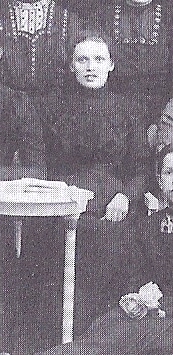 Het doel van mijn schrijven is mee te delen, hoe ik getrokken ben uit de macht der duisternis tot Gods wonderbaar licht.De 17e januari 1885 werd ik te Zwijndrecht geboren. Een christelijke opvoeding heb ik niet gehad, en als kind hoorde ik bijna nooit anders dan ongelovige mensen, zodat ik me herinner, dat ik zelfs toen ik nog heel jong was, twijfelde aan het bestaan van God. Een heel enkele keer had ik horen zeggen, dat de Heere God de aarde geschapen had, maar dan kon ik niet begrijpen, waar de Heere zelf vandaan gekomen was. 't Laat zich dus verstaan, dat toen eens iemand er tegen mij van sprak en zei: "Je moet maar nooit aan een God geloven, want dan word je o, zo ongelukkig; en luister maar nooit naar wat ze daarvan vertellen, want dat zijn enkel fabelen, en als je er naar luistert, dan geloof je het ook", dan is het te verstaan, dat ik ook daardoor hoe langer hoe meer in mijn ongeloof werd versterkt. Ik was toen nog maar elf jaar. Ook later nam het ongeloof hand over hand toe, en al was het, dat ik een enkele maal twijfelde of ik het wel bij het rechte eind had, als ik bijvoorbeeld werd gesteld voor de vraag: "Wie heeft dan de aarde gemaakt?", toch bleef ik bij mijn gedachte. Ik herinner mij, dat toen ik 14 jaar was, ik er deze voorstelling van had: de aarde had zich langzamerhand ontwikkeld, maar hoe dat alles in zijn werk gegaan was, kon ik niet begrijpen. Zo leefde ik voort tot mijn zestiende jaar. Ik hield van fatsoenlijk en netjes, maar was veel te opgeruimd, dan dat ik van plan zou zijn mijn leven, door het geloven aan God, te vergallen. In die tijd waren mijn ouders (wij waren inmiddels in Rotterdam komen wonen) in de kerk gekomen bij Ds. Pieneman en nu drongen ze er sterk op aan, dat ik ook naar de kerk zou gaan. Ik moest hun zin doen en ging mee naar de kerk, en omdat ze het zo graag wilden hebben, ook ter catechisatie bij Ds. Pieneman. Maar als ik in de kerk zat, luisterde ik in 't geheel niet naar de predicatie. Ik zat rond te kijken of was met mijn gedachten bij allerlei ijdelheden. Op de catechisatie waarschuwde dominee ons met ernst en dan dacht ik bij mezelf: "Zou hij dat nu werkelijk menen?" Ik kon het niet geloven. Toch vond ik er wel iets goeds in. Ik dacht: door dat waarschuwen worden de mensen benauwd en daardoor leven ze netjes. En daar was ik erg voor.'t Was misschien de negende zondag, dat ik in de kerk kwam, toen ik midden onder de predicatie opeens dacht: nu moet ik toch eens luisteren, wat de dominee zegt. Deze had het er juist over, dat er zoveel mensen uit vrees voor de hel, naar de hemel willen gaan, maar dat zij als er geen hel was, geen behoefte aan de hemel zouden hebben; en dat dát verkeerd was, want dat Gods volk de Heere van harte dienen zou, al was er geen hemel ter beloning en geen hel tot straf.Ik begon toen bij mezelf te redeneren, dat ik het toch mis kon hebben en ik overdacht, waar ik wel heen wilde als ik diezelfde dag nog kwam te sterven. Eerst zei ik 'naar de hemel', maar toen ik bedacht, dat ze misschien in de hemel net zouden doen als in de kerk, zei ik: 'Dat zou ik nooit uithouden; ik zou me er altijd ergeren; dan ga ik maar
liever naar de hel." Ik werd na dit geval zo vijandig en verkeerd, dat ik besloot, niet meer naar de kerk te gaan en ook de catechisatie te verlaten. Ik vreesde, dat ik gauw gek zou zijn, als ik er bleef komen en had medelijden met de mensen, die er in geloofden. 's Maandags bleef ik bij mijn besluit en ook dinsdags. Maar wat gebeurt?Stilgezet, 1901't Was dinsdagmiddag 3 uur, toen er voor het huis waar ik diende, een groot draaiorgel stilhield en begon te spelen. Dat was naar mijn zin. 'Daarbij zal ik wel catechisatie houden,' dacht ik en vrolijk zong ik het ijdele lied, dat gespeeld werd mee. Maar midden onder 't zingen kwam mij met kracht voor: Van elk ijdel woord, dat gij zult gesproken hebben, zult gij rekenschap geven in de dag des oordeels.'t Was, of een bliksemstraal mijn ziel getroffen had, of ik uit de slaap des doods wakker schrikte. Ik zag de Heere God voor mij, maar niet zoals ik Hem mij had voorgesteld, maar als een heilig en rechtvaardig, als een heerlijk en groot God, Die te vrezen is, en tegen Wie ik gezondigd had, zodat Hij mij vanwege Zijn heiligheid en rechtvaardigheid moest straffen.'t Was als zag ik in één ogenblik al mijn zonden, alle ijdele woorden, die ik van jongsaf had gebruikt. Ik moest uitroepen: "Mijn ongerechtigheden reiken van de aarde tot de hemel; ik ben de grootste zondares van de gehele wereld!" Wat kreeg ik een smart, dat ik tegen de Heere, Die mij al die zestien jaren, niet anders dan goed gedaan had, dat ik tegen Hem, Dien ik nog niet anders gedaan had dan vertoornd door mijn ongerechtigheden, had gezondigd.Ik kan het gevoel van de smart en spijt die ik had, niet beschrijven. Ik zag klaar, dat ik voor eeuwig verloren was, want dat de Heere mij naar Zijn heiligheid en rechtvaardigheid moest straffen. Ik geloofde vast, dat er voor mij geen doen aan was, om weer met God bevredigd te worden, en elk ogenblik verwachtte ik, dat de Heere mij zou opeisen. Toch had ik liefde tot Hem, want in al mijn droefheid en ellende riep ik uit: "Heere, indien Gij mij van Uw aangezicht verwerpt, zal ik de duivelen en de vervloekten zeggen, dat Gij goed zijt en dat Gij recht doet."Dat zei ik met mijn ganse hart en ik beleed voor de Heere al mijn zonden; geen enkele verborg ik er voor Hem. 't Was een zalig schuldbelijden, heb ik van achteren vaak gezegd.Inmiddels was het tijd geworden voor de catechisatie Ook onderweg was het schuldbesef zo sterk dat ik bij elke steen, die ik betrad, dacht dat de grond zich voor mij zou openen en ik zó voor God zou moeten verschijnen. Ik kan niet zeggen, hoe verwonderd ik was, dat ik nog op de catechisatie gekomen was. Ondertussen was ik zo bevreesd dat ik in de rampzaligheid zou zinken, dat ik de stoel waarop ik zat, van onder vasthield.Zoals te begrijpen is, vloeiden, ook onder de catechisatie de tranen mij voortdurend over de wangen. Dominee had het wel gezien en toen wij zouden vertrekken, vroeg hij mij, wat er aan scheelde. Ik vertelde, dat ik het ongelukkigste schepsel van de wereld was, omdat ik tegen God gezondigd had en dat er voor mij geen doen aan was. Dominee gaf mij de raad, veel mijn knieën te buigen en er vooral niet mee naar de mensen te gaan.Om kort te gaan, wel twee maanden heb ik in die toestand verkeerd; ik beleed mijn zonde voor de Heere en kon hele nachten bezig zijn, om ze te bewenen. Elk ogenblik boog ik mijn knieën, om het te bekennen, dat ik tegen een goeddoend God gezondigd. had. Aan spijs of drank had ik geen behoefte, en als ik soms het een of ander voor mij had, kon ik niet eten of drinken vanwege het wonder. Ja, ik heb wel uitgeroepen: 'O, Heere hoe is het mogelijk, dat Gij mij in het leven laat en dat Gij mij bovendien nog zegent! Degenen, die in de hel zijn, kunnen niet slechter zijn dan ik en die gunt Gij geen druppel water om hun tong te verkoelen!"Wel vijftig maal op een dag beleed ik mijn zonden, maar ik durfde niet om vergeving te vragen. Dat scheen mij, vanwege Gods rechtvaardigheid, onmogelijk toe; en van een Heere Jezus wist ik niets.Ieder die mij vroeg wat er aan scheelde, vertelde ik, dat ik zo gezondigd had en dat ik verloren moest gaan. 'Maar, voegde ik er dadelijk bij: ,'t is o, zo recht van de Heere!' In al die tijd stond dat bij mij vast: wat God met mij deed, was recht. Nu waren er onder de mensen, wie ik dat verteld had, die medelijden met mij hadden en zeiden, dat ik in de Bijbel moest lezen; daar stond in van de Heere Jezus en Die moest ik aannemen, zeiden ze, dan zou mijn benauwdheid wel verdwijnen.Openbaring van ChristusOp een woensdagavond zou ik hun raad opvolgen. Ik sloeg de Bijbel open om te gaan lezen. Maar daar kwamen met kracht mij deze woorden voor: "Waarom neemt gij Mijn verbond op uw lippen?" Dat klonk mij richterlijk in de oren. O, wat kreeg ik het toen bang! Ik zag tegenover mij met al mijn schuld, een heilig God; elk ogenblik verwachtte ik het te horen: Geef rekenschap van al uw ijdele woorden en daden. 't Was als zag ik de duivel gereedstaan, om mij als ik afgesneden was, als zijn eigendom mee te voeren. Van tevoren had ik onder een vloed van tranen mijn zonden kunnen bekennen, of de Heere kunnen billijken in Zijn recht; maar nu kon ik zelfs geen zucht slaken. Mijn hart bonsde hoorbaar. Ik trachtte mijn knieën te buigen, opdat ik misschien enige verlichting kreeg. Integendeel, 't was of er ijzeren handen mijn keel dichtknepen, waardoor de benauwdheid nog rees. In mijn gevoel was ik met de Heere alleen op de aarde: ik stond met al mijn ongerechtigheden naakt voor God! Niets, dat mij voor Zijn heilig aangezicht bedekte. In mijn benauwdheid riep ik uit: "Huizen valt op mij, straten bedekt mij voor 't heilig oog des Heeren!" (Ik wist toen nog niet, wat er in Hosea 10: 8 staat). Maar ik gevoelde, dat ook dát nog een gunst zou zijn. Radeloosheid greep mij aan. Mijn lichaam kon het niet langer verdragen en ik viel voorover op tafel. Op dat ogenblik was het, of ik onder de heiligheid Gods kwam: ik was afgesneden. En terwijl het was, alsof ik mij voelde zinken, word ik eenswillend met de Heere en krijg ik het recht, waardoor ik verloren moest gaan, lief. Ik had op dat ogenblik wel met mijn bloed willen neerschrijven, opdat hemel, aarde en hel het lezen kon, dat het recht was, dat ik verloren ging. Toen kwam met kracht deze waarheid in mijn hart: "Al waren uw zonden als scharlaken, zij zullen wit worden als sneeuw; al waren zij rood als karmozijn, zij zullen worden als witte wol." En ook deze woorden: "Roep Mij aan in de dag der benauwdheid, Ik zal er u uithelpen."Die IK was een andere Persoon, dan Hij, aan Wie ik rekenschap moest geven. Liefde en vrede stroomden in mijn ziel en daarmee ging gepaard een zeker geloven, dat die Persoon mijn zonden zou wassen als witte wol. 't Was alsof al mijn zonden verdwenen waren en ik gevoelde de onuitsprekelijke zaligheid van dat wonder, 'k was van de hel in de hemel gekomen.Maar toen ik misschien een half uur, mij in dat geluk had verblijd en verheugd, werd mij door een stem van binnen afgevraagd: "Wat verbeeldt ge u wel, dat de Heere tegen u gesproken zou hebben en dat Hij uw zonden vergeven wil? Dat is enkele verbeelding!"Ik moest toestemmen, dat het werkelijk te groot was voor mij en ik riep uit: "O, ik heb mij vergist. Het is niet waar!" Door die gedachte kreeg ik het zo benauwd, dat ik mij zelf niet langer op aarde dulden kon en ik een eind aan mijn leven wilde maken; immers ik had eerst al zo gezondigd en nu nog me ingebeeld, dat de Heere van hemel en aarde tegen mij gesproken had. Maar in de hevigste benauwdheid kwam mij andermaal die waarheid voor, en zo mogelijk nog krachtiger dan eerst: "Al waren uw zonden als scharlaken, zij zullen wit worden als sneeuw, al waren zij rood als karmozijn, zij zullen worden als witte wol."'t Was ook of de Heere Jezus zich meer openbaarde. Ik viel plat ter aarde vanwege het wonder! En ik riep uit: "Heere Jezus, ik zal nooit meer zondigen en nooit meer twijfelen. Ik wil wel overal heengaan, om het de mensen te zeggen, dat zij vergeving van hun zonden kunnen krijgen, want dat ik, de grootste der zondaren en de slechtste aller mensen, behouden kan worden, zoals Gij zelf tot tweemaal toe hebt willen betuigen!"Ik kon de hele nacht niet slapen; voortdurend verkeerde ik in de gemeenschap met de Heere Jezus. Ik kon niet uitgewonderd komen, dat er voor mij nog vergeving was en dat de Heere mij dit had willen bekend maken. De hele nacht sprak ik tot de Heere Jezus en 't was mij, of Zijn hart voor mij openstond en Zijn oor naar mij hoorde.Twee dagen heb ik in die gemeenschap verkeerd, en 't is werkelijk een wonder, dat ik op straat lopende, geen ongeluk kreeg, want ik liep al mediterende, voortdurend naar boven te kijken en had er heel geen erg in, waar ik liep. Aan het eind van die twee dagen werd ik er bij bepaald, dat ik gezegd had, nooit meer te zullen zondigen, terwijl ik nu bekennen moest, dat ik toch wel een weinig overtreden had. Opnieuw kwam er twijfel in mijn hart en liep ik te huilen en te zuchten. 't Werd zondag, en ik zou naar de kerk gaan. Ik had van hetgeen er in die week met mij gebeurd was, niets aan Ds. Pieneman verteld. 't Is dus te begrijpen, dat het voor mij niet alleen wonderlijk was, maar mij ook sterkte, toen dominee in de predicatie dezelfde woorden aanhaalde, waarmee de Heere mij voorgekomen was; en ging verklaren, voor welke mensen die waarheid gold. Mijn toestand werd toen enigszins opgehelderd, zodat ik alles weer geloofde. Wat was ik verwonderd, van de kansel te horen hetgeen ik ondervonden had!Dinsdags daarop had Dominee het op de catechisatie over de werking van de Heilige Geestes, n.l. dat Hij de uitverkoornen overtuigt van hun zonden, zodat zij smart krijgen over hun daden, en hun ongerechtigheden voor de Heere belijden, gelijk Ps. 32: 3 zegt:'k Bekende aan U, o Heere oprecht mijn zonden 'k Verborg geen kwaad, dat in mij werd gevonden, Maar ik beleed, na ernstig overlegMijn boze daán, Gij naamt die gunstig weg.Zij gaan hun zonden bewenen, net zolang, tot de Heere Jezus Zichzelf openbaart. 'Maar, zei dominee, de Heere Jezus openbaart Zich aan zulke zielen niet geheel, want daar zou geen plaats voor zijn; maar Hij blinkt door de tralies, of zij mogen Hem als door een kiertje van de deur zien.' O, dacht ik, wat zijn dat een gelukkige mensen, aan wie dat te beurt valt; ja, dat waren in mijn schatting de gelukkigste mensen van geheel de wereld. Ik verlangde er naar, zulke mensen eens te mogen ontmoeten.De dominee verklaarde verder, dat die mensen niet alleen de Heere Jezus krijgen te zien, maar dat de Heere hun dan ook voorkomt met een of andere waarheid, b.v. zei dominee: "Al waren uw zonden als scharlaken, zij zullen wit worden als sneeuw; al waren zij rood als karmozijn, ze zullen worden als witte wol." En dominee noemde nog meer uitspraken der Heilige Schrift, die daarop van toepassing waren. Maar die éne was de mijne. Mijn hart sprong op van blijdschap. Ik zei tot mezelf: 'Dan ben ik zelf die gelukkige.' En over hetgeen er gebeurd was; werd zeer verblijd, want nu zag ik wat de Heere gedaan had.Nieuwe openbaringenMaar ik gevoelde spoedig, wat ik miste: de Heere had wel gezegd: "ze zullen worden als sneeuw" en "zij zullen worden als witte wol," maar ze waren het nog niet. De Heere had het wel beloofd, maar nog niet vervuld. Ik zag, dat ik al mijn schuld nog had, dat er nog niets van betaald was en daarom ging ik vragen: "Och, Heere Jezus! Gij hebt beloofd dat Gij het doen zult. Doe het nu als 't U belieft." Zo kon ik dagen biddende en pleitende wezen, of de Heere Zijn belofte mocht vervullen.Ik was op een avond naar bed gegaan, Maar kon niet in slaap komen vanwege de noodzakelijkheid, die ik in mijn hart gevoelde, dat de Heere Zich nader aan mij mocht openbaren. Tegen de morgen (ik had de hele nacht wakker gelegen) kwam mij met kracht deze waarheid voor: "Ik heb u liefgehad met eeuwige liefde, daarom heb Ik u getrokken met koorden van goedertierenheid." O, dat wonder! Dat de Heere mij al van eeuwigheid had liefgehad en dat Hij mij tot in alle eeuwigheid zou blijven liefhebben! Zeer veel gevoelde ik van die liefde Gods en ik heb wel een paar maanden daaruit geleefd, veel sprekende over het wonder, dat de Heere naar mij had omgezien.Maar er kwamen wel eens gedachten in mijn hart op, waar ik van beefde. Vooral als ik veel mensen bij elkaar zag, gebeurde het wel, dat mij a.h.w. afgevraagd werd: "Wie weet hoe weinig uitverkoornen daar nu maar bij zijn! Vind je dat nu wel recht, dat de Heere God jou liefgehad heeft om Zijns Zelfs wil, en zoveel anderen verwerpt om Zijn Zelfs wil. Je houdt immers zo van personen, die het recht liefhebben, en is dat nu recht?" Zo werd mij dat van binnen afgevraagd en dan beschuldigde ik de Heere van onrecht. Daar heb ik geruime tijd mee gelopen. Soms had ik het er erg benauwd onder en moest ik zelf bekennen, dat zulke gedachten niet mochten opkomen in het hart van iemand die genade van de Heere ontvangen had.Daar kwamen dan nog zulke vragen bij me, die me deden huiveren, maar die gedachten over 't stuk der verkiezing waren toch 't ergst. Ja, dat liep op een avond zelfs zó hoog, ik vond het weer zó onrechtvaardig van de Heere, dat ik bij mezelf zei: 'ik bid zo een Heere, Die het recht niet liefheeft, niet langer aan' ... en ik ging zonder bidden naar bed.'t Werd half twee 's nachts en nog sliep ik niet, want ik had een zware strijd: enerzijds gevoelde ik de liefde tot de Heere en anderzijds bleef ik maar op die verkiezing en verwerping staren. Eindelijk ging ik er toch uit, om mijn knieën te buigen, want dacht ik, de Heere is het waard en het moet.'t Is te begrijpen, dat ik de volgende dag geweldig aangevallen werd: ik moest me bepaald bedrogen hebben, 't kon niet goed met mij zijn, want dan zouden immers zulke dingen niet in mij hart opgekomen zijn!Ten slotte kon ik het niet meer uithouden; ik viel op de knieën en riep uit: "O Heere! Zie, of bij mij een schadelijke weg is; en leid mij op de eeuwigen weg." 't Was, of alle vijandschap uit mijn hart verdwenen was, en ik kreeg zulk een diepe smart over mijn vijandschap tegenover de Heere, dat ik niet anders kon, of ik moest hartelijk mijn schuld belijden en vragen, of de Heere ook nu nog vergeven wilde. Ik moest het bekennen, dat ik in die twee maanden meer zonden gedaan had, dan in de vorige zestien jaar; de gehele dag bleef ik vragende. Toen ik 's avonds alleen thuis was, openbaarde de Heere Jezus Zich weer en wel met deze woorden: "Wie zijt gij, o hoge berg voor het aangezicht van Zerubbabel! Kan Ik niet maken, dat deze berg tot een vlak veld worde?" 't Was voor mij net, alsof de Heere Jezus als een Koning opstond en tot de berg van mijn zonden zei: kan Ik niet maken, dat deze berg tot een vlak veld worde? Dat zalige gevoel, dat ik weer ondervond, kan ik niet in woorden uitdrukken. Dat aangename, dat die Persoon, naar Wie ik zo had uitgezien, Zichzelf weer openbaarde! 't Scheen mij toe, of al mijn zonden waren weggenomen; en de Heere toonde mij klaar, dat het verzoekingen des Satans geweest waren, hoewel ik gezondigd had door vijandig te worden tegen de Heere.Hieruit heb ik weer een poosje geleefd, ofschoon ik telkens weer met bestrijdingen te doen had. Dan werd mij van binnen afgevraagd, of het nu goed met mij stond en of ik nu voor de Heere kon verschijnen. O, wat kon het dan van binnen donker wezen! Zo donker, dat ik niets meer van het Godswerk kon bespeuren. Wat gevoelde ik mij dan ongelukkig! Vaak dacht ik, dat er niemand een weg had, zoals ik; daarom durfde ik er ook niet met Gods volk over te spreken. Ik meende, dat ze mij toch niet zouden verstaan, want dat het bij hen wel anders zijn zou. Duizend zorgen, duizend doden kwelden mijn angstvallig hart. Daar kwam dan bij, dat ik tussenbeide zo biddeloos kon wezen. Dat duurde dan weer net zo lang, tot ik weer behoefte kreeg om licht bij de Heere te zoeken, opdat ik mocht weten wie ik toch was en hoe het met mij stond. Als die behoefte levendig werd, o, dan kon ik soms weer uren aaneen bidden, of de Heere mij bekend mocht maken met mezelf. Dan heb ik wel eens gedacht: ik schei er niet uit met bidden, voordat ik het weet. Als ik zo biddende was, had ik het gemakkelijk, maar van lieverlede ging dat weg en .... ik was nog dezelfde van voorheen. Door moedeloosheid werd ik dan neergedrukt; daarbij zeiden ze dan van binnen: wat heeft het je geholpen? De Heere hoort je immers niet, Hij luistert niet eens naar je!Soms werd ik onder de predicatie vertroost of bemoedigd, wanneer de dominee mijn toestand verklaarde. Daaruit kon ik dan zo een sterkte hebben en zo door verkwikt worden, dat ik weer geloofde, dat het alles van de Heere was. Dan zag ik, dat alles terecht zou komen, want dat de Heere 't werk, dat Hij begonnen had, zou voleinden.Ook gebeurde het, dat de Heere mij met deze of gene belofte voorkwam en daarbij 't geloof schonk. Dan voelde ik mij rijk en gelukkig, en kon ik zeggen: "Uw toezeggingen hebben mij levend gemaakt." Dan meende ik, dat ik me voortaan wel gelukkiger zou gevoelen. Maar, wanneer ik er een poosje in geleefd had, kwam ik weer tot mezelf terug en gevoelde ik me nog ongelukkiger dan tevoren.Ik gevoelde, dat ik wat miste; ik kon niet verklaren wat. Maar er was een leegte in mijn hart en dat maakte mij ongelukkig, dat ontmoedigde mij, ja, dat wekte soms ook mijn vijandschap op. Dikwijls twijfelde ik, of er wel iets van de Heere bij was en daarom besloot ik dan, maar tegen het volk te zeggen, dat het geheel verkeerd met mij was; dat heb ik vaak gedaan ook, en in ernst.'t Was op een zondagmorgen. Ik gevoelde mij ongesteld, en waarschijnlijk zou ik thuis gebleven zijn, als 't van binnen niet zo donker geweest was, en ik niet heimelijk gedacht had, dat ik misschien onder de predicatie wat gemakkelijker zou worden.Ik ging dus naar de kerk, maar de godsdienstoefening was geëindigd en ik had niets gehad; ik had zelfs niet eens verstaan of begrepen, wat dominee gezegd had.Thuis gekomen, gevoelde ik mij nog zieker dan voor kerktijd, zodat ik naar bed moest. De ziekte werd hoe langer hoe ernstiger en ik heb geruime tijd het bed moeten houden en zó slecht gelegen, dat iedereen dacht, dat ik sterven zou. Vooral de eerste vijf dagen was de ziekte hevig; bovendien was het van binnen geheel duister; de hemel was voor mij van koper, geen gebed kwam er door, geen zuchtje kon ik slaken; Gods woord was mij een gesloten boek. Dat duurde vijf dagen aan een. De satan maakte daar gebruik van, zoals ik vanachter heb leren verstaan. "Heb ik het niet gezegd," zo zeiden ze van binnen, "dat het geen zaligmakend werk was; dat je jezelf bedrogen hebt en dat het bij de dood uitkomen zou!" Ik moest het toestemmen en toegeven, dat ik voor eeuwig verloren ging. "Dat zal wat zijn!" zeiden ze dan van binnen.En ik geloofde, dat ik mij bedrogen had en dan lag ik mezelf voor te schilderen, wat het voor mij zijn zou, als ik stierf en de eeuwigheid zou ingaan en toch kon ik geen zucht slaken.'t Werd vrijdagmorgen en ik gevoelde mij zo ziek, dat niet alleen anderen, maar ook ik zelf dacht te zullen sterven. Toen ging er een noodkreet op uit mijn hart: "Heere! kunt Gij mij verloren laten gaan? Ligt er dan in 't geheel geen werk van U in mij? Hebt Gij niet Zelf gezegd: Ik heb u liefgehad met een eeuwige liefde!" Toen ik dat uitdrukte was het net, of het harte Gods zeer deed en Zijn ingewanden rommelden van barmhartigheid. 't Was of het hart Gods zich opende en er daalden stromen van liefde in mijn hart, terwijl de Heere mij met deze woorden voorkwam: "Hij kan en wil, en zal in nood, Zelfs bij het naderen van de dood, Volkomen uitkomst geven."Ja, ik kon getuigen:De Heer' wou mij wel hard kastijden,Maar stortte mij niet in de dood; Verzachtte Vaderlijk mijn lijden,En redde mij uit allen nood. Ontsluit, ontsluit voor mijne schreden,De poorten der gerechtigheid; Door deze zal ik binnentreden, En loven 's Heeren majesteit.Toen openbaarde de Heere Jezus Zich als de poort der gerechtigheid, door Wien ik zou binnentreden en 's Heeren majesteit loven. Dan zou Hij tot mij zeggen: "Kom in, gij gezegende Mijns Vaders, en beërf het Koninkrijk, dat u bereid is van voor de grondlegging der wereld."Ik had het zo gemakkelijk, dat ik verlangde om te sterven, en ik geloofde ook vast, dat ik sterven zou. Daarmee was ik verblijd, want dan zou ik nooit meer tegen de Heere zondigen en ik begreep wel, dat wanneer ik bleef leven, ik ook weer zondigen zou en dat smartte mij, want 't was in mijn hart om heilig voor God te leven en dat zou ik in de hemel volmaakt kunnen doen.De volgende morgen nam ik afscheid van mijn familie, zo zeker dacht ik te sterven; ik vermaande allen, die bij mij kwamen. Toen er de volgende avond volk kwam, en mij vroeg, hoe ik het nu maakte, want dat ik wel eens zou kunnen sterven, gaf de Heere mij licht en vrijmoedigheid, alles wat de Heere aan mijn ziel gedaan had, mee te delen. Onder dat meedelen kreeg ik duidelijk te zien, wat de Heere aan mij, onwaardige, gedaan had; ik zonk in verwondering weg, uitroepende: "O Heere, waarom al die weldaden en waarom word ik zalig!"Klaar en helder kwam de Heere mij voor met de woorden: "Door U, door U alleen, om 't eeuwig welbehagen." Toen kreeg ik te zien, dat ik alleen zalig werd, omdat Hij mij had liefgehad met een eeuwige liefde; dus om Zijns Verbonds wil, om Zijns Zelfs wil. Ik kon nu aan het volk vertellen, dat ik wist, waarom ik zalig werd. O, zij gevoelden er allen iets van en klaarblijkelijk was de Heere in ons midden.De volgende morgen kreeg ik bezoek van iemand, die in 't gebed voorging en daarin veel opening had. Daaronder werd ik bepaald bij deze waarheid:Komt, laat ons samen Israëls Heer, De Rotsteen van ons heil, met eer, Met Godgewijden zang ontmoeten; Laat ons Zijn gunstrijk aangezicht, Met een verheven lofgedichtEn blijde Psalm en juichend groeten.Ik gevoelde gemeenschap, niet alleen met het volk, dat op de aarde is, maar ook met degenen, die reeds verlost zijn. Ik verlangde zo te sterven, dat ik uitriep: "Mijn ziel bezwijkt van sterk verlangen" en ook: "Kom maar, o dood, dan ben ik verlost en voor altijd bij de Heere." De gemeenschap, die ik met de Heere en de heiligen oefende, was zó sterk dat ik mij wel eens verwonderde, dat ik nog op de aarde was en niet opgenomen in de eeuwige heerlijkheid.Drie weken lang heb ik in die zalige toestand verkeerd. Er kwam heel veel volk, met wie ik gemakkelijk spreken kon. 't Leek wel, of ik geen enkele vijand meer had. Ik verlangde maar om ontbonden te wezen, tot er iemand bij mij kwam, die zei, dat ik eens moest onderzoeken bij de Heere, of Hij mij nog niet herstellen wilde. Ik beloofde het te zullen doen. Maar toen ik alleen was, deed ik het niet. Ik wilde liever niet beter worden. 't Ging zelfs zover, dat ik geen zegen vroeg over de versterkende middelen, die ik gebruiken moest. Maar de Heere bracht daarin Zelf verandering. Op een morgen deelde ik weer zeer in de gemeenschap met de Heere. Onder die gemeenschapsoefening werd ik eenswillend gemaakt met de Heere, zodat ik zei: " Heere, indien Gij wilt, dat ik beter zal worden, dan is het goed." Maar tevens bad ik de Heere, zo ik beter mocht worden, of ik dan in Zijn nabijheid mocht blijven leven, even dicht, als een gordel kleeft aan de lendenen eens mans. Daarbij kreeg ik ook behoefte om te weten, of de Heere mij mocht openbaren, of ik weer gezond zou worden of niet. Eerst zeiden ze wel van binnen, dat het dwaas was, dat aan de Heere te vragen, want dat er in de ganse Bijbel niet één woord stond, waarin voorkomt: "gij wordt beter"; toch hield ik niet op met vragen, of de Heere het mocht openbaren. En werkelijk kwam de Heere mij krachtig voor met deze woorden (uit Ps. 41):De Heer' zal hem, op 't ziekbed neérgestort, Versterken door Zijn kracht;Gij maakt, dat zelfs zijn ganse leger word' Veranderd door Uw macht.Dat was mij een wonder, dat de Heere juist die waarheid in Zijn Woord had staan, die voor mij zo gepast was; en er ligt klaar in opgesloten, die ik beter zou worden. Zo werd de vijand beschaamd en kreeg ik de zekerheid, dat de Heere mij, in welke omstandigheid van het leven ik ook tot Hem kwam, in alles kan antwoorden wat Zijn wil is. Langzamerhand ben ik, door een wonder van 's Heeren kracht, beter geworden. Zoals ik al gezegd heb, was ik eenswillend gemaakt met. de Heere. Maar, toen ik aan 't herstellen was, kwam mij iemand bezoeken, die, toen hij hoorde dat ik beter worden zou, zei: "Dan zult ge de woestijn nog in moeten; en daar zult gij leeuwen en beren ontmoeten." Die man maakte mij zo bevreesd, dat ik niet langer eenswillend bleef en zei: "Heere, waarom hebt Gij mij maar niet liever laten sterven, dan had ik die ellende niet meer beleefd." Maar toen ik dat gezegd had, nam de Heere door die zonde van onverenigdheid met Zijn wil, het licht weg, zodat ik drie dagen lang in het donker verkeerde. Ik had het weer zo bang, dat ik ten slotte nog bevreesd was om te sterven. De Heere maakte mij op een avond echter weer vlak schuldenaar voor Hem, toen was het weer een vlak veld. 't Was mij een wonder, dat de Heere nu nog weer overkwam, zodat ik zei, alle hemellingen eenmaal te zullen nodig hebben, om de Heere groot te maken,Een half jaar lang heb ik het heel gemakkelijk gehad, ik getuigde veel wie de Heere was en wie wij, mensen daartegenover zijn. Waar ik mij bevond, 't zij op straat of in huis, 't zij in sporen of boten, overal getuigde ik van de Heere. In die tijd heb ik ook belijdenis des geloofs afgelegd, met veel gemakkelijkheid voor mezelf. Maar tegen het Avondmaal zag ik erg op. 'k Had heel wat bestrijdingen gehad, eer ik er aan durfde gaan, maar zodra ik aan de bediening kwam kreeg ik deze waarheid: "Ik heb u Gode gekocht met Mijn bloed." Daaronder zonk ik zó diep weg, dat ik tot mezelf zei: dat ik eeuwig zou zingen: "Gij, Gij hebt ons Gode gekocht met Uw bloed." 't Was zeer versterkend voor mijn geloof, maar er kwamen heel veel bestrijdingen op los, waardoor mijn geloof beproefd werd.In die tijd openbaarde de Heere Zich vaak in Zijn beloften of toezeggingen; ik kan wel zeggen, dat er geen week voorbijging, dat de Heere Zich niet openbaarde, maar ik moet ook erkennen, dat ik het nodig had, want ik was bij tijden wel een groot gelovige, maar geen sterk gelovige. Telkens twijfelde ik weer en ik was erg bang voor de dood en voor onweer en dan zei de vijand, dat het niet goed met mij stond, anders behoefde ik zo bevreesd niet te wezen voor de dood. Ik voelde ook weleens een gemis, maar dat gevoel wilde ik onderdrukken. Eens - ik ging nog altijd op catechisatie - had de dominee het over Jozef en zijn broeders. Hij vertelde dat de broeders al geruime tijd koren van Jozef hadden, zonder dat zij hem kenden. En zo zijn er mensen, zei dominee, die wel de vruchten van de Heere Jezus hebben, maar toch de Heere Jezus Zelf nog niet kennen. Bij die woorden keek dominee mij eens aan en ik gevoelde het, zó was het met mij gesteld en dadelijk dacht ik: "Dan ben ik nog ongelukkig." Maar ik zette die gedachte van mij af en begon met mezelf te redeneren, dat ik toch wel gelukkig kon wezen, al kende ik de Heere Jezus niet. Ik had immers al zoveel van de Heere ontvangen en dan zijn er niet veel van Gods kinderen, die de Heere Jezus niet kennen en die toch, al ze komen te sterven, naar de hemel gaan?Zodoende trachtte ik mezelf gerust te stellen, maar het ging niet best. Toen de catechisatie geëindigd was en we vertrekken zouden, vroeg dominee aan mij: "Wel, Anna, hoe gaat het van binnen?" "Goed, dominee," zei ik, want dacht ik, zeg ik dat het niet best is, dan zal dominee denken, dat het komt door 't vertellen van Jozef en zijn broeders, en, dacht ik, dan zult gij misschien nog meer zulke dingen zeggen; dat had ik liever niet. 'k Had graag, dat dominee zei: ”'t Is zo groot, als de Heere wat aan een ziel doet; en wat de Heere eenmaal begint, zal Hij voleinden." Of dat dominee 't had over de strijd, die op het Godswerk in de ziel loskwam, en op welke wijze de Heere uitreddingen schonk. Maar 'k had niet graag, dat dominee zei: "Zulke zielen missen de Heere Jezus" en mij zodoende wees, op hetgeen er aan ontbrak.Op een zondag, toen dominee in de predicatie er op wees, dat het er voor een ieder op aankwam, of hij de Heere Jezus had leren kennen, greep mij dat erg aan. Ik zag a.h.w. alles, wat ik van de Heere gekregen had, nog eens na, maar 't was duidelijk en klaar, ik miste de Heere Jezus.Ik vond mezelf zo ongelukkig buiten Hem, en ik zag dat ik zo niet voor God kon verschijnen, want dat ik niet had, wat mijn naaktheid voor de Heere bedekte, dan de beloften en toezeggingen, en daarmee kon ik het niet doen.Ik kwam uit de kerk thuis en we kregen veel volk, maar ik kon geen woord spreken, zo verbaasd was ik over mijn ongeluk. Ik had gedacht, dat ik gelukkig was en nu die ontnuchtering te zien, dat ik de Heere Jezus miste en ik besefte, dat als ik Hem miste, dan niets had. De anderen dag was ik bijna radeloos; nergens zag ik uitkomst. Ik wist niet hoe ik de Heere Jezus moest leren kennen, en ik kon ook niet geloven, dat mij dat te beurt zou vallen. Later heb ik wel eens gezegd, dat er daar bij mij nog heel geen plaats was voor de Heere Jezus. In die toestand kwam de Heere mij voor met deze woorden: "Wat Ik geplant heb, zal Ik uitrukken, en wat Ik gebouwd heb, zal Ik afbreken", Maar de Heere toonde mij tevens: "Gij zult uw ziel als een buit uitdragen." Aan de laatste woorden had ik veel, want daarin lag opgesloten, dat ik behouden zou worden, en dat was een pleister op de geslagen wond. Die andere woorden begreep ik eigenlijk niet eens, maar dat hinderde mij niet, ik vertroostte mij met de gedachte dat ik behouden zou zijn.Hierin komt ook weer duidelijk uit, dat de mens een rustzoeker en geen Godzoeker is; en ook dat de mens nooit naar de Heere Jezus zal hongeren of dorsten, zolang er in zijn hart geen plaats voor Hem gemaakt is.Een korte tijd heb ik daaruit geleefd, hoewel ik inwendig niet volkomen gerust was. Werd er in de predicatie of op de gezelschappen over 't gemis van de Heere Jezus gesproken, dan kon ik dat goed gevoelen. Ik werd dan soms moedeloos of vijandig, waardoor ik in strijd kwam, wat weer zoolang duurde, tot de Heere mij met het een of ander woord voorkwam. In zo een moeilijke toestand kreeg ik ook deze waarheid: "Bergen .mogen wijken en heuvelen wankelen, maar het verbond Mijns vredes zal niet wijken of wankelen, spreekt de Heere, uw Ontfermer."Daardoor werd ik zo versterkt, dat ik dacht nooit meer te zullen twijfelen, en de Heere kwam zo met die waarheid mee, dat ik bijna bezweek vanwege de uitlatende liefde Gods.Eens verkeerde ik in uitwendige moeilijkheden, toen de- Heere mij beloofde:De Heer, 't zij g 'in of uit moogt gaan, En waar g' u heen moogt spoeden,Zal eeuwig u behoeden.Dat veilige, dat daarin gelegen was, dat de Heere zo'n onwaardige eeuwig zou behoeden, deed mij zingen: 'k Zal eeuwig zingen van Gods goedertierenheén, Uw waarheid t' allen tijd vermelden door mijn reén.De Heere maakte dan ook uitwendig alles wel.Zo leefde ik dan een poosje voort, nu eens er op, dan weer er onder, totdat ik voor de derde maal met de gemeente Avondmaal zou moeten vieren. 'k Zag er erg tegen op en was van plan, niet te gaan, vanwege de vele bestrijdingen. 's Dinsdagsavonds kwam ik op de catechisatie en daar had dominee het o.a. over iemand, die aan het Avondmaal zou gaan, maar bemerkte, dat ze geen bruiloftskleed aanhad. Zodra dominee dat gezegd had, zeiden ze van binnen: "Jij hebt ook geen bruiloftskleed aan. Als je aan 't avondmaal kwam, zou de Heere Jezus tegen je kunnen getuigen: Vriend, hoe zijt gij hier gekomen, geen bruiloftskleed aanhebbende?" Daar zag ik mij weer geheel naakt voor God, ik miste de mantel der gerechtigheid. 't Greep mij zo aan, dat ik tegen de meisjes van de catechisatie zei: "Wat ben ik ongelukkig! Ik mis alles nog en ik houd nooit avondmaal meer." Maar dominee zei, dat ik juist het gepaste voorwerp was en dat ik er dus bepaald aan moest komen. Ik kon dat niet geloven, ik gevoelde mij zo ongelukkig, dat ik bijna niet meer leven kon. Maar te midden van die vreselijke toestand kreeg ik deze waarheid:Straks leidt men haar in staatsie, uit haar woning, In kleding, rijk gestikt, tot haren Koning.Daar vielen ineens, door deze waarheid, al mijn bezwaren weg, want ik beschouwde die woorden als een belofte, dat ik het kleed, wat ik miste, zou krijgen en daar had ik genoeg aan. De gehele nacht had ik het zeer gemakkelijk; ik deelde in de reine gemeenschap met de Heere. De andere morgen had ik bijzonder gemeenschap met een afgestorven heilige, die ik nooit gezien of gekend had, en dat werd mij zo'n wonder en zo'n heilgeheim, dat ik mij de gehelen dag in God verblijdde. Nu was ook de vrees om te sterven, weer geheel weggenomen, zodat ik zong:Maar (blij vooruitzicht dat mij streelt) Ik zal, ontwaakt, Uw lof ontvouwen. U in gerechtigheid aanschouwen, Verzadigd met Uw God'lijk beeld.'k Had nu zelfs graag willen sterven, want, zo dacht ik bij mezelf, als ik op 't ogenblik sterf, zal ik zo de Heere zien van aangezicht tot aangezicht. 's Zondags heb ik heel gemakkelijk Avondmaal gehouden. Ik gevoelde in 't geheel geen leegte in mijn hart. Maar 't was al veertien dagen na het Avondmaal en in al die tijd had ik de Heere niet ontmoet. 't Werd van binnen zo donker; net alsof de Heere Zich geheel en al terugtrok. Mijn gebed scheen afgesneden; mijn hart was als van een onbekeerd mens; allerlei zondige gedachten, ja ook vijandschap kwam er in mijn hart op. In mijn gevoel was het, of er geen Heere Jezus meer was, terwijl Zich hoe langer hoe meer een heilig God openbaarde, Die tot mij zei: "Zijt heilig, want Ik ben heilig " En 't werd integendeel in mijn hart hoe langer hoe onheiliger: de zonden borrelden zo maar in mijn hart op, alsof dat een bron was. Daarop ziende, zei ik: "Ik ben beslist onbekeerd. Ik heb mezelf bedrogen, maar 't is mijn eigen schuld. Ik zal tegen al Gods volk zeggen, dat zij het niet helpen kunnen, dat ik mij bedrogen heb." Vooral de dominee wilde ik het zeggen, dat het zijn schuld niet was.Onverwachts ontmoette ik dominee bij iemand, waar ik was. Hij vroeg mij, hoe het ging en ik antwoordde, dat ik mij voor een eeuwigheid bedrogen had, dat het wel openbaar zou worden en dat hij mij in de dag aller dagen zou helpen verdoemen. Dominee zei, dat ik zo niet spreken mocht, want dat ik het werk Gods aantastte. Maar ik hield vol, dat ik voor eeuwig verloren ging, dat ik me bedrogen had en dat hij het eenmaal zien zou. Toen zei dominee: "Als je van avond sterft, dan zullen we op je graf zingen:"Maar 't vrome volk, in U verheugd,Zal huppelen van zielevreugd."Ik kreeg het hoe langer hoe benauwder. 'k Ging 's avonds nog naar de catechisatie, maar 't was bij mij alles rondom duister: ik diep-schuldig en boven mij een vlekkeloos God, die Zich voor eeuwig had teruggetrokken, om (zoals ik meende) nooit meer een blijkje van Zijn gunst aan mij te betonen.Ik kwam donderdags in de kerk; 'k had het er vroeger zo dikwijls gemakkelijk gehad en nu zag ik niet anders dan een heilig God, die het zwaard van Zijn gerechtigheid in de hand hield. Ik begon nu een scheiding te gevoelen tussen mij en die God, met Wie ik, naar ik gedacht had, wel eens gemeenschap geoefend had. O, wat was dat een smartelijk gevoel. De kerk ging uit, maar ik zat zo verdiept in mijn ongeluk, dat ik er geen erg in had. Ik gevoelde mij voor eeuwig van God gescheiden; 't was voor altijd met mij afgedaan, want de Heere was voor mij nog net als toen Hij Zich als Rechter aan mij openbaarde bij dat orgel. In mijn gevoel was er geen Heere Jezus; 'k had ook geen behoefte aan Hem. 'k Dacht er zelfs niet over, dat Hij mij zou kunnen verlossen.Aanvankelijk hadden velen van het volk medelijden met mij. Maar zij meenden, dat de Heere Zich wel spoedig aan mij zou openbaren en dat ik dan in de ruimte gesteld zou worden. Een paar dagen bracht ik zo onder veel smart door. Op een morgen lag ik om zes uur in de ochtend in bed over mijn ongeluk te schreien, toen de Heere mij plotseling met kracht Zijn heilige wet toonde en tevens dat ik die wet in zijn geheel moest volbrengen, anders zou ik voor eeuwig vervloekt wezen. Ik ging in mijn gedachten na, of ik van die wet niets onderhouden kon. Maar nee, niets was er, dat ik volkomen gehouden had. Daarop kwam mij krachtdadig voor: "Vervloekt is een iegelijk, die niet blijft in hetgeen geschreven is in het boek der wet, om dat te doen." Ik gevoelde mij een vervloekte en onder die vloek zou ik nooit vandaan kunnen komen, tenzij ik de wet hield en dat deed ik beslist niet.Aan de andere zijde zag ik ook, dat de Heere Zijn wil niet kon terugtrekken en evenmin de vloek. Toen riep ik uit: "Nu ben ik voor eeuwig ontroostbaar." Geen woorden kon ik vinden om mijn ellende en smart uit te drukken; want het smartte mij, dat ik de wil van mijn eigen Schepper en Formeerder niet volbrengen kon; dat ik Zijn wet niet houden kon.Openbaring van de diepe zondevalKorte tijd verkeerde ik in die smart, maar ten laatste ging die smart over in vijandschap, doordat ik dacht: "Waarom heeft de Heere daar bovendien nog die vloek aan verbonden?" En dan redeneerde ik verder in mijn dwaasheid zo: "Wanneer ik iemand in mijn dienst had, dien ik gelastte het een of ander te doen, en ik wist dan vooruit, dat hij daartoe niet in staat was, zou het dan niet onrechtvaardig wezen, daaraan straf te verbinden?" Zo kwam ik ertoe, om te zeggen dat het de schuld van de Heere was, dat ik vervloekt was, en dat de Heere gans onrechtvaardig met Zijn schepsel handelde. Ja, ik wilde het schepsel op de troon en de Heere er af hebben. Ik waande mij wijzer dan de Heere, want ik zou zulk een wet niet gegeven hebben, en in elk geval zo een straf niet daaraan verbonden hebben. In mijn blakende vijandschap had ik het zelfs goedgevonden, wanneer de hele wereld God had beginnen te vloeken vanwege Zijn onrechtvaardigheid.Er was van binnen wel iets, dat tegen die goddeloze gedachten zich verzette en daaraan niet wilde toegeven, maar de vijandschap had verreweg de overhand. Twee dagen duurde die vreselijke strijd van binnen. Toen leidde de Heere mij eens in, wiens schuld het was, dat ik Zijn wet niet kon houden. Allereerst werd ik geleid in de staat der rechtheid en toonde de Heere mij, hoe de schepping was toen zij uit 's Makers hand voortkwam. Vol bewondering aanschouwde ik die heerlijke schepping en nu toonde de Heere mij de mens als het pronkjuweel dier schepping, versierd met alle deugden, bekleed met ware kennis, gerechtigheid en heiligheid, kennende de Heere aan de wind des daags. Die mens kon volkomen aan de wil van zijn Schepper beantwoorden. Ik bewonderde het schepsel in zijn gelukkige staat; ik gevoelde de nauwe vereniging tussen schepsel en Schepper; ja, 't was in mijn gevoel of ik daar werkelijk stond en of ik nooit uit die zalige staat gevallen was. Ik zag, hoe de Heere een bevel gaf, dat wij van alle boom des hofs mochten eten behalve van de boom der kennis des goeds en des kwaads. Daarna leidde de Heere mij in, hoe ik daar in het Paradijs, Zijn gebod overtreden heb, door met eigen hand van de verboden boom te plukken en de vrucht daarvan te eten. Ik gevoelde, hoe door die overtreding, door dat eten, de gemeenschap tussen mij en mijn Schepper en Formeerder verbroken werd, geheel werd afgesneden. Ik kwam dadelijk in de smartelijke verlating Gods, zodat mijn hart bijna brak van smart. Toen, ik daarin een ogenblik had doorgebracht, openbaarde Zich de Heere weer en toonde mij, hoe ik nu een koning had gehoorzaamd, die noch mijn schepper noch mijn formeerder was, terwijl ik mijn eigen Schepper ongehoorzaam geweest was. De Heere toonde mij, hoe ik door die ongehoorzaamheid en door dat verlaten van de Heere Hem a.h.w. een stuk uit het hart gescheurd had; want Zijn schepsel, pronkjuweel der gehele schepping, had Zijn gebod overtreden en Hem moedwillig verlaten. Verder toonde mij de Heere, dat ik nooit een hart meer smart kon aandoen, dan het hart Gods aangedaan was. Ik was de duivel toegevallen en van de Heere afgevallen. Nu vroeg de Heere, of Hij nu met behoud Zijner deugden ooit weer gemeenschap met mij kon hebben; of Zijn heiligheid en rechtvaardigheid dat toelieten? Daarop antwoordde ik met mijn ganse hart: "Nee Heere, Gij kunt nooit meer gemeenschap met mij hebben; dat laten Uw deugden in der eeuwigheid niet toe."Toen kwam ik in de eeuwige Godsverlating. 'k Riep uit: "Ik ben voor eeuwig uit de gezegende gemeenschap met de Heere gevallen." Mijn hart berstte bijna van smart. Ik zegende die gemeenschap Gods, maar ik was ze kwijt en ik dacht, er nooit weer in hersteld te worden.Weer beschouwde ik de schepping Gods, maar nu was alles bedorven, omdat ik God verlaten had. Het ganse schepsel hoorde ik zuchten: alles, de zon, de maan, de sterren, de bomen, de grasscheutjes, de dieren en de mensen, alles getuigde: "Ik ben niet meer, zoals ik geschapen ben en dat is jou schuld. Hadt ge God niet verlaten, dan zou het zo niet zijn." Ja, 't was of de dieren, die mishandeld werden of honger en gebrek leden, mij verwijtend aanzagen. O, dat waren dolksteken door mijn hart. De ganse schepping getuigde tegen mij. Duidelijk had de Heere mij 't onderscheid getoond: eerst had ik de schepping beschouwd in de staat der rechtheid en nu in de staat der ellende en dat door mijn schuld! En dan zag ik op mezelf: ik was veranderd van een pronkjuweel der schepping in een schandvlek. Ik gevoelde de smart, die mijn Schepper daarvan had en dan kwamen mij deze woorden voor: "En het berouwde de Heere, dat Hij de mens gemaakt had." Vanwege de liefdessmart zei ik: "Ik ben in eeuwige rouw, omdat ik God kwijt ben."Voor een ogenblik werd ik vertroost door deze waarheid: "Ik zal u geven sieraad voor as." Maar mijn hoop vervloog weer, want ik zag wel as, maar waar moest het sieraad vandaan komen? Ik was geheel hopeloos. In die tijd, waarin ik dat doorleefde, boog ik 's morgens en 's avonds mijn knieën, want ik zei: "Hij is mijn eigen Schepper, en al ben ik gevallen, toch zal ik mij voor Hem buigen." Maar ik sprak geen enkel woord, want mijn mond was voor altijd tegen mijn Schepper gesloten: die weg was afgesneden. Als ik nog eens mijn mond opende, dan was het of de woorden als stenen kwamen terugvallen en of de Heere vroeg: "Hoe kan Ik u nog één gunst bewijzen?"Een half jaar aaneen heb ik in diezelfde toestand verkeerd. Uitwendig had ik alles tegen, ja bijna al Gods volk. De één zei: "Er liggen zonden, waarom ze in het donker moet gaan." De anderen hadden weer iets ander, en zo waren er maar enkelen, die ik niet tegen had. Maar die ontliep ik altijd zoveel ik kon. Want als ze in dat halfjaar vroegen, hoe het ging, was telkens het antwoord: diep ongelukkig! Ik werd het moe, dat telkens te zeggen. De vijand werkte sterk uit- en inwendig. Maar vooral uitwendig, zodat ik kon zeggen: "Ik word benauwd van alle zijden."Dikwijls heb ik de hand aan mijn leven willen slaan, Maar de Heere heeft het iedere keer kennelijk verhoed. Op een morgen, toen ik ongeveer twee maanden in die toestand verkeerd had, had ik mijn knieën weer gebogen zonder een woord tot de Heere gesproken te hebben; en toen ik opgestaan was, gevoelde ik mij zo ongelukkig, dat ik van moedeloosheid als wezenloos stond te kijken. Daar onverwacht komt mij deze waarheid voor: "Zing vrolijk, gij onvruchtbare." Een ogenblik werd ik, omdat ik gevoelde dat het van de Heere kwam, aangedaan. Maar hoewel ik weer erkende, onvruchtbaar te wezen, daar ik door de val alles verloren had; ik zag niet, waarin ik zou kunnen zingen; en daar stond ik weer hopeloos.Een maand later zou het Avondmaal gevierd worden in de gemeente. Maar ik had niet de minste gedachte in de Heere Jezus, 't was eigenlijk voor mij, alsof Hij in geheel niet bestond; er waren ook niet de minste uitgangen naar Hem. Toen ik dus dinsdagsavonds op de catechisatie kwam en dominee zei, dat ik aan de bediening moest komen, antwoordde ik, zoals te begrijpen is, dat ik het onmogelijk kon doen. Maar dominee zei, dat ik beslist niet afblijven mocht. De gehele week dacht ik bij mezelf: ik kan niet. 's Zaterdags had ik het zo benauwd, dat ik naar dominee toeging om hem nogmaals te zeggen dat ik niet aan de bediening kon komen. Hij raadde het mij niettemin sterk aan en zei, dat ik dan maar komen moest net als de knechten van Benhadad, met de koorden der veroordeling om de hals. Ook het volk raadde het mij sterk aan. Zo ben ik dan de volgende dag aan tafel gegaan, eigenlijk om de wil van het volk. Maar ik zat er als een steen; nergens had ik gevoel van, dan van de Gods verlating; 'k had er totaal geen besef van, Wiens dood ik verkondigdeDe andere dag gevoelde ik mij diep ongelukkig. Men legde een predicatie voor mij van Erskine over deze woorden: "Uw maker is uw Man," waarin hij verklaarde, hoe wij uit de gemeenschap Gods gevallen waren, maar hoe de Heere met Zijn volk een geestelijk huwelijk had aangegaan; tevens, hoe aan het huwelijk de ondertrouw voorafgaat. Daarbij verklaarde hij, dat de vrijages, die daaraan voorafgaan, bestaan in een kennismaken met de heiligheid, de rechtvaardigheid en met de wet Gods. Daardoor worden ze pasklaar gemaakt voor de Heere Jezus.Toen zei ik: 'Als ,dat vrijages zijn, is er voor mij ook nog hoop.' Ik werd wat gemakkelijker, sloeg de Bijbel open en las Jesaja 54. Dat hoofdstuk begint juist met die woorden: "Zing vrolijk, gij onvruchtbare."'t Gehele hoofdstuk was voor mij vertroostend, maar inzonderheid het 6de, 7de en 8ste vers en dan het laatste vers van dat hoofdstuk. Ik geloofde, dat de Heere dat alles aan mijn ziel bevestigen zou, en ik verlangde naar de tijd, dat het gebeuren zou. Daarom zong ik:'t Hijgend hert, der jacht ontkomen,Schreeuwt niet sterker naar 't genot Van de frisse waterstromen,Dan mijn ziel verlangt naar God.Voor een ogenblik had ik hoop; ik herleefde voor een ogenblik, maar nog geen half uur later riep ik uit:Ik lig gekneld in banden van de dood;Daar de angst der hel mij alle troost doet missen, Ik ben benauwd, omringd door droefenissen.Ik kwam weer zo in de ontzettende Godsverlating, dat ik dacht, dat mijn hart het niet dragen kon. 'k Miste allen troost en weer zag ik een heilig en rechtvaardig God, Die ik verlaten had; en dat kon nooit weer goed worden.Zo leefde ik ongetroost verder; al mijn gedachten waren bepaald bij mijn ongeluk en ik was, zo scheen het van God en mensen verlaten. Op een zondagavond was ik, om naar de kerk te gaan, om vijf uur van huis gegaan; Maar ik was zo verdiept in mijn ellende, dat ik niet weet, waar ik gelopen heb. Maar eerst om half acht in de kerk kwam. Nat van de regen, luisterde ik een ogenblik in het portaal. O, wat een smartgevoel had ik in mijn ziel. Nu stond ik daar zo verlaten, zo treurend alleen. Daar kwam mij zo voor:Mijn benauwde ziel versmelt,Als zij zich voor ogen stelt,Hoe ik, onder stem en snaren,Feest hield met Gods blijde scharen,Hoe had ik vroeger vaak met het volk gesproken en gezongen van Gods weldaden en van Zijn trouw!'k Had daar een poosje staan schreien; toen ging ik toch de kerk in. Van de koster kreeg ik een stoof en dat was mij op dat ogenblik waarlijk een verzachting in mijn leed. 'k Ben eindelijk ziek geworden van de ellende, waarin ik verkeerde en gedurende die ziekte herdacht ik mijn geboortedag. Wat heb ik mij dien dag ongelukkig gevoeld!In mijn vorige ziekte was er bijna dag en nacht volk bij mij geweest, en nu ik in de ellende lag kwam er bijna niemand; er leed bijna geen een van mijn talrijke vrienden met mij mee. Vooral op mijn verjaardag greep mij dat bijzonder aan. Te midden van mijn droefheid bepaalde de Heere mij er bij, hoe de Heere Jezus, toen Hij in de Gods verlating zou ingaan, met drie van zijn trouwste discipelen in de hof van Gethsémané kwam, waar Hij hem beval, wakende te blijven. Maar terwijl de Heere Jezus daar worstelde, vielen de drie beste vrienden in slaap.Daaruit toonde de Heere mij, dat ik ook in de Godsverlating was, en dat ook mijn vrienden sliepen; en ik kreeg werkelijk een weinigje licht in mijn toestand en ook troost. Ja, een verzuchting ging uit mijn hart op: "Och, Heere, mocht die grote kloof, die tussen U en mij is, weggenomen worden en mocht het nog eens goed worden." Maar ach, eer het avond was, was al mijn hoop en verwachting van de Heere weer vergaan. Ik had iets van de verlating van de Heere Jezus gezien, maar ik had er heel geen gezicht in dat er nog een weg was, waardoor wij met God konden verzoend worden.Ja, in plaats daarvan ging ik, wanneer ik in het Nieuwe Testament van de Heere Jezus las, en van Zijn werken, twijfelen of Hij wel de ware Messias geweest was. Ik meende, dat de Joden wel gelijk konden gehad hebben, en vond het zelfs goed, dat zij Hem gekruisigd hadden. Toen was er aan Hem geen begeerlijkheid; ik geloofde niet meer in de Heere Jezus als Verlosser. Maar dat zei ik tegen niemand. En als ik dan in de kerk kwam, en dominee prees de Heere Jezus als de ware en enige Verlosser van Zijn volk, dan kwam er strijd van binnen. Ook op de catechisatie sprak dominee veel over de Christus. Op een avond ging het over de opstanding van de Heere Jezus. Ik dacht: "Dat kunt ge niet bewijzen uit het Oude Testament. Of misschien, dat eerst dat oude praatje van Jona, die drie dagen in de buik van de vis doorbracht, weer opgehaald wordt." En dat vond ik eigenlijk helemaal geen bewijs.Dominee vroeg aan de meisjes, of ze konden zeggen, op welke plaatsen in het Oude Testament al gezinspeeld wordt op de opstanding van de Heere Jezus. Werkelijk noemden de meisjes dadelijk Jona. Maar dominee zei: Nee meisjes, we zullen eens beginnen bij het begin van de Bijbel. Daar keek ik vreemd van op. Toen begon dominee te verklaren, dat de schepping van de vrouw uit de slapende Adam reeds heenwezen naar Christus en Zijn bruidkerk. Zo ging dominee het oude testament door, heel veel klare bewijzen gevende, waardoor ik werd beschaamd. Ik schreide in mijn hart: "Och, Heere Jezus, als U er dan bent, ach schenk mij toch eens geloof in U!"Die uitgangen om geloof in de Heere Jezus maakten mij al wat gemakkelijker en ik zei bij mezelf: "Als ik geloofde, dat de Heere Jezus er was, dag en nacht zou ik roepen: "O Zone Davids, ontferm U mijner." Maar die uitgangen hielden op en dan was ik weer in dezelfde ellende.Eens, toen ik weer riep tot de Heere Jezus, of Hij Zich aan mij wilde openbaren, kreeg ik deze woorden: "En worden om niet gerechtvaardigd door de verlossing, die in Christus Jezus is." Voor een ogenblik geloofde ik werkelijk, dat er Een was, door Wie ik weer verlost kon worden. Maar toen zeiden ze van binnen: "Nu, dan is het waarlijk geen medelijdende Heere Jezus; anders zou je toch niet een halfjaar aaneen in die ellende hebben blijven lopen. Maar dat is alleen gebeurd, opdat Zijn eer er in zou uitkomen en gij goed zou weten, dat het enkel en alleen door Hem is."O, die vijandschap tegen de Heere Jezus, die toen openbaar werd, en tegen het zalig worden om niet, uit vrije genade! Als ik dan in het Nieuwe Testament las van de Heere Jezus, dat Hij de zieken of bezetenen liet wachten, tot het Zijn tijd was, dan werd die vijandschap al heviger. 't Benauwde mij erg en ik durfde er tegen niemand over spreken, want ik dacht, dat ik de enige was, die vijandig was tegenover Hem, die uit zo grote ellende verlossen kan.Op een vrijdagmiddag kwam mij iemand opzoeken, die zonder dat ik er een woord over gesproken had uit die toestand begon te spreken. Nu had men mij vroeger wel eens gezegd, dat als ik in een strik mocht zitten, ik het toch tegen Gods volk zou zeggen, dat geeft verlichting. Ik vertelde dus tegen haar, hoe het was en zij troostte mij, dat de Heere wel spoedig de strik zou verbreken. Maar toen ik weer alleen was, keerde de vijandschap weer met alle kracht terug. Ja, ze liep die avond zo hoog, dat ik uitriep: "Nooit zal ik er meer om vragen, of Gij mij als 't U belieft wilt zaligen; indien Gij het niet graag doet, laat het dan maar!"Toen ik die uitdrukking gebezigd had, zeiden ze van binnen: "Maak nu maar een eind aan je leven, want je hebt God verlaten, Zijn deugden geschonden en bovendien de weg waardoor je kon behouden worden, verworpen." Ik was die nacht en de daarop volgende dag radeloos; en dan die smart dat ik de Heere Jezus verworpen had! 't Was voor eeuwig afgesneden - in mijn gevoel - niemand kon mij meer redden.De andere dag, zondag, zou het avondmaal zijn; maar daar dacht ik in 't geheel niet over. 's Zondagsmorgens nog vroeg - 't was eerst zes uur - werd ik zo door de smart over mijn ongeluk overstelpt, dat ik de dag mijner geboorte vervloekte. Ik zonk hoe langer hoe dieper in mijn ongeluk weg en ware de Heere niet te rechter tijd toegeschoten, dan zou ik bepaald krankzinnig geworden zijn. Maar terwijl ik daar als wezenloos aan de grond genageld stond, verstomd door de smart, kreeg ik met kracht deze waarheid: "En ik zal uit stenen Abrahams kinderen verwekken." Ik gevoelde het, dat was de Heere Jezus, die tot mij sprak. Ik viel op mijn knieën van verwondering, dat de Heere Jezus nog naar mij had omgezien en tot mij, Zijn grootste vijandin, had willen spreken. De Heere toonde mij, dat Hij 't om Zijn Zelfs wil deed. En ik schreeuwde het uit: "O dierbare Heere Jezus, 't is het grootste wonder, dat U naar mij hebt omgezien, die naar U nooit zou gezocht of gevraagd hebben." O, hoe hongerde mijn ziel om de Heere Jezus als mijn Zaligmaker te krijgen! Daarom pleitte ik: "O dierbare Heere Jezus, Gij hebt om Uws Zelfs wil naar mij omgezien, mocht Gij U om Uws Zelfs wil nu eens nader aan mij openbaren, al is het nog zo weinig, Heere!" Ik zou haast zeggen, dat wanneer de Heere Jezus Zich niet nader geopenbaard had, ik van honger zou gestorven zijn. Die uitgangen tot de Heere Jezus bleven aanhouden, ook toen ik in de kerk was gekomen. Er werd gezongen:O mijn ziel, wat buigt g' u neder?Waartoe zijt g' in mij ontrust? Voed het oud vertrouwen weder;Zoek in 's Hoogsten lof uw lust; Want Gods goedheid zal uw druk Eens verwiss'len in geluk;Hoop op God, sla 't oog naar boven; Want ik zal Zijn Naam nog loven.Verenigd met het Hoofd en de ledenIk wilde de eerste regel meezingen, maar ik kon niet vanwege de sterke uitgangen naar de Heere Jezus. Er wordt wel eens gesproken over barensweeën naar de Heere Jezus, maar die waren daar mijn deel. De tweede regel zou ik proberen. Maar daar openbaart Zich in die vraag van die regel de Heere Jezus, alsof Hij vroeg: "Waartoe zijt gij ontrust? Ben ik niet vanouds af uw Borg? Ben ik op dat plaatsje, waar gij met een heilig en rechtvaardig God te doen kreeg, en waar ge het met uw eigen bloed wilde ondertekenen, dat het recht was, indien gij in het verderf stortte? Ben Ik in dat dodelijkst tijdsgewricht niet Borg voor u geworden, toen Ik tot u sprak: Al waren uw zonden als scharlaken, zij zullen wit worden als sneeuw; al waren zij rood als karmozijn, zij zullen worden als witte wol?" 't Was alsof de Heere Jezus zeggen wilde: "Welnu, die Borg ben Ik nog; en Ik zal alles tussen uw Schepper en u goedmaken. Ik ben de Getrouwe, al heb Ik Mij een ogenblikje voor u verborgen."Toen zag ik de Heere Jezus in Zijn gepastheid, zoals ik Hem nooit tevoren gezien had; ook in Zijn luisterrijke schoonheid en beminnelijkheid. De blijdschap, die ik in mijn hart gevoelde, doordat de Heere Jezus Zich geopenbaard had, kan ik niet uitdrukken; de onuitsprekelijke liefde, die ik tot die Persoon gevoelde, kan ik niet in woorden brengen. Ik voelde, dat de Heere Jezus mij met een eeuwigdurende liefde liefhad. De Heere Jezus toonde mij, dat Hij en de gekochten door Zijn bloed één waren. Toen heb ik Gods volk in de Heere Jezus gezien.Ik drukte uit: "Ik heb Uw volk, Heere Jezus, even lief als U, want ze zijn één met U."Bijzonder gezegend heb ik avondmaal gehouden: ik had gemeenschap met het Hoofd en al de leden, n.l. de Heere Jezus en al Zijn duurgekochten. 't Was voor mij een grote feestdag. 'k Vertelde aan Gods volk, dat de Heere Jezus Zich weer aan mij geopenbaard had. Zij waren verblijd om mijnentwil, voornamelijk de leraar.Ik vertelde die dag veel van de schoonheid van de Heere Jezus. Maar 's avonds zei ik, dat hoewel ik zeer dankbaar was, ik toch niet voldaan was; want de Heere Jezus had zich nu wel geopenbaard als het middel, waardoor ik weer met God verzoend kon worden, maar ik was nog niet verzoend. Vandaar, dat er een hongeren en dorsten in mijn ziel overbleef, om nu door Hem met mijn Schepper verzoend te worden. Ik schreeuwde het uit. "Ach Heere Jezus. Gij kunt alles weer goed maken tussen mijn Schepper en mij. O mocht dat minuutje eens aanbreken, dat ik weer in Zijn gunst hersteld word!" En dan openbaarde de Heere Jezus Zich hoe langer hoe meer. Ik kreeg die waarheid: "Ik ben gevonden van degenen; die naar mij niet zochten," en dan zonk ik diep in het wonder weg. Maar hoe meer de Heere Jezus Zich openbaarde, hoe sterker de honger werd. Ik klaagde mijn nood aan de Heere Jezus en zei: "Ach, lieve Heere Jezus! Ik heb mijn Schepper verlaten, Zijn deugden geschonden en ben uit Zijn gemeenschap gevallen; en Gij zijt het, door Wie ik weer met de Heere verzoend kan worden; door Wie Zijn deugden weer opgeluisterd kunnen worden!" O, hoe verlangde ik er naar, die deugden weer opgeluisterd te zien, wat een blijdschap gaf het in mijn hart, dat het door de Heere Jezus mogelijk was! Ja, ik was daar nog blijder mede dan met mijn eigen zalig worden. Ik bezweek bijna van verlangen. En als dan de vijand zei: "Je zult het niet zien dan in het eind van je levensdagen", werden de uitgangen nog sterker. Ik kon niet nalaten te roepen: "Ach Heere Jezus, wacht toch niet langer om het te doen; Gij kunt het toch volkomen en Gij hebt het toch beloofd!" Openbaring van de VaderToen kwam mij met kracht die waarheid voor: "Zegt de dochteren Sions: ziet! uw Koning komt!" 't Was in mijn gevoel, of iemand met die boodschap tot mij kwam. En daar zag ik de Heere Jezus in Zijn bereidwilligheid, gepastheid en volheid. 't Was, alsof Hij in aantocht was om mij te verlossen en tot mij te zeggen: "Zie hier ben Ik, om u te verlossen en als een reine maagd de Vader voor te stellen." Toen ik geloofde, dat dat alles gebeuren zou, riep ik uit: "Geef mij Jezus, of ik sterf." Nu kon ik geen ogenblik meer buiten Hem.Ik werd geleid in de stilte der nooit begonnen eeuwigheid en in de Vrederaad Gods. Daar werd ik er het eerst bij bepaald, hoe de Heere voor de grondlegging der wereld zag en doorzag, dat ik Hem verlaten en Zijn deugden schenden zou, dat ik de gehoorzaamheid opzeggen en daardoor uit Zijn gemeenschap vallen zou. Maar de Heere toonde mij tevens, dat al had Hij mij liefgehad met een eeuwige liefde, Hij toch geen afstand kon doen van Zijn recht en daarom, dat Hij een weg in Zichzelf had uitgedacht. Toen werd ik in de Vrederaad Gods geleid en daar zag ik God uit God treden en Borg worden voor al Zijn uitverkoornen, en ook in 't bijzonder voor mij. Ik zag, hoe de Vader mij overgaf aan de Heere Jezus; daar werd ik een gegevene van de Vader aan de Zoon. Ook zag ik, dat de Heere Jezus al mijn zonden en schuld over nam en op Zich nam, alles wat ik misdaan had, te voldoen. Daar geraakte ik al mijn schuld kwijt, 't was of ik nooit zonde gedaan had; ik was geheel rein en nu kon de Heere weer gemeenschap met mij oefenen.Welk een zalige gemeenschap had ik daar met de Heere! Ik gevoelde, dat ik daar nooit meer uitvallen kon. De Heere toonde mij, dat Hij mij had liefgehad; de Zoon, n.l. de Heere Jezus, dat Hij 't op Zich genomen had, mij te verlossen; en de Heilige Geest, het toe te passen en in de tijd uit te werken.Toen toonde de Heere mij, dat het Verbond, daar gemaakt, niet van wankelen of wijken wist, volgens Jesaja 54: 10 "Want bergen zullen wijken, en heuvelen wankelen; maar Mijne goedertierenheid zal van u niet wijken, en het verbond Mijns vredes zal niet wankelen, zegt de Heere, uw Ontfermer."De zalige geheimen, die ik daarin gezien heb, zijn met geen pen te beschrijven. Ook leerde ik daar goed de Heere Jezus kennen. Toen ik weer wat tot mezelf kwam, kon ik niet anders dan diep in het wonder wegzinken, dat ik nu weer voor eeuwig in de gemeenschap Gods was ingezet: ik, die Hem zo schandelijk in het Paradijs had verlaten. O, die zoete, zalige gemeenschap, die ik weer met mijn Schepper had! Ik riep maar uit: "Ik had het nooit gedacht, dat het weer goed kon worden, Heere! En dan door een weg van recht en met behoud Uwer lieve deugden."Hoe waardeerde ik die dierbaren Borg; Hij alleen was het, door Wie alles weer goed geworden was. Telkens weer zei ik: "Gij zijt mijn Borg, mijn Verlosser, mijn enige Heilaanbrenger!" En ik zong het Maria van ganser harte na:Mijn ziel verheft Gods eer; Mijn geest mag blij de Heer' Mijn Zaligmaker noemen.Mijn hart was vervuld van de zaligheid, geen enkele holte was er overgebleven. Maar terwijl ik daarin zo ver keerde, openbaart zich plotseling de satan, mij a. h. w. afvragende; "Wiens eigendom zijt gij in het Paradijs vrijwillig geworden?" Ik moest bekennen van het zijne, daar ik hem gehoorzaamd had. "En nu zegt ge weer, dat gij uws Scheppers eigendom weer zijt. Hoe komt dat? Ik heb recht op u."Maar ik antwoordde, dat ik niet langer zijn eigendom was, want dat de Heere Jezus Borg voor mij geworden was, dat Hij al mijn schuld voldaan had en ik weer in de gunste Gods was hersteld, zodat ik weer in Zijn gemeenschap kon delen, als in de staat der rechtheid. O, die vreselijke vijandschap van de vorst der duisternis! Hij had mij wel willen verslinden, indien hij slechts gekund had. Nog liet hij niet van mij af, want hij zei: "Toch zijt ge mijn eigendom nog, want welk bewijs hebt ge, dat uw Borg voor u betaald heeft? Waar is uw kwitantie?"Ik ging alles, wat ik van de Heere ontvangen had, na. Maar kon geen kwitantie tonen. Ik had wel een Borg, maar Die had voor mijn bewustzijn niet betaald. Toen zei de duivel: "Zie je nu wel, dat je mijn eigendom nog bent." En hoewel zijn vijandschap mij benauwd maakte, begon ik toch in 't geheel niet te twijfelen of ik wel een Borg zou hebben. Integendeel, ik begon te pleiten: "Heere Jezus, Gij zijt mijn Borg geworden; mocht Gij mij nu de kwitantie geven en tonen, hoe en waar Gij mijn schuld betaald hebt, mij vrijkopende uit de macht en 't geweld des duivels." Ik kreeg er honger naar, dat te mogen weten en mocht daarbij pleiten op 's Heeren eigen verbond, waarbij ook de Heilige Geest op Zich genomen had, dat alles toe te passen. En de Heere heeft mij helder en klaar getoond, hoe Hij mij verlost heeft, door Zijn vernedering en verhoging.Eerst werd ik geleid in de vernedering Zijner ontvangenis, en daar werd het geheim opgelost, dat mij tevoren zo een groot struikelblok was. Ik zonk in verwondering weg, dat de Heere zó laag moest nederdalen om mij te verlossen en dat God uit God in de mens moest ontvangen worden.Toen werd ik bepaald bij Zijn nederige geboorte; wat ik daarvan gevoelde, kan ik niet uitdrukken: dat de Heere Jezus, alle eer en heerlijkheid verlatende, op deze vervloekte aarde was nedergedaald. Welk een onbegrijpelijke verloochening! Een Lot - zelf een gevallen mens - kwelde zijn ziel aan de goddeloosheid van Sodom en Gomorra; en nu moest Hij, Die te rein van ogen is om de kwelling te kunnen aanschouwen, te midden van alle zonde en ellende wonen. O, die diepte der zelfverloochening, die ik daarin mocht zien, kan ik niet onder woorden brengen.Maar de Heere toonde mij ook, dat wanneer hij niet op deze aarde was neergedaald, wij nog beneden de dieren zouden staan, dat er dan niet eens natuurlijke liefde onder de mensen zou geweest zijn. Daarom heb ik het de Engel nagezegd: "Vrede op aarde." Mijn ziel was een en al verwondering vanwege de diepte van Zijn vernedering. Wat gevoelde ik een reine smart, dat de Heere Jezus nu zó Borg moest worden en zó laag moest nederdalen om mij te kunnen verlossen!Verder werd ik er bij bepaald, dat de Heere Jezus in de woestijn die zware verzoekingen had doorstaan, opdat ik daarin niet komen zou; - ook, dat de Heere Jezus gehongerd en gedorst heeft, opdat het mij aan niets ontbreken zou. Toen heb ik leren verstaan, dat mijn spijs en drank door recht verworven is. De Heere Jezus had uitgedrukt: "De vossen hebben holen en de vogelen des hemels nesten, maar de Zoon des mensen heeft niet, waar Hij het hoofd nederlegge." Ik zag nu, hoe Hij alles ontbeerd had, opdat ik het door recht zou terugontvangen; dus hoe Hij alles betaalde. Ook zag ik, hoe de Vader, de eerste Persoon in het Goddelijk Wezen, een welgevallen had in het offer van Zijn Zoon, zodat ik alles in de gunste Gods terugkreeg.Daarna werd ik bepaald bij deze waarheid: "Zijn rieken zal zijn in de vreze des Heeren." En de Heere toonde mij klaar, dat ik daar in Hem begrepen was, want zelf zou ik nooit in de vreze des Heeren hebben kunnen wandelen. Maar nu werd ik in Hem aanschouwd. Toen zag ik dat elke voetstap, die de Heere Jezus zette, door Hem als mijn Plaatsbekleder gezet werd, en dat ik alles, wat door Hem verworven werd, nodig had. Als Hij gescholden werd, Hij schold niet weder en als Hij leed, Hij dreigde niet. Dat alles toonde mij de Heere.Vervolgens heb ik gezien, dat de Heere Jezus als een lam ter slachting geleid werd, en dat Hij, als een schaap, dat stemmeloos is voor het aangezicht zijner scheerders, Zijn mond niet opendeed. Daar zag ik de Heere Jezus gaan, beladen met al mijn schuld en zonden; ik werd ongemoeid gelaten, maar wat ik had moeten ondergaan, dat deden ze alles aan mijn Borg. Hij leed in mijn plaats. O, die liefdesmart, die ik had, dat ik nu ontzondigd was, maar dat de Borg met schuld overladen was, dat Hij nu in de plaats van zondaars gesteld werd! Toch gevoelde ik klaar, dat het niet met minder dan de Heere Jezus gedaan heeft, kan. In alles wat Hij deed, kwam Zijn gehoorzaamheid uit, en dat was nodig wegens mijn ongehoorzaamheid.Nu werd ik geleid in Gethsémané, waar de Heere Jezus uitriep: "Mijn God, Mijn God! waarom hebt Gij Mij verlaten?" Dat heb ik zo klaar gezien en gehoord, alsof ik er tegenwoordig geweest was: de Heere Jezus zweette grote druppelen bloed en zuchtte in de Godsverlating, in dezelfde verlating, waar ik eeuwig in had moeten blijven, had de Heere Jezus niet in mijn plaats daar geleden. Wat werd ik daar innerlijk, diep bedroefd! Ik dacht, dat mijn hart het niet zou kunnen dragen. O, als ik ooit de smart van de zonde gevoeld heb, dan is het daar geweest. Ik moest uitroepen: "Wat heb ik duur gezondigd!" Ik had het wel willen uitschreien: "De zonde! De zonde! Wat kosten ze mijn Borg!" En dan de diepte, die ik daarin zag, dat God van God verlaten was! Later heb ik wel eens gezegd: "Zoiets smartvols zal er nooit tevoren op aarde hebben plaats gehad en nooit meer hebben ook!"Toen werd mij de Heere Jezus getoond, staande voor Zijn rechters. Ik zag, hoe de krijgsknechten Hem kinnebakslagen gaven, en Hem gevraagd werd: "Zegt het ons, of Gij de Christus zijt, de Zoon van God." 't Was, of er een zwaard door mijn ziel ging, toen ze dat deden. Ik gevoelde het, dat de hemel, de aarde en de hel naar het antwoord van de Heere Jezus luisterden en ook ik luisterde er naar, en toen de Heere Jezus antwoordde: "Gij zegt het, dat Ik het ben." Welk een blijdschap gevoelde ik door de innige smart heen, door die bekentenis van de Heere Jezus! Want het gold daar mij!Vervolgens werd ik geleid naar Golgotha, en daar zag ik de Heere Jezus hangen tussen hemel en aarde. 'k Had wel onder de grond willen kruipen van smart; omdat ik God verlaten had, daarom hing Hij daar als een vervloekte aan het kruis. Daarbij kreeg ik deze waarheid: "Dien, die geen zonde gekend heeft, heeft God zonde voor ons gemaakt." Ik werd er bij bepaald, hoe de Heere Jezus in de stilte der eeuwigheid de zonde van mij op Zich genomen had. Maar hoe Hij ze hier betaalde. Daar zag ik de vollen toorn Gods losbarsten op de Heere Jezus; daar droeg die dierbare Heere Jezus de straf van mijn zonde in mijn plaats; en Hij betaalde ze tot de laatste kwadrantpenning toe. Ook kreeg ik deze woorden: "De straf, die ons de vrede aanbrengt was op Hem!" Daar zag ik de Heere Jezus de gehele drinkbeker ledigen, gelijk Hij op Zich genomen had. 't Was voor mij een smartvol ogenblik; de smart was bijna niet te dragen, totdat ik de Heere Jezus hoorde uitroepen: "Het is volbracht." Dat zonk in mijn ziel neer.Ik werd er ook bij bepaald, hoe ik met de Heere Jezus begraven en opgestaan ben. Toen toonde de Heere Jezus mij dat wij nu beiden schoon en zonder zonde waren, want die was betaald. Nu was ik even rein als Hij, wij beiden waren één, want ik was in Hem. Ja, gelijk twee druppelen water ineenvloeien, zo was ik met Hem verenigd; al het Zijne was het mijne, en daarop had ik nu een gegrond recht.Ik ben toen bepaald bij 's Heeren hemelvaart; de Heere Jezus toonde mij, dat Hij nu Zelf de kwitantie was. Duidelijk en klaar zag ik, wanneer de Heere Jezus één zonde van mij niet betaald had, Hij niet opvaren kon tot Zijn Vader, want Die zou geen gemeenschap met Hem kunnen hebben, indien er nog slechts één zonde van mij niet betaald was. Dat de Heere Jezus dus opvoer ten hemel was een bewijs, dat Hij als mijn Plaatsbekledende Borg al mijn schuld had voldaan. Dat was mijn kwitantie. Toen heb ik iets gevoeld van de blijdschap, die er in de hemel was over het volbrachte werk van de gezegende Heere Jezus; en ook van de ontmoeting tussen de Vader en de Zoon en al de gezaligden in de hemel. Maar daar kan ik beslist geen woorden voor vinden, om dat uit te drukken. Ik gevoelde, dat de Vader nooit meer op mij toornen of schelden kon, Maar dat ik voor eeuwig vrij en nooit meer gebonden zou wezen. Dan liep ik mij maar te verlustigen in de wijze weg, dien de Heere van eeuwigheid uitgedacht heeft om verkoornen te zaligen en daarvoor dankte ik een drie-enig God. Ik riep maar uit: "Wat is het Godswerk een eenvoudig werk! Een klein kind kan het leren, want het verstand der verstandigen wordt toch in deze weg te niet gedaan." Ik kreeg daarbij deze waarheid: "Voor de wijzen en verstandigen hebt Gij het verborgen, maar de kinderkens hebt Gij het geopenbaard." En ik moest mij er maar voortdurend over verwonderen, zo wonderlijk als ik zalig geworden was.Wat bestond er in die dagen een nauwe vereniging tussen mij en de Heere! Door de Geest in het Vaderhart geleid en verzegeldZo heb ik een korte tijd heel gemakkelijk voortgeleefd. Maar toch was het in mijn gevoel, of het nog niet volledig was, zodat ik tot de leraar, met wie ik heel gemakkelijk over die zaken spreken kon, wel eens zei: "'t Is in mijn gevoel net, of ik nog nauwer met de Heere kan verenigd worden." Andere woorden kon ik niet vinden, om mijn gemis uit te drukken.'t Was op een Zondagmorgen; en 't gevoel van dat gemis was zo sterk, dat ik maar voortdurend uitriep: "Heere, mocht Gij het nog eens schenken! Gij weet, er is een holte in mijn hart en dat is niet goed. Mocht Gij die holte dan eens aanvullen!" Toen zei de vijand tot mij: "Houdt toch op met bidden; je wilt alles tegelijk hebben en je krijgt het toch niet. Je doet zelfs zonde als je nog langer bidt; want je moest nu tevreden zijn." Ik zei: "Heere, als het waar is, dat ik daarmee zondig en dat ik tegen Uw wil in bid, wil het mij dan openbaren." Ik ging op naar het bedehuis en daar legde ik andermaal mijn behoefte voor de Heere neer, of Hij mij door middel van Zijn dienstknecht wilde doen weten, of ik zondigde of ontevreden was, dan zou ik niet meer vragen om de vervulling van mijn gemis. Ik vertrouwde, dat de Heere het mij door Zijn knecht zou bekendmaken.In zijn voorrede wees dominee er op, dat wij die dag de Wees-zondag hadden, want het was de zondag tussen Hemelvaartsdag en Pinksteren. Hij verklaarde toen, waarom die zondag zo genoemd werd en nam in verband daarmee zijn tekst uit Lucas 24: 49: "Maar blijft gij in de stad Jeruzalem, totdat gij zult aangedaan zijn met kracht uit de hoogte."Daar kreeg ik, door middel van die predicatie klaar mijn toestand en mijn gemis te zien: ik was een van die weeskinderen. Ook voor mij was de Heere Jezus opgevaren ten hemel, terwijl de Heilige Geest op mij nog niet was uitgestort. Toen kreeg ik klaar te zien, dat de Heere wel een verzoend God voor mij was, maar niet een Vader. Daar ging mijn hart nu naar uit, of ik eens in de omarming van de Vader mocht delen, of dat ogenblikje eens mocht aanbreken. Ik kreeg deze waarheid:U is een beter lot bereid:Uw heilzon is aan 't dagen.Aanvankelijk meende ik, te zullen sterven. Maar de Heere toonde mij, dat die waarheid zag op de vervulling van mijn gemis. Onmogelijk kan ik de honger en dorst verklaren, die ik had om in de omarming van mijn Schepper te delen. Dat verlangen was soms zo sterk, dat ik uitriep: "Ach, lieve Heere! ik kan toch nader met U in gemeenschap komen door mijn Borg?" En dan toonde ik de Vader mijn Heere Jezus, alsof ik zeggen wilde: "Door Hem kan het, door dit Middel!" Of ik wendde mij tot de Heere Jezus: "O, mocht het Uw tijd toch eens zijn, gezegende Heere Jezus, om mij als een reine maagd, zonder vlek of rimpel, aan de Vader voor te stellen! Ik ben toch in Uw bloed gewassen, gereinigd en geheiligd; mocht dan de Vader mij nu ook vrijspreken en mocht ik weer in zijn Vaderhart, waar ik mezelf uitgescheurd heb, ingezet worden, om weer in de volle gemeenschap, zoals die in de staat der rechtheid was, te delen."Op een keer, dat ik daarnaar weer zulke sterke uitgangen des harten had, toonde de Heere Jezus mij, dat Hij Zelf verlangde, mij de Vader als zo een reine maagd te kunnen voorstellen, want dat dat het laatste werk was, dat hij aan mij deed, dan was ik weer volkomen ingezet, waar ik uitgevallen was. Ook deed Hij mij zien, dat de Vader Zelf er naar hongerde, mij in Zijn gunst te herstellen. Dat vond ik een onbegrijpelijk wonder, dat een drie-enig God verlangde naar mijn volkomen gelukstaat; 't gaf mij des te meer grond om er op te pleiten.Geruime tijd heb ik in die toestand verkeerd, hongerende en dorstende naar die volkomen vereniging; zolang, tot het mij onhoudbaar was: toen was het Gods tijd. Op een dinsdagmiddag om 1 uur ben ik opgetrokken geweest in de hemel der heerlijkheid; en daar heeft de Heere Jezus mij bekleed met Zijn gerechtigheid, die Hij zo duur verworven had. Daarna leidde Hij mij triomferend tot de Vader en daar stond ik voor de Vader, zonder de minste schrik of beving; wel met diep ontzag. En terwijl ik daar stond, zag en gevoelde ik, dat de eerste Persoon, n.l. de Vader, vrolijk en verheugd was over het volbrachte werk van de Heere Jezus, waarbij ik deze waarheid kreeg: "Gelijk een bruidegom vrolijk is over zijn bruid, alzo zal uw God vrolijk zijn over u." Toen was het, alsof de Vader met de vinger op mij wees, zeggende: "Ziet gij zijt schoon, mijn vriendin!' en met deze waarheid ontsloot zich het Vaderhart Gods en ik viel er middenin met de uitroep: "Lieve Vader!" Toen kwam ik in de omarming, waarnaar ik zolang gehongerd en gedorst had; nu was er weer een even sterke en reine gemeenschap als in de staat der rechtheid. En dat verzegelde de Heilige Geest met deze woorden: "Wij dan, gerechtvaardigd zijnde door het geloof, hebben vrede bij God, door onzen Heere Jezus Christus." Toen was het, alsof de gehele hemel amen zei; ook gevoelde en zag ik, dat de vorst der duisternis met zijn trawanten voor eeuwig zouden zwijgen tegen mij. Ook deze waarheid kreeg ik als een verzegeling: "Gij zijt door recht verlost; en tot u zal niet meer gezegd worden: de verlatene." Toen werden alle beloften ja en amen; de Heere toonde mij een voor een al de beloften en vroeg of ze nu niet alle in Hem vervuld waren. Ik zonk diep in aanbidding en verwondering weg en zei: "Ze zijn alle in Christus Jezus ja en amen." Nu zag ik weer een God en Vader, opgeluisterd door al Zijn deugden, ik zag de drie Goddelijke Personen, Die zich afzonderlijk in het werk der zaliging hadden geopenbaard, weer als één voor mij, en ik was in Zijn gunst hersteld, even volmaakt, als ware ik er nooit uitgevallen. Toen ik weer tot de aarde wederkeerde, kreeg ik deze waarheid: "Gij zijt niet gekocht door zilver of goud, maar door het dierbaar bloed van Christus." Ik zei: 'Dit is de blijdste dag van mijn leven.'Ik had in die dagen een zoete en zalige gemeenschap; en 't was, of alles nieuw was. Niets was er, dat mij knelde of beschuldigde; ook de aarde niet meer, alles had Christus geheiligd en nu zegende Hij mens en beest, en deed Zijn hulp nooit vruchteloos vergen.Ik dacht: "Waarom zou de Heere, toen ik naar de aarde wederkeerde, gezegd hebben, dat ik niet door zilver of goud, maar door het dierbaar bloed van Christus gekocht ben?" En nu toonde de Heere mij klaar, dat Hij dat gezegd had als een liefelijke vermaning om nooit de dure prijs waardoor ik gekocht was, te vergeten; en alles, wat ik nog doen en krijgen zou, dat alles was alleen, omdat Hij in alles gehoorzaam geweest was en alles voor mij verworven had. 't Was alsof de Heere zei: "Door daaraan veel te denken, zult ge in verootmoediging leven." De Heere toonde mij, hoe dwaas en zondig het zou wezen, op de bekering of rechtvaardigmaking hoogmoedig te zijn. 't Is een voorrecht en voor ons een noodzakelijkheid, te kunnen zeggen, dat wij bekeerd zijn; want zonder dat zouden wij niet welgetroost kunnen leven en sterven. Maar als wij kunnen zeggen: "Ik ben bekeerd," dan is het een bewijs, dat wij onbekeerd waren, en in plaats van hoogmoedig te zijn op onze bekering, mag schaamte en smart ons hart wel vervullen, want de Heere heeft ons niet onbekeerd geschapen. Bovendien zijn wij bekeerd door de gehoorzaamheid en de betaling onzer schuld door een ander, n.l. Jezus Christus. Waar zouden wij ons dan op beroemen of verheffen?De Heere toonde mij tevens het dodige, dorre leven dergenen, die uit hun bekering of rechtvaardiging leven, want dat in de toeleiding, waardoor wij tot God gebracht en met Hem verzoend worden, op zichzelf niets is om uit te leven het brengt ons in de dood en op een hoogte. Toen ontnam de Heere mij mijn bekeringsweg en gaf mij er iets anders voor in de plaats, waaruit ik wel kon leven, n.l. Christus; en de Heere deed mij zien, waartoe de Heere Jezus aan de rechterhand des Vaders zit. 't Was of ik weer in de hemel opgetrokken werd en daar mijn Bloedbruidegom aan de rechterhand van Zijn en mijn Vader zag zitten, gans verheerlijkt en triomferend over dood en graf, hel en oordeel. Ik zag de tekenen nog aan Zijn handen en toen riep ik uit: "Mijn liefste is blank en rood; Hij draagt de banier boven tien duizend." Toen toonde de Heere Jezus mij, dat ik daar in Hem vertegenwoordigd was, dat ook ik geheel verheerlijkt was, met deze waarheid: "Des Konings dochter is geheel verheerlijkt, inwendig." Want Hij gaf mij te zien, dat wij tezamen één waren en dat waar Hij was, ook ik was en waar ik was, ook Hij; dat al het Zijne het mijne was en al het mijne het Zijne; wat ik nodig had, kon ik, op grond van het verkregen recht door Hem, eisen. Daartoe toonde Hij mij Zijn ambten, waaraan ik voortaan grote behoefte zou hebben. Maar ook, dat Hij een schild was in het strijdperk van dit zeer moeilijke leven; en daar kreeg ik Hem als een schild van de God Israëls. Hij toonde mij, dat ik veel behoefte zou hebben aan Zijn Koninklijk ambt, om als Koning over mijn hart en al de uit- en inwendige vijanden, ook over de macht der zonde te heersen. Ook zou ik Hem nodig hebben als Profeet, om mij in elke weg te leren en te leiden, om a. h. w. mijn Hoogleraar te wezen. Als Priester zou ik Hem nodig hebben, telkens als ik gezondigd had.Toen ik weer tot de aarde terugkeerde, was ik voor die ogenblikken alle gevoel voor de aarde verloren; ik keek zelfs vreemd op, dat ik nog op de aarde was, vanwege de heerlijkheid, die ik aanschouwd had. Ik kwam weer wat bij met dit versje:Gij toch, Gij zijt hun roem, de kracht van hunne kracht;Uw vrije gunst alleen wordt d' ere toegebracht;Wij steken 't hoofd omhoog, en zullen d' eerkroon dragen,Door U, door U alleen, om 't eeuwig welbehagen;Want God is ons ten schild in 't strijdperk van dit leven, En onze Koning is van Isrels God gegeven.De evangelische heiligmakingIk had toen weer een gemakkelijk verkeer met Gods volk; 't is wel eens geweest, dat zij God verheerlijkten voor mijn verlossing en dikwijls waren we gemakkelijk bijeen; dan gevoelde ik veel, waarin ik roemde en hoe dat verworven was; en dan zei ik tegen de mensen, dat ze gerust blij mochten zijn met mijn verlossing, maar dat ze er vooral erg in moesten hebben, niet in het vlees maar in de Heere te eindigen, want dat Hij alles gedaan had en dat het was door Zijn gehoorzaamheid en Zijn bloed.Ik leefde in die tijd heel dicht bij de Heere. En dan zei de vijand wel eens tot mij: "Ja, nu leef je dicht bij de Heere, maar als je nu eens 80 jaar oud moet worden, zal je wel eens van de Heere afwijken." Dan zag ik de macht der zonde en mijn eigen zwakheid en dan dacht ik, dat ik bepaald nog in grote zonde zou vallen; daardoor kreeg ik een ontzettende droefheid en smart en zei ik: "O, die ere Gods, die ere Gods! en ik ben zo duur gekocht; wanneer ik in de zonde viel, zou des Heeren naam om mij gelasterd worden!" Maar de vijand zei: "Je kunt toch niet verloren gaan," en dan zag ik mezelf zondigen op de genade; maar o, die smart, die ik daarover had! Niet, dat ik in de ogen der mensen een bedriegster zou wezen, maar de ere Gods was er mee gemoeid. Drie dagen was ik worstelende voor 's Heeren aangezicht, of ik toch eens weten mocht, of ik nooit van de Heere zou afwijken; dat te weten, was mij een reine en sterke behoefte. De derde dag kwam de Heere mij met deze waarheid voor: "En wat Vader onder u, dien de zoon om een brood bidt, zal hem een steen geven? Of ook om een vis, zal hem voor een vis een slang geven? Of zo hij ook om een ei zou bidden, zal hij hem een schorpioen geven?" Toen zag ik, dat wanneer ik mijn hemelse Vader bad, om niet van achter Hem af te wijken al de dagen mijns levens, hoe Hij dat gebed dan zou verhoren.Een ogenblikje had ik weer reine gemeenschap met Hem. Ja, 't was of de Heere zei: "Kind, die wens uws harten zal ik u geven, maar Ik zal ook middelen aanwenden, om u dicht bij Mij te houden." En toen liet de Heere mij zien, waardoor Hij mij verhinderen zou, van Hem af te wijken, nl. door verdrukkingen.Van dat ogenblik of geloofde ik, dat ik niet in de zonde zou vallen, noch van achter de Heere afwijken zou. Dat duurde een poosje. Maar toen zeiden ze van binnen: "Dat heeft nooit één van Gods volk van te voren geweten, dat hij niet in de zonde zou vallen en jij meent het wel te weten; als dat maar goed is " 't Werd erg bestreden van binnen. Maar zondags was ik bij onze leraar en daar bracht ik het gesprek er op. Ik vroeg, of dominee wel eens meer gehoord had, dat iemand van te voren wist, niet van de Heere te zullen afwijken en niet te zullen zondigen?" Ik vroeg dat met een list, want ik wou niet weten, dat ik het zelf was. Dominee antwoordde: "Zeker, heb ik dat wel eens gehoord." En nu begon hij te vertellen van iemand, wier leiding zeer veel overeenkomst vertoonde met de mijne en dat ook van tevoren geweten had. Zé was reeds gestorven en 't was werkelijk gebeurd ook: nooit was ze van de Heere afgeweken. Ik werd er zeer door gesterkt.Al spoedig wendde de Heere middelen aan, dat ik Hem in Zijn verhoogde ambten nodig had. Dat was voor mij een heel ander standsleven dan vroeger; telkens wilde ik weer terug naar de bruiloftsdagen. Maar dat wilde de Heere niet hebben; ik kreeg die waarheid: "De rechtvaardige zal uit het geloof leven." En dan was het, alsof de Heere Jezus zei: "De dagen van ondertrouw zijn nu voorbij; nu moet ge trachten Mijn wil en zin te doen, d i. dat ge begint te leren, voor anderen te leven. Gij zijt nu zelf bekeerd, versterk nu uw broederen; wees ze tot hulp en steun; draag hun lasten en vervul zo Mijn wet. Al wat ge daartoe nodig hebt, kunt ge bij Mij bekomen; gij behoeft het niet te doen in eigen kracht." Ik kreeg daar deze waarheid bij: "Blijft gij in Mij en Ik in u, zo draagt gij veel vrucht." Toen heb ik gezien, dat dát vruchten zijn, des geloofs en der bekering waardig. Na die tijd bindt de Heere veel de noden en behoeften van Zijn Kerk op mijn hart; bovendien heb ik van de Heere een hart gekregen, dat veel mag luisteren naar de ondervinding van Gods volk; inzonderheid voor de bekommerde kerk. Ik heb wel eens gezegd: "Te luisteren naar de noden, behoeften en ondervindingen van Gods volk is mijn spijze." En als ik het volk hoor spreken over de leidingen, die de Heere met hen gehouden heeft of nog houdt, zink ik vaak in verwondering weg vanwege de schone gangen van mijn God en Vorst.Ik heb wel eens gemerkt, dat er onder Gods volk zijn, die geen hart hebben, vanwege hun zelfvoldaanheid, om naar de ondervindingen te luisteren; dat heeft mij gesmart, want wie geen oor heeft voor het zuivere Godswerk, heeft ook geen oor om te luisteren naar wat de Heere tot zijn ziel te zeggen heeft: immers de Heere en Zijn volk zijn één.'t Was mij in 't eerst wel eens moeilijk, om uit het naakte geloof te leven, maar dan werd ik gesterkt door de liefelijke tegemoetkomingen van de Heere Jezus. Op een keer dat ik een weinig bij de pakken neerzat, omdat ik gebukt ging onder een zaak, kreeg ik deze waarheid:Wacht op de Heer, Godvruchtige schaar, houd moed; Hij is getrouw, de Bron van alle goed.Toen kreeg ik weer een oogje in die volle Bron, en zag ik tegenover mijn ledigheid en onbekwaamheid, Zijn volheid en dat paste precies. Dan was ik weer verblijd en bemoedigd, en vond ik het gelukkig, als ik hem in Zijn ambten nodig had, dan had ik er een zalige bediening van. Gezicht op de opstanding der rechtvaardigenMaar de vijand zat intussen niet stil; die had weer wat anders, waardoor hij mij in de engte bracht; en wel met het stuk van de scheiding van ziel en lichaam. Ze zeiden van binnen: "Als je nu sterft, dan gaat je ziel naar de eeuwige heerlijkheid, maar je lichaam blijft daar ontzield liggen; dat wordt gekist en in het graf gelegd, en daar gaat het tot bederf over". Dan zag ik mezelf maar in het graf liggen; ik griezelde ervan en dat graf was zo naar, zo kil; 't lichaam is daar aan 't gewormte overgegeven.Ik heb daar een geruime tijd mee gelopen. 'k Was bang om te sterven, alleen met betrekking tot de scheiding van ziel en lichaam. Vaak dacht ik, had ik maar opening in het gebed, of de Heere mij als een Henoch tot Zich wilde nemen, dan was die scheiding niet nodig. Maar ik had er geen opening voor. 't Was mij tussenbeide erg benauwd; ik wou niet sterven en ik moest sterven, en ik kon er maar niet mee verenigd worden, dat mijn lichaam het graf in moestOp een avond had ik een sterke behoefte, of de Heere mij er eens van verlossen mocht: onder het vragen werd ik gemakkelijk gesteld en kreeg ik een bijzondere gemeenschap met de Heere. En terwijl ik in die gemeenschap was, kreeg ik deze waarheid: "Als zij (nl. de wormen) na mijn huid dit doorknaagd zullen hebben, zal ik uit mijn vlees God aanschouwen; Denwelken ik voor mij aanschouwen zal, en mijn ogen zien zullen, en niet een vreemde."Daar werd ik het volkomen met het graf eens, want ik zag, dat ik door de val in het Paradijs mijn lichaam ontheiligd had, en dat het daar in het graf weer geheiligd werd. De Heere Jezus toonde mij, hoe Hij het graf voor mij geheiligd had, doordat Zijn lichaam daar eerst in geweest was. Toen kreeg ik het graf zelfs lief en vond ik het een aangename plaats, omdat mijn lichaam er geheiligd zou worden, en ik heb toen lid voor lid van mijn lichaam aan 't gewormte en 't bederf overgegeven. Ik werd in de geest verplaatst naar de Jongste Dag en daar kreeg ik mijn lichaam geheiligd weer, om de Heere met lichaam en ziel beide te verheerlijken! Weg was al mijn vrees voor het graf, nooit heb ik ze weer terug gehad; 't heeft mij een nog sterker blijdschap gegeven. Ik dankte de Heere, dat Hij ook dat geheim voor mij had willen oplossen.Toen dat voorbij was, had de vijand weer een andere list gereed; voortdurend zei hij tot mij: "Ik zal mezelf nog eens aan je openbaren." Daar heeft hij mij ontzettend mee aangevallen. Dan zei hij maar: "Aan mensen, die dicht bij de Heere leven, openbaar ik mij altijd." Hoe gemakkelijker ik van binnen was, zoveel te heviger waren de bestrijdingen. De Heere deed in die tijd middelen en wegen zo samenlopen, dat ik Hem telkens weer nodig had, zodat ik een biddend leven leidde. Dan zei satan: "Aan mensen, die veel een biddend leven leiden, openbaar ik mij zeker. Ik zal mij zo monsterachtig aan je openbaren, dat je er gek van wordt en dus niet tot eer van God leven kunt. En toch zal het goed voor je zijn, want alle dingen moeten je immers medewerken ten goede, en als het gebeurt, is het immers in de raad Gods van eeuwigheid bepaald geweest." De bestrijdingen waren moeilijk, want al had ik het nog zo gemakkelijk. altijd joeg hij mij vrees aan. Op een keer liep ik op klaarlichten dag op een eenzame weg mij te verlustigen in de vastheid van mijn zaligheid. Ik dacht zo: "In de staat der rechtheid was ik gelukkig, maar nu ben ik nog gelukkiger; toen moest ik door mijn eigen gehoorzaamheid staande blijven, nu ligt het vast in de Heere." En ik bewonderde de wegen, die de Heere met mij gehouden had; om Mij in die gelukstaat te brengen. Ook dankte ik Hem, dat Hij besloten had, het zelve te bewaren, want ik zag die schat veilig bij Hem; mot noch roest kon ze daar verteren. Terwijl ik daar zo liep, begon de vijand te zeggen: 'Ik zal nooit meer betwisten, dat je zalig wordt (want hij wist, dat ik een gekochte was door Jezus, bloed), maar zolang je op de wereld bent zal ik je plagen en beoorlogen.'Toen gevoelde ik zijn haat en vijandschap zó, dat ik op helderlichte dag bang werd. En tot op deze dag toe heeft hij niet anders gedaan, dan mij geplaagd.Dienstbode bij Ds. PienemanNu wil ik ook meedelen, dat zodra de Heere mij veranderd had, ik een zwak gestel en een ziekelijk lichaam gekregen heb. Wel was ik na de hevige ziekte in het begin van mijn weg wonderlijk door de Heere opgericht, Maar ik ben altijd zwak gebleven.Nu hadden mijn ouders al geruime tijd te voren een juffrouw leren kennen, die dadelijk veel van mij hield en ik van haar. Toen de Heere mij bekeerde en uit de macht der duisternis riep, gingen wij nog meer van elkander houden, want ik dacht, dat zij een bekeerd mens was, omdat zij ook van een verandering en omkering sprak. Mijn ouders vonden goed, dat ik bij haar zou inwonen, en daar zij bijna geen familie had en alleen leefde, was ik er als het ware als kind in huis. Die juffrouw is uitwendig heel goed voor mij geweest, waarvoor ik haar nog dankbaar ben. Wij hebben samen gelukkig geleefd, totdat de tijd aanbrak. dat ik meer aan mezelf ontdekt werd en dus niet alleen meer licht kreeg over mijn eigen toestand, maar ook die van anderen. De Heere toonde mij, dat die juffrouw onbekeerd was, en toen werd ik door de Heere en de reine liefde gedrongen, haar te waarschuwen, dat haar gronden voor de eeuwigheid niet deugden. Uit de aard der liefde moest ik haar daar voortdurend op wijzen. Ik had vaak medelijden met haar onbekeerde toestand. Eerst nam zij dat aan en ging zij bidden om bekeerd te worden. Toen dat evenwel niet spoedig genoeg gebeurde, werd zij vijandig en zei: "Ik ben even goed bekeerd als jij." Doordat ik dat dan niet wilde aannemen, begon zij vaak te twisten; bovendien werkte de vorst der duisternis daar sterk op zodat ik zeggen moet, in die weg veel vijandschap van haar ondervonden te hebben. Toch bleef ik haar door alles heen liefhebben en dikwijls lag ik het uit te schreeuwen: "Och, Heere! mocht Gij mijn weldoenster nog eens bekeren." Als ik er aan dacht, dat wanneer zij onbekeerd stierf, wij in de dag aller dagen voor eeuwig gescheiden zouden worden, dan brak mijn hart van smart. Menigmaal heb ik haar uit dat medelijden gewaarschuwd en gezegd, dat zij nog zalig kon worden, de Weg en de middelen aanwijzend, waardoor zij nog gered kon worden. Dikwijls nam zij dat aan, en dan was ze weer o zo goed, maar wanneer zij weer in haar vorige toestand teruggekeerd was, was ze nog vijandiger dan te voren.Ongeveer 3 jaar ben ik bij haar geweest. Maar op het laatst werd haar vijandschap zo hevig, dat ik weleens bang was dat de Heere mij niet bij haar laten zou, want dat als ik er nog langer bleef, Zijn eer er haast door gekrenkt zou worden. Ik gevoelde dikwijls, het was de ere Gods te na dat ik er nog langer bleef. Maar ik sprak over die vrees met niemand ooit een enkel woord, en ik kon ook de gedachte niet verdragen, dat ik van haar gescheiden zou worden. Ik kon niemand uitdenken bij wie ik het beter zou hebben dan bij haar. Zij was uitwendig nog net zo goed voor mij als de eerste tijd, dat ik er was. In tijden van nood zei ik dikwijls tot de Heere, dat ik geloofde, daar in Zijn volkomen gunst te wezen; en dat was mij veel tot sterkte. 't Was wel eens zo, dat ik uitriep: "Heere! nu kan ik het niet langer dragen. 't Is Uw weg, dat ik hier ben, wilt Gij nu zorgen, dat het mij draaglijk gemaakt wordt." Dikwijls veranderde de toestand spoedig bij het gebed, en dan was ik het weer volkomen met de weg, die de Heere met mij hield, eens. 't Was een middel, om mij dicht bij de Heere te houden.Op een avond was ik bij dominee aan huis, toen 't gesprek kwam op mijn vroeger leven en dat ik toen gezond was. Voor een ogenblik werd ik oneenswillend, dat ik nu zo'n zwak gestel had en niet zelf in mijn onderhoud kon voorzien; en hoewel ik het nu uitwendig heel goed had, verkoos ik toch liever mijn uitwendig voorheen. Daarbij kwam ook de vijandschap van de juffrouw, waar ik thuis was. Maar ik zeg, 't was maar voor een ogenblik, want eer ik naar huis terugkeerde, was ik met de weg des Heeren verenigd.Onderweg openbaarde zich de Heere aan mij met deze woorden: "Ik zal zijn, die Ik zijn zal." Ik kwam in 't onderzoek, waartoe de Heere mij met die waarheid, waarvan ik de betekenis niet begreep, voorkwam, want ik vond, dat ik die waarheid niet nodig had. 'k Zou 't plekje op straat wel kunnen aanwijzen, waar de Heere mij toonde, dat Hij al van eeuwig een andere weg voor mij had uitgedacht; dat ik bij die juffrouw vandaan genomen zou worden en een plaats zou krijgen bij dominee. Dadelijk legde ik mijn bezwaren, die ik in die weg had, (en die ik hier om verschillende redenen moet zwijgen) voor de Heere neer. Toen was 't, of de Heere zei: "Ik zal zijn, die Ik zijn zal. Ik ben de Getrouwe, dus zal ik voor u zijn, Die ik tot heden voor u geweest ben."Hij toonde mij, dat Hij alles wist en dat Hij alles voor. Zijn rekening nam. Toen werden alle bezwaren, waaraan menselijker wijze gesproken geen doorkomen was, op dat ogenblik weggenomen. Ik kon niet onder woorden brengen de getrouwheid, de sterkte en de raad, die er in de Heere lag. 't Was mij een groot wonder, dat ik in de nieuwe weg, die ik te gaan had, de grote Schepper van hemel en aarde mee zou hebben. Ik was er zeer door versterkt.Ik dacht, dat de juffrouw, waar ik in huis was, nu wel boos zijn zou, ja, dat ze mij misschien niet eens meer in huis wilde hebben uit vijandschap. Maar neen! Ik kwam thuis en ze was bijzonder goed voor mij. 'k Vertelde haar, welk een sterkte ik in de Heere gezien had, Maar repte met geen enkel woord over de weg, dien de Heere ontsluiten zou. Dat verborg ik voor haar, en ook voor anderen. Met niemand sprak ik daarover. Acht dagen verliepen en er gebeurde niets bijzonders, ik bleef maar uitziende, wat er gebeuren zou. De Zondag daaraanvolgend kwam ik in de kerk en ik zat te denken over 't geen de Heere mij getoond had, toen mij met kracht deze waarheid voorkwam: "In de wereld zult gij verdrukking hebben. Maar hebt goede moed, Ik heb de wereld overwonnen." Duidelijk toonde de Heere mij, dat ik in mijn nieuwe weg verdrukking zou hebben. Ja, ik geloofde zelfs van een bijzondere verdrukking; daardoor werd ik oneenswillend met die weg. Nu kwam de Heere mij voor met deze woorden:Maar gij, mijn ziel, het ga zo 't wil, Stel u gerust, zwijg Gode stil.'t Was alsof de Heere zeide; "Hoe het u in uw verderen weg ga, Ik zal overal voor u zorgen en gij zult stil zijn, want het behoort bij de weg, dien Ik met u houd." 'k Had
heel veel aan die waarheid, 'k was erg gemakkelijk voor mezelf. 'k Zonk maar in het wonder weg, dat de Heere, om mij te sterken, reeds vooruit bekend maakte met de moeilijkheden, waarmee ik in die nieuwe weg te doen zou hebben. Uit de kerk kwam ik bij dominee en daar waren verscheiden vrienden en vriendinnen, met wie ik veel omgang had. Ik vertelde zo aan het gezelschap, dat ik geloofde, dat
de Heere een nieuwe, maar diepe weg met mij zou ingaan. En tevens deelde ik mee, dat de Heere er mij vooruit al in sterkte en onderwees; daarom schreide ik het uit, dat de Heere zo goed voor mij was. Een hunner zei: "De juffrouw zou je misschien uit vijandschap wel eens het huis uit kunnen doen!" Dadelijk en als om strijd zeiden bijna alle anderen: "Als ze dat doet, kan je gerust bij mij komen." Ik schrok er van, want ik had juist alles vermeden, wat tot die gedachte aanleiding kon geven en daarom antwoordde ik, mij bezondigende: "Dat geloof ik nog niet."Ik zei tot mezelf: "'t Zou mij 't zwaarste vallen van wat ik missen kan, als de Heere mij bij haar vandaan neemt." Toen dacht ik weer ineens aan de bezwaren van mijn nieuwe weg, en op de moeilijkheden ziende, die ik vooruit wist, dat komen zouden, zei ik: "Och, Heere! hebt Gij geen ander plaatsje voor mij in de wereld dan hier? Ik kan overal wezen, maar hier niet." Daarop kwamen mij deze woorden voor: "Laat ons met lijdzaamheid lopen de loopbaan, die ons voorgesteld is, ziende op de oversten Leidsman en Voleinder des geloofs." Toen liet de Heere mij zien, dat ik die weg te belopen had, dat was Zijn wil; daarbij moest ik zien op de overste Leidsman en Voleinder des geloofs. Ik mocht Hem door 't geloof even aanschouwen en nu riep ik uit: "Als ik op Hem mag zien, kom ik er gemakkelijk door heen". Zo had de Heere mij weer eenswillend gemaakt. Onderweg naar huis maakte ik mij weer beangst, dat de juffrouw mij misschien nog die avond buiten de deur zou sluiten en dan beefde ik bij de gedachte aan de scheiding. Ik vreesde, dat de Heere haar dan ook zou overgeven aan het goeddunken van haar eigen hart. Thuisgekomen was ze evenwel bijzonder aardig en hartelijk voor mij. Zij vroeg, wat mij scheelde, want ze zag wel, dat ik geschreid had. Hoe hard het mij ook viel, ik vertelde haar alles, wat de Heere mij getoond had. Ik zei dan ook tegen haar: "Juffrouw, als ik niet op de Heere zie, dan bezwijk ik er nog onder. Maar de Heere heeft mij tevoren gesterkt en tevoren bekend gemaakt dat ge mij uit vijandschap het huis zult ontzeggen, omdat ik u niet bekeerd wil noemen. 't Zal voor u in de ongunst van God wezen, maar ik ga in de volle gunst en de Heere zal mij bijzonder sterken. Ik ben zeer aan u gehecht geweest en ik heb een thuis bij u gehad, maar dat zal de Heere mij ook weer in mijn verdere weg schenken. Wanneer ik zou handelen naar mijn, zin en wil, zou ik altijd bij u willen blijven, maar nu de Heere mij getoond heeft wat Zijn wil is, kan ik niet bij u blijven." Ik heb haar ook de weg nog aangewezen, waardoor zij zalig kon worden, en onder dat alles zat zij te schreien als een kind. Zij zeide, dat ze mij nooit uit het huis wenste te doen, want dat ze zelf wel begreep, wat daarvan de oorzaak zou zijn en ze vroeg mij, of ik toch de Heere bidden wilde, dat zij daartoe nooit overgaan zou. Die nacht sliepen we bijna niet. Toch waren wij toen heel goed met elkander, en ik ben nog wel een maand bij haar geweest. In die tijd ging het erg ongestadig tussen ons; bovendien werd bij mij 't werk erg bestreden, zodat ik soms zei: 't Duurt zo lang; als 't maar waar is." Het leek mij in 't laatst onmogelijk toe; ik kon niet begrijpen, hoe het zou moeten gaan, want de dominee had ik nog niets verteld ervan, dat ik bij hem zou komen. Hoewel ik vast geloofde, dat het eens gebeuren zou, hoopte ik toch maar dat de Heere lang met de vervulling mocht wachten, dan kon ik lang bij haar blijven.Wat gebeurde? In Gouda had ik een vriend, die gevraagd had, of ik eens een dagje kwam. Nu moest dominee op een keer in Gouda gaan preken, de juffrouw van de dominee zou ook meegaan en ze vroegen, of ik ook meeging. Ik besloot daartoe en zou dan, omdat het vertrek op 's morgens al bijtijds bepaald was en we vanzelf niet vroeg zouden terugkeren, de nacht tevoren en de volgende nacht in de pastorie logeren. Ik zou dus twee nachten van huis zijn. Toen ik vertrekken zou, had ik net een gevoel, of ik er niet meer terugkeren zou. Ik kon niet van haar wegkomen vanwege het medelijden, dat ik met haar gevoelde; ik werd verwaardigd, haar eerst nog eens getrouw te waarschuwen en ik deelde haar tevens mee, waarvoor ik vreesde en dat ik hoopte dat ze voorzichtig mocht wezen en geen stap zou doen, waarvan ze later berouw zou hebben. Maar ze antwoordde, dat het heel niet in haar plan lag, om mij weg te doen. Ze zei zelfs, dat ik maar gauw terugkomen moest en ze was erg hartelijk tegen mij. Toch bleef die vrees mij bij, en dat zei ik haar ook.Om kort te gaan; ik ben naar Gouda geweest, waar ik het erg gemakkelijk gehad heb. De nacht, die nu volgde, kon ik bijna niet slapen vanwege de vrees, dat ik niet weer bij de juffrouw zou terugkeren en dan zou ik bij dominee moeten blijven en dan rezen de bezwaren voor mij op als bergen. Ik was al vroeg op en dacht: "Als ik nu maar weer in huis bij haar ben, ben ik gerust." Toen ik over weggaan sprak, zei dominee: "Anna, ik zou maar niet naar de juffrouw gaan, want zij zal je niet ontvangen." Ik wilde daar niets van horen en zei: "En de juffrouw heeft nog wel uitdrukkelijk gezegd, dat ik gauw moest thuiskomen!" In zijn gebed liet dominee duidelijk uitkomen wat hij verwachtte. Ik werd beangst, dat mijn geloof nu vervuld zou worden. Tegen dominee had ik nog nergens over gesproken en ik keek dus vreemd op toen ik hoorde, dat hij wist, hoe de juffrouw met mij handelen zou. Ik begon te bemerken, dat hij er meer van wist, dan hij zeggen kon. Toch besloot ik te gaan, niettegenstaande dominee nog zei: "Je kunt het heus wel laten, Anna, de juffrouw zal je niet ontvangen."Terwijl ik bezig was mij aan te kleden, kwam er een briefkaart van de juffrouw, of ik acht dagen bij dominee wilde blijven, want dat zij zaken had te verhandelen. Ik begreep dadelijk, dat die "zaken" niets anders was, dan er over nadenken of ze mij houden zou of niet. Wij waren allen verwonderd en dominee en de juffrouw zeiden: 'Nu moet je maar blijven.' Hij vertelde nu ook, dat hij er al twee maanden werkzaam mee geweest was, en sedert die tijd geweten had, dat ik bij hem in huis zou komen en hij mij verzorgen zou. Toen deelde hij alles mee en dat kwam overeen met mijn ervaring. Dominee zei: "Je kunt er op rekenen, dat ze je niet zal terugnemen, dat is afgedaan."De eerste dagen waren voor mij moeilijke; ik gevoelde mij in 't geheel niet thuis en niet eigen; daarbij had ik smart over de scheiding tussen mij en de juffrouw. Ik was dus blij, dat die acht dagen om waren; toen ging ik naar haar toe, om te vragen wat ze van plan was. Dominee had gezegd: "Anna, laat het maar gerust, want ze zal je niet ontvangen; en als ze je ontvangt, zal ze je lelijk behandelen." Maar ik dacht: "Dat moet ik eerst zien en ondervinden."'k Had drie kwartier te lopen eer ik bij haar was; al die tijd heb ik tegen de wil van de Heere lopen inbidden. Ik riep maar: Heere! alles wil ik doen, "maar dat is mij te zwaar. Laat mij toch bij haar blijven. Gij kunt toch, Heere, de vijandschap door de werking van Uw Geest wegnemen." Ja, terwijl ik met de deurknop in de hand stond, bad ik nog: "Heere laat ze toch niet vijandig wezen!" Maar ik gevoelde klaar, dat ik tegen de wil Gods in bad. 't Eerste wat de juffrouw zei, toen ik de deur opende was; "Gij hoort hier niet meer van 's Heeren wege." 't Was in mijn oren net of de duivel zei, dat ik daar niet meer behoorde van de Heere, dat ik er niet meer komen mocht. Ik antwoordde haar: "Ja, juffrouw, dat weet ik, dat ik hier niet meer behoor; maar ik ben over die wetenschap heengegaan. Nu evenwel zal ik het niet langer tegen God uithouden." Ik vroeg haar verder of ik mijn goed mocht klaarleggen, dan kon er straks wel iemand het komen halen. Ze zei: "Als je op de kamer komt, haal ik de politie." Met die woorden liep ze het huis uit en bleef ik een ogenblik alleen. Ik dacht weer om mijn nieuwe weg met al zijn bezwaren en daarop ziende riep ik uit: "Heere ik kan er niet doorheen. Als het mogelijk is neem mij van deze aarde weg!" Toen kwamen mij deze woorden voor:In God is al mijn heil, mijn eer Mijn sterke rots, mijn tegenweer.Ook deze waarheid kreeg ik: "In al hun benauwdheid was Hij mede benauwd." Daaruit vooral had ik veel sterkte. Inmiddels was de juffrouw weer teruggekomen. Ze scheen wat kalmer, ging zelfs bij mij zitten en 't was of de vijandschap van haar weggenomen was, tenminste ze praatte weer goed met mij, maar toch durfde ik niet te zeggen: "Juffrouw, wil ik weer voor goed bij u blijven." 't Werd over vieren en
daar ik dominee beloofd had, om 5 uur weer terug te zijn, werd het mijn tijd. Ik zei dat aan de juffrouw en bij 't heengaan vroeg ze mij, of ik gauw terugkwam. Alles scheen dus in orde te zijn.Bij dominee gekomen, vertelde ik hem en zijn vrouw mijn wedervaren. In de nacht had ik veel strijd; ik dacht: Was ik nu maar gebleven, ze was nu zo goed. Maar de volgende morgen vroeg kwam de juffrouw zeggen, dat ik nooit meer bij haar aan huis behoefde te komen en nog minder er in. Ze onttrok zich geheel en al van mij. Toen was alles beslist. Ik gevoelde klaar, dat ik bij haar werd uitgezet en waar ik was, ingezet. Ik ben toen, met goedkeuring van de dominee en zijn vrouw, en ook met volkomen goedkeuring van mijn ouders, bij dominee gebleven. Ik kreeg deze waarheid:Daar zal ons 't goede van Uw woning Verzaden, reis op reis,En 't heilig deel, o grote Koning,Van Uw geducht paleis.Dat versje was mij bijzonder tot verkwikking.Ik heb nu beschreven, hoe ik bij dominee in huis gekomen ben, en op welke gronden. Maar dat is van alle kanten tot het uiterste beproefd; ik heb in die weg veel tegen gehad, dat weet de Heere, tot zelfs Zijn volk toe, maar ik heb er veel uit geleerd. De omstandigheden liepen wel eens zo, dat ik zeggen moest: "Heere, nu is er niemand op de ganse aarde, wien ik mijn noden vertellen kan als U." En dan bepaalde de Heere mij er bij, hoe nuttig die weg voor mij was, omdat ik daardoor dicht bij Hem bleef en Hem voortdurend nodig had.Zo had ik op een keer weer mijn nood aan de Heere geklaagd en gevraagd of de Heere het nog eens voor mij mocht opnemen, want dat ik het toch niet voor de weg des Heeren, die door zovelen van Zijn volk betwist werd, behoefde op te nemen. En enige dagen later bracht de Heere een paar van hen kennelijk in de schuld en liet Hij hun zien, hoe dwaas ze deden met mij in die weg tegen te staan. Dat gaf mij dan weer sterkte in mijn weg. Om verschillende redenen kan ik niet alles, wat ik daarin ondervonden heb, neerschrijven. Maar menigmaal heeft de Heere mij in die weg Zijn gunst betoond, daarvan zijn getuigen op de aarde.Gezicht op de nieuwe hemel en de nieuwe aardeOp een andere keer verkeerde ik ook in moeilijke omstandigheden, waarover ik uiteraard maar met weinig mensen spreken kon. Ik vroeg de Heere, waarom ik daar toch wezen moest en niet bij mijn ouders en waarom ik ook niet bij die juffrouw had mogen blijven. Want soms gaf ik het volk, dat zo tegen mij opstond - en zei, dat ik bij mijn ouders behoorde, en dergelijke dingen meer, - gelijk. Maar toen ik dat voor de Heere onderzocht, kwam mij met kracht voor: "Al wat Hij wrocht zal juichen tot Zijn eer." Met deze waarheid toonde de Heere mij klaar aan, dat die weg, waarin ik verkeerde, eenmaal zou juichen tot Zijn eer, en dat de mensen, die er nu zo verschrikkelijk tegen waren, eenmaal zouden zien, welk een wijze weg het van de Heere was. Toen zag ik, dat die moeilijke weg voor mij, uitlopen zou tot Gods eer en zou strekken tot nut van Zijn kerk op aarde. Dat werd mij een groot wonder, daartoe van de Heere verwaardigd te worden; en dan had ik het weer een tijd gemakkelijk. Maar het bleef een oefeningsweg voor mij, want er is niets harder, dan in de weg, die ge te gaan hebt, Gods volk tegen te hebben. Doordat ik uitwendig alles zo tegen had, werd ik vaak oneenswillend. Telkens kwam dan de Heere wel over, want Die was mij in die weg zeer nabij; maar toch was ik er niet geheel en al voor ingewonnen.In die gestalte heb ik ruim een halfjaar gelopen. Toen kwam de Heere mij andermaal voor met die waarheid: "In de wereld zult gij verdrukking hebben." Ik werd er moedeloos door want ik dacht: "Altoos maar verdrukking te hebben op aarde, dat is toch erg! Straks zal ik voor goed van de aarde afgenomen worden en dan zal ik er niets aan gehad hebben, dat ik er op geleefd heb." En ik beklaagde mezelf daarover. Maar terwijl ik zo zat, komt mij met kracht deze waarheid voor: "En er zal een nieuwe hemel en een nieuwe aarde zijn, waarop gerechtigheid wonen zal."Nu toonde de Heere mij eerst de val van de mens in het Paradijs en daarna het middel, dat Hij van eeuwigheid had uitgedacht, waardoor die mens tot Hem bekeerd kon worden; ook de middelen en wegen n.l. de verdrukkingen waardoor de tot Hem bekeerden voor afwijken behoed worden, omdat Hij een jaloers God op Zijn eer is, en dus niet dulden kan, dat Zijn volk ver van Hem af leeft. Toen heb ik die middelen, welke de Heere voor mij had uitgedacht en nu toepaste, omhelsd en werd ik er geheel mee verenigd. De Heere toonde mij, dat er geen haar van mijn hoofd zou vallen tegen Zijn wil en dat elke voetstap, die ik zetten zou, van eeuwigheid door Hem bepaald was; dus ook de weg, waarin ik nu was, had Hij van eeuwigheid besloten en geweten. Nu zag ik, waartoe ik bij dominee was en de Heere toonde mij, dat Hij het op Zijn tijd de mensen zou laten zien, zodat ik het niet behoefde bekend te maken. Ik zag, dat eenmaal in de eeuwigheid de weg, die de Heere met mij hield, met alle raadselen, voor aller oog zal opgelost worden en dat alle mensen dan zullen moeten bekennen, niet alleen, dat die weg wijs en nuttig was, maar ook rein, waarvoor nu sommige mensen vrezen. Wat was ik daar blij om! Ik verlangde naar die doorluchtige dag. De Heere liet mij nu zien, dat gelijk mijn lichaam geheiligd zou worden in het graf, alzo de aarde die door de zondeval ontheiligd is, geheiligd zal worden. In de geest zag ik de aarde geheiligd worden zonder dat er iets vernietigd werd van de gehele schepping. Toen dat geschied was, zag ik een nieuwe hemel en een nieuwe aarde, waarop gerechtigheid woonde. Daar zag ik de aarde, zoals die was in de staat der rechtheid, terug; ik zag er mezelf en al Gods volk met geheiligde lichamen en wij verheerlijkten God met ziel en lichaam beide.Wat ik verder gezien heb, is met geen mond uit te drukken en met geen pen te beschrijven. 'k Was onuitsprekelijk blij; wel drie dagen lang heb ik over de aarde gelopen, dat ik uitriep: "Welhaast zal ik u weerzien, maar dan geheiligd; nog een kleine tijd." En in mijn hart sprak ik al Gods volk moed in en had ik hun wel willen toeroepen, dat het maar een verdrukking van tien dagen was, om daarna altoos bij de Heere op de nieuwe aarde te zijn met onze geheiligde lichamen. Daar zou de Heere geen middelen behoeven aan te wenden om ons dicht bij Hem te houden; daar zou de zonde vernietigd wezen. Ik beschouwde mezelf en al Gods volk als de gelukkigste en rijkste mensen der hele wereld, want wij waren erfgenamen van alles, dus ook der aarde: wij zouden dat gezegend aardrijk erven.Toen was ik het er volkomen mee eens, al zag ik nu niets meer op aarde, want straks zal ik ze toch, en dan oneindig veel schoner dan nu, zien. Sindsdien heb ik het als één der grootste zonden van Gods volk leren beschouwen, om oneenswillend te zijn met de weg des Heeren. Ik kon niet anders zeggen dan:Heilig zijn, o God Uw wegen,Niemand spreek' Uw hoogheid tegen, Wie, wie is een God als Gij,Groot van macht en heerschappij?Daar is, als ik het goed gezien heb, de kracht der oneenswillend bij mij verbroken, en tot op heden is het niet weer voorgekomen, dat ik niet met de wille Gods verenigd was. Nu is er geen beter plaatsje voor mij, dan waar de Heere mij gebracht heeft of brengen zal; alles, wat ik ondervinden zal, is goed, want het behoort immers bij mijn weg! In die zomer heb ik veel van Gods gunst genoten.Wat de Heere mij getoond had van de nieuwe aarde, werd mij door de satan bestreden. Hij zei: "Dat is een nieuwe leer; je hoort er geen één van Gods volk over spreken, dat er van de schepping niets vernietigd zal worden, maar dat ze alleen geheiligd wordt. Dat heb je niet goed en de Godgeleerden stellen dat ook niet." Ik werd door die bestrijdingen er toe verwaardigd, tot de Heere te komen en Hem te vragen: "Heere, als het uit U is, beschaam dan de vijand, en wil mij er anders afbrengen door middel van Uw dienstknecht."Op een keer ging ik eens naar catechisatie; ze hadden eerst van binnen gezegd: "Blijf maar thuis, want je hebt er toch niets aan,” maar ik ging. Juist had de dominee het over de vernieuwing van hemel en aarde en hij verklaarde, wat verschillende Godgeleerden dachten; daar hoorde ik, dat er ook waren, die dachten, dat er van de aarde niets vernietigd zou worden, maar dat de ganse schepping geheiligd werd. "En," zei dominee, "met diegenen ben ik het eens."Dat was mij zeer tot sterkte, en het was des te helderder, dat de Heere mijn gebed verhoord had, daar de dominee van mijn aanvallen niets af wist. Zo was de vijand weer beschaamdWerkzaam met het Christelijk Ministerie en vooral met Dr. KuyperIk heb al meegedeeld, dat de satan mij voortdurend dreigde met zich aan mij te openbaren. Die aanvallen hadden niet opgehouden, en daardoor was ik benauwd en vreesachtig. Ik hoopte altijd, dat wanneer het gebeuren zou er mensen in mijn nabijheid zouden wezen en dat er licht zou branden. Ik wilde daarom niet alleen of in het donker slapen. Ik werd er wel eens om uitgelachen, maar ik kon er niets aan doen. Soms was de strijd zwaar en plaagde de satan mij, door te zeggen; "Indien je in de Voorzienigheid Gods geloofde, zou je niet zo benauwd zijn."En dan moest ik hem gelijk geven. Tussenbeide gevoelde ik zijn gloeiende haat, omdat ik een gekóchte was door de Heere Jezus. Als ik het daardoor dan benauwd had, zei hij: "Als je nu gaat bidden om verlossing, verslind ik je." Zulke aanvallen had ik dikwijls en ik durfde ze niet tegen de mensen te vertellen, zo erg was het soms.Op een avond was ik gemakkelijk gesteld; in een poosje had ik niet van die aanvallen gehad en ik had die dag bijzonder in de gemeenschap des Heeren gedeeld. Ik boog 's avonds mijn knieën en had heel veel opening in het gebed. Onder dat gebed toonde de Heere mij het Christelijk Ministerie van ons land en vooral Dr. Kuyper. De Heere toonde mij tegenover welk een stroom van ongeloof die mensen stonden, hoe zij vaak onschuldig belasterd, belogen en bespot werden en dat er dikwijls lagen gelegd werden, om ze te vangen Ik zag ze daar waggelend staan tegenover die stroom en in die moeilijke strijd. En 't was, of de Heere mij afvroeg, of ik die mensen wel eens ooit met mijn gebed gesteund had? Daar toonde de Heere mij mijn schuld: nog nooit had ik die mensen, die in onze dagen zo een gewichtvolle en moeilijke roeping hebben, daar de macht van het ongeloof zo sterk is, met mijn gebed gesteund. Wanneer nu het Ministerie viel, was het mijn schuld; immers het moest vallen, als het niet door het gebed van Gods volk gesteund werd.O, wat had ik een smart van de schuld, die ik gemaakt had! Ik vond mezelf trouweloos en zag, dat de Heere mijn handelwijze niet goedkeurde. Ik zag tevens, dat al Zijn volk daaraan schuldig stond. 't Smartte mij, dat degenen, die in de gunste Gods geregeerd hadden, omdat zij Hem beleden en erkenden, nu plaats zouden moeten maken voor zulken, die met God en al wat Goddelijk is, niet rekenen. Die zouden in de ongunst Gods regeren en dat zou mijn en des Volks schuld wezen. Die schuld drukte mij zwaar. Maar ik werd verwaardigd, om ze de Heere onder een vloed van tranen te bekennen; door de schuldbekentenis had ik opening tot het harte Gods en nu begon ik te pleiten, of de Heere om Zijns Zelfswil ons dierbaar Vaderland nog gedenken mocht; daarmee had ik ook opening.'t Was ongeveer twaalf uur, toen de Heere mij dat toonde en de nood van het Vaderland werd mij zo op het hart gebonden, dat ik gerust durf getuigen, dat ik de Heere als een stroom aangelopen heb. Dat duurde tot omstreeks twee uur. Daar midden onder het gebed voor mijn land openbaarde zich de duivel.Strijd met de duivel in zichtbaar gedaanteIk was goed wakker en zat recht overeind in bed; bovendien brandde er helder gaslicht, toen het gebeurde. Zo, als ik het gedrocht voor mij zag, was het of mijn hart omkeerde in mijn lichaam; 't gebed was plotseling afgesneden. Ik trachtte nu degene, die naast mij lag te slapen, wakker te maken. Maar ik kon haar niet wakker houden. Toen zei ik, gelijk de Heere Jezus in de hof van Gethsémané tot Zijn discipelen: "Slaap maar voort." Ik zag, dat vlees en bloed mij hier niet zouden kunnen helpen, want dat ik de strijd had tegen de geestelijke boosheden in de lucht. Vanwege de benauwdheid ging ik het bed uit; ik deed verder geen moeite, om die persoon wakker te krijgen, want ik begreep dat ik dan niets dan last van haar zou hebben. Het gedrocht bleef al maar staan; ik had het doodsbenauwd en kon geen zuchtje om verlossing van de Boze tot de Heere slaken. Ongeveer een half uur duurde dat; toen vond ik het gezicht er van lang zo erg niet als de haat, waarmee hij mij haatte. Ik gevoelde zo zijn macht, dat het in mijn gevoel was, of ik er onder bezwijken moest; ja, of de gehele wereld met al haar inwoners zeiden: "Wij zullen oorlog tegen je klein persoontje voeren." Die macht zou groot zijn, maar niet groter dan de macht en de haat, die ik nu van de duivel gevoelde. Hij zei tot mij: "Dit is nu een middel voor je dood, want je hebt geen opening in het gebed om verlossing, dus zal je hier onder vanzelf moeten omkomen."'t Was in mijn gevoel ook niet anders, of ik stierf van benauwdheid. Maar toen ik aan sterven dacht kwam de toestand van mijn land mij eensklaps voor, en ziende, hoe weldra het ongeloof zou triomferen, riep ik uit in mijn benauwdheid: "Och, Heere! gedenk nog aan mijn dierbaar Vaderland en aan het Christelijk Ministerie." Ik dacht nergens anders aan, aan geen familie of vrienden, alleen aan het diep gezonken Nederland.Terwijl ik dacht, de laatste adem te zullen uitblazen, kreeg ik eensklaps opening in het gebed en ik riep uit: "Lieve Vader! hebt Gij mij niet van eeuwigheid bemind, en hebt Gij geen middel uitgedacht om mij te verlossen!"Daar zie ik plotseling de Heere Jezus in Zijn koninklijk ambt. Dadelijk week dat gedrocht en de Heere Jezus bepaalde mij bij het ogenblikje, waar Hij mij uit alle geweld des duivels verlost heeft. En daar aanschouwde ik voor een ogenblik de vreselijke strijd die de Heere Jezus had, toen Hij de duivel de kop vermorzelde. Toen werd de Heere Jezus mij, ik zou haast zeggen, nog dierbaarder dan tevoren. En ik riep maar: "Wat ben ik uit een grote nood en dood en sterke macht verlost!" Ik gevoelde mij voor eeuwig vrij.Er stond in dezelfde kamer nog een ledikant en daarop ging ik toen liggen. De vijand zei: "Als je nu stil gaat liggen, komt je hart tot rust; je voelt wel, hoe het klopt? 't Is te veel voor je geweest; eerst mijn macht te gevoelen en dan de verlossing van de Heere. Ze zullen je morgen dood op bed vinden en dan zal dit het bed zijn, waarop je afgelegd zult blijven liggen." Ik antwoordde: "Nu, vijand! als dat dan een middel voor mijn dood is geweest, dan zult gij mij niet meer kunnen plagen; dan houdt de stem des drijvers op." Daarop ging hij weg en nu liet de Heere mij zien, hoe veilig ik door het leven ging, daar hij alles van eeuwigheid bepaald had, ook het minuutje waarin de satan zich openbaren mocht en dat, waarin hij afdeinzen moest. Ik zag, dat de Heere altijd een nauw oog over mij en al Zijn volk houdt. Maar inzonderheid in zulke hachelijke ogenblikken. Toen zei ik in mijn hart: "Volk van God, wees nu maar niet meer bevreesd, als de vijand tot u zegt, dat hij zich openbaren zal, want hij mag het niet doen als hij wil en, als hij zich aan u vertoont, komt ge er goed door; dan is het nuttig en goed voor u."Aan de achterzijde was ik blij, dat het gebeurd was; mijn geloof was er zeer door versterkt en ik heb het er o, zo gemakkelijk uit gehad; en ben nu lang zo bevreesd niet meer als vroeger, want ik heb geleerd, dat mensen mij toch niet helpen kunnen en dat al mijn verwachting van de Heere is. Wat ik nu beschreven heb, geschiedde in het laatst van September 1904.De werkzaamheden, die ik met land en volk had, waren nu juist niet een gevolg van sympathie met Dr. Kuyper. De vrienden, met wie ik veel omgang had, waren over 't algemeen om verschillende redenen tegen Dr. Kuyper bevooroordeeld en in het begin vond ik dat ze gelijk hadden. zodat ik wel eens tegen dominee zei: "Ik geloof, dat Dr. Kuyper geen gunst voor ons land is."Dan antwoordde dominee: "Je moet je niet zo aan de praatjes van de mensen storen. Bidt liever voor dit Ministerie." Ik zweeg dan, maar hield toch een sterk vooroordeel tegen minister Kuyper. Nooit bedacht ik, welk ambt die ministers droegen.Maar na hetgeen in het laatst van September 1904 geschied was, en na het gebed, dat ik voor het Ministerie gehad had, was daarin vanzelf verandering gekomen en er was een hoop en verwachting uit ontstaan, dat de Heere de overwinning zou schenken aan de partij, die erkent, dat er een God is, en dat Hij het ongeloof beschamen zou. Die hoop werd versterkt, toen ook de dominee en nog enkelen van Zijn volk er werk mee kreeg.Droevige toestand van Gods volk en knechtenIn Maart 1905, met biddag, gaf de Heere mij weer een bijzonder gezicht in de toestand van land en volk. Ik zag, hoever Nederland van God was afgeweken en hoe 't volk des Heeren in slaap gevallen was; ook, hoe de oprechte dienstknechten Gods wel kinderen waren in hun ambt, maar geen kracht hadden om de breuk, waarin ze trouwens zelf geen gezicht hebben, aan te kondigen. Ik zag ook, dat die dienstknechten maar al te veel zichzelf bedoelen, in plaats van de ere Gods en 't belang der Kerk. Ik kon er geen gebed voor krijgen, of de Heere Zijn dienstknechten eens mocht bekend maken met de breuk van land en volk; zij mochten de volle raad Gods aangaande de zaligheid verkondigen, maar niet de breuk.Nogmaals wijs ik er op, dat ik zag de waarachtig geroepen en van eeuwigheid verordineerde dienstknechten Gods en niet de andere; die zijn er beslist nog in ons vaderland en zullen er tot de voleinding der wereld zijn, dat heb ik er bij gezien. Laat ik hier nog bijvoegen, dat ik nog steeds dezelfde achting heb voor een dienstknecht des Heeren als tevoren en alles, wat de Heere, mij toonde, was zonder toepassing op bepaalde personen.Die biddag heb ik ook gezien, welk een oordeel het voor ons land zijn zou, als het ongeloof zegevierde; en nogmaals toonde de Heere mij, dat het de schuld van het volk Gods zou zijn, omdat zij onverschillig er voor waren en er niet voor baden.Doordat de Heere mij voortdurend die zaken toonde, kwam ik telkens in de nood en dan heb ik ervaren, dat de Heere gebed schonk voor die zaak, en daardoor werd mijn verwachting gesterkt. Zelfs op de dag der herstemming schonk de Heere nog gebed, zodat ik kreeg te pleiten: "Heere, Gij hebt onze voorvaderen zo menigmaal Uw gunst betoond. Mocht Gij U in deze dag nog eens ten goede voor ons land openbaren, om Uws Zelfswil."En dan dat bekennen, dat het om onze schuld verloren zou zijn, omdat wij zwaar, heel zwaar gezondigd hadden; en dat schreien: "Heere! beschaam de hoop Uwer ellendigen niet; Gij hebt toch Zelf grond voor die verwachting, gegeven." Ik gevoelde zó de nood voor de ministers en inzonderheid voor Dr. Kuyper, dat het was, of ik zelf minister was en ik met hun noden opening had tot de troon der genade.Ik zag het ongeloof optrekken tegen het geloof; en 't eerste was sterk, maar Gods volk slapende; en dan verteerde ik bijna van smart vanwege het oordeel. Terwijl ik dan zo werkzaam was, kwam met kracht deze waarheid mij voor.Uw God, o Isrel, heeft de kracht Door Zijn bevel u toegebracht.Die waarheid kwam mij zo rein, en zo met kracht voor, dat ik kreeg te geloven, dat de Heere het ongeloof beslist zou beschamen en wel door de kracht van Israëls God en 't geloof zou doen zegevieren,'s Avonds werd ik smartelijk teleurgesteld in mijn verwachting, toen bekend werd, dat het ongeloof op onedele wijze de overwinning had behaald. Ik hoorde ze juichen over hun overwinning: ze hoonden Israëls God. Toen heb ik goed gevoeld, dat ze niet lang zouden kunnen juichen, want dat Israëls God zou opstaan tot de strijd; die verwachting ligt er tot op dit ogenblik nog bij mij, dat de Heere Nederland zal verlossen van de ongelovige Overheid, die nu het land regeert. Maar ik heb ook wel eens gevreesd, dat Nederlands volk geslagen zal worden, omdat het zich hoofden gekozen heeft, die Hem niet erkennen. Op zo'n regering kan geen zegen rusten, veeleer een oordeel. En ik moet het nog eens zeggen, dat is de schuld van Gods volk.Lering in de weg van heiligmakingNu wens ik nog enige leringen mee te delen, die de Heere mij in de weg der heiligmaking gegeven heeft. Dominee heeft wel eens uitgedrukt: "Wanneer de gevallen mens in en door de Heere Jezus weer gebracht is in de staat, waaruit hij gevallen is en dus gereinigd is van zijn zonden, moet die gerechtvaardigde en geheiligde ziel zich rein houden, gelijk de Heere van Hem eist, door de kracht van de Heere Jezus, Die daartoe verhoogd is aan de rechterzijde van de Vader."Dat heeft de Heere mij klaar en duidelijk geleerd, dat Hij wil, dat ik hoe langer hoe meer mijn oude natuur dood en in een nieuw Godzalig leven wandel; en dat ik hoe langer hoe meer Zijn beeld gelijkvormig word. Ik vind dat zalige en nuttige lessen, die nodig zijn voor een iegelijk, die zijn consciëntie onbezoedeld wil houden.Ik heb wel eens een bijzondere lering van de Heere gehad uit Romeinen 8: 13: "Want indien gij naar het vlees leeft, zo zult gij sterven; maar indien gij door de Geest de werkingen des lichaams doodt, zo zult gij leven." De Heere toonde mij klaar, dat ik strijden moest tegen de zonde, en als ze mij verleiden wilden, dat ik dan de Heere Jezus, de Koning over mijn hart, te hulp moest roepen, dan zou ik vrij zijn. Hij zou mij niet boven vermogen verzoeken. Maar wanneer ik eerst zondigde en dan schreiend tot de Heere kwam, dan zou ik niet vrij zijn, want dan had ik in de zonde bewilligd Dan zou de Heere Zijn aangezicht moeten verbergen en mij moeten kastijden; en dat deed Hij niet, als ik tegen de zonde schreeuwde, want dan zou Hij mij in mijn zwakheid mede te hulp komen. Op een keer waren er zondige verzoekingen in mijn hart en ik werd verwaardigd tot de Heere Jezus te vluchten en het Hem te zeggen, dat de zonde zulk een sterke macht was, dat ik er bijna onder bezweek. Ik zei: "Heere, uit de reine vreze tot U zou ik wensen, niet te zondigen, maar ach, Heere, Gij weet hoe zwak en onmachtig ik ben om er tegen te strijden!" Toen kwam de Heere mij voor met deze woorden: "Wederstaat de duivel, en hij zal van u vlieden." Ik zei: "Heere Jezus! waarmee moet ik hem wederstaan? Ik ken het wapen om dat te doen niet." Toen toonde de Heere Jezus mij, dat Hij Zelf het wapen en het schild was in de strijd, die ik te strijden had. Hij liet mij zien, dat ik maar een zuchtje te slaken had tot Hem als de Koning van het heelal, en Hij zou mij te hulp komen. Bij vernieuwing heb ik Hem toen in Zijn Koninklijk ambt gezien en weer zag ik ook, dat ik ten allen tijde een recht op Hem had.'t Was op een andere keer, dat ik de gehele week dingen in mijn hart gehad had, die mij veroordeelden. Ik gevoelde, dat ik uit en van mezelf geen lust had er tegen te strijden. De Heere bepaalde mij toen bij de woorden: "Indien uw hand u ergert, houw ze af; en indien uw voet u ergert, houw hem af; en indien uw oog u ergert, werp het uit. Gij zijt het zout der aarde, indien nu het zout smakeloos wordt, waarmede zal het gezouten worden'?" Daardoor kreeg ik klaar te zien, wat de Heere van mij eiste en ook, dat ik dat in en door de Heere Jezus doen kon. Ik had daar weer een nuttige lering uit.Op een morgen kwam er een zware verzoeking (eigenlijk een grote list van de satan) in mijn hart; ik mocht er mee tot de Heere Jezus gaan en vragen, of Hij mij er van verlossen wilde, daar Hij toch Koning over mijn hart was en machtig was de zonde te beheersen. En werkelijk werd de strik verbroken. Ik kreeg deze woorden:Daar heeft de vijand boog en schild En vuur'ge pijlen op verspild.Toen toonde de Heere mij, dat 's vijands pijlen mij niet hadden kunnen raken, doordat ik in de Heere Jezus had mogen, schuilen. Daardoor was ik overwinnaar. Die strijd heb ik heden ten dage nog, want de wereld, de duivel en de zonde vormen samen een grote macht; op allerlei wijzen trachten ze het volk te verleiden en te doen zondigen.Ik heb mezelf wel eens gezien als een soldaat, die voor zijn Koning strijden moet tegen een grote vijandelijke macht. Die Koning zorgt er voor dat hij alles en alles, wat hij in de strijd nodig heeft, krijgt en de soldaat is zich bewust, de wil en zin des Konings te doen. Dat geeft een zoetigheid in die strijd; daarin ligt blijdschap en voldoening voor de strijder. En een aparte weldaad is het voor hem, wanneer hij het aangezicht des Konings eens mag zien en eens in Zijn nabijheid mag verkeren. Welnu, zo gevoelde ik mij wel eens. Ik was bewust, 's Heeren wil en zin te doen, waarvan de vruchten voor mezelf niet achterbleven (immers de Heere is niet karig en wil niet, dat we iets voor niets doen zullen), maar ik mocht ook wel eens in de reine gemeenschap met de Heere delen. En ik heb het ervaren, dat wanneer ik soms behoefte gevoelde aan de gemeenschap des Heeren en om Zijn aangezicht te mogen aanschouwen, dat de Heere dan even goed verlangde om gemeenschap met mij te oefenen, als ik met de Heere. Dan kan ik wel eens zulk een volmaakte, gegronde en reine gemeenschap hebben, als Adam had in de staat der rechtheid. Wat is mij dat dan een eeuwig wonder, dat de Heere God Zelf behoefte heeft om gemeenschap met mij te oefenen. Als ik dan 's Konings aangezicht gezien heb, wil ik weer graag de strijd in, nauwkeurig lettende op wat Zijn wil is en op hetgeen ik te doen heb. De Heere Jezus heeft in Zijn omwandeling op aarde getuigd: "Dit is Mijne spijze, dat Ik doe de wil Mijns hemelsen Vaders." Wanneer Gods volk is, waar de Heere het hebben wil, zijn ze eveneens met die eigenschap van de Heere Jezus versierd; dan is het ook hun spijze, de wil van hun hemelse Vader te doen. En waarlijk, 't ontbreekt niet aan werk voor Gods volk op aarde; zij hebben ten eerste elkanders lasten te dragen, alzo de wet van Christus vervullende, en vrede te houden onder elkander Dan zegt Gods woord: "En geen onder hen is jongeloos, zij zullen al tezamen tweelingen voortbrengen."Dominee preekte eens over deze woorden: "Een enige is Mijne duive, Mijn volmaakte, de enige harer moeder, zij is de zuivere dergene, die haar gebaard heeft." (Hooglied 6: 9) en verklaarde daaruit, dat degenen, die door de kerk zijn voortgebracht, op hun beurt er weer toe verwaardigd worden, barensweeën voor de Kerke Gods te krijgen en zonen en dochteren te baren den Allerhoogste. Ik werd door die predicatie zeer gesterkt in de werkzaamheden, die ik weleens had. Ach, het is zo jammer, te moeten opmerken, dat Gods volk zo vaak voor zichzelf leeft, zoveel met zichzelf opheeft en daardoor niet tot nut van de kerk van God kan zijn. Dan word ik er wel eens toe verwaardigd, ogenblikken te hebben, zoals ook de dierbare Borg ze had. De Heere Jezus had wel eens behoefte, de nacht biddend door te brengen op de berg. Meer dan eenmaal heb ik het gehad, dat de Heere de noden van land en volk, of die der Gemeente, of van deze of gene van Zijn volk, mij op het hart bond, zodat ik het grootste gedeelte van de nacht biddend doorbracht. En ik heb ook wel eens de Heere mogen erkennen, met bid- en dankdagen, voor de zegeningen en weldaden, die Hij nog aan ons land en volk, aan Kerk en Staat, aan mijn huis en mijn persoon, bewezen had.O, dat zijn zalige uurtjes, wanneer we verwaardigd worden, in de eenzaamheid en stilte tot de troon der genade te mogen naderen, om de Heere de noden bekend te maken. Ik ben wel eens zo verwonderd en verheugd geweest, dat de Heere Zijn mededeelbare eigenschappen in mijn ziel drukte, dat ik uitdrukte: "Ik heb ook mijn stands leven, zoals Adam dat had in de staat der rechtheid, weer terug." Adam immers was in die staat bekleed met de ware kennis, gerechtigheid en heiligheid; alleen dit verschil is er: bij Adam lag het in hemzelf, bij ons ligt het in de gezegende Middelaar des Verbonds; zodat wij afhankelijk zijn van de invloed van Gods Geest.Vaak heb ik mij dan ook er in verwonderd, dat ik zo alles wat ik in Adam verloren had, in de Heere Jezus terugbekomen had. O, die vrijheid, die ik dan gevoel en die blijheid over mijn rijkdom zijn onuitsprekelijk! Want dan geeft de Heere mij dagelijks te beoefenen, dat ik uit en van mezelf niets heb en alles in mijn eerste verbondshoofd Adam afgesneden is. Maar dat ik in de Heere Jezus alles bezit, want al het Zijne is het mijne, zodat ik recht heb om vrijmoedig van Hem te eisen, al wat mij ontbreekt. Ik heb mezelf wel eens vergeleken bij een arme, die met een schatrijke getrouwd is; de armoede van zo een is vervallen en al, wat van haar man is, is nu ook het hare. Maar nu wil de Heere van mij en al Zijn volk hebben, dat zij hun noden met smekingen voor Zijn aangezicht bekend zullen maken. Hij wil er van den Huize Jakobs om gebeden zijn.Dagelijks leer ik verder kennen, dat de gehele wereld van zonde in mijn hart woont en werkt; en daartegen heb ik wel eens een zware strijd. Maar de Heere heeft mij met Paulus leren verstaan, dat de zonde wel in mij woont, maar dat ik ze niet doe. Dat mag ik met vrijmoedigheid getuigen.Nu ben ik het met de Heere eens, dat Hij van eeuwigheid het in Zijn raad heeft uitgedacht, dat zolang ik en al Zijn volk op aarde zijn, wij het lichaam der zonde zullen houden. Toen de Heere mij pas verlost had, dacht ik wel eens: "Waarom heeft de Heere mij toch dat oude deel laten overhouden?" Ik was het er in den beginne weleens niet mee eens. Maar ook in die weg heb ik de wijsheid des Heeren leren bewonderen, Die daardoor maakt, dat de ambten van de dierbare Heere Jezus mij onmisbaar geworden zijn; en al wat ik nu leef, dat leef ik door Hem.Omdat ik zo bij de dag zie, dat er in ons hart geen enkele behoefte naar de Heere is, overgebleven, mag ik Hem nog wel eens erkennen, dat er bij mij nog wel eens een zucht om een zucht naar de Heere om de Heere gevonden wordt. Want dan zie ik, dat dit een gewrocht is van de Heilige Geest, en dan mag ik de Heere daarvoor wel eens nederig danken. Ik beken het de Heere wel eens, dat wanneer Hij Zelf dat niet in mijn hart werkte, ik zelfs na ontvangen genade, wel altijd buiten de Heere zou kunnen. Zo leert hij, dat alles buiten hem ligt en dat het alles een eenzijdig Godswerk is. Daarom valt hij er zelf, ook in zijn dagelijks leven, geheel en al buiten. Hij kan niets doen en hij behoeft ook niets te doen, want er is een volheid in de Heere Jezus. Ik heb deze waarheid eens gehad: "Binnen in u zullen al Mijn fonteinen wezen"; ik zag daaruit, dat ik nu al mijn sappen uit die Fontein had, uit Wien ik geheel en al leefde, daar ik in Hem geplant was, dus één met Hem was. Zodoende is er totaal geen gebrek aan mij, want ik ben in en met alles geheel opgelost in een Ander.Vertrek met ds. Pieneman naar AmerikaIk heb nu, geliefde vrienden, iets meegedeeld aangaande mijn dagelijks leven en betreffende hetgeen de Heere mij geleerd heeft van de weg der heiligmaking; nu wens ik u ten slotte nog mede te delen, op welke gronden ik met dominee meega naar Amerika. Verleden jaar (1905) in de maand Januari (ik was toen bijna een jaar bij dominee thuis) was ik geheel en al voor de weg die de Heere met mij hield, ingewonnen, en ik was van overtuigd, dat er op de gansen aardbodem voor mij geen beter plaatsje was dan daar, omreden de Heere Zelf mij daar gebracht had, en Gods weg goed en wijs en heilig is. Maar dit had ik al leren verstaan, dat de Heere telkens, wanneer wij aan de weg gewoon worden, een andere oefeningsweg met de mens inslaat. Daarom had ik er al eens naar uitgezien, welke verandering er nu weer komen zou. 't Was in het laatst van februari of in 't begin van maart (dat weten we niet precies meer) dat dominee op een avond uit Charlois kwam - hij had daar wezen preken - en vertelde, dat hij onderweg door de Heere bij Amerika bepaald was en dat hij geloofde, daar van 's Heeren wege de een of andere tijd heen te zullen moeten, om er het evangelie te verkondigen. De juffrouw zei het hare ervan en ik het mijne. Ik was het met de mogelijkheid, dat dominee nog eens naar Amerika zou moeten, in 't geheel niet eens. 'k Schrok ervan. toen ik het hoorde, want ik had allang weer moeilijkheden voorzien en daar ik goed wist, hoe ik bij dominee gekomen was en waartoe de Heere mij daar gebracht had, begreep ik, dat ik, al was het onder de grond door, mee zou moeten naar Amerika. wanneer dominee daarheen moest.Toen ik dat goed geloofde, werd ik in hoge mate vijandig tegen Gods weg. Ik zei tegen dominee: "Dat kan niet van de Heere zijn, dat u naar Amerika zult moeten. De vijand kan zo iets ook wel werken. Daarbij hebt ge hier zo een grote gemeente, die u waardeert en niet missen kan. En is er dan bovendien niet genoeg werk voor u in ons eigen land?"Dominee antwoordde, dat wij maar eens zouden afwachten, wat er gebeuren zou. Even daarna, onder het lezen van Gods woord, zei ik tot mezelf: "Al is het Gods weg, ik ga toch niet mee." Toen zeiden ze van binnen: "Dan krijgt ge de Heere tegen, want ge weet, dat ge mee moet; en als ge de Heere tegen krijgt, dan krijgt ge de gehele hemel en aarde tegen." Ik zei: "Ik kan het niet helpen, maar dat is teveel van mij gevergd." Nu heb ik, dat weten mijn vrienden en mijn familie wel, grote vrees voor water. Ten tweede ben ik erg, ja bijzonder gebonden aan mijn geliefd Vaderland en dan aan de gemeente, waartoe ik behoor en waarvan ik zoveel hield als van mezelf. Dat is de Heere bekend, want Hij heeft mij er Zelf in bijzondere mate aan verbonden. Ik ben verder gehecht aan mijn familie, waarvan ik veel houd en heb bovendien mijn gestel geheel en al tegen: het kan niet tegen verandering. En ten slotte heb ik zo'n karakter, dat wanneer ik ergens aan gebonden ben, men mij er met geen dommekracht afbrengen kan. Er rezen ook weer gegronde bezwaren op, om die weg in te gaan, welk ik evenwel om verschillende redenen, hier niet meedelen kan. Nu, uit al de bezwaren, die ik maakte en die werkelijk bestonden, besloot ik, dat ik onmogelijk mee zou kunnen gaan. Ik zei zelfs: "Ik zou het er niet uithouden; ik zou sterven." En toch, door alles heen, zeiden ze van binnen: "Als ge niet meegaat, krijgt ge beslist de Heere tegen." Toen was ik zo snood, zo brutaal en zo hels-ondeugend, dat ik zei: "Als ik dan de Heere tegen krijg, ik kan er niet aan doen; mee gaan kan ik niet; — er hebben nog meer kinderen Gods de Heere tegen dan ik." En ik zag mezelf hier achterblijven in de ongunst Gods. Daar kreeg ik deze waarheid: "Mijn raad zal bestaan ik zal al Mijn welbehagen doen." Met die waarheid geloofde ik dadelijk, dat het in de raad Gods besloten was en dat het zou doorgaan. Toen toonde de Heere mij, dat ik geen baas was over mijn eigen hart, want dat de Heere het kon neigen als een waterbeek. De Heere liet mij zien, dat er in de staat der rechtheid nooit familie had ontstaan en dat we dan dus nooit van de een meer hadden kunnen houden dan van de ander, dat we derhalve naast broeders en zusters niet ook vreemden zouden gehad hebben, maar dat wij allen elkander zouden liefgehad hebben en in elkander onze Schepper verheerlijkt hadden. De Heere toonde mij, dat door de val in het paradijs families ontstaan zijn, want dat wij in die val onszelf toegevallen zijn en daardoor veel van onszelf zijn gaan houden. Al wat nu uit onszelf voortkomt, hebben we lief, omdat het ons eigen is. Maar de Heere toonde mij, dat Hij zulks niet goedkeurde van Zijn wedergeboren volk. De Heere Jezus, toen Zijn discipelen tot Hem zeiden: "Ziedaar Uw moeder," zei: "Die de wil mijns hemelsen Vaders doet, die is Mijn moeder, en Mijn broeder en Mijn zuster." Ik zag, dat wanneer Gods volk op zijn plaats is, het datzelfde zeggen zou.Verder toonde de Heere mij, dat Nederland door God geschapen was, maar ook Amerika; dat er dus geen reden was om het een te verkiezen boven het ander, want dat ook de Heere Zelf het ene niet liever had dan het andere. In Nederland waren schepselen Gods maar dat was ook zo in Amerika. Zo toonde de Heere mij, dat ik mee moest gaan naar Amerika. 't Was of de Heere vroeg: "En wilt ge nu Mijn wil niet doen?" Toen werd ik er voor ingewonnen; van dat ogenblik af geloofde ik, dat wij naar Amerika zouden gaan; en ik werd door die openbaringen Gods erg gemakkelijk voor mezelf. Toen er gelezen was, zeiden de huisgenoten: "Anna, je bent onder 't lezen veranderd; er is iets met je gebeurd." Eerst wilde ik het niet graag vertellen, maar op het laatst zei ik er toch zoveel van, dat ik er mee verenigd was, wanneer het zou moeten gebeuren.Een maand verliep en in mijn gedachte nam ik reeds overal afscheid van. Ik zag in 't voorjaar de bomen uitbotten en dacht bij mezelf: "Dat zal ik in mijn land het volgende jaar niet zien." Hoewel er in huis in 't geheel niet over gesproken werd, gevoelde ik overal waar ik kwam, dat het afscheid aanstaande was, zodat ik maar in mezelf liep te wenen.Ik stond een maand later op een morgen eens te wenen bij de gedachte aan die scheiding, zodat ik er weer erg tegen op zag en weer zei: "Ik kom er niet door," toen ik deze waarheid kreeg:Dat Isrel op de Heer' vertrouw', Zijn hoop op Gods ontferming bouw', En stil berust' in Zijn beleid,Van nu tot in all' eeuwigheid.Door die waarheid werd ik wat gemakkelijker; mijn geloof werd er door gesterkt. Dan ging dat weer, een poosje zo door; telkens werd het bestreden, dat het nooit gebeuren zou. 't Was voor mij altijd een moeilijkheid, want gebeurde het, dan zou ik moeten scheiden van wat mij lief en dierbaar was; en gebeurde het niet, waar moest ik dan met die werkzaamheden blijven?Ik kreeg deze waarheid: "Over weinig zijt gij getrouw geweest, over veel zal ik u zetten." Ik zei in mezelf: "Sterven kan ik niet, want ik geloof, dat ik nog mee moet naar Amerika." En dan was het net, of die waarheid mij altijd naar Amerika wees, dat ik daar nog nuttig zou zijn.'t Was een poosje verder; en de strijd was er niet minder op geworden. Bovendien had ik veel werkzaamheden met de stemming, die toen nog plaats moest hebben. In die dagen had ik het waarlijk wel eens benauwd: elk geloof wordt beproefd en gelouterd. Ik stond op een keer te wenen en zei: "Wat moet ik toch een donkeren weg passeren, ik zie er voor het vlees niets begeerlijks in." Ik kreeg toen deze woorden:Hoe donker ooit Gods weg moog' wezen,Hij ziet in gunst op die Hem vrezen.In het drukst van de stemmingsdagen zat ik eens te schreien: "Och, wist ik eens zo goed, dat wij de stemming zouden winnen, als dat ik weet, dat wij naar Amerika gaan zullen." Want dat wij naar Amerika moesten, dat de Heere dat in Zijn raad besloten had, dat geloofde ik vast. Ik wilde toen wel, dat ik het niet zo zeker had kunnen geloven.Ik dacht bij mezelf: "Kon ik maar eens aan een oud geoefend Christen mijn werkzaamheden vertellen; misschien zag die er wel iets onhelders of onduidelijks in."Dat had ik graag gewild, dan zou het immers niet gebeuren en kon ik in mijn land blijven. Maar zelf kon ik er niets onklaars in ontdekken; integendeel, het Godswerk was mij zo helder als kristal.Ik heb zo gelopen tot begin juli. Er was een drietal opgemaakt door de Gemeente te Grand-Rapids in Noord Amerika en daarop stond dominee bovenaan. Aan de ene kant was ik er door verblijd, omdat vervuld zou worden hetgeen de Heere mij getoond had; aan de andere zijde schrok ik er van, ziende op de gevolgen, dat ik zou moeten scheiden van allen. Anderhalve week verliep, zonder dat ik er het minste werk mee had. Ik kwam donderdagsavonds in de kerk en had het daar erg gemakkelijk; ik kreeg klaar te geloven, dat wij naar Amerika zouden gaan. Maar wanneer ik zag op de Gemeente, dan kon ik niet scheiden vanwege de band, die er tussen haar en mij lag, evenmin als van mijn ouders en vrienden.Ik kwam thuis en toen was het, alsof de Heere tot mij zei: "Ik heb u immers beloofd, dat gij altijd in Mijn nabijheid zoudt mogen leven, dat ik daartoe middelen zou aanwenden? Welnu, indien dit vertrek naar Amerika nu eens een middel in Mijn hand was, dat Ik uitgedacht had om u dicht bij mij te houden, wat zoudt ge dan zeggen?" Ik antwoordde: "Heere, dan zal ik de eeuwigheid nodig hebben om U daarvoor te erkennen." O, dat wonder, dat de Heere nu zulke middelen en wegen moest of wilde gebruiken, opdat ik niet van achter Hem afwijken zou! 't Was alsof de Heere mij niets wilde verbergen, gelijk een vader geen geheimen heeft voor zijn kind. De Heere gaf mij deze woorden:'t Heilgeheim wordt aan Zijn vrinden,Naar Zijn vrêeverbond, getoond.'t Was alsof de Heere zei: "Gij zult zeker naar Amerika gaan." Ik kreeg daarbij nog deze waarheidDaar zal ons 't goede van Uw woning Verzaden, reis op reis.Verder nam de Heere mijn bezwaren, die ik had, omdat ik de zee moest oversteken, weg met deze woorden:God baande door de woeste baren En brede stromen ons een pad.Toen leek mij dat pad, dat de Heere voor ons door de woeste baren gemaakt had, zo veilig. Dat was mij een groot wonder, want ik had te voren, omdat ik zo erg bevreesd ben voor water gezegd: "Zou de Heere mij daarvan verlossen, zodat ik daarmee verenigd werd?" Maar nu was ik het er geheel mee eens en mijn vrees voor de zee was weggenomen.
Daarna toonde de Heere, dat er in mijn hart door het verlaten van mijn land, mijn familie en mijn vrienden, een leegte zou ontstaan, omdat ik daaraan bijzonder gebonden was. Maar de Heere beloofde mij plechtig, dat Hij die ledige plaats in mijn hart zou vervullen en dat Hij mij, zodra het beroep kwam, en vooral ook bij het afscheidnemen, zou ondersteunen. Ook op de reis zou de Heere mij, daar ik een zwak gestel heb nabij wezen. Helder en duidelijk toonde de Heere mij, dat Hij mij in het vreemde land zou onderstutten en bijzonder nabij zou wezen, omdat Hij daar nog werk voor mij had. Toen ben ik diep in het wonder weggezonken, dat ik nog iets mocht doen voor de Heere. Ik kreeg te zien, dat ik niet onvruchtbaar geweest was in mijn eigen land, (dat zal in de dag aller dagen openbaar worden) en dat ik nu mee mocht naar Amerika, om ook daar weer nuttig te wezen. O, dat grote wonder, dat ik niet voor niets op aarde ben! Ik zag, dat er mensen waren, die tachtig jaren geleefd hadden en dan nog zeggen moesten, altijd voor zichzelf geleefd te hebben, en mij wilde de Heere nog gebruiken tot nut van andere!Ik kreeg deze waarheid:U zal de dauw van Uwe jeugd verblijden, Geboren uit den vroegen dageraad.Daarop liet de Heere mij zien, dat ik gerust met opgestoken hoofde naar Amerika kon gaan, want dat alles van eeuwigheid ten goede voor mij besloten was. Toen zei ik: "Heere! dan is mijn verwachting van U geheel alleen, en dan wil ik, wat Gij wilt: dan ga ik ook alleen, omdat het Uw heilige wil is, dat ik ga. Al krijg ik nu van geen mens een vriendelijk woord; dan is het toch goed". Ik wist immers, dat ik Gods vriendelijk aangezicht zou zien, en dat is genoeg. Nu verwachte ik van geen enkel schepseltje iets meer, maar al mijn verwachting was en is van de Heere. Ik moest uitdrukken: "Heere, ik zal de eeuwigheid nodig hebben om U te aanbidden en te danken voor de goede, nuttige en heilige wegen, die Gij met mij gehouden hebt en ook voor de reis naar Amerika." Toen nam de Heere mijn ouders van mij over. Hij zou voor hen zorgen; en ik zag ze toen in veilige handen; ook mijn overige familie. Daarop nam de Heere de gemeente, waaraan ik zo innig verbonden was en waarvan de Heere mij zo vaak de nood op het harte gebonden had, (Hij alleen weet, hoeveel malen ik met die nood der Gemeente voor Zijn aangezicht geweest ben) van mij over en ook die zag ik in veilige handen. Toen nam de Heere het land, waarin ik altijd zoveel belang gesteld had, van mij over. Als de Heere iets op het hart bindt, dan wordt de mens daaraan in bijzondere mate gebonden. Nu, ik durf verklaren, dat de Heere mij die drie zaken, die ik genoemd heb, op het harte gebonden had en dat ik daarmee heel veel werkzaam geweest ben: daarom was ik er zo aan verbonden. Ik zag ook. dat er in Amerika voor dominee veel werk zou zijn en dat het ook voor hem een goede en nuttige weg zal wezen. Daarmee eindigde de Heere en ik zonk diep weg in het wonder vanwege de heilige, goede en toch zo wonderlijke weg.De huisgenoten, en inzonderheid dominee, vroegen wat er aan mankeerde, want ze zagen wel, dat er iets bij mij plaats vond. Dominee meende, dat het nog in verband met de stemming was. Maar ik antwoordde: "Nee dominee! daar zal de Heere voor zorgen; maar ik heb een Vader in de hemel, Die mij geheimen bekend gemaakt heeft. Nu vandaag is het mijn beurt geweest, een anderen keer zal de Heere het u bekend maken, want wat de Heere mij heeft getoond, zal Hij ook u tonen." Ik durfde niet alles te zeggen voorzichtigheidshalve en ik geloofde ook zeker, dat de Heere Zelf hem nog iets bijzonders aangaande Amerika tonen zou. Als dat geschied was, zou ik het hem beter kunnen vertellen. Nu, dominee had er 's zaterdags al veel van, maar dinsdagsmiddag heeft de Heere ook hem getoond, waartoe hij ons land verlaten moest en ook van hem alles overgenomen. Dat was mij zo een wonder, omdat ik het geloofd had, dat de Heere het de dominee bekendmaken zou. Ik had toen versterking door zijn ondervinding.Nu de werkzaamheden zo lagen, dachten wij wel, dat dominee het beroep naar Grand-Rapids zou krijgen, Maar het behaagde de Heere, ons geloof te beproeven. Het beroep werd uitgebracht op Ds. Beversluis. Ik werd er niet door geschokt, daar ik door alles heen geloofde, dat wij naar Amerika zouden gaan en dat het niet lang meer duren zou, dat wij in ons land waren. Ik kon niet anders bidden dan: "Heere! blijf toch dicht bij mij; laat ik U toch zo aankleven als een gordel kleeft aan de lendenen eens mans " Er brak een moeilijke tijd voor ons aan. 't Was onder Gods volk bekend, wat dominee en ik geloofd hadden ten opzichte van Amerika en velen van hen hadden er nu wat van te zeggen. De een zei: "Zo werkt de Heere niet, dat u eerst zou geloven, te moeten gaan en dan geen eens het beroep te ontvangen! Dat is werk van de duivel!" Een ander meende: "Als u nog eens gaat, dan is het toch in de ongunst Gods." Een derde zei: "Het is wel meer gebeurd, goed bekeerde mensen zich in zulke zaken bedrogen." En dan gingen ze aan het opnoemen, hoe ver het al niet gaan kan en toch nog mis. Zo werd er heel veel over gesproken en laat ik het er maar bijzeggen, gelasterd ook; de een maakte er dit van, de ander dat.O, wanneer er strijd van binnen is en het Volk handelt dan bovendien nog zo, dan wordt de strijd zwaar en wanneer de Heere Zelf Zijn eigen werk en 't geloof op Zijn tijd niet versterkte, zou het eenvoudig niet te houden zijn. Ja, er waren er, die zeiden: "'t Is een weg, die u graag gaan wilt en daarom gelooft u het maar." Dan was ik tussenbeide vreselijk bedroefd over de blindheid van Gods volk, want ik zei tegen dezulken: "Mensen! er is grote genade toe nodig om er eenswillend mee te wezen, want de weg gaat toch tegen vlees en bloed in." Dan kwamen er weer mensen, die om de diepe weg, die wij passeren moesten ons beklaagden. Nog een ander zei: "Al gaat dominee nu naar Amerika, daarom hebt gij nog geen recht, uw ouders te verlaten, dat kan nooit de wille Gods zijn." Ik hoorde soms de duivel in Gods volk praten; dan zei ik: "Ach, Heere! wat is dat smartelijk, dat Uw volk zó tegen die weg gekant is. Gij hebt toch gezegd, dat Gij ze door één Geest zoudt leiden en welk een verdeeldheid is dit nu! Ach, Heere! maak er toch maar gauw een eind aan, dat de zaak gauw vervuld is." Aan de andere zijde hoopte ik bedekt, dat het nog maar lang onvervuld mocht blijven, zoveel te langer kon ik in mijn land blijven. Eens, toen ik ook zo werkzaam was, kwam de Heere mij voor met deze woorden: "De tijd is voorts kort, broeders."Dat geloof nu is zeer beproefd, gelouterd en bestreden. Maar de Heere was de Getrouwe. De 11e September kwam er een verzoek aan de kerkenraad van Rotterdam, of er niet een der leeraars van de Kruisgemeenten voor twee maanden kon overkomen om de sacramenten te bedienen in de gemeente van Grand-Rapids. Ogenschijnlijk zou men toen gezegd hebben: "nu komt er voorlopig geen beroep" en velen dachten er ook werkelijk zo over. Immers dat verzoek moest in een Algemene Vergadering overwogen worden, daarbij zouden ze de beslissing dier Vergadering niet zo spoedig kunnen weten, dus er zou nog wel een poosje overheen lopen; zo redeneerde men. Maar dezelfde dag, dat dit verzoek kwam, geloofde ik nog, dat het beroep niet lang uitblijven zou. Iedere keer sterkte de Heere mijn geloof. Ik kreeg deze waarheid: "Wie kan ons scheiden van de liefde Gods die er is in Christus Jezus?" En dan zei ik: "Nee Heere! niets, zelfs de gehele reis naar Amerika niet." Ook kwam de Heere mij voor met deze woorden: "De Heere is krachtig bevonden een Hulp te zijn in benauwdheid." Dan werd ik er maar op gewezen, dat wij uit ons Vaderland zouden vertrekken; dat daardoor smart zou ontstaan, maar dat de Heere een hulpe en een steun zou wezen in de benauwdheid. Ook met deze woorden werd ik vertroost:Des Heeren gunst zal over die Hem vrezenIn eeuwigheid, altoos dezelfde wezen.Al die woorden bewaarde ik in mijn hart en ik dacht: "Zij zullen wel spoedig vervuld worden, en dan zal het mij bijzonder tot sterkte zijn."Met al de strijd en met al de moeilijkheden, die ik in het afgelopen jaar ondervond, is het voor mij toch een bijzonder goed jaar geweest; ik heb de Heere veel nodig gehad en Hij heeft Zich door mij laten vinden.In het laatst van September werd er weer een drietal bekend van de kerkenraad te Grand-Rapids; en hoewel ik er aan de ene kant verblijd mee was, schrok ik er toch aan de andere zijde van. In de veertien dagen, die nu volgden, werd ik erg bestreden, inwendig. Ze zeiden: 'Je hebt van de zomer geloofd, dat de Heere je, zodra het beroep kwam, sterken zou en je bijzonder nabij zou wezen; en nu ben je al bang; wat zal het dan wezen als het beroep komt!'En de bezwaren vermenigvuldigden zich weer zo voor mijn oog, dat ik zei: "Ik kom er niet door."Het beroep kwam op Maandagmorgen. Een halve minuut voordat het beroep kwam, was het, alsof ik wakker gemaakt werd en tot mij gezegd werd: 'Dominee is beroepen naar Amerika en hij gaat.' 't Zelfde ogenblik kwam het beroep. Wat was ik verblijd, dat die strijd nu ten einde was; de Heere kwam mij met deze waarheid voor:Mijn hulp is van de Heer' alleen, Die, hemel, zee en aarde.Eerst schiep, en sinds bewaarde.De Heere daalde dadelijk in mijn hart en ik was wonderlijk verheugd, dat ik met zo een getrouw God te doen had.Dominee en de juffrouw waren uit de stad, toen het bericht kwam. Ik zei: "Heere, mocht Gij Zelf het zegel eens op dit werk zetten!" En ik had begeerte van de Heere, dat dominee eens een bijzondere gemeenschap met de Heere mocht hebben en dat dominee dan te midden van die reine gemeenschap mocht geloven, dat hij in de volle gunst van God naar Amerika ging.De anderen dag kwam dominee thuis. Hij was erg gemakkelijk gesteld, en hij durfde 't beroep met vrijmoedigheid aannemen. Evenals ik was ook hij verheugd met de vervulling van het Gods werk. Ik dacht: 'Zou de Heere mijn gebed voor Amerika en mij bekend maakte, dat ik meegaan zou?' Opdracht tot schrijvenToen bepaalde de Heere er mij krachtig bij, dat ik mijn weg zou uitschrijven, die de Heere met mij gehouden heeft. Ik had er eerst weinig zin in, maar ik heb het gedaan, omdat ik er mij van 's Heerenwege toe gedrongen gevoelde. Dezelfde avond toonde de Heere mij, dat ik het doen moest, vóór wij het land verlieten. Toen ik mijn onbekwaamheid tot dat werk neerlegde, kreeg ik deze woorden: "Een dorsende os zal niet gemuilband worden;" en ook: "Werp uw brood uit op het water; na vele dagen zult gij het vinden."Nu, onder het schrijven heeft de Heere mij niet gemuilband. Ook deze waarheid heeft de Heere mij wel eens doen voorkomen: "Getuig van Mij, want gij zijt van de beginne aan met Mij geweest." Ook toen legde ik mijn onbekwaamheid neer en daarop liet de Heere mij zien, dat Hij al van eeuwigheid geweten had, dat ik niet getuigen kon, maar dat Hij mij alles, wat ik nodig had, zou schenken.En dat heeft de Heere gedaan!ANNA HELDEROP5. VRIENDENKRING VAN ANNA HELDEROPECHTGENOTEN VAN DS. PIENEMANDs. C. Pieneman is geboren 27 mei 1863 te Zevenhoven in de omgeving van Alphen a/d Rijn. Hij was predikant van 1894 tot 1912. Door ds. A. van Veenloo te Rotterdam werd hij op 22 januari 1889 als oefenaar bevestigd te Opheusden. Deze gemeente was kort tevoren gesticht namelijk op 22 november 1888. Op 16 mei 1891 trad Pieneman in het huwelijk met Jannigje Hardenbol, weduwe van Hendrik Bruntt, die zijn studie had bekostigd. Pieneman is dan 28 jaar en zijn bruid is 53 jaar.Eerst ging de gemeente te Opheusden mee met de dolerenden, maar spoedig kwam het verschil in ligging openbaar en sloot men zich aan bij de Gereformeerde Gemeenten onder het Kruis, waar ds. Pieneman op 10 juni 1894 door ds. Adriaan Janse bevestigd werd tot predikant. Op 30 juni 1895 werd ds. Pieneman bevestigd als predikant van de zelfstandige Oud Gereformeerde Gemeente in Den Haag. In zijn levensbeschrijving vermeldt ds. Pieneman dat hij in Den Haag een bijzondere tijd had. Hier leerde hij ook de latere ds. G. H. Kersten kennen. Ds. Pieneman schrijft over zijn vrouw Jannigje, in zijn levensschets, blz. 55, dat zijn eerste vrouw bijzonder werd aangevallen of het werk in haar ziel wel waarheid was. Ze mocht bij de Heere komen en leerde een Drie-enig god kennen voor haar eigen ziel. "Toen ze mij een en ander na de kerkdienst vertelde, zei ik tot haar: nu vrouw, gaat u mij maar vooruit, ik kom ook."In 1898 nam ds. Pieneman een beroep aan naar de Rotterdamse gemeente aan het Weenaplein. Onder leiding van ds. Pieneman sloot deze gemeente zich op 9 mei 1899 aan bij de in kerkelijk verband levende Kruisgemeenten en ging de naam Gereformeerde Gemeente onder het Kruis dragen. Een huishoudster bij ds. C. Pieneman was Abelina Hamelink-Wolthuis. Ze werd geboren op 22 juni  het buurtschap Stolwijkersluis. Te Rotterdam leerde zij haar man Jan Hamelink kennen. Zij was bedeeld met de vreze Gods. Men zei van haar 'dat zij spreekt met haar ogen', daar zij stil van karakter was. Toen Jan Hamelink - afkomstig uit het Zeeuwse Kruinigen - zijn wegen vertelde, werd zij met innerlijke ontferming bewogen. Zijn eerste vrouw was overleden en hij stond nu alleen voor de opvoeding van twee kleine kinderen. Op 15 november 1899 mochten Jan en Abelina door ds. Pieneman in het huwelijk verbonden worden.Op 31 maart 1901 werd de bekende kerk aan de Boezemsingel te Rotterdam geopend.Op 29 mei 1901 overleed mevr. Pieneman op 63 j. leeftijd. In de advertentie liet Pieneman opnemen: Wel mogen we van haar getuigen, dat zij haar leven niet dierbaar hield voor zichzelf, zodat zij haar loop met blijdschap volbracht heeft. Ds. Jac. Overduin leidde de begrafenis uit 1 Thess. 4. Hij sprak over een moeder in Israël, die nu alles te boven is. Er werd gezongen Ps. 45: 7 en Ps. 150:1. Op het graf werd gezongen Ps. 68:2 en 17.Op 12 juni 1902 hertrouwde ds. Pieneman met Grietje van de Pol, geboren 23 mei 1863, uit Eimeren bij Elst, Betuwe. Ze was de enige dochter van Thomas van de Pol, getrouwd met Jannigje Hendriks van Warbij, die nog 4 zoons hadden. Uit dit bevoorrechte gezin vreesden 4 kinderen de Heere. 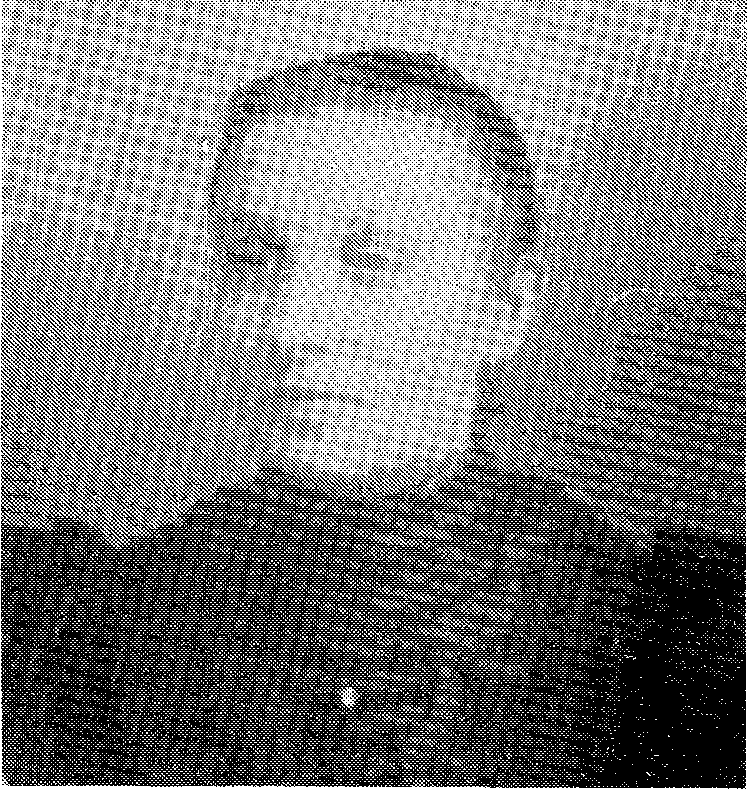 Grietje Pieneman – Van de PolDe roeping van Grietje was krachtdadig. Ds. E. Fransen schrijft over haar in een brief aan Juffrouw Sieben: "Ik was er (in Opheusden) geruime tijd niet geweest; in die tussentijd had de Heere zijn oudste dochter krachtdadig bekeerd. Zij zijn rijk in de wereld en ze bezat een blozende gezondheid, maar haar vlees was van haar lichaam afgeteerd."In dezelfde tijd kwamen de ouders van Anna Helderop in de kerk bij ds. Pieneman. Kort daarna ging Anna met hen mee en werd ze door de Heere stilgezet. Ze ging bij ds. Pieneman op de catechisatie. Daar ontstond een nauwe band tussen elkaar. Enkele jaren later werd Anna dienstmeisje in de pastorie. En na de dood van haar ouders, werd ze pleegdochter. In 1906 voerde zijn weg naar de overzijde van de oceaan. Toen werd de predikant bevestigd als herder en leraar van de Nederlands Gereformeerde Gemeente te Grand-Rapids, de gemeente die nu nog gediend wordt door ds. W. C. Lamain. Bij gebrek aan een leraar werd door ouderling Merizon na het lezen van een preek, de leraar bevestigd in de kerk aan de Divisionstreet. Het bericht van het vertrek van ds. Pieneman naar Amerika bracht in Eimeren bij de ouders van Grietje van de Pol grote verslagenheid teweeg. Al was Thomas van de Pol ervan overtuigd dat het Gods weg was, die zijn schoonzoon ging, toch moest hij betuigen dat het een smartelijke gang was voor het vlees. Hij schreef dan ook naar Rotterdam dat hij en zijn vrouw niet konden komen bij het afscheid, 'omdat ze zouden bezwijken bij de gedachte elkaar niet meer te zullen zien op aarde. Vooral voor Grietje had Thomas grote zorgen: zij kan het met het geloof van de Domenie niet doen'. Op donderdag 11 januari 1906 kwamen daarom ds. Pieneman en zijn vrouw zelf naar de Betuwe om afscheid te nemen. Ze waren vergezeld van Anna Helderop en Marie Maaskant, 'de meid'. Het was niet enkel een afscheid van de familie, maar ook van de gemeente van Opheusden, want 's avonds ging Pieneman in een zeer bijzondere dienst voor. Een week later had het vertrek naar Amerika plaats.Evert van de Pol, een half-oom van Grietje, reisde samen met haar drie broers naar Rotterdam om de familie Pieneman uitgeleide te doen. Een van de broers was diaken Reijer Thomas van de Pol.Oom Evert schreef daarover het volgende in zijn 'Aanteeken Boek'."Den 18 Januarij zijn wij tezaamen, Evert van de Pol en Thomas van de Pol en Teunis van de Pol van Herveld en Jan van de Pol te Eimeren, 3 broeders van de vrouw van C. Pieneman naar Rotterdam geweest. Den 18 en de 19 Januarij hebben wij ze te zaamen voor het laatst op de boot gezien en het laatst vaarwel hun toegezegd en aan het strand zoo lang vertoefd, daar wij ze hebben zien varen tot uit het gezicht; honderde menschen waren er om nog het laatst vaarwel te zeggen. Om 9 uuren des morgens den 19 Januarij 1906 zijn ze afgevaaren; het was mooi weder en de wind stil. Diezelfde dag om elf uuren met de sneltrein te zaamen terug; ook Ds. Overduin met ons terug, die zoude des zondags bij ons in Opheusden voorgaan, enz. Herdenk de trouw, Opheusden, 1888-1988.In 1909 kwam ds. Pieneman weer terug in ons land en verbond zich aan de gemeente van Charlois om ten slotte in 1911 naar zijn laatste gemeente Dirksland te vertrekken. Daar overleed hij 2 augustus 1912.Mevr. Rina Hoogerwerf-Holleman beschrijft in haar boekje: Stillen in den lande, de kerkelijke situatie in Charlois, toen ds. Pieneman daar predikant werd. Een kort uittreksel:Het kerkelijk leven onder het eenvoudige volkje te Charlois gaat gestaag zijn gang. Alles blijft bij het oude en het eigene. Ze zijn nog steeds vacant, hoewel de behoefte aan een eigen herder en leraar groeit.In 1909 brengen zij een beroep uit op ds. C. Pieneman. "Kom over en help ons." Er mag gebed gevonden worden voor de komst van deze knecht des Heeren, en de Heere is hun gedachtig. Al spoedig verbreidt zich de blijde mare dat ds. Pieneman het op hem uitgebrachte beroep had aangenomen. Het valt de leraar niet mee om zijn gemeente te Grand-Rapids, in Amerika, te verlaten.Zijn afscheidsrede daar getuigt ervan. Hij neemt zijn afscheidswoord uit 1 Korinthe 15 vers 58: "Zo dan, mijn geliefde broeders! Zijt standvastig, onbewegelijk, altijd overvloedig zijnde in het werk des Heeren, als die weet, dat uw arbeid niet ijdel is in den Heere." Hij legt in deze predicatie vooral de nadruk op het woord 'broeders'. Vervolgens legt hij er de nadruk op, dat de apostel niet alleen zegt 'broeders', maar 'mijn broeders'. Maar meer nog, hij spreekt in onze tekst van 'mijn geliefde broeders'.En zo ligt het ook in het hart van die dienstknecht des Heeren, bij zijn vertrek van Grand-Rapids naar het Zuid-Hollandse Charlois. De Heere maakt hem los, maar Hij verbindt ook aan zijn nieuwe gemeente.Korte tijd daarna mag hij zijn intrede doen in de Gereformeerde Gemeente aan de Kulk, Charlois. Zondag aan zondag mag hij nu het Woord Gods aan dat volk brengen. En zijn bediening wordt gezegend. De Heere wrocht mede. Door de werking van de Heilige Geest en het Woord worden zielen in hun ongeluk gezet, anderen mogen tot ruimte komen.Als Jaantje Kranenburg op een zondagavond uit de kerk komt, en met haar vriendinnen huiswaarts wil gaan, voegt zich Anna Helderop bij hen. Anna is bij ds. Pieneman in huis. Ze heeft haar ouders door de dood verloren en nu heeft zij haar thuis bij hen mogen vinden.Ze weet dat het vanavond gezelschap is en vraagt aan het groepje jonge meisjes of zij ook zin hebben om daar vanavond aanwezig te zijn. Ze beloven dat ze een volgende keer met Anna mee zullen gaan. Nu weten hun ouders het niet; die zouden ongerust worden. Zo gebeurt het een volgende keer dat we de vriendinnen op weg zien naar de pastorie. Anna neemt de meisjes mee naar binnen. Het huis loopt langzamerhand vol. Wie komen er zoal nog meer? Wel, dat zijn: bijna de gehele kerkenraad, en verder vrouw Don, Neel Slok, Louw uit het kruidenierswinkeltje aan de Zuidhoek, vrouw Dekker en nog meer mensen, van wie we geen namen weten. Al ras hebben zij de praat over de gangen van het geestelijk leven. De meisjes luisteren stil toe naar wat de ouderen hebben te vertellen. Daarna helpen zij Anna met koffie schenken voor het gezelschap. Sprekend over de waarheid vliegt de avond om. De daden des Heeren worden onder hen vermeld. De Heere mogen zij groot maken. Soms vraagt dominee iets aan deze of gene; ook aan de jonge meisjes. Anna en Gerritje mogen die avond vertellen over hun zielentoestand; de anderen durven de dominee alleen met 'ja' en 'nee', te antwoorden.Jaantje zegt helemaal geen woord. Zelfs geen ja of nee. Ze schreit alleen uit haar diepe ongeluk. "We zullen jou maar Jaantje de Zwijger noemen!" merkt ds. Pieneman glimlachend op. Dominee geeft haar verder nog raad aangaande de weg der zaligheid. Dat neemt zij ter harte. Ze mag er winst mee doen, op weg en reis naar de eeuwigheid.Op een zondagavond zit Jaantje weer in de kerk. Haar werkzaamheden met het heil van haar onsterfelijke ziel zijn steeds meer toegenomen. Al dieper is zij ontdekt aan haar verloren staat. Ze hoort wel van Christus, maar ach, Hij is voor haar verborgen. Daarentegen is het recht Gods meer en meer op haar ziel gebonden. Het wordt voor haar een omkomen, een verloren gaan. En ze moet zeggen dat het eeuwig rechtvaardig is, wanneer de Heere haar voor eeuwig van voor Zijn aangezicht zal verwerpen. Die avond wordt er uit de Catechismus gesproken. Dominee haalt de tekst aan: "Zie, Ik heb u in de beide handpalmen gegraveerd; uw muren zijn steeds voor Mij" (Jes. 49:16). O dan, in die onvergetelijke ure, mag het gebeuren dat de Heere Zich gaat openbaren aan haar ziel. Ze mag de Koning aanschouwen in Zijn schoonheid. En dat niet alleen. Nee, Hij neemt haar voor Zijn Goddelijke rekening. Ze mag geloven dat zij in Zijn handen eeuwig vast mag liggen. O, het wonder is haar zo groot. Had zij veel tranen liggen in de weg van overtuiging, nu weent ze nog veel meer. Ze verbergt ze niet meer, maar laat haar tranen vrij lopen. O, dat eeuwige wonder! En dat voor haar! Voor zulk een! De Heere is goed, vriendelijk, weldadig, lankmoedig, mild, barmhartig en genadig. De Heere is groot van goedertierenheid.Na de dienst gaat zij als gewoonlijk mee naar het huis van Anna, naar het gezelschap. Daar kan Jaantje zich niet langer stilhouden. Zonder dat haar wat gevraagd is, begint zij al te spreken. Hoe kan het ook anders. De stenen zouden anders gaan spreken! Haar mond mag overvloeien van Gods eer, gelijk een bron zich uitstort op de velden. Ze doet dit wenend. En allen wenen met haar.Dominee Pieneman is zeer verblijd als hij dit van haar mag horen. Niet alleen omdat de Heere zijn bediening heeft willen zegenen, maar ook om het heil van zijn schapen. "Je mag nu in plaats van Jaantje de Zwijger, Jaantje de Getuige zijn", zegt hij hartelijk. Der vromen tent mag die avond weergalmen, van hulp en heil hun aangebracht. Daar zong men blij, met dank'bre Psalmen, Gods rechterhand doet grote kracht.Het stille meisje heeft die avond mogen spreken. Maar nadien is ze weer net zo stil en zwijgzaam als voorheen. Het leven neemt haar weer in beslag. De aardse taak en roeping eisen haar aandacht op. Vergeten doet ze het echter nimmermeer. Geen leed zal dit ooit uit haar geheugen wissen.In 1910 wordt er een naai- en breivereniging opgericht. Daar zullen de meisjes en vrouwen goederen breien en naaien voor de arme gezinnen in de gemeente. Anna Helderop wordt presidente. De meisjes deden hun werk tijdens "stichtelijke besprekingen" of het voorlezen van een predikatie. In het begin komen er zo'n twintig meisjes samen. Van velen onder hen mag gezegd worden dat zij God vrezen. Dat is een groot wonder te noemen, te midden van een wereld die in het boze ligt.Een van de bestuursleden oppert het plan om met elkaar een dagje uit te gaan. De overige bestuursleden voelen daar wel iets voor. In overleg met de meisjes die op de naaivereniging gaan wordt besloten om een dagje naar Scheveningen te gaan. Als de zomer in het land is worden deze plannen verwezenlijkt. Het is gezellig om zo eens een dag met elkaar uit te gaan. Welgemoed gaan zij er die dag op uit. 's Morgens, zo ligt in het voornemen, zullen zij in de duinen wat rondwandelen; 's middags een wandeling langs het strand maken. Ze maken de treinreis tot aan Den Haag. Daarna stappen ze op de tram naar Scheveningen. Te voet gaan ze verder. Weldra komen de mooie duinen in zicht. Het is mooi weer die dag, de zon schijnt met zijn gouden stralen op de witte duinkoppen. Dit alles maakt dat de meisjes in een blijde stemming raken. Om 12 uur gaan ze hun boterhammen opeten. De presidente, Anna, gaat voor in gebed en dankzegging. 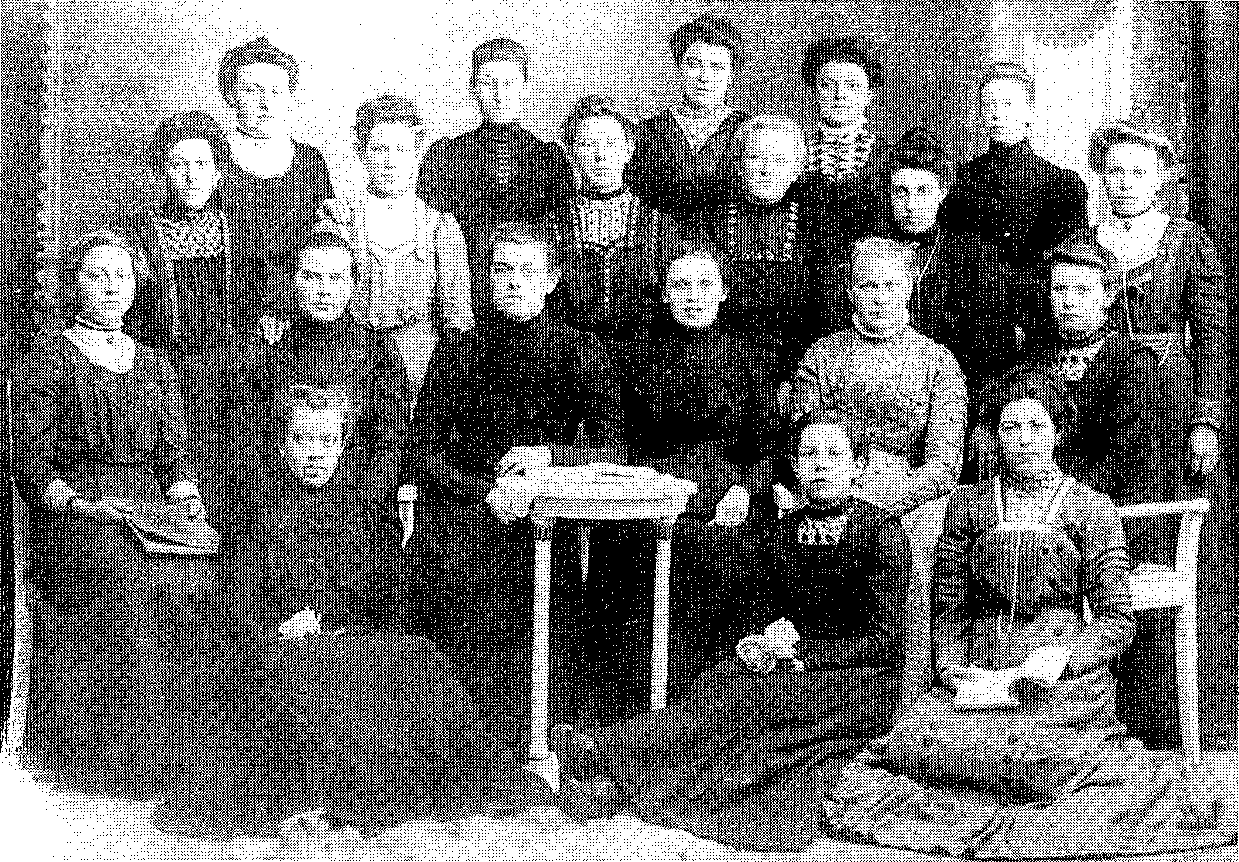 Unieke foto van de naaivereniging der Gereformeerde Gemeente aan de Kulk te Charlois, omstreeks 1910-1912.Bovenste rij, staande van links naar rechts: Marie Hagendoorn, Jaantje Boogaard, Riek van Buiten, Basje van der Perk.Tweede rij, staande: Leentje Struik, Maartje Struik, Jaantje Kranenburg, Riek Verschoor, Bastiaantje de Rijke, Heintje van der Merwe.Derde rij, zittend op de stoelen: Mijntje de Wit, Gerritje de Raadt, Cornelia Barendrecht, Anna Helderop, Mina Messenmaker, Pleuntje Messenmaker. Voorste rij, zittend: Anna Barendrecht, Cor Langendijk, Pietje de Haan.'s Middags beklimmen zij de hoge duinen. Jaantje is in een blijde stemming en opgewekt neemt zij deel aan het beklimmen van de zanderige heuvels. Maar ach, wat gebeurt er? Als zij over de laatste duintop zijn geklommen, ligt daar plotseling de grote en wijde zee voor hen uitgestrekt. Als een majesteitelijke vorst van de natuur ligt hij daar voor hen. Jaantje, die nog nooit in haar leven de zee gezien heeft, wordt door dit machtige gezicht zo aangegrepen, dat zij begint te schreien. De aanblik van deze schepping Gods overweldigt haar in zulk een mate, dat zij blijft wenen. Ja, ze kan werkelijk niet meer ophouden met schreien. De andere meisjes zien dit wel, maar zeggen eerst niets tegen haar. En Jaantje zelf? Ze zegt het niet, maar ze verkiest stil in haar hart om maar naar huis te gaan. Anna, die het wel begrijpt, komt naar haar toe en vraagt: "Zal ik je thuisbrengen, Jaantje?""Ach, nee hoor", antwoordt zij, "ik ga wel alleen, Anna." De andere meisjes, die dit horen, willen daarvan echter niets weten. "Samen uit, samen thuis", zeggen ze. Gezamenlijk keren ze huiswaarts. Zo gebeurt het dat er die dag geen strandwandeling plaatsheeft.Waar liefde woont, gebiedt de Heere Zijn zegen.Daar woont Hij zelf, daar wordt Zijn heil verkregen.En 't leven tot in eeuwigheid.In de tijd dat Ds. Pieneman in Charlois staat, groeit de gemeente. Het kerkje wordt te klein. Er worden plannen gemaakt om de kerk te verbouwen. Dat brengt grote kosten met zich mee. Niettemin wordt het kerkje verbouwd. Het is veel groter en ruimer geworden. Maar ach, wat gebeurt er? Ds. Pieneman krijgt een beroep van Dirksland en hij gelooft dat hij daar de herdersstaf moet opnemen. De gemeente is bedroefd, ze hebben deze leraar maar kort mogen bezitten. Slechts twee jaren. Het is het jaar 1911. Toch heeft de Gereformeerde Gemeente van Dirksland zich nog veel korter dan Charlois mogen verheugen in zijn tegenwoordigheid, want in het jaar 1912 neemt de Heere Zijn knecht weg. Na een kortstondig ziekbed is hij gestorven. De grote Zender van Zijn dienaren sprak: "Het is genoeg." Hij nam hem op in Zijn heerlijkheid, om eeuwig bij Hem te mogen zijn. Eeuwige blijdschap zal daar op zijn hoofd wezen. Treuring en zuchting zijn daar voor eeuwig weggevloden. Hij mag het loon van een trouwe dienaar ontvangen. Daar zullen zij, Gods knechten, met hun zaad;Zij, die Zijn Naam beminnen erfelijk wonen.ANNA HELDEROP EN DS. G. VAN REENENNa de dood van ds. Pieneman verliezen Anna Helderop een beetje uit het oog. Anna is nog ca. 5 jaar ongetrouwd gebleven. In 1919 trad zij in het huwelijk met Hendrik de Jong, geboren 1880 en overleden 1967. Hendrik was schoenmaker in Feijenoord. Hij was lid van de k erkenraad van 1948- mei 1942  verhuisde De Jonge met Anna Helderop naar Driebergen. Ds. Kersten ziet deze leesbare brief node vertrekken. Zie: Zijn vuur- en haardstede, door J. MastenbroekIn haar huwelijk onderhield ze correspondentie met diverse kinderen van God. Er zijn 2 brieven bekend die spreken van een innige band met Ds. G. van Reeenen en fam. Van de Pol-Segers te Opheusden. Brief van ds. G. van Reenen aan Anna HelderopVanwege zijn rijke inhoud is de brief van ds. Van Reenen opgenomen in het boek van A. Bel: Leven en werk van ds. G. van Reenen, Den Hertog, Houten 1987. Zie ook: M.K. Treur, Gebouwd op het Fundament, het 100-jarig bestaan van de Gereformeerde Gemeente te Zeist.Deze brief is gedateerd op 7 en 8 mei 1914 en is vanuit Opheusden geschreven aan Anna Helderop, die op dat ogenblik inwoonde op boerderij ''Den Doove'' te Wageningen, die sinds 1908 bewoond werd door Reijer Thomas van de Pol, geb. 3-6-1865, 2 jaar jongere broer van Grietje; dus een zwager van ds. C. Pieneman. De hierna volgende brief, bestaande uit twintig dubbel geschreven velletjes, schreef ds. Van Reenen na een ontmoeting met Anna. Hij werd bijzonder opgewekt dit te doen.We laten het begin en eind van deze brief nu volgen.Opheusden, 7 en 8 mei 1914Aan mej. Anna HelderopGeliefde zuster in de Heere, Vrede!U vroeg mij naar de weg, welke de Heere met mij gehouden heeft tot redding van mijn ziel. Ik voel mij heden opgewekt om u iets daarvan te schrijven. Vooraf merk ik u op, dat ik neven-en bijzaken voorbij ga en u enkel iets meld van de hoofdzaken.…Ik zag hoe de Heilige Geest het was, Die mij gezocht had, geleid had, geleerd had, vertroost had. Nu viel het volle licht op Hem. Welk een liefde! Welk een vlam van innige, heilige, zalige liefde ontbrandde toen in mijn ziel tot die Heilige Geest. Mijn ziel riep enkel uit: ''Lieve Geest! zoete Geest! dierbare Geest!'' Ja, ik kon geen namen vinden, welke uit konden drukken, wat ik voor die lieve Geest gevoelde. En … daar had ik nu mijn kwitantie, het zegel van mijn erfrecht, het pand van Gods liefde, van Jezus'' trouw, mijn pas voor de hemel. U wilt zeker wel geloven, dat ik tevoren nooit over de Heilige Geest kon preken, als toen op het eerstvolgende Pinksterfeest? Ja, toen ging ik (om bij gelijkenis te spreken) als een opgetuigd driemasteroorlogsschip de wereldzee in, en toen kliefde mijn schip de golven. Ik kon zingen met de dichter van Psalm 46:2: Laat vrij het schuimend zeenat bruisen, enzovoorts.'' En wat is er nu van dat trotse oorlogsschip van dertien jaren overgebleven, denkt u? ... Een wrak, met weggeslagen zeilen, gebroken masten, vernagelde kanonnen en zonder roer! Hoe is dat schip zo afgetuigd? Hoe is dat goud zo verdonkerd? Hoe is die kroon zo omgekeerd? Ja, hoe?Een ding rest mij nog! … Bij helder weer zie ik in de verte nog een vuurtoren (2 Petrus 1:19). Daar in de verte zie ik bij helder weer nog een banier wapperen, waar ik op lees: God is getrouw! God is getrouw!'' doch dat is voor mij slechts leesbaar als het licht is, daarom eindig ik met de verzuchting:Zend, Heer'', Uw licht en waarheid neder, En breng mij, door die glans geleid, Tot Uw gewijde tente weder; Dan klimt mijn bange ziel gereder Ten berge van Uw heiligheid, Daar mij Uw gunst verbeidt.Ja dan:Dan ga ik op tot Gods altaren, Tot God, mijn God, de bron van vreugd; Dan zal ik juichend, stem en snaren Tot roem van Zijne goedheid paren.Dan! ja dan!Maar nu, … nu ga ik Gestaag in ''t aak''lig zwart.In deze verzen wilde de Heere gisterennacht mij het Bijbelse van mijn toestand tonen tot mijn troost en blijdschap.In vers twee van Psalm 43 las ik mijn toestand.In vers drie mijn verzuchting.In vers vier mijn verwachting.Heb ik nu niet op verrassende wijze aan uw verzoek voldaan? Ik had u dit niet geschreven als de Heere er mij niet toe opgewekt had. Hij leidde mij heel de weg nog eens terug, die Hij van Sittim tot Gilgal met mij gehouden heeft, en het spijt mij niet dat geschreven te hebben. Ik spreek heel zelden over mijn eigen ervaring, misschien heb ik het te weinig gedaan.Mocht dit schrijven nog iets goeds uitwerken tot ere des Heeren.Ik verblijf met heilbeden, Uw vriend en broeder in de HeereDe dominee vraagt vervolgens: Dringend verzoek ik u, mij deze paperasjes weer terug te geven. Wilt u er een afschrift van behouden laat dit dan door meester Caspers schrijven, dan wordt het meteen van vele schrijffouten gezuiverd. En … ik hoop het nooit gedrukt onder mijn ogen te zien!!! Wil daar wel aan denken.''Anna Helderop heeft inderdaad het exemplaar door meester Caspers, destijds hoofd der school te Opheusden, laten overschrijven en het origineel aan ds. Van Reenen terug gegeven. Toen de brief gepubliceerd werd, was de dominee al overleden.6. Brief van Arend van de Pol aan Anna Helderopover het sterfbed van Alida Gerarda SegersOp zondag 5 maart 1922 werd in Opheusden door de consulent, ds. H. Roelofsen te Zeist, het Heilig Avondmaal bediend. In de middag van die dag stierf Alida Gerarda Segers, de vrouw van ouderling Arend van de Pol, op veertigjarige leeftijd, in het kraambed van haar twaalfde kind Cornelus Rengert, geboren op 24 februari 1922. Arend was een kleinzoon van Thomas van de Pol, de schoonvader van ds. Pieneman.In een brief aan Anna Helderop beschreef Van de Pol uitvoerig het zalig afsterven van zijn vrouw.Maart 1922Geachte vriend en vriendin,Tot mijn blijdschap mocht ik vanmorgen uw brief ontvangen, temeer, dat ik daarin vernam, dat u in ons lot deelde en nieuwsgierig was iets te mogen horen aangaande de omstandigheden, die wij met onze onvergetelijke vrouw en moeder hebben doorgemaakt. Het is een zwaar werk voor mij daarover een brief te schrijven, ziende op het gemis waarin wij moeten delen. Toch is het soms tot opbeuring in mijn weg, als ik nog over haar praten kan, voornamelijk als ik denk hoe gelukkig en hoe ruim zij dit moeitevolle leven heeft mogen verlaten, om in te gaan, in de eeuwige gelukzaligheid.Het is, denk ik, wel drie á vier maanden geleden, dat de Heere aan haar die belofte kwam te geven: 'U zullen, als op Mozes beê, wanneer uw pad loopt door de zee, geen golven overstromen', zó krachtig, dat ze geloofde, dat het pad door de zee zou gaan. U kunt denken, dat het voor haar een bezwarend leven werd, denkende, wat zal er opdoen?Ze had echter het voorrecht, na vele bange dagen doorleefd te hebben, het met de Heere eens te worden, om met David in Zijn handen te mogen vallen. Zo zelfs, dat ze getuigde: 'De Heere brenge over ons wat Hij over ons bescheiden heeft.'Het werd echter weer donker en bezwarend, ook over hetgeen te gebeuren stond. Dikwijls zei ze tegen mij: 'Vader, ik kom er niet goed door.' En toch, onder dat alles was de Heere geen dorre woestijn, zodat ze met Antje van Dorland aangename ogenblikken mocht doorbrengen. Maar altijd bleef die waarheid in haar hart liggen. Het gebeurde in januari, terwijl ik naar de classis was in Leiden, dat op die dag een koe stierf bij het kalven, dat zij dacht: dat zal de zee zijn. Maar nee, er zou nog meer gebeuren.Eindelijk brak de tijd van baren aan, dat duurde ditmaal nogal lang, en het was haar bang vanbinnen, totdat de tijd er was dat het kind stond geboren te worden. Toen kwam de Heere haar zo krachtig voor met de woorden: 'Mijn Naam is toch Wonderlijk.' In die Naam heeft ze erg veel gezien, en dat niet alleen, maar ook dadelijk ondervonden door de geboorte van een zoon, die twaalf pond zwaar was. Voor ons een wonder.Zij was erg best na zulk een zware bevalling, tot verleden week woensdag op donderdagnacht. ze had eerst lekker geslapen tot half twaalf. Toen moest ze het kind helpen, waarna ze koud werd, met het gevolg dat ze om één uur zo'n hoge koorts had dat ik me ongerust maakte.Ik stuurde een zoon naar de dokter, die pillen meegaf voor de koorts en 's morgens kwam hij. Hij dacht eerst dat het verband had met de bevalling, maar des namiddags constateerde hij griep. Het was een wonder, zo kalm ze was, en zei: 'Vader, dat is de zee, maar de golven zullen er niet overgaan, en er overkomt ons niets vreemds. De Heere brenge over ons, wat Hij over ons bescheiden heeft.' De volgende morgen, bij het onderzoek van de dokter, zei hij dat een long aangedaan was. Zodra ze dit merkte, zei ze tegen mij: 'Vader, alweer een golfslag, maar ze gaat er niet over.' ze dacht almaar dat ze beter zou worden. Ik zei, daar ik het erg inzag: 'Moeder, wij kunnen het toch wel verkeerd toepassen?' Maar ze dacht van niet.Dit was vrijdag, altijd had ze hoge koorts, boven de veertig, en zaterdag was het al niet beter, hoewel altijd goed bij haar verstand. Wel kort op de adem, maar erg helder.'s Middags zei ik tegen haar: 'Moeder, ik zou toch de kinderen laten komen', daar ik toch wel inzag (en aangemerkt de ernstige ziekte), dat het niet beter werd. Hoewel ik mij er ook aan vastklemde, dat ze zei en dacht beter te worden, en ik haar ook niet missen kon. Nooit heb ik zoiets hartroerends bijgewoond, zo kalm en bezadigd de kinderen die er al begrip van hadden door haar ernstig werden vermaand. Ze begeerde, dat ze van mij allen een Bijbeltje zouden krijgen, als moeder ging sterven, ter nagedachtenis aan hun moeder, en de kleintjes gaf ze allemaal een zoen met wat lekkers. Zelfs het kleintje moest komen, die in de andere kamer stond. Die nam ze een poosje in haar armen en ze zei: 'Ja kind, er is ook een God voor zuigelingen.'Nee Anna, dat ogenblik wordt nooit vergeten, ook niet door diegenen die erbij waren. Mijn broer Willem, Joh. Verwoert, Opoe Segers, Antje van Dorland; wij gingen als het ware door de grond. Mien, haar jongste zuster, vermaande ze ernstig, en vroeg haar en aan vrouw Van Dorland: 'Willen jullie nog bij Arend en de kinderen blijven?'Toen we weer samen waren, zei ze tegen mij: 'Nu heb ik vier dochters, die moet jij mijn spulletjes geven, Alie de linnenkast, die ik van pa gekregen heb, Janna het gouden horloge, Drieka het flaconnetje, en Ita het kerkboek van mij.'Daarna zei zij: 'Vader, je weet dat het altijd mijn begeerte geweest is, dat wij bij elkaar in één graf zouden zijn.'Ik vroeg haar of ze een grafkelder begeerde? 'Ja', zei ze, 'dat is goed.'De nacht daarop, tussen zaterdag en zondag, verliep vrijwel gunstig, zodat het werkelijk wat beter was. Vandaar dat ze er op stond, dat allen die konden, naar de kerk moesten gaan. Het Heilig Avondmaal zou die dag bediend worden door ds. H. Roelofsen.Ze zei: 'Ik heb er zo'n betrekking op gehad, maar ik kan nu niet gaan, maar jullie wel.'Voormiddags zei ze nog tegen mij: 'Vader, ik kon gisteren niet tegen de kinderen zeggen: "Ik zal sterven." Ook toen geloofde ze het nog niet.Na het eten wilde ik even gaan liggen en allen moesten weer naar de kerk. Toen ze weg waren, riep Mien mij. Toen ik bij haar kwam, bemerkte ik dat ze even in de war was, doch direct was ze weer bij. Ik zei toen tegen haar: 'Moeder, wat moet ik toch met de kinderen beginnen?'Zij zei: 'Er is een God in Israël en Die ken je.' Ik zag wel, dat het niet goed zou gaan. Even daarna, terwijl Mien en ik bij haar zaten, zei zij: 'O vader, nu is het gebeurd, laten wij maar afscheid nemen. Roep ze maar die thuis zijn, en laat de anderen uit de kerk komen. Dat ze gauw komen, anders is het te laat.''O vader', zei ze, 'de deuren gaan wijd open, de dood is weg en ik zie een doorgang tot het eeuwige Leven.'Ik behoef u niet te zeggen dat bij het afscheid dat plaatsvond de scheiding niet voor altijd was. 'O', zei zij, 'vader, twijfel toch maar niet zoveel meer, want de Heere is een Waarmaker van Zijn Woord. En Mien, op de knieën is het nog te vinden en te verkrijgen.'Reng, en de kleinen waren thuis en van hen nam ze afscheid. 'O', zei ze, 'komen ze nog niet? Laten ze toch gauw komen, anders is het te laat.'Ik zei: 'Maar moeder, dat zal toch niet zo gauw gaan?''Jawel', zei ze, 'en zeg het volkje maar van me gedag en voornamelijk de kleinen, dat ze moed houden en dat de Heere een Waarmaker van Zijn Woord is.'Intussen waren de jongens, opoe Segers, mijn broer Willem en zuster Ita gekomen, van wie ze afscheid nam.Willem zei nog: 'Ga je, Ali?'"Ja", zei ze.Toen moest vrouw Van Dorland nog uit de kerk komen. Moeder zei nog: 'Ga ze toch tegemoet, anders is het te laat.'Dit gebeurde en toen opoe Van Dorland er was, zei ze nog: 'Dag opoe, tot in eeuwigheid.' De handen legde ze toen samen en niet één woord heeft ze meer gezegd. Na verloop van een kwartier was ze niet meer.Anna, ik heb nog nooit zo een ziek- en sterfbed meegemaakt. Voordat ze thuis waren uit de kerk, zei ze nog: 'Vader, ik zie nu dat de golven in eeuwigheid niet overstromen zullen.' Er was toen een andere toepassing.Toen de familie uit de kerk ging, was er zo'n indruk in de kerk, dat ze allemaal huilden.Ds. Roelofsen kon niet doorgaan met spreken, zo'n indruk. Veel mensen kwamen uit de kerk, ook ds. Roelofsen, waar toch een slag is gevallen, een scheur gescheurd, Anna, die niet te overzien was. Toch maakt de Heere het zo, dat het te dragen is, vooral als ik denk aan het grote onuitsprekelijke voorrecht, wat ze nu deelachtig is. Ja, Anna, dan kán het, als ik over haar praten of schrijven kan, dan ruimt er zoveel op vanbinnen.Moe Segers en opoe Van Dorland blijven nog hier. Dat is voor de kinderen erg gelukkig, anders was er geen doorkomen aan.Er was een zéér grote belangstelling bij de begrafenis. Ds. Roelofsen bleef nog over tot na de biddag, om de begrafenis te leiden, daar had hij betrekking op.Ook ds. Kieviet en zijn vrouw waren gekomen, er waren zeer veel mensen achter de baar naar het kerkhof. Och, vriend en vriendin, deze omstandigheden zullen nooit uit ons geheugen gewist worden. Toen ik je brief kreeg Anna, voelde ik uw medeleven, en had betrekking om een brief te schrijven. Wij mochten samen het voorrecht hebben, ons in des Heeren daden te verblijden, en vooral, kon het zijn, elkanders lasten te dragen, die niet minder geworden zijn.Nu, geliefde vriend en vriendin, ontvang met deze onze hartelijke groeten, ook van moe Segers en opoe Van Dorland. En verder aan al het volkje dat in Sions heil hun geluk stelt, ook Antje Otten, als u ze mocht ontmoeten.Uw toegenegen vriend in de verdrukking,Arend van de Pol, 'De Tol', OpheusdenVan de Pol bleef met twaalf kinderen achter. Bovendien woonde Antje van Dorland bij hem in. Gelukkig kwam de tweede moeder van zijn vrouw, Aartje Lindner, de weduwe van Rengert Segers in het gezin om het huishouden de doen.Op 16 september 1925 trad Arend van de Pol in het huwelijk met Lena Frederika van Doorn.Arend van de Pol overleed op 6 mei  de leeftijd van 57 jaar, na een langdurige ziekte. In hem verloor de gemeente een man, die mede door zijn ontwikkeling, een grote steun voor de gemeente is geweest. Maar liefst drieëndertig jaar had hij in het ambt gestaan. Hij mocht ingaan in de hope des eeuwigen levens, vermeldde de kerkenraad in de rouwadvertentie. de kloof van de steenrotsGods leidingen metMARIA WILHELMINA KAMPHUISUitgeverij Middelburg2002Inhoud				 Toelichting									Voorwoord1.	Afkomst en jeugd 2.	Gods bijzondere leiding 3.	Vader en moeder hebben mij verlaten4.	Een bevoorrecht gezin5.	Een plaats te Arnhem gekregen6.	Bij familie Speijers	7.	Tot een huwelijk gekomen8.	Een nieuwe bloemisterij9.	Het kerkelijk leven in Arnhem10.	In het vuur van de beproeving 11.	De strik gebroken12.	Weer in de vrijheid 13.	Een tweede huwelijk Historische toelichtingToelichtingDe aanleiding tot deze verrassende uitgave is De stem van de tortelduif, waar de levensbeschrijving van Plonia Biemond in beschreven is. We werden benaderd door een weduwe te Opheusden (die dit boekje aan haar kleinkinderen ten geschenke had gegeven) met de vraag of mogelijk ook de levensbeschrijving van Maria Wilhelmina Kamphuis geschikt zou zijn voor publicatie. Zij had als jong meisje Mina Kamphuis nog gekend.Al na het lezen van enkele bladzijden was het besluit al genomen om deze levensbeschrijving uit te geven. Maria Wilhelmina Kamphuis heeft haar levensgeschiedenis in 1929 voltooid. Het manuscript is later verschillende malen overgetypt en op die manier op zeer beperkte schaal verspreid. In deze uitgave is de spelling aangepast, is een chronologische volgorde aangehouden, het geheel onderverdeeld in hoofdstukken en van kopjes voorzien, ook zijn er wat oude foto's uit die tijd in geplaatst, om de leesbaarheid te bevorderen, vooral ook voor onze jongeren.De heer G.B. van Iersel uit Arnhem heeft de moeite genomen om de notulen van de kerkenraadsvergaderingen te kopiëren, van de Christelijke Gereformeerde Kerk te Arnhem (14 oktober 1920 tot 2 augustus 1926). Dit was in hoofdzaak de tijd toen prof. G. Wisse daar predikant was.Ook in deze levensgeschiedenis is te zien dat als de Heere Zijn bijzondere liefde doet ondervinden, alle machten van de hel erop afkomen om Gods eigen werk te bestrijden. Het bijzondere bij Maria Wilhelmina Kamphuis is, dat zij die bestrijdingen zo lang en zo diep heeft moeten ondervinden. Maar ook, dat zij zo heerlijk daaruit is verlost. Zij is er als het goud weer uit tevoorschijn gekomen!Haar leven ligt geheel verklaard in Psalm 68 vers 7 (berijmd):	Gelijk een duif door 't zilverwit,	En 't goud, dat op haar veed'ren zit,	Bij 't licht der zonnestralen	Ver boven and're voog'len pronkt,	Zult gij, door 't goddelijk oog belonkt,	Weer met uw schoonheid pralen.	Wanneer Gods onweerstaanb're hand	De vorsten uit het ganse land	Verstrooid had en verdreven,	Ontving Zijn erfdeel eed'ler schoon,	Dan sneeuw, hoe wit zij zich vertoon',	Aan Salmon ooit kan geven.Toen Gods onweerstandelijke hand de helse machten had verstrooid en verdreven, en Maria Wilhelmina Kamphuis uit haar uitzonderlijke bestrijdingen verlost had, mocht zij inderdaad weer met haar schoonheid pralen. In de onberijmde Psalm wordt gesproken over enerzijds het liggen tussen twee rijen van stenen, maar anderzijds ook over de schoonheid van de vleugelen van een duif (Psalm 68:14).De titel, In de kloof van de steenrots (Hooglied 2:14), en de geestelijke ervaringen, omschreven in dit boekje, hebben een duidelijke overeenkomst met het bovengenoemde boek, waar het leven van Plonia Biemond in beschreven is. Nu mogen zij samen, met al de geheiligden, de groten en de kleinen, voor eeuwig God grootmaken en Het Lam, Dat zo'n dure prijs voor hun betaald heeft. Daarom zijn zij voor de troon Gods en dienen Hem dag en nacht in Zijn Tempel (Openb. 7:14)Joh. Westerbeke, Middelburg, juli 2002VoorwoordGeliefde lezer,Het is al jaren geleden dat het de Heere beliefde mijn ziel in de ruimte te stellen en dat Hij mij erbij bepaalde om dit in een boek te schrijven, zodat de nagedachtenis hiervan bewaard zou blijven. Er zijn veel jaren overheen gegaan voordat ik durfde beginnen, niet wetende wat de Heere hiermee precies bedoeld had. Verschillende malen heb ik daar een aansporing toe nodig gehad.Zo wil ik nu beginnen om iets mee te delen van de goede hand Gods over mij, met de hoop dat het voor anderen tot een zegen mag zijn. Ik weet dat er in mijn familie nog zijn, die blij zullen zijn om nog wat van hun tante of zuster te hebben; zeker daar de Heere er reeds heeft toegebracht en ik mag geloven dat er nóg toegebracht zullen worden.Regelmatig hoor ik van het volk des Heeren dat zij de toekomst van de Kerk donker inzien. Maar de Heere heeft mij geopenbaard dat er nog een heerlijke uitbreiding van Zijn dierbaar Koninkrijk en voor Zijn Kerk te wachten is.Nog een reden tot het schrijven van dit boekje is, dat ik door verschillenden van Gods kinderen ben tegengesproken, omdat zij niet geloven dat de Heere in deze duistere dagen nog werkt in de harten van zondaren.Misschien komt het nog in handen van hen, wie het tot verkwikking mag dienen.De schrijfster,Arnhem, 19251. Afkomst en jeugdGodvrezende oudersWat mijn afkomst en geslacht betreft, kan ik zeggen niet tot de groten van deze wereld te behoren. Mijn ouders waren, voor zover ik mij herinner, eenvoudige mensen die met hard werken in de behoeften van hun gezin konden voorzien. Van de kant van mijn vader heb ik weinig mensen gekend die de Heere vreesden. Maar omdat mijn vader jong gestorven is, zijn wij van hen vervreemd geworden, zodat ik daar niet veel meer van weet.Uit het geslacht van mijn moeder waren veel kinderen van God. Ja, hoe wonderlijk de Heere in de lijn van de geslachten Zijn Verbond bevestigt, is hierin zichtbaar. Mijn overgrootmoeder woonde in Leiden en stond bekend als een godzalige vrouw. Zij had een dochter die volop de wereld diende en uit die dochter moesten mijn moeder en nog twee ander kinderen geboren worden. Zij waren beiden lichten in de genade. Geliefden, zo is de Heere een God van het Verbond, ook in de geslachten. Wat mijn ouders aangaat, die waren rijk in God gezegend. Ik heb mijn lieve vader niet gekend, maar heb alleen maar door de vromen horen vertellen van zijn dierbaar bezit van genade, maar ook van zijn innemendheid, daar hij door groot en klein bemind werd. Hij had zó'n hoogachting, dat er wanneer er zwaar onweer was, veel mensen bij ons in huis kwamen, tot oude mensen toe.Wanneer er zieken waren, dan moesten mijn vader en moeder komen om voor hen te bidden. Ook op begrafenissen had hij wel de leiding. Maar het was ook wel eens, wanneer de grootste nood voorbij was, dat zij bespot werden. Zij kwamen veel samen in gezelschappen. De grootste vijanden maakte de Heere tot zielenvrienden, waarvan sommigen tot pilaren in de kerk des Heeren geworden zijn. Er zijn er geweest die nog beleefd hebben dat ook ik genade heb ontvangen, maar die nu reeds vele jaren juichen voor de troon. Enkele jaren geleden, toen een kind van God begraven werd, is een lieve vriend op de terugweg van de begraafplaats overleden. Een ander kwam op een zekere avond thuis uit een kerkenraadsvergadering, waarna hij nog een bord pap at en daarna naar bed ging en ook plotseling stierf. Zij hadden een gemakkelijke doorreis.Al vroeg indrukkenNu hoop ik iets te vertellen van Zijn wonderlijke leiding uit mijn leven. Het heugt mij dat ik als kind zó'n smartelijk gevoel had mijn vader te missen. O, als ik een kind met zijn vader zag wandelen, dan was ik zó ongelukkig. Toen ik met mijn achtste jaar God mocht leren kennen in Zijn toorn en alwetendheid, was mijn ongeluk zó groot, dat niets mij enig geluk kon geven.Er werd bij ons thuis veel gezelschap gehouden van vromen en er werd ook wel gepreekt door de oude predikanten D.J. van Brummen, K. Kleinendorst en H.N. van der Vecht. Ik hoorde veel over het wonder van zalig worden, maar er werd ook van de verharding gesproken en dan dacht ik altijd een verworpeling te zijn. O, ik zag altijd mijn schuld en Gods toorn op mij, zodat ik niet durfde spelen en ik doorlopend kwijnde. Het was toen mijn moeder ziek was en de dokter weinig hoop meer gaf, dat ik ontroerd bij het bed stond te schreien. Ik zei: 'O moeder, ik heb al geen vader meer en als ik u nog moet missen dan heb ik niets meer.' Ik was toen ongeveer tien jaar. Mijn moeder greep mijn hand, kuste mij en schreide ook. Ze zei: 'Och lieveling, als dat gebeurt, dan wens en bid ik je toe, dat je nog eens zo gelukkig mocht worden dat je met David mag zeggen: Want mijn vader en mijn moeder hebben mij verlaten, maar de HEERE zal mij aannemen' (Psalm 27:10). O ja, dat was ook mijn begeerte en zo stond ik daar een poosje te schreien. Later heb ik nooit meer aan het vertoeven bij dat ziekbed gedacht en aan die wens van mijn lieve moeder, totdat ik vijfentwintig jaar oud was en de Heere mij in de vrijheid stelde en in Zijn verzoende gunst. Ineens kreeg ik toen die plaats in mijn gedachten en de Heere vroeg mij: 'Heb Ik die wens niet vervuld?' O, er is geen wens voor de Heere verborgen. Wij lezen in Psalm 145 vers 6:	Hij geeft de wens aan allen die Hem vrezen;	Hun bede heeft Hij nimmer afgewezen.Zo was het ook in het verdriet dat ik had toen ik mijn lieve vader moest missen. Maar toen ik met mijn achtentwintigste jaar een verzoend God, maar ook een omhelzende lieve Vader mocht ontmoeten, toen was het in mij alsof de Heere Zelf die tranen gezien had van mijn kindse jaren en mij toen zo omhelsde met Zijn dierbare Vaderliefde, met de woorden: 'Ben Ik nu niet alles vervullend?' O, het is werkelijk een zaligheid niet uit te spreken, waar onze lieve Zaligmaker van zegt: En dit is het eeuwige leven, dat zij U kennen, de enigen waarachtige God, en Jezus Christus Dien Gij gezonden hebt (Joh. 17:3). Ach, dat velen hierin mochten zien, het zou een sterven in aanbidding worden.Acht jaar gewordenToen ik een meisje van ongeveer 8 jaar was (het heugt mij zelfs van nog eerder) ging ik graag naar de zondagsschool. De onderwijzer prees mij bij mijn moeder, omdat ik zulke diepe vragen stelde. Maar op diezelfde leeftijd wilde ik mij wreken op een jongen die ouder was dan ik, omdat hij mijn zusje zo plaagde. Ik hoopte dat ik hem eens alleen te pakken kreeg. Wij woonden in het dorp Dieren, aan de IJssel, in Gelderland en ik dacht hem zó in het water te duwen. Maar direct toen ik dit dacht, openbaarde Zich een toornig God aan mij. Ik schrok zó, dat ik dacht op deze plaats te zullen sterven. De alomtegenwoordigheid des Heeren had mijn voornemen gezien.O, nu was er geen slechter en ongelukkiger kind dan ik. Uit vrees voor de dood en het oordeel weende ik overal. Ik vertelde mijn moeder mijn ongeluk en mijn boosheid en vroeg haar of zij voor en met mij wilde bidden. De andere kinderen spotten hier wel eens mee en zeiden: 'Mina is fijn geworden'. Ik zei dan: 'Ik ben zó ongelukkig, ik wilde wel dat ik fijn was. Jullie kunnen nog bekeerd worden, maar zo een als ik ben kan dat niet.' 's Avonds schreide ik tot ik in slaap viel. Mij moeder zei: 'Kind, je moet de Heere maar vragen, op je blote knietjes.' Wanneer ik dan alleen was, kroop ik op mijn knietjes om God gunstig voor mij te stemmen. Ik dacht dat de Heere boos op mij was, om dat boze plan om die jongen in het water te duwen. Altijd gevoelde ik mij een kind des doods. Wanneer ik hoorde dat sommigen bekeerd werden en anderen verhard, zoals de Heilige Schrift zegt: Jacob heb Ik liefgehad, en Ezau heb Ik gehaat (Rom. 9:13b), dan was ik Ezau.Het geluk van Gods volkIk herinner mij, alsof het gisteren gebeurde, dat toen ik tien jaar was, het Heilig Avondmaal bediend werd. Dat ik toen zó schreide bij mijn moeder, dat dát volk nu zo gelukkig was en ik zo ongelukkig. Het is gebeurd dat ik een vrouw hoorde vloeken - ik was toen elf jaar - dat ik naar haar toe ging en zei: 'Vrouw, sla mij maar in mijn gezicht, maar vloek de Heere niet. U bent zo ongelukkig en de Heere is zo goed.' Toen begon die vrouw te schreien omdat ik haar zo aansprak.Ik ging trouw naar de kerk, maar meestal uit slaafse vrees. Toen ik hoorde dat er anderhalf uur bij ons vandaan, in Doesburg, een innige leraar, ds. G.A. Gezelle Meerburg woonde, liep ik daar 's zondags helemaal alleen naar toe. Ik ging achterin de kerk zitten om te luisteren. Wanneer die leraar het had over het geluk van Gods volk, wat achtte ik die mensen dan ook gelukkig. Begon hij over het ongeluk van de onbekeerde te spreken, dan was ík dat in mijn gewaarwording.Op een zekere zondagmiddag dacht ik eens naar de pastorie te gaan om te vragen of ik bij de dominee op catechisatie mocht komen. Ik belde aan en de dienstbode deed open. Ik vroeg of ik de dominee mocht spreken. Zij liet mij in de huiskamer en ik begon te schreien en vertelde de dominee mijn diep ongeluk. Nu ging ik twee catechisaties bezoeken, één in ons dorp en één in Doesburg. Vanuit Doesburg was er altijd een meisje dat mij een heel eind naar huis bracht. Haar naam was Dina Ratstake. Samen schreiden we dikwijls over ons grote ongeluk. Later gingen er jaren voorbij zonder iets van haar te horen. Ik was al jaren getrouwd en woonde in Arnhem, toen er een vrouw op bezoek kwam, die vertelde dat zij uit Doesburg kwam. Ik zei toen: 'Vroeger heb ik daar een meisje gekend met de naam Dina Ratstake, leeft zij nog?' Zij antwoordde: 'Dat ben ik', maar ik liet nog niets merken. Ik zei verder: 'Weet u nog, dat u altijd een meisje wegbracht uit de catechisatie?' Zij zei: 'Ja, maar van dat meisje heb ik nooit meer iets gehoord'. Toen zei ik: 'Nu, dat meisje ben ik'. O, wat een tranen zijn er toen van blijdschap geschreid. In vijfendertig jaar hadden we elkaar niet gezien en nu mochten we elkaar vertellen wat er zo al gebeurd wasGeen mogelijkheid meerIk was ongeveer veertien jaar. De mogelijkheid om behouden te worden werd steeds kleiner. Die nood bond de Heere op mijn hart, zodat ik de eenzame plaatsen opzocht om voor God te buigen en te vragen of er nu niets meer aan te doen was. 'O Heere', riep ik, 'kan ik niet bekeerd worden?' Dit duurde tot ik een verandering in mijn ziel kreeg en ik steeds kreeg: Zou Ik enigszins lust hebben in de dood van de goddelozen? spreekt de Heere HEERE; is het niet, als hij zich bekeert van zijn wegen, dat hij leve? (Ezech. 18:23). Ik vroeg: 'O Heere, ook geen lust in míjn dood?' En direct was het: 'Bekeer u tot Mij, want waarom zoudt gij sterven?' O, toen kreeg ik gedachten in mijn ziel over de goedertierenheid des Heeren. Nu zou men denken, dat het zo klaar was, maar nee het was alle dagen bidden en mijn best doen om mij geschikt te maken om aangenomen te worden door de Heere. Maar tot mijn verdriet werd ik steeds ellendiger, want mijn bekering leek met de dag onmogelijker en de zonde voelde ik steeds meer in mij opkomen. Het werd een bitterheid dat ik mij bekeren moest en dat heeft vier jaar geduurd. Toch had ik soms zó'n medelijden met mijn medemensen, dat ik hen dikwijls aansprak. Zelfs de roomsen die onder mijn bereik kwamen, sprak ik aan. Ik zei hun dat de pastoor of de mis hen niet helpen konden, maar dat zij bekeerd moesten worden. Sommigen werden boos op mij. Ik had ook liefde tot de Heere, want ik wilde Hem zo graag vrezen. Sommige roomse mensen zeiden: 'Wij denken niet zo hard over de lieve Heer als jij, kind. Onze lieve Heer is goed en barmhartig. Je moet je best maar doen en met ons meegaan, dan behoef je niet zo bedroefd te zijn.'Een harde en zware jeugdToen ik nog jong was moest ik al vroeg gaan 'dienen', dat was mij al vroeg opgelegd. Tussen schooltijd moest ik boodschappen doen voor anderen om zo mee te helpen in de voorziening van onze aardse nooddruft. Van de kerk of de diaconie wilde moeder niet trekken. Moeder was lid van de Hervormde Kerk, maar kerkte daar niet, omdat zij het met de leer van die predikant niet eens was. Op huisbezoek zei die dominee: 'Ja vrouw, wij willen u wel helpen, maar dan moet je bij mij in de kerk komen'. Moeder zei dan: 'Och dominee, dacht u dat ik mijn geloof voor een brood van acht pond verkoop?' Ieder begrijpt dat mijn moeder in ongenade viel. Toch had zij een voorliefde voor de Hervormde Kerk en wilde haar lidmaatschap niet opzeggen. Als de waarheid er weer verkondigd wordt, zei ze, dan ga ik er heen.Mijn lieve vader was lid geweest van een Afgescheiden kerk, zodat er vijf van de kinderen in de Kruisgemeente gedoopt zijn en twee in de Hervormde Kerk, omdat er in die dagen een leraar stond met wie Gods volk wél mee verenigd was. Toen ik van school kwam ging ik bij een ander werken en heb daar een harde en zware jeugd meegemaakt, die veelal boven mijn krachten ging. Mijn moeder ging uit werken om de kost te verdienen, terwijl dan goede vrienden of buren (een man en vrouw met zelf een groot gezin) de opvoeding op zich namen. Deze man was nog al eens streng en niet zelden was ik in mijn gemoed verbitterd op deze godzalige mensen. Ik durfde er echter niet over spreken want dan kreeg ik straf. Het was alles uit liefde voor mijn vader, die zij bij het sterfbed beloofd hadden op zijn kinderen toezicht te houden. Ze hadden beiden bij dezelfde boer gewerkt en tegelijk waren zij veranderd en was hun de weg ontsloten geworden. Zodoende waren er zielsbanden gevallen. Toen de Heere mij bekeerde was het of Hij zei: 'Nu eerst naar die man', voordat ik nog de blijde tijding aan mijn moeder kon vertellen. O, wat was die man blij. Zijn lieve vrouw was intussen overleden, toen ik hem om vergeving ging vragen voor al de boosheid van mijn hart. O, wat heb ik toen gezien: maar onder de oprechten is goedwilligheid (Spr.14:9b). Wat een liefde Gods heb ik daarin gezien, dat de Heere Zijn lieve kinderen gebruiken wilde om mij te bewaren.2. Gods bijzondere leidingEr tegeninZo werd ik langzamerhand negentien jaar. De ijdelheid van de jeugd kon mij niet bekoren. In al die jaren stond ik regelmatig op als het middernacht was, om mijn zonden te bewenen. Ik sliep toen in het achterhuis van een boerderij waar ik werkte. Later hebben ze mij verteld dat zij mij dikwijls afgeluisterd hebben. Maar toen kwamen de jaren van ijdelheid en de verzoekingen werden sterker. Mijn broer en zus zeiden: 'O Mina, wat vergal jij je leven toch, om op zo'n wijze te leven.' Zij deden alles en gingen lachend door het leven en ik was zo bedrukt.Een jongen die geheel in de wereld leefde, vroeg mij om verkering en voor die verzoeking bezweek ik. O, de eerste stap is de lichtste en zo gemakkelijk volgt de tweede, hoe benauwd ik ook was door de gedachte aan dood en eeuwigheid. Toch brak ik door in de zonde, maar met zó'n gepijnigd gemoed.Mijn moeder, zo ik later van Gods volk hoorde, had wat beters van mij verwacht. Zij waarschuwde mij herhaaldelijk, maar wat ging ik toen tegen haar in. Ja, zelfs tegen de Heere, dat Hij een hard God was. Ik had gehoopt dat Hij mij zou bekeren en nu had ik al zoveel jaren mijn best. gedaan. Nu bleek wel, volgens mijn mening, dat Hij mij toch niet wilde bekeren, want dan had Hij het allang gedaan. Nu wilde ik ook nog wel wat van de wereld genieten, denkende dat ik anders nooit een man zou krijgen, wanneer ik zo neerslachtig bleef. Maar intussen was ik benauwd. Mijn moeder zei: 'Och kind, zie nu maar hoe lang je het tegen de Heere uithoudt.' O, wat een vijandschap, want de Heere had mij niet gewild en nu wilde ik de Heere niet. Zo is een mens, dat hij God niet om niet wil dienen. Dit duurde zo ongeveer week of vier.De oordeelsdag?Nog steeds had ik omgang met die jongen en de zondagavond werd niet al te mooi doorgebracht, vooral door mij, die beter wist. Maar de Heere toonde dat Hij een eeuwig welbehagen in mij had. Het was op een zondagavond, dat ik dáár wandelde waar ik zo dikwijls om bekering had gebeden. Het was alsof de Heere tot mij zei: 'Loop je nu zó hier?' Het begon plotseling te onweren en te lichten. Ik dacht dat de oordeelsdag voor mij gekomen was en riep: 'Het is voor eeuwig te laat'. Ik vluchtte zo hard ik lopen kon naar de woning waar ik toen mijn werk had. Zo vlucht de mens van de Heere weg, in plaats van voor de Heere neer te vallen. Ik zocht het oordeel te ontvluchten. Direct verbrak ik de omgang met die jongen. Maar o, nu was het voor mij te laat. Zo was het nog nooit geweest Al de harde woorden die ik tegen de Heere gesproken had, drukten nu als een loden last op mijn hart. Voor mij was er geen kans meer. Daarbij kwam mijn kiezen voor de wereld mij zó zwaar te vallen. Ik was doodsbenauwd om voor eeuwig verloren te gaan. Toen beliefde het de Heere mij daarin te leiden, hoe ik goed en naar Zijn beeld geschapen was, hoe ik eenmaal in de staat der rechtheid gestaan had, in een zalige vrede met God en de engelen. Maar ook hoe ik reeds in Adam gevallen was, maar dat de Heere nu Adam voor mij weg nam. Ik stond daar in zijn plaats; duidelijk heb ik van de appel gegeten. Ik leerde Adam als mijn verbondshoofd kennen en ik zag dat ik de satan toegevallen was en dat ik nu onder zijn heerschappij was. Ik durfde mijn ogen niet meer opslaan, omdat ik Gods deugden had geschonden, Hem tot toorn had verwekt en alle mensen onder de rechtvaardige vloek van God gebracht had. Ik had medelijden met de Heere omdat Hij Zijn schepsel kwijt was en niet anders kon doen dan mij vervloeken. Wat had ik ook medelijden met mijn medemens en wat had ik een droefheid over hen.O, ik moest maar zeggen: Het is eeuwig recht. Wat een smart had ik omdat ik de Heere bedroefd had. Ik kon maar niet begrijpen dat de Heere mij in Zijn lankmoedigheid zo lang gedragen had en dat ik nog niet in de hel lag. Die mijn hele leven mij getrokken had, terwijl ik niet dan tegenwerkte. Eerst dacht ik dat de Heere mij niet wilde, maar nu zag ik het beter: hoe ik streng al mijn arbeid geëist had voor de minste bede of begeerte.De geestelijkheid van de wetOok leidde de Heere mij in de geestelijkheid van de wet. Overal liep ik in de handen van een rechtvaardig Rechter, Die mij een eeuwige vloek aankondigde en ik moest hier 'Amen' op zeggen. Nee, ik wilde er niets af hebben. Eten kon ik niet en slapen ook niet. Soms viel ik van vermoeidheid een ogenblik in slaap, maar o, hoe verschrikkelijk was het daarna. Toen ik het 'Amen' op het rechtsgeding moest zeggen, bleef er nog iets over, namelijk liefde tot God, Die mij zo rechtvaardig gevonnist had. Alles was immers mijn eigen schuld? Ik riep: 'Bergen valt op mij en heuvelen bedekt mij'. Ik ging aan het water zitten, hoewel het midden in de winter was, en riep: 'Och, hoe word ik nog eens gered.' De dood vreesde ik en de wereld kon ik niet in vanwege de wanhoop. Ik ging naar mijn moeder, die nog een jaar daarna geleefd heeft. Mijn moeder zag mijn wanhoop. 'O moeder', zei ik, 'hoe bent u toch gered, u hebt mij verteld dat u bekeerd bent'. Moeder zei: 'Kind, ik ben even verdoemelijk als jij, maar er is een Borg tot mij gekomen en Die heeft alles voor mij betaald, zodat ik vrijverklaard ben'. Ik vroeg daarop of er voor mij ook nog behoudenis mogelijk was. Moeder antwoordde dat dit zeer wel mogelijk was, maar dat zij niet wist of het ook voor mij was. 'Die weg moet je geopenbaard worden en het middel ook, want de Heere is vrij om je verloren te laten gaan.' Daarover durfde moeder niets te zeggen. Met nog groter wanhoop in mijn hart dan voordien ging ik weer aan de waterkant zitten. Waar was er voor mij een weg van behoud? Een Borg? Ik was de beste leerling op de catechisatie en de meest zuivere waarheid had ik nagelopen; een weg van behoud en dan niet te weten welke!Ik ging weer naar mijn werkadres terug, want ik werkte niet ver van huis. Die mijnheer en mevrouw hadden veel met mij op. Zij waren al bij de dominee en bij mijn moeder geweest, dat zij mij eens hard zouden aanspreken. Want ik at niet, dronk niet en sliep niet, zodat ik mijn werk bijna niet kon verrichten. Toen ik daar aankwam, zeiden zij, dat ik mijn verstand zou verliezen en dat zij mij in zo'n toestand weg moesten doen. Ik zei dat ik dat zelf ook wel dacht, maar dat mijnheer en mevrouw ook zo ongelukkig waren.Zie, het Lam GodsToen het middernacht was, terwijl ik als het ware de macht van de hel om mij heen voelde, openbaarde de Heere Zich aan mij. Met kracht kwamen de woorden tot mij: Zie, het Lam Gods, Dat de zonde der wereld wegneemt (Joh. 1: 29b). Toen werd ik langs de gehele weg van Zijn kribbe tot Zijn kruis heen geleid en werd mij getoond dat Gods toom daarin gestild was en al Zijn deugden opgeluisterd. O, wat een blijdschap dat er zo'n weg was. O, ik mocht er nu wel buiten vallen, nu de eer des Heeren weer hersteld was. Toen mochten alle mensen wel zalig worden en ik er buiten vallen, want om mijn zonden lagen zij er buiten. Toen begreep ik dat er ook gelukkige mensen waren en er ontstond een heimwee om daar ook één van te mogen worden. Een ander eerst en dan ik een kruimeltje, al moest ik over de aarde kruipen met droog brood, als ik maar een kruimeltje had.Ik had gehoord dat de oude dominee H.M. van der Vegt zou preken. Hij had vroeger dikwijls bij mijn moeder thuis gepreekt. In zijn preek zei hij, dat voor sommige mensen de genadetijd geëindigd was. Dit sloeg bij mij naar binnen, want dat was voor mij. O, ik had al gezien dat de hele wereld zalig kon worden, maar ik stond er nog buiten. O, wat werd het een vluchten of die Zaligmaker mij redden wilde. Hij kon mij redden! Het was in mij: Zone Davids, ontferm U mijner (Matth. 9: 27b). En als er dan een kleine hoop was, was het ook zó weer weg. O, dat Godsgemis, dat ik dan van binnen gevoelde. Al de oordelen waren voor mij. Ik billijkte dit wel, maar als ik dan weer eens kreeg: en die tot Mij komt, zal Ik geenszins uitwerpen (Joh. 6: 37b), dan was het: Mocht het nog eens zijn. Maar o nee, dat was niet voor mij. Ook voor mij!Tot op een morgen, dat ik dacht te sterven, omdat ik een weg van behoud zag en er nu zelf buiten stond. O, dat smartgevoel, die lieve Ontfermer kwijt te zijn. En Deze kon nu weer verkregen worden in de weg van behoud. Ik ging op de knieën liggen om van smart en droefheid te sterven, want mijn krachten waren weg, door niet te eten en te slapen en de angsten die ik meemaakte. Ik stond, toen het dag werd, op van mijn knieën om de huiskamer te doen en direct toen ik daarheen liep, werd ik stil gehouden en openbaarde Zich de dierbare Zaligmaker aan mij, met Zijn bloed en genade, dat Hij mijn Zaligmaker was. Wat een vrede was het die in mijn ziel uitgestort werd! O, het was of ik op een nieuwe aarde was. Ik had de gehele schepping zien lijden om mijn zonden en dat gezicht was nu geheel voor mij weg. O, wat een blijdschap en liefde vervulde toen mijn ziel. Ja, de Heere sprak zo krachtig: Vrede laat ik u, Mijn vrede geef Ik u (Joh. 14: 27a) en ook: Want gij zijt duur gekocht: zo verheerlijk dan God in uw lichaam en in uw geest, welke Godes zijn (1 Kor. 6: 20). Ik vroeg toen elke dag of ik naar moeder mocht. Het eerste versje dat ik kreeg was:  	'k Zal eeuwig zingen van Gods goedertierenheên. 	Uw waarheid t' allen tijd' vermelden door mijn reên. 	Ik weet hoe 't vast gebouw van Uwe gunstbewijzen,	Naar Uw gemaakt bestek, in eeuwigheid zal rijzen;	Zo min de hemel ooit uit zijnen stand zal wijken,	Zo min zal Uwe trouw ooit wank'len of bezwijken (Psalm 89 vers 1)Ik wist geen weg met mijn geluk. 's Zondags hoorde ik een dominee preken over de woorden: Wij dan gerechtvaardigd zijnde uit het geloof, hebben vrede bij God door onzen Heere Jezus Christus (Rom. 5: 1). Dat was vaste spijs voor mij. En dan de vrede, na zoveel benauwdheid. 's Middags had de leraar als tekst: Zo is er dan nu geen verdoemenis voor degenen die in Christus Jezus zijn (Rom. 8: 1a). Elke keer zei die leraar: O, volk van God, wat bent u gelukkig; geen verdoemenis meer voor u. O, ik bezweek haast van het wonder, bij dat gelukkige volk te behoren. Anderhalf jaar lang kreeg ik nu nieuwe bewijzen van 's Heeren gunst. Waar ik maar hoorde van Die dierbare Zaligmaker, daar was het naar mijn hart gesproken. 3. Vader en moeder hebben mij verlatenEen lijdende, maar gelukkige moeder (1895) Toen mijn moeder ziek werd en haar einde voelde naderen, moest ik mijn werkkring verlaten om haar te verzorgen. Ik was toen in de eerste liefde, namelijk dat de Zaligmaker Zich geopenbaard had aan mijn ziel. Ik was ook aan die plaats verbonden omdat de Heere daar zoveel bemoeienissen met mij gehouden heeft. Mijn moeder zei: 'Och kind, ik zou jou zo graag bij mij hebben, anders vind je mij nog dood. 'Dat kon geen uitstel meer lijden en ik heb de eer gehad om een zwaar lijdende moeder te mogen oppassen met liefde, zo goed als ik het kon, maar ik had het graag nóg beter gedaan. Moeder had kanker in de ingewanden en de dokter zei dat hij nooit zó'n geduldig lijden gezien had. Nooit heb ik daarna dit zo gezien. Moeder bad altijd hardop voor het eten en dan vroeg ik of ik danken mocht. Ik moest mij wel eens uitspreken. Moeder liet dat altijd toe. 's Avonds, als moeder het gebed gedaan had, vroeg ik of ik mijn hart nog mocht uitstorten en dan bleef moeder zo lang liggen, zonder aanmerking te maken. Moeder sprak altijd over de vastheid van haar staat en over Gods onveranderlijke trouw en dat begrijp ik nu meer dan toen. Gods goedheid liet de zee van zonde zo hoog schuimen dat het boven de rotssteen ging. Ook al weer loutere goedheid. Toen de dag van haar sterven kwam, bepaalde de Heere mij erbij dat die dag de laatste was. Ook had de Heere mij in het begin van haar ziekte getoond dat het sterven zou worden. O, wat een smart greep mij aan. Ik kon moeder niet missen en al roepende in de eenzaamheid dat ik moeder niet kon missen, kreeg ik een begeerte om met moeder samen te bidden, maar er zat een zus bij die, zo ik meende, nog een grote vijandin was. Ik zag daar erg tegenop, zodat ik het niet deed, maar ik zei: 'Moeder, zal ik nog eens lezen uit de Bijbel?' Zij zei: 'Ja' en toen sloeg ik zo Psalm 89 op en verloor moeder zo in Gods trouw, dat ik niet verder kon: 	'k Heb eens gezworen, bij Mijn eigen heiligheid: 	Zo Ik aan David lieg', zo hem Mijn woord misleid! (Psalm 89: 15)Ik zei: 'Moeder, hebt u het gehoord?' Zij zei: 'O ja kind, als het Gods trouw niet was! Want wat mij aangaat, als ik mijn weg terug zie, dan heb ik duizend vrezen tegen één hoop, maar ik vertrouw op Gods Verbond, daar sterft je moeder op'. O, wat een blijdschap was er in mijn ziel dat bij de Heere alles vlak was. Daar ik nog weinig zelfkennis had, dacht ik dat moeder niet voor de tweede keer had mogen trouwen met zo'n man. Maar dat loste de Heere voor mij op. O, ik zou alle vaders en moeders wel willen toeroepen wat de Heere zegt: zijt dan voorzichtig gelijk de slangen, en oprecht gelijk de duiven (Spr. 10: 16b). Een kind let zo nauw op, meer dan wij soms denken. Wetenschap van haar eindeMaar hoe gelukkig zag ik toen moeder en ik verloor haar bij het lezen van de bovengenoemde Psalm . Een ogenblik later kwam er een vriend, die zei: 'Antje, het zal wel het einde worden, hoe is het nu, is het een blij vooruitzicht, dat mij streelt?' (Psalm 17: 8 ber.) Moeder zei niets. Toen vroeg hij weer: 'Weet je nog wat God gedaan heeft?' 'O ja', zei ze toen, 'maar ik heb er geen houvast aan', en zienderogen trad de dood in. Ik wilde haar bed nog opmaken, maar ze zei: 'Nee kind, dat hoef je niet meer te doen, het duurt maar een kwartiertje meer.' Ik had haar niet gezegd wat ik wist, dus moeder scheen het zelf ook te weten. En toen ik moeder zag wegsterven en het opwerken in haar borst hoorde, (zij was dik van het water), had ik haar hand vast en zei: 'Kent u mij nog?' Dan zei ze: 'Jawel kind'. Ik zei: 'Is de Heere dicht bij u, moeder?' Zij antwoordde: 'Och kind, vraag maar niets. ' En na enkele ogenblikken zei ze ons allen gedag en riep: 'Dag Mieneke. ' Ik heette Mina, maar tijdens de hulp in haar lijden had ze vaak gezegd: 'Dank je wel, Mieneke'. Zo nam zij van elk kind afscheid. Ook van een zoon aan wie zij zeer gehecht was; een andere zoon had zij heerlijk zien sterven, toen had zij hem nog alleen over als zoon. Zij nam afscheid en sprak hem toe: 'Och Jan, wat ik je bidden mag . . . ', en de adem was er uit. O, zij had zo vaak met die zoon geworsteld voor de Heere en hij ging zo de verkeerde kant op. Zij had zo dikwijls tegen mijn broer gezegd, wat ik uit zijn eigen mond gehoord heb: 'O Jan, laten wij samen de knieën nog eens buigen voor de Heere, want zo ik nog één zaak van de Heere gedaan zal krijgen, zal ik vragen of de Heere jouw ziel wil redden. ' En ach, zou mij dat dan niet doen hopen? Terwijl ik er zelf veel mee te worstelen heb, is het nog niet gebeurd; God heeft hem al viermaal als uit de dood teruggegeven. Mijn ziel hoopt op de Heere en vertrouwt op Zijn woorden. Zo zit ik er nog meer naar uit te kijken. Na moeders dood werd mij verteld, dat er aan moeder gevraagd was of zij geloofde dat ik de 'stukken' doorgegaan was. Toen had moeder gezegd dat ze dat niet geloofde, maar ze had erbij gezegd: Ze staat zó in het leven, dat ik er niets van zeggen durf. Dat zal de Heere haar Zelf wel openbaren. Een openstaande schuldEindelijk begon dat leven wat weg te gaan en kwamen de zonden en verderfelijkheden weer voor de dag. Ja, zulke verschrikkelijke lasteringen kwamen in mij op, dat ik niet kon geloven dat dit bij een begenadigd mens zo kon zijn. Ik werd weer diep ongelukkig, niet wetende wat ik nu van dit alles denken moest. Ik raakte in de war met mijzelf; zoiets had ik nog nooit gehoord en zelf nog nooit gedaan. Benauwdheid en angsten troffen mijn ontsteld gemoed. Ik had zo geroemd bij de vromen en waar moest ik nu daarmee blijven? Naar mijn moeder kon ik niet, die was intussen verlost uit dit jammerdal. Ik mocht de Heere te voet vallen, om verlossing van de zonde, die zó in mij opwelde. Ik meende dat ik niet in waarheid bekeerd was. Toen kwam de Heere mij voor met deze woorden: En u heeft Hij mede levend gemaakt, daar gij dood waart door de zonden en misdaden (Efeze 2: 1). Ik zei: Heere, hoe komt het dan dat ik nog zoveel ellende heb? Want ik was nog zo blind in de weg naar de hemel. Toen kwam mij zó krachtig voor: al waren uwe zonden als scharlaken, zij zullen wit worden als sneeuw; al waren zij rood als karmozijn, zij zullen worden als witte wol (Jes. 1: 18b). En direct zag ik mijn schuld nog openstaan, dat ik nog niet met mijn Rechter verzoend was en daarom een openstaande schuld had. Weinig vromen voelden met mij mee, omdat velen mij niet begrepen. Zo verliep er weer een tijd en dat terwijl ik met een ongeredde ziel liep. Niet dat ik verwierp wat reeds gebeurd was, maar dat was te kort. Naar de kerk te DoesburgIk ging 's zondags met enkelen van Gods kinderen in Doesburg naar de kerk. Ds. Gezelle Meerburg was toen al weg en regelmatig kwam dan de een en dan de ander preken. Op een zekeren keer preekte daar ds. Vruchten uit Lisse. Zijn inleiding was over het ingaan van de Hogepriester in het heilige der heiligen, achter het voorhangsel, om met bloed verzoening aan te brengen. De tekst waarover hij preekte was over het ingaan in het ware heiligdom, de hemel, waar onze lieve Zaligmaker ingegaan is met Zijn dierbaar bloed, om een eeuwige verzoening teweeg te brengen. O, wat ging mijn ziel ernaar uit om te mogen weten of dat dierbaar bloed ook voor mij was ingebracht. Ik had een heimwee in mijn ziel. Ik haastte mij toen de kerk uitging om de mensen te ontlopen met wie ik mee naar huis ging. Zij kenden immers mijn toestand niet. En nu kon ik mijn tranen de vrije loop laten gaan. Een half uur had ik gelopen, toen het de Heere behaagde mij in Gethsémané in te leiden. O, hoe zag ik daar dat dierbare Lam bloed zweten en bidden: Mijn Vader, indien het mogelijk is, laat dezen drinkbeker van Mij voorbijgaan; Maar niet gelijk Ik wil, maar gelijk Gij wilt (Matth. 26: 39b). O, het was alsof ik er bij stond en ik iets van dat lijden voelde. Ik stond te beven en dacht: 'Zou dat voor mij zijn?' En gelijktijdig kwam in mijn ziel het woord: Maar Hij is om onze overtredingen verwond, om onze ongerechtigheden is Hij verbrijzeld (Jes. 53: 5a). Ik stond met ontzetting en verbazing dat lijden aan te zien. Ook voor mijn zonden! Toen kwam weer de Eerste Persoon, Die toen nog als Rechter verscheen en ik zag weer die openstaande schuld. Toen was het weer: Maar de HEERE heeft onzer aller ongerechtigheid op Hem doen aanlopen (Jes. 53: 6b). Ik zag duidelijk dat de schuld van mij afgenomen en op de Borg gelegd was. Ik ging verwonderd en ontroerd mijn weg verder. De Eerste PersoonToen ik bijna thuis was, openbaarde de Eerste Persoon, Die als Vader gekend wordt, Zich weer aan mijn ziel met deze woorden: Want wie is Hij, die met zijn hart Borg worde om tot Mij te genaken? (Jer. 30: 21b). Ik keek uit of de Borg zou intreden. Maar nee, wat een zielensmart trof mij toen. O, wat had mijn ziel gewenst, dat de breuk die er lag tussen de Vader en mij, geheeld zou worden, maar dat werd nog niet vervuld. Na die tijd heb ik veel ondervonden, maar dát bleef achter. De Heere Jezus, Die ik nu door het geloof de mijne mag noemen, ging een andere weg met mij in. Vroeger was ik langs het gehele werk der verlossing geleid, voor ál dat volk. Maar nu was het, of ik alleen met de Heere op de aarde was. Ik werd in de Vrederaad ingeleid. Daar zag ik dat de Vader in het werk van de verlossing mij uitverkoren had en hoe de Zoon dat gewillig op Zich genomen had. O, ik dacht steeds dat mijn lichaam er onder bezwijken zou. Dat onbegrijpelijke wonder en dat voor mij! O, de dierbare Borg liet mij zien hoe wonderlijk ik in de wereld gekomen was. Dat mijn zondige ontvangenis bedekt was door Zijn reine ontvangenis. Ook zag ik hoe er vreugde bij de engelen was over mijn geboorte, omdat zij als gedienstige geesten uitgezonden werden om mij te bewaren en te dienen op aarde, want ik ben driemaal bijna verdronken en verder uit veel noden wonderlijk gered. Ook heeft mijn moeder dikwijls verteld, dat er al veel over mij te doen geweest was, vóór ik geboren moest worden. Moeder was nog op het land om aardappels te rooien toen zij door weeën overvallen werd. Zij was drie kwartier van huis, maar is toch zelf nog thuis gekomen. Tegen mijn vader werd gezegd: Ga maar vlug de vroedvrouw halen. Maar hij dacht niet dat moeder al zóver was. Hij ging de deur uit, maar niet naar de vroedvrouw. Hij meende dat moeder wat vermoeid was. Zo werd ik geboren, terwijl er niemand bij was. Mijn zusje riep de buurvrouw. Ik was reeds geboren en gekleed, maar nog hadden ze mijn vader niet gevonden. Uiteindelijk ontdekten ze hem bij een lieve christin, en hij kwam toen direct mee naar huis. Toen de buren vader hierover stevig wilden aanspreken zei hij: Wij moesten onze knieën maar eens buigen over Gods goedheid. Toen zij dat gedaan hadden, vroeg moeder een Psalm te zingen: 	Geloofd zij God, met diepst ontzag!	Hij overlaadt ons dag, aan dag,	Met Zijne gunstbewijzen. 	Die God is onze zaligheid;	Wie zou die hoogste Majesteit	Dan niet met eerbied prijzen?	Die God is ons een God van heil;	Hij schenkt, uit goedheid, zonder peil,	Ons 't eeuwig zalig leven;	Hij kan, en wil, en zal in nood,	Zelfs bij het naad' ren van de dood,	Volkomen uitkomst geven. (Psalm 68 vers 2)En daarom zei mijn moeder voorheen wel eens: 'Kind, over jou is al wat te doen geweest. Toen je op de wereld kwam, was de hemel en de aarde ontroerd. Er was zwaar onweer, geen hulp en alles moest er aan te pas komen om hulp te halen en je vader was zoek.' O, wat heb ik daar later indrukken van gehad. Mijn verandering en blijdschap heeft moeder nog mogen beleven. Maar na haar dood, ach, hoe ging ons gezin uit elkaar. Sommigen woonden wel op . afstand van elkaar. Och, wat een smart, toen ik voor het eerst, voor altijd de ouderlijke woning uit was en geen hoop had er meer in te komen. Dat moet eerst gevoeld en ondervonden worden, namelijk dat koele, nadat wij zo de liefde van moeder gehad hebben. Toch heeft de Heere alles rijkelijk met Zichzelf vervuld, zodat ik alle wezen, zó'n God in liefde toewens. Zie, zó'n trouwe God is Hij, ook in het kleinste wat hier wordt ontmoet. In een ander gezinIk kwam bij godzalige mensen, die zeer rijk waren, om te werken. O, hoe dacht ik dat dit mooi zou zijn. Maar ja, niet veel wetende van de moordkuil van mijn eigen hart, zag ik ook daar zoveel wat mij toch wel smartte. En dat was niet dat ik die mensen zag zondigen, maar dat koele! O, zij voelden niet wat ik miste. Zij hadden vijf kinderen, waarvan er drie bekeerd waren. En één werd er door de Heere bekeerd toen ik daar was. Nu had ik een toestand ervaren toen mijn moeder gestorven was en ik het ouderlijk huis moest verlaten. Ik had weer een aanzoek gehad van iemand die niet bekeerd was, maar wel een net persoon. Ik had echter geen lust in die dingen, maar aangezien ik graag een eigen thuis had, ook voor de andere kinderen, dacht ik: 'Wat zou Gods wil in deze zaak zijn?' En zo biddende en schreiende zei ik: 'Och Heere, ik heb graag een eigen thuis, maar met een arm kind van U. Och, deze persoon kan ik niet begeren. ' En toen kwam mij de Heere krachtig voor, of ik geen brandoffer voor Hem zou willen wezen, om mijn leven Hem te wijden. Ik kreeg zó de drukte van een gezinsleven te zien, ook in het huis van mijn ouders, waar zulke kinderen Gods zijn geweest. En dan de moeite en smart voor de ouders. Ik kwam zo in de overgave, om als de dochter van Jeftha te mogen wezen, om tot Zijn dienst gebruikt te worden. O, op die tijd doorpriemde de Heere mijn oor, zonder dat ik wist het ooit gelezen of gehoord te hebben. Ik voelde zó krachtig dat ik de Heere op een bijzondere wijze toegewijd zou worden. Ik kreeg een gezicht dat ik de voeten van de knechten des Heeren moest wassen en Gods volk moest dienen. 'Diepere inleidingZo leidde mij de Heere van stap tot stap in Zijn plaatsbekledend werk. Geen dag ging er voorbij dat de Heere Zich niet bij vernieuwing openbaarde. Jaren aaneen werd ik verteerd door Zijn liefdesuitlatingen. Zo sprak Hij: 'Dát leed Ik voor u'. O, ik zonk weg in verwondering en smart, omdat de zonde Die lieve Zaligmaker zoveel lijden had bezorgd. En dan kwamen elke keer die woorden terug: want wie is hij, die met zijn hart borg worde om tot Mij te genaken? (Jer. 30: 21), en dan bad ik steeds of Hij de breuk die er lag, eens helen wilde. Het volk van God dacht dat ik niet lang zou leven. En ik zelf verlangde ernaar om ontbonden te wezen, want ik mocht mij geborgen zien in Hem. O, ik had zó'n liefdessmart in mijn ziel om tot de omhelzing van Die Zaligmaker te komen, Die Zich dood geliefd had voor mij. Hij, die Borg voor mij was, had al mijn zonden op het vloekhout gedragen. Ik heb overal bijgestaan en heb meermalen de Heere van Zijn lijden willen ontdoen, maar er kon niets af. Priemen zijn door mijn ziel gegaan. Iedere nagel die door die gezegende handen en voeten van de Heere door de krijgsknechten geslagen was, werd mij door de Heere getoond, als gedaan zijnde voor mij. Elke slag voelde ik mee. Ik dacht dat ik nooit uitgeweend zou geraken over die opofferende liefde des Heeren. En bij dat alles werd ik zó gepijnigd van liefde en verlangen om Hem eens te mogen omhelzen met de woorden: Mijn Liefste is mijne, en ik ben Zijne (Hoogl. 2: 16a). Zo was het duizend maal mijn keus. Het was haast niet uit te houden. Er waren geen namen genoeg om de schoonheid van Hem uit te drukken. Ik kwam op zekere dag bij een christin en zei haar dat ik verteerd werd van verlangen naar de Heere Jezus en ook zó'n pijn in mijn ziel had van die liefde. Ik sprak de hoop uit dat de tijd verhaast mocht worden dat ik sterven zou, dan was ik spoediger bij de Heere. Zij zei dat ze dat niet begreep, en dat sloeg mij erg terneer, daar ik niemand uit die toestand hoorde spreken. En nu ook deze christin er niets van begreep, vreesde ik dat ik iets vreemds had, dat helemaal niet gekend werd. Ik vroeg op mijn knieën om raad en zei: 'Heere, dat zegt dat kind van U. ' Door de goede hand Gods ontving ik kort daarna een nagedachtenis aan een overleden kind des Heeren. Dat was uit de brieven van Samuël Rutherford. O, hemel en aarde heb ik om hulp geroepen om de Heere te loven dat er nóg iemand was geweest, die hetzelfde had ondervonden. Woorden ontbraken hier om mijn blijdschap uit te spreken. 4. Een bevoorrecht gezinLiefde en leedIn de dertien huwelijksjaren die mijn vader en moeder hebben gehad, zijn zeven kinderen geboren. Al die jaren was mijn vader ziekelijk. Van de zeven kinderen zijn er nu al drie in de hemel. Er was er één, die handenklappend heenging. Vader zei toen: 'Er volgen er nog meer. ' Twee dagen later stierf er een zusje. Toen zij ziek werd, viel mijn moeder flauw, omdat zij geen hoop had voor dat kind. Toen zij weer bijkwam, kwamen deze woorden haar voor de geest: Zal Ik voor Abraham verbergen, wat Ik doe (Gen. 18: 17b)? Toen mocht moeder onder Gods recht bukken, maar toen kwam ook die lieve Borg tussenbeiden met de woorden: Verlos hem, dat hij in het verderf niet nederdale, Ik heb verzoening gevonden (Job 33: 24b). Kort daarna is het kind gestorven en toen stonden er twee doodkisten in huis. Mijn moeder was zo vol, dat zij niets anders kon doen dan de Heere loven en prijzen. Zes weken later ging haar vlees spreken en moeder had de dode lichamen wel uit de grond willen halen. Later is er nog een kind gestorven; zij lag met een blij gezicht in de kist, wat ik zelf gezien heb. Wij zijn nu nog met vier over. Ik heb nog een zus die als een voorbrand uit het vuur gered is. Mijn moeder had al hoop voor haar voordat zij geboren werd. Zij had als kind al veel indrukken, maar dat is alles op de achtergrond geraakt. Zij ging zó de wereld in dat er geen spel of vermaak was waar zij als de beste niet in meedeed. Totdat zij door de Heere stilgezet werd. Dat gebeurde bij mij in huis, toen een geliefde leraar over het geluk van Gods volk sprak. Zij sprak bij zichzelf: 'Laat hij mij ook eens wat zeggen'. En zie, de Heere greep haar in het hart. Zij woonde ver bij ons vandaan en korte tijd daarna kreeg ik bericht wat er gebeurd was. De Heere heeft in enkele jaren veel van Zijn verbondsweldaden aan haar verheerlijkt. Nu heb ik nog een broer en een zus die nog in de wereld leven, maar van wie ik toch hoop dat zij nog toegebracht zullen worden. Toen die ene zus pas veranderd was, kwam ik onverwacht voor een zondag over. Er was toen juist bediening van het Heilig Avondmaal en mijn zus vroeg of ik ook wilde deelnemen. Ik zei: 'Nee', want de mensen waren mij daar vreemd. Toen zei mijn zus: Dan zullen wij eerst naar een ouderling gaan. Maar ik hield haar tegen. Wij kwamen in de kerk en het Avondmaal werd bediend. Toen de derde tafel geopend werd, kwam er een aandrang in mijn ziel, zodat ik moest gaan. Ik zei: 'O Heere, zij kennen mij niet.' Toen kwam de Heere mij voor met de woorden: Voor u is het Woord des Heeren bekend geworden. Ook is uw geloof dat gij op God hebt, in alle plaatsen uitgegaan, zodat het niet nodig is om daar iets over te spreken. Toen ik aanzat zag ik geen predikant meer, want ik zag niemand dan Jezus alleen. De Heere bepaalde mij erbij hoe Hij mijn zus, met wie ik altijd veel geworsteld had, had toegebracht. Het was nu in mijn ziel: Wat is u, koningin Esther, of wat is uw verzoek? Het zal u gegeven worden (Esther 5: 3). Daar mocht ik met een andere zus voor de Heere komen met de woorden: 'Heere, ik heb nóg een zuster die onbekeerd is.' Ik kan de gemoedstoestand, de zalige gemeenschap met de Heere niet meedelen. In zó'n gestalte heb ik nooit meer aan het Heilig Avondmaal gezeten. Ik was met Hem alleen en zag geen mens. Nu was er al heel wat aan vooraf gegaan, want sinds de tijd dat ik mijn voeten op de weg des levens heb mogen zetten, was ik altijd vooral met mijn jongste zus bezig. Ik zei wel eens: 'Heere, als u haar niet bekeert, dan zal ik ook niet in de hemel kunnen zijn.' O, die gedachte dat zij verloren was, was voor mij ondraaglijk, want ik zag bij haar niets dan een afkeer van de weg des Heeren. Op een zekere dag kwam zij bij mij, zo wit als een dode. Toen ik vroeg wat haar scheelde vertelde zij dat ze bij een dode geweest was: 'O zus, wat verschrikkelijk was dat en wat een nare lucht hing daar.' Ik antwoordde haar: 'O lieve zus, nu heb je de dood nog maar gezien, wat zal het dan toch wezen om eeuwig in die dood te moeten zijn, eeuwig in die stank.' Meteen ging zij weer weg en ik kreeg zo'n zielsmedelijden met haar, dat ik zei: 'O Heere, als U haar niet bekeert, zo kan ik ook niet in de hemel zijn.' Nu was het of ik een grote afgrond zag, waar zij instortte. Ik hoorde haar schreeuwen en door dat gezicht raakte ik in onmacht. Toen ik weer bijkwam vroeg de Heere: 'Doe Ik onrecht, heb Ik geen recht vonnis uit te voeren? Heb Ik het niet lang genoeg uitgesteld? Heb ik niet lang genoeg gevraagd en gezegd: Laat u met Mij verzoenen?' Ik viel op mijn gezicht en zei: 		Hoe groot is Uw goedgunstigheid!		Hoe zijn Uw vleug' len uitgebreid!		Hier wordt de rust geschonken;		En 't vette van Uw huis gesmaakt;		Een volle beek van wellust maakt		Hier elk in liefde dronken. (Psalm 36: 2)Ik dacht dat ik nu elk ogenblik de doodstijding van haar kon verwachten. Maar toen ik niets hoorde waagde ik het nóg eens en vroeg: 'Heere, als zij nog in het heden der genade is, wanneer U in haar behoud verheerlijkt wordt, ach, ontferm U dan over haar.' Direct vroeg de Heere: 'Als Ik in haar verderf verheerlijkt wordt, is dat óók goed?' Ik antwoordde dat het eeuwig goed was. Ik moest schreien en menende dat dit tegen de wil des Heeren was, vroeg ik of de Heere die droefheid wilde wegnemen. Toen kwam Hij mij voor, dat ik over haar wenen mocht, zoals de Heere Jezus over Jeruzalem weende. Ik was maar bang dat de minste traan of zucht opstand van mij was. Wat was ik nu blij dat ik wenen mocht en dat de Heere niet zei: en hef geen geschrei noch gebed voor hen op, (Jer. 7: 16). Korte tijd daarna hoorde ik een leraar die een preek hield over de tekst: En de kinderen des Koninkrijks zullen uitgeworpen worden, in de buitenste duisternis; aldaar zal wening zijn en knersing der tanden. (Matth. 8: 12. ) O, wat werd haar nood in mijn hart toen weer sterk gevoeld. Dat was in die tijd toen ik zo onverwacht aan de tafel des Heeren moest, nadat de Heere mijn oudste zus had toegebracht. Tot nu toe kan ik in mijn jongste zus nog niets dan vijandschap bespeuren. Werkzaamheden over JanMet mijn broer had ik niet zoveel te doen. De Heere bracht mij wel steeds die zonde in gedachten, dat ik mijn broer als het ware liet verdrinken. Dan was er een worstelen met schuldgevoel. Dat duurde zolang tot mijn broer in het ziekenhuis terecht kwam. Tot drie keer toe had ik het gevoel dat de Heere hem oprichten zou, maar toen hij de vierde keer ziek werd en ik geen vruchten zag, durfde ik niet meer voor zijn leven vragen. O, wat is Gods lankmoedigheid groot, want ik kreeg bericht dat mijn broer weer beter werd. Toen ik de volgende zondagmorgen in de kerk zat (ik werkte toen reeds in Arnhem), bracht de Heere mij diep onder de indruk over Zijn lankmoedigheid, daar Hij mijn broer nóg gespaard had. O, ik weende zeer en vroeg of Hij dat leven nu toch gespaard mocht hebben tot Gods eer, opdat hij bekeerd mocht worden. Die gehele morgen was ik er mee bezig. Toen de kerk uitging stond mijn broer bij de kerkdeur en ik ontroerde zeer. Hij zei dat hij de vorige dag in Velp was gekomen, ruim een uur bij ons vandaan. Hij dacht toen: 'Ik ga in Arnhem naar de kerk, dan zie ik mijn zus wel.' Ik moest mijn tranen de vrije loop geven. Toen ik thuis kwam, zei ik tegen mijn huisgenoten: 'Laat ons samen voor de Heere neerknielen en Gods goedheid loven.'Enige tijd later zei mijn schoonzus: 'O Jan, wat is de Heere genadig voor je, weer ben je gespaard, mocht je nog eens bekeerd worden. Ik zou het je zo gunnen en je zus ook.' Toen zei mijn broer: 'Ja, ik geloof wel dat mijn zus het voor mij begeert. Ook vergeet ik nooit wat mijn moeder altijd deed. Wanneer zei met hem alleen was zei ze steeds: O Jan, ik heb maar één zoon, o mijn jongen, als ik iets van mijn God gedaan kan krijgen, dan zal ik vragen of Hij je arme ziel redt.' Ik had toen de hele morgen over hem geworsteld en gelijk kwam er met kracht in mijn ziel: indien er twee van u samenstemmen op de aarde over enige zaak, die zij zouden mogen begeren, dat die hun zal geschieden (Matth. 18: 19). Enige tijd daarna was ik op een zondagmorgen zalig gesteld en ik liep in verwondering over de daden des Heeren naar de kerk. Plotseling kwam mijn broer mij voor het gezicht, hoewel hij wel twintig uur bij ons vandaan woonde. Ik zei toen: 'Heere, daar loopt mijn broer, ver bij U vandaan, in de zonde, met het teken van het verbond aan zijn voorhoofd; ach Heere, kijk eens naar hem.'In de kerk was de waarheid zodanig, dat ik door die liefde geen macht meer had om naar huis te lopen. Twee kinderen van God brachten mij thuis. Ik had in de kerk niet meer aan mijn broer gedacht, maar toen ik in huis bij de tafel stond, kwam mij datzelfde beeld weer voor de geest, dat hij in de zonde liep. Toen openbaarde Zich een Drie-enig Verbondsgod, Die ik al eerder voor mijzelf had leren kennen. De boeken werden geopend en ik zag dat alle zuchten en gebeden opgeschreven waren. Het was alsof de Goddelijke Personen elkaar aanzagen, met een blik op mij, en er werd gezegd: Wat eer en verhoging is Mórdechai hierover gedaan? En de jongelingen des konings, zijn dienaars, zeiden: Aan hem is niets gedaan (Ester 6: 3b). Toen liet de Heere mij weten dat alles zou en moest vervuld worden. Dit doet mij nu dagelijks uitzien of het vervuld mag worden. Mijn oudste zus óók opgezochtMijn oudste zus was al getrouwd toen de Heere haar bekeerde. Haar man was een vijand van God en van de godsdienst. Zij had die man genomen om samen de wereld te dienen. Zij spotten met mij wanneer ik tot hen sprak, zodat ik niet meer bij hen kwam. Na drie jaar elkaar niet meer te hebben ontmoet, kwam zij bij me met de gedachte: 'Laat ze mij eens wat zeggen.' Ik had juist een knecht des Heeren op bezoek, die sprak over het zalig geluk van Gods volk. Terwijl mijn zus dit aanhoorde schoot de Heere een pijl in haar hart. Toen zij weer thuiskwam was haar man erg boos op mij, omdat ik volgens zijn zeggen mijn zus 'fijn' gemaakt had. Want het was bij haar direct een volledig breken met de zonde. De Heere werkte spoedig door en leidde haar verder in de verborgenheid van het kennen van de Heere. Haar man moest haar 's avonds dikwijls bij Gods volk vandaan halen. Mijn zus dacht dikwijls: 'Mijn arme man heeft niets meer aan mij.' Het stond hem ook niet aan dat zij al dat 'fijne' volk in huis haalde. Op een keer, toen hij haar wegens zwakte uit bed moest tillen, begon hij te wenen en zei: 'O vrouw, wat scheelt je toch, het is of je geen gewicht meer hebt.' Toen antwoordde mijn zus: 'Man, ik treur over jou, vroeger was je mijn alles, maar nu heeft de Heere de hoogste plaats en daarom heb ik nu zó'n medelijden met jou.' Toen viel hij haar om de hals en zei: 'O lieve vrouw, laat mij de tweede dan maar wezen en laat de Heere je Alles maar zijn, maar bid of ik je nog houden mag. Laat je vrienden en vriendinnen hier maar komen.' Zo maakte de Heere alles vlak. Mijn zwager had echter van mij, van de vromen en van de Bijbel zó lasterlijk gesproken, dat ik een afschrik van hem had. Toen ik, nadat dit met mijn zus was voorgevallen, weer bij hen kwam, was hij heel lief en aardig. Maar in mijn hart zei ik: 'Ik ben op je liefde niet gesteld.' Dit duurde totdat de Heere mij dit tot schuld maakte, dat ik zijn liefde verachtte. Ik zei: 'Ach Heere, hij heeft U zo gelasterd.' Direct daarna was het in mijn ziel: 'Is Mijn bloed niet genoegzaam om hem te redden?' Ik was beschaamd, omdat ik nog nooit voor zijn arme ziel gevraagd had. Toen kreeg ik zó'n opening in het gebed, wat samen ging met het 'Amen' van het geloof hierop volgend, dat ik tegen mijn man en de andere huisgenoten zei, dat de Heere mijn zwager ook zou toebrengen. Enkele dagen daarna schreef mijn zus: 'O Mina, de Heere heeft ook mijn man in zijn hart gegrepen, want ik hoor hem dan hier en dan daar weer kermen.'Zo weet ik dat ik voor mijn broer en voor mijn zwager een gebed ontvangen heb. De Heere is toch zo'n getrouw God en daar heb ik ondervinding van. 5. Een plaats te Arnhem gekregenAchterdocht en onbegripEr kwam een boodschap van een godvrezend gezin, om bij hen te komen werken. Zij zouden mij als kind behandelen. Toen ik daar was bekeerde de Heere een zoon en wel zó krachtig, dat hij niet meer in staat was om zijn werk te doen. Hij sprak veel met mij over die onbegrijpelijke liefde Gods. Zijn vader was een zwaarmoedig christen, daar was de zoon veel te ruim voor. Die oude vader begreep hem niet, zó krachtig werkte de Heere bij die zoon door. Nu sprak die jongen veel met mij, maar nooit anders dan over de volheid die in God is. Dit gaf die oude mensen argwaan, denkende dat hij een andere bedoeling had. Maar het kwam in mijn hart nog niet eens op, wat die ouders zeiden. En dat wist die jongen ook wel. Ik heb hem meermalen zien staan of zitten, alsof hij boven het stof scheen te zijn. Maar die ouders wilden niet meer dat we één woord samen spraken, anders moest ik de deur uit. Zij gaven nog als reden op: Maar de geestelijke mens onderscheidt wel alle dingen (1 Kor. 2: 18). O, wat een droefheid! Nu was ik daar al een paar jaar in huis en hield veel van het gezin; ik zou mijn leven er voor hebben gegeven. Wat zij echter dachten, daar was niets van aan. Zij waren rijk en ik was een arme wees. Ik heb, nadat de Heere mij voor Hem afgezonderd had, nooit een begeerte tot een huwelijk gehad. Ik moest toen weg en niettegenstaande ik smeekte om voor niets bij hun te mogen werken, zij wilden niet luisteren. Ik zei: 'Ik ben onschuldig'. Ik dacht dat ik door de Heere was afgezonderd tot dienst van Zijn volk en nu zó weg te moeten, daar maakte ik mij soms boos om. En dat kwam dan weer zó op mij terug, dat ik meende de Heere tegen te zullen krijgen, wanneer ik boos op Zijn volk was. O, wat een haat kreeg ik tegen hen. Ik zei: 'Mag ik nu hier niet meer voor niets blijven?' En hoe die jongen ook voor mij sprak, het hielp niets. Ik zei dat de Heere hen tegen zou komen. En toen ik wegging, vroeg ik hem of hij nog wilde bidden. En hij bad: 'Heere, wij sturen hier een wees weg, U weet waarmee ik gekweld word, mocht het zijn zoals Jozef eens tot zijn broeders zei: Gijlieden wel, gij hebt kwaad tegen mij gedacht, Maar God heeft dat ten goede gedacht' (Gen. 50: 20). En zó was het ook gegaan. Ik kreeg zenuwtoevallen van droefheid, zó was ik aan dat gezin verbonden. Ik dacht dat de Heere tegen mij was. Een andere omgevingIk kwam daarna in de stad Arnhem op mijn nieuw werkadres. Op een morgen goot ik een emmer vuil water uit bij de straat en daar stond die jongen voor het huis. Hij was drie uur komen lopen vanuit zijn woonplaats. O, het was alsof ik aan de grond genageld was en sprakeloos hebben we bij elkaar gestaan. Hij zei: 'Ik was zó belangstellend waar je gebleven was.' Daarna hebben wij elkaar gegroet en zo ver ik hem kon zien, heb ik hem nagekeken. Korte tijd daarna is die jongen ziek geworden en gestorven. Juichend is hij heengegaan en toen begrepen zijn ouders dat hij al een jaar boven het stof geleefd had. Het zijn mijn vrienden gebleven. Ik heb zó'n gemeenschap met die jongen in de heerlijkheid gehad, met de woorden: opdat zij één zijn, gelijk als Wij één zijn (Joh. 17: 22b). Ik ben ook nog bij zijn ziekbed geweest. O, wat een zalig sterven, dat sterven in de Heere! Toen ik bij die vorige familie weg moest en daar erg bedroefd over was, kwam er steeds in mijn ziel: God zal Zichzelven een lam ten brandoffer voorzien, mijn zoon (Gen. 22: 8). Ik dacht wel dat de Heere mij ergens heen zou sturen, maar het hoe, begreep ik niet. Daarop volgde een steeds durende gemeenschap met de Heere, zodat ik dagelijks lessen kreeg, allemaal inleidingen in de dierbaarheid, gepastheid en noodzakelijkheid van Christus. Ook heb ik daar drukwegen gehad, maar het was toch of de Heere mij tot wat anders zou roepen. De Heere was mij kennelijk nabij, daar de Heere alles wat ik deed, wél liet gedijen. De mensen waren bijzonder tevreden over mij en dat kon ik niet begrijpen, want ik had een gevoel of ik niets kon. Alleen dat ik zo 'fijn' was, dat vonden zij zó lastig.'s Zondags deed ik bijna niets en omdat ik 's zondags niets wilde aannemen aan de deur, moest ik daarom dit werkadres verlaten. En ik dacht dat er nergens zó'n goed adres was! Ik moest 's zondags boodschappen doen en dat had ik één keer gedaan, namelijk een krant naar de brievenbus gebracht, wat mij zó bezwaarde, dat ik 's maandags al begon te bidden of de Heere mij wilde bewaren. Een volgende keer weigerde ik om het te doen en toen moest ik om die reden vertrekken. Zó'n fijne kwezel konden ze niet gebruiken. Maar wat een vrede kreeg ik in mijn ziel en de goedkeuring van God. Die mevrouw zei, dat, wanneer ik van die 'kunsten' zou afzien, ik mocht blijven en zo niet, dan zou ze zorgen dat ik bij niemand terecht zou kunnen. O, dat bracht mij aan het worstelen tot God, Die wist dat ik het niet doen mocht. En dat de Heere, indien het Zijn wil was, het hart van die mevrouw mocht bewerken dat ik mocht blijven en 's zondags vrij zijn van onnodig werk. Het was in mijn hart: Zou Mijn aangezicht moeten medegaan om u gerust te stellen (Gen. 33: 14b)? En dan was het: Indien Uw aangezicht niet medegaan zal, doe ons van hier niet optrekken (Gen. 33: 15b). In het gezin van een dokterNa enige tijd verhuurde ik mij bij een deftige familie. Op de vraag waarom ik wegging, zei ik, dat ik 's zondags geen boodschappen durfde te doen. Op de vraag wat ik al kon van werken en koken, zei ik: 'Ik kan niets'. Toen zeiden die mensen: 'Met zó'n meisje kunnen we wel beginnen, want meestal kunnen zij alles'. En daar heeft mij de Heere koken geleerd. Want van alles wat ik toen klaar moest maken, had ik nooit geproefd of gezien en die mensen hadden nog nooit zó lekker gegeten. Maar elke dag ging ik op de knieën voor ik begon. Het was een doktersfamilie en het was alsof ik het niet op kon, zo'n beste betrekking als ik daar had. Alle avonden mocht ik Gods volk in de keuken ontvangen en zo ruim, dat ik dacht dat ik droomde, dat al dat goede voor mij was. Ik werd dan zo bedroefd, dat ik meende daardoor van de Heere af te zwerven. Zo bepaalde mij de Heere erbij dat een Drie-enig God voor mijn zaligheid zou instaan. Ook had ik het heel gemakkelijk, want er waren drie dochters in huis, die van hun vader opdracht hadden gekregen om ook wat te doen. Dat was voor mij gemakkelijk. De tijd dat de Heere mijn ziel redden zou was nu nabij, ik leefde volledig uit datgene wat de Zaligmaker voor mij was en gedaan had, hoewel mijn ziel de omhelzing nog miste. Die grote weldaad van de vrijspraakDit duurde zó lang, totdat de Heere mij in één ogenblik in een diepe duisternis bracht. Het is nu ongeveer 25 jaar geleden dat dit gebeurde. Het scheen of ik op een woeste en ledige aarde was en het werd nood in mijn ziel. En toen een heilig God, Wiens ogen als vuurvlammen waren. Zo werd ik voor Gods heiligheid geplaatst. Nee, er was geen schepsel zo walgelijk, boos en vuil als ik mijzelf kreeg te zien. Ik begon te beven, want er was geen goed meer aan mij. Ik had de wereld wel uit willen vluchten om dat ontzaglijk oog des Heeren te ontlopen. Het natuurlijk daglicht kon ik niet meer verdragen, zodat ik mijn ogen sloot, want het licht verschrikte mij. Ik zat weerloos op een stoel. En zie, wat gebeurde er? Ik zag het hemels gericht gespannen en ik werd uitgewezen. Wie is er die bij een eeuwige gloed wonen kan? En direct zag ik die dierbare Borg ingaan met al Zijn verdiensten, lijdelijke en dadelijke gehoorzaamheid en de Vader nam dat aan. Toen zag ik dat de Vader volkomen voldaan was in dat offer voor mij en hoe de Derde Persoon dat met blijdschap aanschouwde. En ik zag het ook, maar dat is niet mee te delen. Toen sprak de Rechter mij vrij van schuld en dat voelde ik in mijn consciëntie. Ik stond daar als een doodslager en dief, die in plaats van de eeuwige gevangenis, de eeuwige rijkdommen kreeg aangeboden. Zo stond ik bij dat rechtsgeding, zonder handen om zó'n grote weldaad aan te nemen. Ik durfde het vanwege mijn onwaardigheid niet aan te nemen. Toen sprak de Vader mij aan, dat Hij in het aannemen van die weldaad, eeuwig zou verheerlijkt worden. Dat de Vader niet aan Zijn eer zou komen, en dat al het lijden van Zijn lieve Zoon tevergeefs zou zijn als ik dat niet aannam. Dat Zijn eer mijn zaligheid was en mijn zaligheid Zijn eer. Toen zei ik: 'Zie, hier ben ik Heere, is Uw eer mijn zaligheid, dan wil ik zalig zijn.'Toen schonk een Drie-enig God Zich zó weg, dat ik buiten mijzelf was. O, die stervende liefde; ik zonk er onder weg. Woorden vallen hier weg, want mensenwoorden zouden de heerlijkheid ervan eerder verdonkeren dan duidelijk weergeven. De zaligheid van die zaken moet men zelf ondervinden. Uren was ik als in zwijm van de uitlatingen van vrede en liefde. Het pak van schuld was weg en nu was ik volkomen vrij en de Rechter was bevredigd. Huwelijksverbond en kindschapToen gebeurde het, enkele dagen na dit grote feit, dat die lieve Zaligmaker met mij ging onderhandelen om in een huwelijksverbond te treden. O, dat inwinnen! Ik moest mij overgeven na zoveel overredingen, onder andere dat Hij mij uit de hel opgehaald had om mij tot Zijn bruid en vrouw te maken en hoe Hij tot de Vader ging om de instemming en goedkeuring over dat huwelijk. O, ik kan niet schrijven hoe groot de vreugde en blijdschap van de Vader was, over het huwelijk met mij. Terecht zegt Gods Woord: En brengt het gemeste kalf en slacht het; en laat ons eten en vrolijk zijn (Luk. 15: 23). Na een jaar zo geleefd te hebben, waarin ik steeds van huwelijksvreugde en liefde bezweek, door de omhelzingen van mijn Zaligmaker, en verrukt was van vreugde en zaligheid, begon dat langzamerhand af te nemen. De aardse tabernakel was te zwak om dat alles te kunnen dragen. Ik begon nu het gemis te voelen tussen de Vader en mij. Wel was mijn schuld weg, maar ik leefde niet in de omhelzing van de Vader. O, ik kan niet zeggen hoe smartelijk dat gemis was. De Vader had mij vrijgesproken en toch was er nog een tussenstand in de liefde. Beter kan ik dit niet uitdrukken. Ja, het was als een kind dat het huis van zijn vader verlaten heeft en dat terug gekomen is. Hoewel alles vergeven is door de vader, maar toch zijn kind toch nog op een afstand houdt. Hoe werd toen die kinderlijke betrekking levendig naar die lieve Vader. Elke keer als de droefheid op het hoogst was, kwam de Vader wel met vertroostingen, maar toch, het smartelijk gemis bleef. Nooit heb ik zoveel geschreid als om dat gemis. O, die kinderlijke betrekking was zó sterk. Mijn ziel was geheel gericht op dat punt, zodat het de blijdschap van al het vorige wegnam. En wanneer ik er uit sprak tegen de vromen, dan namen zij het mij zeer kwalijk, daar ik al zoveel ondervonden had. Wat ik nu nog begeerde wisten zij niet. Totdat er een leraar sprak over deze tekst: en toelopende viel hij hem om zijn hals en kuste hem (Luk. 15: 20b). Ik ging naar die leraar en vertelde hem mijn smart en hij begreep mij. Ik was 19 jaar toen de Heere mij in het paradijs bracht, bij de val, en 25 jaar toen de Heere mij vrijsprak van schuld en straf. Toen ik 28 jaar was omhelsde mij de Vader als Zijn kind, want toen behaagde het de Heere onverwachts die smart te vervullen. Ik werd door de Zoon tot de Vader geleid en in de schoot van de Vader gelegd. O, wat een blijdschap en een ingrijpend zalig gebeuren. O, dat omhelzen van die lieve Vader, ik zonk weg in tranen van liefde. O, die blijdschap dat de Vader het verloren kind weer had. Hier zijn geen woorden te vinden om de heerlijkheid van zó'n ontmoeting uit te drukken. Een verliezen in elkaar, zou ik het kunnen noemen. O, liefde om niet te dragen. O, onuitsprekelijke zaligheden. Ik werd in al de verloren goederen teruggebracht en in al de rechten van mijn kindschap hersteld en bevestigd, van stuk tot stuk. Het waren niet anders dan volheden. Mijn oudste BroederNadat ik daar een tijd lang in geleefd had, begon de strijd tot zó'n hoogte te komen, dat het was alsof ik midden in de oorlog werd gebracht. Een oproer in de ziel en niet te weten, zoals Paulus, om wat oorzaak ze samengekomen waren, om hem te verscheuren. Legers van duizenden, zoals van Sanherib, kwamen op mij af. Ontroering en beving greep mij aan. Toen openbaarde de Heere mij dat ik nog diepere wegen moest afleggen en dat de satan met zijn hellemacht op mij zou afkomen, dat de plasregens en waterstromen op mij zouden aanstormen en dat ik nochtans niet zou omkomen. Maar dat ik dan ook al mijn bezittingen moest toevertrouwen aan mijn Borg, Man en Verlosser. Dat de Vader Hem voor al deze zaken volmacht had gegeven; al de goederen Hem toevertrouwd had, Hem gezalfd tot Profeet, Priester en Koning en dat met een eed had gezworen. Zo nam de Vader mij alles af en verklaarde de Zoon als mijn oudste Broeder. Nu zou men denken dat ik daar blij mee was. Maar nee, het was of ik niets in bezit had en hieruit ontstond bij mij vijandschap, want ik wilde het beheer zelf hebben. Toen onderhandelde de Vader met mij, dat Hij de Zoon gezalfd had voor mij tot wijsheid, rechtvaardigmaking, heiligmaking en een volkomen verlossing. Het was mij of Hij vroeg of de Zoon dat recht en die eer niet waard was, Die zo'n bittere lijdensbeker voor mij gedronken had. En of een rechte vrouw niet blij moest zijn met de eer van haar man! De Heere had mij doen ondervinden dat Hij mijn Hoofd was. Gezalfd tot mijn onderhouder naar ziel en lichaam. O, wat schaamde ik mij en wat was ik bedroefd dat ik die opstand geopenbaard had. Toen verklaarde de Vader dat de Zoon alle macht gegeven was om mij door alle noden heen te leiden. De Heere won mijn ziel zo in door de liefde, dat ik 'amen, amen' moest uitroepen. Ik lag op mijn gezicht met de handen voor mijn ogen. Toen ik daar onder mocht buigen kwam die dierbare Verlosser mij te onderwijzen als Koning, Priester en Profeet. Ik moest maar uitroepen: Amen, amen het zij zo!De smalle wegO, wat een troonzoekers zag ik vluchten, zoals geschreven staat bij de kroning van koning Salomo. Ik was met God verzoend, in het huwelijk gekomen met mijn lieve Zaligmaker, in het Vaderhart gebracht en had een huis en goederen verkregen. Nu wilde ik heersen en op de troon. In het midden van dat feest sprak de Vader, dat niet ik, maar Hij Christus tot Koning over mij gezalfd had. Wij gunnen God de eer niet die Hem alléén toekomt. Hoe arm en verlegen stond ik nu. Maar de Heere sprak mij steeds moed in, dat ik veilig geleid zou worden. O, wat een toezeggingen in het midden van de legers van de hel die ik ontmoette. Het was of ik steeds mijn voet op de nek van mijn vijanden mocht zetten. De Heere bewerkte mij tot een gedurige overgave in de strijd en ik mocht steeds als overwinnaar eruit komen. De Heere liet mij zien dat ik een gevaarlijke smalle weg over moest. Daar trok de Heere mij op, maar ik schreeuwde daar tegen in van angst. Hij sprak dat ik nooit in de heerlijkheid zou komen of ik moest deze wegen doorreizen. Ik zag dat de Heere mij met alle macht vastgreep en niet losliet, hoe hard ik ook begeerde en probeerde los te rukken. Ik zou met alles wat de Heere mij geschonken had naar de eeuwige rampzaligheid gegaan zijn, zo de Heere mij niet met Zijn liefde en almacht zou trekken en vasthouden. Hier heb ik gezien dat wij wel de zaligheid willen, maar niet de wegen die er toe leiden. O, wat moet onze wil en verstand dan tot dwaasheid worden gemaakt. Wat leert men zijn vijandschap in zo'n kruis dan kennen. Wat een onvermoeide God en Zaligmaker heeft dan het volk des Heeren. Als de grond niet was, zoals de Heere zegt: IK ZAL ZIJN, DIE IK ZIJN ZAL (Ex. 3: 14) en Ik doe het niet om uwentwil, gij huis Israëls, maar om Mijn heiligen Naam (Ezech. 36: 22), en wanneer er geen eeuwig Verbond der Verlossing was, buiten de mens, dan weet ik niet waar het dan met ons naar toe zou gaan. Van mijn negentiende jaar af heb ik weinig dagen gekend dat ik niet min of meer de vertroostingen van de Heilige Geest of de reinigende kracht van het bloed van Christus, mijn Heere, mocht ondervinden. Of ook tijden waarin ik verslonden werd in de liefde des Vaders. Maar het ging samen met bijzondere wegen waar de Heere mij toe geroepen heeft. En dit maakte een dagelijkse strijd uit, omdat ik in mijzelf zo onhandelbaar was wanneer ik in die wegen geleid werd. Maar o, de getrouwheid des Heeren kwam ik dan daarin te bewonderen en een smart over de zonden, met een begeren om ervan verlost te worden. Dan was de Heere altijd weer de eerste om mij op te zoeken en op te rapen als ik gevallen was. Wat een geduld en lankmoedigheid! Dat maakte mij krank van liefde, zodat ik, waar ik ook was, roemde over de Heere, en de hemel en de aarde te hulp riep om de Heere met mij te prijzen. De dienst van de engelenOok heeft de Heere mij bijzonder ingeleid in de heirscharen van de engelen. Precies als bij de mensen: hogere en lagere kringen. O, die gemeenschap met de engelen heb ik dikwijls gehad, zodat ik midden in de nacht, als ik gewekt werd, het gezang hoorde en zei: 'O, heilige engelen, wat zingt u al vroeg, het is nog nacht', en dan kwam direct in mijn ziel: 'Wij hebben geen rust dag, noch nacht, wij dienen God dag en nacht in Zijn tempel.'Ook heeft die lieve Vader mij getoond dat de Zoon nu Zelf onderworpen was, gelijk ook ik hier op aarde. En dat de Zoon eenmaal het Koninkrijk de Vader zou overgeven en dat dan God zou zijn: alles en in allen (Kol. 3: 11b. ). Het was of die lieve Vader zei: 'Eenmaal zul je in al de rechten mogen leven, als alles volkomen zal zijn, in de jongste dag.' O, toen Hij de Zoon over mij gevolmachtigd had en de Vader mij aan Christus overgaf om alles in mij te vervullen en te bewaren, hoorde ik die dierbare Borg, zoals Juda tegen zijn vader, zeggen: Ik zal borg voor hem zijn; van Mijn hand zult gij hem eisen, indien Ik hem tot u niet breng en voor uw aangezicht stel, zo zal Ik alle dagen mijns levens tegen u gezondigd hebben (Gen. 43: 9). Ik zag dat de Borg niet voor de Vader zou komen als ik er niet bij was. Hoe ik gesteld was onder al die weldaden is niet uit te spreken. God is liefde en de liefde vergaat nimmermeer. Hoewel dagelijks vermoeid door mijn zonden, werd de braambos toch nog niet verteerd. Evangelische heiligmakingToen ik daar een half jaar was, had de Heere mij dus die grote weldaad geschonken. Ik was als een koningin zo vrij. De Heere had mij het afzonderen geleerd, zodat ik in mijn werk altijd een vrij uur 's morgens, 's middags en 's avonds had. De middagrust was wel wat korter en dan beliefde het de Heere Zich op een bijzondere wijze met mij in te laten. O, een kind kan niet zo naar de borst van de moeder verlangen, als ik naar die eenzame uren. Ik had liever mijn eten gemist dan die zalige uren. Dan was het vanzelf zo geworden om uit de volheid driemaal op een dag mijn Psalm en tot God op te zenden, en al was de zielentoestand verschillend, de Heere gaf mij dan wel Psalm en waarmee ik mijn gemoed kon vertolken. Hoewel de keuken naast de zitkamer was zeiden ze er toch niets van, hoewel die familie nergens in geloofde. Zij waren er onverschillig voor of ik drie of tien Psalm en op één dag zong. O, wat zijn wij dan gemakkelijke mensen, wanneer er maar niets in de weg komt. Wat aangenaam had ik het daar naar het lichaam en naar de ziel. Ik zou daar wel voor mijn vlees hebben willen blijven, als de Heere geen andere weg voor mij bestemd had. Ik was daar vier jaar en de Heere beliefde mij te verteren door Zijn liefde en ook door omhelzingen te schenken van Zijn Vaderlijke liefde en kinderlijke gemeenschap. 6. Bij familie SpeijersVolg Mij!Daarna kwam de Heere tot mijn ziel, met de woorden: Volg Mij! Hij toonde mij krachtig een godzalige familie in de stad Arnhem, en of ik dat gezin wilde verzorgen. Ik kende dat gezin heel goed en had er grote achting voor. Daar waren twee broers en twee zussen. Eén broer was zenuwpatiënt, hoewel in het bezit van een tere ziel. De andere had een grote bloemisterij en kwekerij. Eén zuster was altijd bedlegerig en ernstig ziek, de andere, die alles in huis verzorgde, was goed gezond. Het waren welgestelde mensen en grote vrienden van mijn ouders geweest. Ik kwam daar dikwijls. Toen ik niet begreep wat de Heere wilde, liet Hij mij zien dat Hij die gezonde zou wegnemen en dat ik haar plaats moest vervullen. De Heere bracht mij in gedachten hoe Hij mij reeds eerder mijn oor doorgepriemd had, toen Hij gezegd had dat Hij Zelf een lam ten brandoffer zou voorzien. Toen ik enkele jaren daarvoor bij die mensen weg moest waar ik zo graag was gebleven, ging ik naar die mensen, naar gewoonte op mijn uitgaansavond. En omdat zij mij wel kenden en mijn karakter erg open was, vraagden zij mij wat er aan scheelde, daar ik zo stil was. Noodgedwongen vertelde ik de toestand en wat de Heere mij bekend gemaakt had, dat de gezonde zou sterven en ik die plaats zou moeten vervullen. Er zaten nog kinderen Gods bij, want dat gezin was een toevluchtsoord van de vromen. O, hoe zaten zij mij aan te kijken. Ik zei dat ik de dag van haar dood niet wist, maar dat dit toch dichtbij was, omdat de Heere mij losgemaakt had van mijn huidige betrekking. Een dag of vier later stierf die zus aan een galsteenkoliek. Maar o, wat was ik onwillig om nu de Heere te volgen! Zo'n beste betrekking op te geven en dan de bezwaren van die zieke en die zenuwpatiënt. Ik had toen de wereld wel willen ontvluchten. Gods volk zei: 'Och, daar is Mina nog geen zes weken.' En ik zei bij mijzelf: 'Nog geen zes dagen.' O, die vrije keuken en die eenzaamheid op mijn vorig adres. Maar het waren alle drie kinderen van God, die bij veel mensen bekend waren. De familie waar ik was wilde mij alles geven wanneer ik wilde blijven. Ja, dan zouden ze ook wel naar de kerk gaan en zij gingen dan ook éénmaal naar een veracht kerkje, dat in een schilderswerkplaats gehouden werd. Het was de Christelijke Gereformeerde Kerk. De Heere vroeg mij wat ik liever wilde doen, de schatten van de wereld of de voeten wassen van Zijn volk. O, wat kreeg de Heere weer het laatste woord. Bovendien toonde Hij mij dat ik daar nooit meer weggerukt zou worden. SprinkhanenNa de eerste stap, in 1903, die ik na verloop van enkele weken daar in huis zette, zei ik: 'Hier ben ik en hier zal niemand mij weer weg kunnen krijgen.' Zo krachtig had de Heere mij dat bekend gemaakt. Maar o, daar is wat tegenop gekomen, het is al twintig jaar geleden dat ik er in 1903 gekomen ben. Maar, al zijn wij van Gods kinderen, er valt nog veel te beoefenen. De Heere gaf ons een geestelijke overeenstemming, zodat wij open harten voor elkaar hadden. Maar o, die boze natuur, die oude mens, maakt het hier Gods volk zo moeilijk, zodat het dikwijls zo zwaar valt en er zo weinig zelfverloochening is. Toen ik bij die vorige familie was, beloofden zij mij alles te zullen geven. Ja, mijn levensonderhoud zouden zij mij verzekeren; maar op mensen kan men weinig rekenen, dat had mij de ondervinding al goed geleerd. Toen bepaalde de Heere mij bij: En zo wie zal verlaten hebben huizen of broeders of zusters of vader of moeder of vrouw of kinderen of akkers om Mijns Naams wil, die zal honderdvoud ontvangen en het eeuwige leven beërven (Matth. 19: 29). Ook werd ik ermee gekweld, omdat ik erg zwak was en ik na een operatie veel versterkende middelen moest hebben, dat die mensen daar bezwaar tegen zouden hebben. Zij waren gewoon hun geld aan de armen van Sion te geven en leefden zelf zeer eenvoudig. Maar toen werd ik bepaald bij de woorden van Johannes de Doper: en zijn voedsel was sprinkhanen en wilde honing (Joh. 3: 4b). En hoewel ik een eenvoudige pot eten kreeg, werd ik zichtbaar sterker, zodat zij mij dikwijls gezegd hebben: 'De sprinkhanen doen jou goed.' Maar nooit heb ik zoveel gezondigd als in Gods weg met mij. In de eerste jaren viel me het mij moeilijk om aan een zieke, en wat er bij komt, gewend te raken. En o, als God wat van ons wil, wat zijn wij dan vijanden van Zijn weg. Als ons vlees het naar de zin heeft en wij onszelf maar kunnen behagen, dan lopen wij hard, maar voor de Heere, Die alles voor ons gedaan heeft, zijn wij luie ezels. Ik zie dat steeds weer. Het wonder van zalig wordenIk was eens zalig gesteld en had steeds gebeden: Ach Heere, laat mij toch niet nutteloos het dierbare leven doorbrengen. Toen moest ik een boodschap doen en ik kwam een kind van Gods tegen, die mij vertelde over haar zielenbanden, waar ze al een lange tijd mee bezet was. Dat greep mij zó aan, dat ik overal voor haar mijn knieën moest buigen. Toen kwam er in mijn hart: 'Och, was ik maar in huis gebleven, dan had ik haar niet ontmoet en nu loop ik met het pak van een ander.' O, dat wonder dat ik nog niet verteerd was van zonde en eigenliefde. Ja, wij bidden wel: Uw Koninkrijk kome (Matth. 6: 10a), maar de Heere moet ons de nood en het leed van een ander eens opleggen, dan worden wij op zoveel betrapt, dat wij een walg van onszelf hebben. Dan weet ik niet meer hoe zó een nog geliefd en gezaligd wordt. Dikwijls heb ik mijn post willen ontvluchten. O, ik moet dagelijks klagen en getier maken en dan zink ik in onmacht over mijn eigen walgelijkheid. Maar als de Heere dan nog tot de ziel wil spreken: Daniël, gij zeer gewenste man, merk op de woorden die Ik tot u spreken zal en sta op uw standplaats, want Ik ben als nu tot u gezonden (Dan. 10: 11), dan weet ik met het wonder van zalig worden geen weg. O, wat worden dan de deugden Gods opgeluisterd in het zaligen van zó'n zondaar als ik ben. In vorige jaren ben ik dikwijls boos geweest op Israël, dat zó door de Heere uitgeleid was en gespijsd en gedrenkt werd uit de rotssteen en het daarna weer verzondigde. Dat was voor mij niet te dragen. En als ik het volk zo werelds zag, dan had ik met Ezra de baard wel willen uittrekken. Maar nu van mijn eigen zonden zo vermoeid en belast te worden en dan die beesten uit de afgrond. O, wat wordt zalig worden dan wonderlijk, ik weet daar geen weg mee. Ik dacht enige tijd geleden: 'Als ik in de hemel zal komen, dan zal ik een uitweg zoeken van schaamte.' En toen kwam er zo in mijn gedachten: en die gereed waren, gingen met Hem in tot de bruiloft, en de deur werd gesloten (Matth. 25: 10b). Ik zag dat er voor dat volk geen uitweg zou zijn, anders zouden ze van heilige schaamte wegvluchten. O, als de liefde de overhand zal krijgen, kan men dit zich soms zo voorstellen, maar ik geloof dat het veel heerlijker zal zijn dan dat wij het ons kunnen indenken. Als de Heere hier de wonderen vermenigvuldigt dan is het: 'Dat had ik nooit kunnen denken', en zó zal het daar dan ook wel zijn. O, men wordt zo verlegen met de liefde van God in Christus Jezus en Zijn verdraagzaamheid; wij komen dan in het onbegrijpelijke wonder. Ds. P. DiermanseIk was dus in dienst bij dat gezin, waar die drie kinderen van God waren. Kort daarna kwam er nog een godzalige dienstknecht om zijn levensavond bij ons door te brengen. Het was ds. P. Diermanse, die de laatste jaren in Apeldoorn gestaan had. Hem heb ik ook vijf jaar mogen verzorgen. Ik had zeer veel liefde en hoogachting voor die leraar, maar ik kreeg het er weer drukker mee. Hij had een godzalige wandel en is bijna negentig jaar geworden. Hij is bij ons ontslapen. Toen hij de laatste adem uitblies, kwam in mijn ziel: Dit is de poort des HEEREN, door dewelke de rechtvaardigen zullen ingaan (Ps. 118: 20). Ik zei tegen de huisgenoten: 'Daar gaat hij de heerlijkheid in!' O, ik kreeg een smart, dat ik uitriep: Mijn vader, mijn vader, wagen Israëls en Zijn ruiteren (2 Kon. 2: 12)! O, die gemeenschap die ik een paar uur later met hem boven had. Als ik die betrekking gehad had, de waardigheid van die dienstknecht, in zijn leven, ik zou hem verafgood hebben. O, wat is dat volk hier op aarde onder een deksel van vernedering, gelijk de Zaligmaker hier Zelf geweest is. Dat zal wat wezen voor de wereld als dat volk in heerlijkheid zal gesteld worden. Zoals ik meegedeeld heb, was er nog een broer in huis die zenuwpatiënt was. Hij was vroeger architect geweest en overspannen geworden. Hij is weer gebeterd, maar kreeg daarna om de tien jaar weer een inzinking, toen om de vijf jaar en daarna om de drie jaar. Daarna was het elk jaar en dan moest hij steeds naar een gesticht, wat dan soms vier of zes weken duurde eer hij weer thuis kon zijn. Hij was ook een lief kind van God, maar hij mocht zich nooit erg druk maken. Zes jaar heb ik daar omgang mee gehad. Hij was zó'n hartelijk persoon en ook zó vernederd voor de Heere. Ach, wat al diepe wegen houdt de Heere met de Zijnen! Die persoon was met zijn zeventiende jaar al bekeerd. De Heere gaf mij een hart vol liefde voor hem en in die zes jaar is er nooit één kwaad woord geweest. Het was een wonderlijk huisgezin: nooit heb ik gezien dat er onenigheid was. Wat mijn karakter aangaat, dat was geheel het omgekeerde van het hunne: kort van stof en vlug overrompeld, dus was het daar een oefening om mij in te houden. Zij waren erg op elkaar, zodat ik heel wat te doen had om het allen naar de zin te maken. En dan die zieke zus, waar ik al twintig jaar mee getobd heb, dat werd langzamerhand wat makkelijker, als men weet hoe iemand het graag heeft. De Heere heeft mij liefde gegeven om het te mogen doen. En als die liefde verminderde, vernieuwde de Heere dat weer, zodat ik nu al twintig jaar gelopen heb onder de genadige invloeden van Gods hulp en het mij hoe langer hoe groter wordt, dat de Heere mij nog niet heeft afgedankt. Tegen hoop, op hoopO, wat een troost dat de Heere, als Hij ons tot iets roept, ook de bezwaren overneemt en ons verdragen wil. Veel last heb ik gehad van mijn onverloochendheid, ook in deze weg. Maar de Heere heeft ze mij steeds vergeven. O, wat staat men dan dikwijls verlegen met zichzelf. Ik moest maar steeds in gebed om bewaard te blijven. Altijd zag ik dat beest, de zonde weer opkomen, zodat ik geen dag met rust was en dikwijls bevreesd was te zullen bezwijken. Wanneer de Heere dan zo goed wilde zijn om Zichzelf te openbaren, ja, dan kon het weer. Het ging mij hierin als Abraham, die tegen hoop, op hoop geloofd heeft. O, wat heb ik vaak troost gehad aan deze woorden: Ik help u, spreekt de HEERE (Jes. 41: 14). Ik heb dikwijls gedacht: Nu zal ik nooit meer Gods licht genieten en dan stond de Heere al weer gereed. O, die God is zo heerlijk in Zijn deugden en eigenschappen. Er kwam bijna elke dag volk, toch kon ik niet alles vertellen, omdat ik ze meestal klagende ontmoette, maar zonder smart over de zonde. En als ik dan sprak van zonde en genade, dan dachten zij dat ik altijd boven op de berg was. Klaagde ik, wanneer ik in zielenstrijd was, dan was het: 'Foei, een verzekerde christin, klaagt die nog zo?' Dat begrepen zij niet. Dus om dagelijks, in meer of mindere mate, een genadig God in het bloed des verbonds te ontmoeten, daar kon ik weinig uit spreken. Alleen de huisgenoten en enkele bijzondere vrienden verstonden mij. Nadat die genoemde broer gestorven was, bleef er nog een ernstig zieke over en een broer die een grote zaak had. Die zieke zus leeft nog en is in die twintig jaar vele malen door de dokter opgegeven. Allerlei lichaamspijnen waren haar deel, vaak niet om bij te wezen. Op haar vijftiende jaar had de Heere haar getrokken en werd de weg der verlossing ontsloten, maar zij was daar jaren in strijd over. Zien is geen hebben en o, als het nu nog eens mis was en dan dagelijks nabij de dood. Toen zij vijfendertig jaar was, heeft de Heere haar ziel in de ruimte gesteld. Zij had veel lust tot onderzoek en wist veel zielen te troosten, waarbij zij voor zieken als een dokter was. Soms zat haar slaapkamer vol met geestelijke en lichamelijke zieken en dan wist zij voor iedereen raad. Er staat van onze gezegende Zaligmaker dat Hij verzocht was in krankheden en dat Hij het land doorging, genezende van alle ziekten en kwalen onder het volk en Hij was een getrouw Zaligmaker, Die medelijden kon hebben met onze zwakheden. Zo was het ook met deze geoefende ziel in lijden en geestelijke strijd, zodat wanneer ik in aanvechting was, zij altijd een bemoedigend woord voor mij had. De Heere had ons zeer aan elkaar verbonden. Zij is nu al zesenzestig jaar. Hier zien wij ook dat een mens Gods raad moet uitdienen. De Heere had mij voor twintig jaar al laten zien dat zij oud zou worden en dat heb ik haar toen al gezegd. Zij heeft een heel groot gezwel aan haar been, waarvan de dokter zegt dat het kanker is. O, wat kan het lichaam al doormaken eer men ingezameld wordt. Wat was dan de moordenaar aan het kruis toch vlug thuis. In alles afhankelijkOm nu op mijzelf terug te komen: wat is er in mijn vlees veel dat elke keer in opstand is. De Heere, zegt: En dit is Zijn gebod, dat wij geloven in de Naam van Zijn Zoon Jezus Christus (I Joh. 3: 23a). Maar de mens wil liever door eigen doen de zaligheid verwerven. Toen ik zes jaar in deze weg was, riep de Heere mij tot het huwelijk. Al jaren leidde de Heere mij in bijzondere toestanden van het volk des Heeren. Velen meenden dat ik vroeg zou sterven en niets hoorde ik liever, omdat ik zielentoestanden beleefde in die jaren, die veel boven het stof waren. Als ik dan de aarde en de zonde weer voelde, schreide ik van verlangen om toch bij de Heere te zijn, om nooit meer te zondigen. Toen ik ongeveer vijfentwintig jaar was, vroeg de Heere mij of ik dan niet voor Hem op aarde zou willen leven en toen was het bij mij: Wanneer Hij erin verheerlijkt werd, dan zou ik hier wel honderd jaar willen blijven. De Heere kan ons wel de hemelse voorsmaken doen beleven, al is ons lichaam nog op aarde. O, in een verzoende staat met een Drie-enig God te leven, is mij soms zoveel of ik reeds in de heerlijkheid ben. Als de Heere zegt: ga in, in de vreugde uws Heeren (Matth. 25: 21b) en: Die overwint, Ik zal hem geven met Mij te zitten in Mijn troon (Openb. 3: 21a). O, wat een zaligheid is het om in de armen van liefde van de Vader te zinken, door een gedurige overwinning, die Koning Jezus in mijn ziel uitwerkt. Als dan het volk zei, dat ik vroeg zou sterven, kwam mij steeds het tegenovergestelde in gedachten, zoals: Uw levensdagen rekken, enz. Het was mij dan zo goed, dat ik met Paulus zei: Want hetzij dat wij leven, wij leven de Heere, hetzij wij sterven, wij sterven de Heere (Rom. 14: 8a). Jaren heb ik in Arnhem gewerkt, dat ik nog geen straat kende, omdat ik meer met de hemelse dingen vervuld was. En als die mevrouw dan zei: 'Ga daar en daar maar heen om deze rekeningen te betalen', dan vroeg ik de Heere naar de weg. Of als ik eten moest koken, vroeg ik de Heere om het mij in gedachten te brengen, want ik was dikwijls zó weg in de liefde en dan bracht de Heere mij erbij wat ik moest doen. Was ik bij Gods volk, dan was ik dikwijls zó vol, dat ik wegzakte en zij dachten dat ik stierf van de overstelpende liefde. Als ik dan geen woord kon zeggen, dan hoorde ik wél dat zij zeiden: 'Laten we haar maar op bed leggen', terwijl ik menige keer dacht, dat de Heere mij dood kuste. O, geliefde lezer, misschien een vreemde taal, maar ga dan op de knieën en vraag of de Heere het u mocht leren te verstaan. Ik had toen een gemakkelijke werkkring in die tijd en de Heere zorgde voor alles. De hemelse dingen. waren bij mij hoofdzaak. Als ik maar onderdak op aarde mocht vinden, dan was dat voor mij al groot. Toen ik jaren daarvoor bij die boer weg moest, vroeg ik of ik, wanneer ik geen werk kon vinden, dan bij hem op de deel een plaatsje mocht hebben. Ik was toen zwak en dacht bij geen mens terecht te kunnen. Aan die zoon, die later gestorven is, vroeg ik: 'Wanneer ik loop te zwerven op de straat en jij eens getrouwd bent, wilt je mij dan in huis nemen?' Ik meende toen dat er een teken aan mij gesteld zou worden dat niemand mij in huis zou nemen. Zoals geschreven staat: en aldaar zult gij u aan uw vijanden willen verkopen tot dienstknechten en dienstmaagden, maar er zal geen koper zijn (Deut. 28: 68b). En o, wat een meevaller, nooit heb ik één dag behoeven te zwerven. Nu ik dit schrijf, zijn wij al enkele jaren rentenier. Bij mij is het waarheid geworden: Maar zoekt het Koninkrijk Gods, en al deze dingen zullen u toegeworpen worden (Luk. 12: 38). 7. Tot een huwelijk gekomenDie twee zullen tot een vlees zijnToen brak de tijd aan dat de Heere mij riep tot een huwelijk. Een broer was gestorven en ook van die zieke zus, die door de dokter al opgegeven was, dacht ik dat zij wellicht spoedig zou sterven. Toen meende ik daar niet langer te blijven. Ik zei: 'Heere, moet ik hier nog langer blijven?' Toen kwam er met kracht in mijn ziel: en die twee zullen tot één vlees zijn (Matth. 19: 5b). En direct kwam er zó'n liefde tot Arien, de broer die een bloemisterij had. Voordien zag ik zo tegen hem op, omdat ik dacht dat hij zo'n strenge man was. Ik had na mijn negentiende jaar nooit meer gedacht over een aards huwelijk en ook nooit op een persoon betrekking gehad. Meer dan eens heb ik gevraagd of de Heere mij voor zo'n verzoeking wilde bewaren, want ik was bang dat ik dan uit de weg zou lopen, door moeilijkheden. De liefde werd van dag tot dag sterker, zodat ik dacht dat de boze mij in zijn strikken verward had en daarom ging ik roepen om van die verzoeking verlost te worden. Maar het werd steeds sterker, zodat zijn zus Mientje zag dat ik zo bezwaard was. Zij vroeg wat er aan scheelde. Ik zei dat ik in een zware verzoeking was, waarop zij vroeg wat dit was. Ik zei dat het te erg was om te vertellen. Daarna zei ze weer: Is het zó erg, vertel het mij dan. Uiteindelijk vertelde ik haar, dat ik tot een huwelijk werd geroepen, maar dat ik dacht dat de satan mij verzocht. Hoewel de liefde sterker werd, dacht ik toch: Een man die meer als twintig jaar ouder is dan ik, kan mijn vader wel zijn. En dan kwam de Heere mij voor met de vraag: Als de meest verachte van de wereld door de Heere bekeerd werd, die zijn leven met hoeren en drank doorgebracht had en Ik zeg, dat u die tot hulp moet wezen, zou je dan nog wat te zeggen hebben? Ik zei: 'Nee Heere'. O, dat het maaksel nu van zijn Maker nog wat te zeggen had; ik stond als verstomd, al had de Heere mij geroepen tot de meest verachte, dan had ik het net zo gewillig gedaan als een koning die de troon zou beklimmen. Ik zei: 'Zie, hier ben ik Heere.' Toen behaagde het de Heere mijn man voor te stellen als een sierlijk lid, dat de Heere voor mij uitverkoren en bewaard had. En dat hij Godvrezend was boven velen. O, toen viel ik in aanbidding neer en werd mijn man heerlijk en begeerlijk voor mijn ziel en oog. Ik omhelsde hem in mijn gedachten. Maar omdat ik niets van zijn kant zag, meende ik nog steeds dat het een verzoeking van de satan was. Ik vroeg steeds om wegneming van die liefde, maar het gebeurde niet. Vijf jaar geledenMijn schoonzus die zo ziek was, vroeg mij steeds: 'Mina, ik geloof wel dat de Heere u nog tot een bepaalde zaak zal roepen. Weet je nog van vijf jaar geleden wat je toen ondervonden hebt?' En zij vertelde mij een zielentoestand, die mij reeds lang ontgaan was. Het was toen ik een jaar of twee bij de familie Speijers was, dat ik steeds meende dat de Heere met zware oordelen zou komen. Alles riep om het oordeel, sabbatschenden, het volk van God verdeeld, want er was toen in die tijd zoveel kerkelijke ellende, ook in onze gemeente. Maar ik was vol van de Heere. Ook toen ik bij de dokter werkte en ik de boodschappen moest doen, toen moest ik Hem steeds de weg vragen. Dan zei de dokter of mevrouw: 'Je weet wel, bij deze en die moet je deze rekening betalen, je bent er al zo dikwijls geweest.' En dan, o dat roepen tot de Heere of Hij mij de weg wilde wijzen, want ik liep maar met hemelse gedachten. Op de gezelschappen zeiden ze toen: 'Mina, wij horen je nooit eens over de toestand in de gemeente.' Dan zei ik: 'Wat is er dan?' En dan hadden zij reeds avonden er over gepraat en ik hoorde er niets van, zo was ik met de liefde vervuld. Toen had de Heere mij geopenbaard, dat het volk veraf leefde en weelderig was op de koetsen en in een ieders goddelozen huis, schatten der goddeloosheid en een schaarse efa, dat te verfoeien is (Micha 6: 10). O, die droefheid waarmee de kinderen Gods de Heere bedroefden en zo tegen de liefde zondigen, zodat de Heere, Die traag is tot toorn, toch tot het uiterste zou moeten overgaan. O, wat een smart dat de Heere zó bedroefd werd door Zijn kinderen. O, dat lieve Vaderhart, wat deed mij dat vrezen voor de zonde. Ik zei: 'Lieve Vader in de hemel, zal ik U geen verdriet meer aandoen?'Mijn schoonzus bracht mij dat alles weer in gedachten. Ik durfde in die tijd niet langer om uitstel te vragen en ik verlangde naar de oordelen; het volk mocht weer eens op de plaats komen en ik wilde gewillig onder de oordelen bukken. In die tijd verging Messina, een stad in Italië en enkele grote schepen. O, ik dacht dat Arnhem nu aan de beurt was en zei tegen de huisgenoten dat ik dacht dat Arnhem nu wel omgekeerd zou worden. En zo gewillig ging ik naar bed, niet anders denkende dan dat ik in de heerlijkheid zou ontwaken. Met middernacht werd ik wakker gemaakt en ik voelde in mijn binnenste dat het de Heere was. De Heere wekte mij alle nachten om enige tijd Zijn gemeenschap te doen ondervinden. Ik zei: 'Heere, de stad is nog niet omgekeerd?' Toen kwam de Heere mij bekend te maken dat ik met de oordelen niet zou omkomen, maar met vrede in mijn graf zou verzameld worden en het kwaad niet zien zou. Ik zei: Heere, zal ik dan hier nog blijven? Toen kwam mij voor: Gij zult in ouderdom ten grave komen, gelijk de korenhoop te zijner tijd opgevoerd wordt (Job 5: 26). Ik kon het wonder niet op en lag over alles zalig na te denken en sliep daarna weer in. Een poosje later werd ik weer gewekt en weer dezelfde toestand en dezelfde woorden en zaken. 's Morgens vertelde ik het aan de zieke, die mij zei: 'Nu, dan is het zeker, als de Heere je tweemaal verschenen is.' Een oude dienstknecht (ds. P. Diermanse), die ik het ook vertelde, zei: 'Nu, dan wens ik je een gezegende ouderdom toe om dan nog groen en fris te zijn.' O, wat werd ik toen bevreesd dat ik nog in de zonde zou vallen, want David en veel Bijbelheiligen waren ook gevallen. Ook Salomo, Hiskia en Asa, die waren bovendien zo wijs en ik zo dwaas. O, wat begeerde ik toen te sterven!Daarna behaagde het de Heere mij te troosten met de woorden: En tot de ouderdom toe zal Ik Dezelfde zijn, ja tot de grijsheid toe zal Ik ulieden dragen en redden (Jes. 46: 4a) en: Henoch dan wandelde met God, en hij was niet meer; want God nam hem weg (Gen. 5: 24). Ik kon huppelen van blijdschap dat de Heere mij dragen wilde. Toen riep ik: Nu kan ik oud worden Heere!Voor Zijn rekeningEnige tijd later werd ik weer aangevallen met de gedachte: 'Wanneer je oud wordt en je hebt die familie Speijers opgepast, hoe zul je daarna aan de kost komen?' Ik dacht: 'Werken, daar ben ik dan te oud voor.' Ik nam mij voor dan op een plaats te gaan wonen waar veel volk woonde en waar een goede leraar stond en dan weer met de kruiwagen of kar te venten, zoals moeder gedaan had. Ik had duizend gulden, die ik er dan aan zou besteden. En gelijk kwam de Heere mij voor: want de morgen zal voor het zijne zorgen (Matt. 6: 34). Ook dat Hij mij voor Zijn rekening had genomen en dat mijn Meester niets had op aarde. Wat stond ik beschaamd, omdat ik nog een onderdak begeerde. Ik zei: 'Heere, ik behoef geen onderdak te hebben.' Toen kwam Hij mij voor met: Er is niemand, die verlaten heeft huis of broeders of zusters of vader of moeder of vrouw of kinderen of akkers om Mijnentwil en des Evangelies wil, of hij ontvangt honderdvoud, nu in dezen tijd huizen en broeders en zusters en moeders en kinderen en akkers, met de vervolgingen, en in de toekomende eeuw het eeuwige leven (Mark. 10: 29-3-). En verder: Waarlijk, zegenende zal Ik u zegenen en vermenigvuldigende zal Ik u vermenigvuldigen (Hebr. 6: 14) en meer van zulke toepassingen. Dit vertelde ik aan het volk en ook aan Mientje Speijers, bij wie ik in huis was. Toen zei Arien Speijers: Nu, je kunt wel mevrouw worden, ik zal dan mijn hoed voor je afnemen, maar ik beklaag alvast de man die je krijgt. Ik zei: Ja, dat is ook zo, want geen ongelukkiger man zou er zijn dan hij die mij tot vrouw zou krijgen. O, ik was zo bedroefd dat ik voor mijn lieve Vader en hemelse Bruidegom niet kon leven, maar ik geloofde toen niet dat ik nog trouwen zou. Bij elkaar gebracht (1911)Toen ik aan Mientje vertelde dat ik met een huwelijk vervuld was en dat ik meende dat het een verzoeking was, bracht zij mij dus weer in gedachten wat er vijf jaar geleden gebeurd was. Toen ging mij een licht op en ik dacht: 'Zou het dan toch van de Heere wezen?' Zij vroeg mij of ik ook al een persoon onder de aandacht had. Ik zei: 'Ja zeker.' Zij vroeg: 'Wie dan?' Toen vroeg ik, of zij mij, wanneer ik het vertelde, niet tot schande zou plaatsen. Nadat zij dit beloofde, vertelde ik dat het haar eigen broer Arien was. Zij zei: 'Als dat gebeurt, wil je mij dan alles vergeven?' Ik zei: 'Och, ik kan het niet geloven.' Maar ik wist niet dat mijn aanstaande man ook net zo liep als ik met hem. En dat hij ook bij zijn zieke zus zijn toestand vertelde. Dit vertelde zij mij niet, totdat alles achter de rug was en Arie Speijers mij vroeg. O, wat een omhelzing, maanden had ik ermee gelopen en hij ook, zonder dat wij iets van elkaar wisten. Toen wij de eerste keer naar elkaar kwamen, weenden wij aan elkaars hals en gelijk zonk er in ons hart: 	Dat 's HEEREN zegen op U daal';	Zijn gunst uit Sion U bestraal';	Hij schiep 't heelal, Zijn Naam ter eer;	Looft, looft nu aller heren HEER. (Psalm 134: 3)Toen ging Arien het de andere familie vertellen, maar wat waren zij boos! Hij werkte voor zijn familie en had een zaak en ik was te gering. Een ander zei, dat wij al lang in de zonde hadden geleefd. Nu werd de weg voor mij gemakkelijker, want de Heere bepaalde mij erbij dat Hij mij zou uitvoeren uit mijn harde dienstbaarheid waarmee men mij had doen dienen. Toch werden de verdrukkingen nu weer van een andere aard. Eerst had ik de belofte van vruchtbaarheid, maar dat werd niet vervuld. O, wat een verdriet, maar dan kwam mij elke keer in gedachten: Ben Ik u niet beter dan tien zonen (1 Sam. 1: 8b)? Daarna weer: Simon, Jona's zoon, hebt gij Mij liever dan deze (Joh. 21: 15)? Toen was het weer goed. Nu had ik wel wonderlijke dingen. Er waren mensen die twee kinderen hadden, maar zij waren er heel ongevoelig voor. Ik kreeg zó met die kinderen te doen, voor de eeuwigheid, dat het was alsof de Heere zei: 'Dat zijn uw zonen.' Was ik in de kerk, dan werd mij het zaad op mijn hart gebonden, zelfs van mensen die tegen mij waren. Een kind werd bij mij gebracht, van Gods volk, met de vraag of ik dit hebben wilde, dan kon het in Arnhem naar school gaan, omdat die mensen buiten de stad woonden. Dat was ook een zaad voor de Heere. Maar de verwachting en wens voor mijzelf bleef uit. Een geliefde vriendinOok had ik een zielsvriendin in Arnhem, met een tere ziel, aan wie ik innig verbonden was. Zij trouwde met een weduwnaar, die twee kinderen had. Zij was ook al op leeftijd. In de eerste jaren kreeg zij geen kinderen, maar uiteindelijk kreeg zij een zoon. Het was een schoon kind en groeide op tot blijdschap van zijn vader en moeder. Wanneer ik er kwam, moest ik het kind op mijn schoot hebben of er naar gaan kijken wanneer het in de wieg lag. O, wat was dat kind haar oogappel. Het kind werd drieënhalf jaar. Toen dacht Jansje haar kind naar de kleuterschool te doen, maar het moest ingeënt worden. Die dag zou ik komen en het kind liep spelende naar huis. Drie dagen later kwam er een vriendin zeggen: 'O Mina, het kind van Jansje is zó ziek'; opdat ik niet zou schrikken. Maar het was toen al gestorven. O, ik wilde bidden en toen kwam er in mijn hart: Laat de kinderkens tot Mij komen en verhindert hen niet; want derzulken is het Koninkrijk Gods (Luk. 18: 16b). Er werd gebeld en de persoon die de droevige tijding kwam brengen was er al. Wat een smart en medelijden had ik met Jansje. Ik ging er heen en zij riep: 'O Mina, mijn lieveling, mijn enig ooilam!' Die smart greep mij zó aan alsof het mijzelf betrof. Ik riep tot de Heere of Hij, Die toch het dochtertje van Jaïrus opgewekt had, dat kind aan die moeder mocht teruggeven. Zo riep ik tot de Heere, tot de dag van begraven er was. Ik stond bij het lijkje en toen kwam de Heere mij voor dat dit verderfelijke onverderfelijkheid moet aandoen en dit sterfelijke onsterfelijkheid, maar dat zij binnen het jaar weer een zoon zou omhelzen. De man van Jansje was ouderling en de kerkenraad met de leraar en familie waren ook aanwezig. Ik vertelde wat de Heere mij gezegd had en dat de Heere Jansje binnen het jaar weer een zoon zou geven. In het eerst werd er veel over gesproken, maar Jansje zei: 'Dat is geheel onmogelijk', maar ik had het nu eenmaal gezegd en het ging als een lopend vuurtje door de stad. Een Godgeheiligd zaadEen tijdje later zei Jansje dat zij zich niet goed voelde. Toen kwam mij voor: eer dat gij uit de baarmoeder voortkwam, heb Ik u geheiligd; Ik heb u de volken ten profeet gesteld (Jer. 1: 5b). Ik vertelde Jansje wat de Heere mij gezegd had en zij viel mij om de hals. Ik zei verder: 'Val de Heere maar toe en dankt Hem want er is niets van mij bij.' Toen de tijd kwam dat het kind geboren zou worden, was ze zeer beangst dat ze sterven zou. Zij vroeg mij of ik haar kind wilde opvoeden. Ik wist niet wat ik zeggen moest en de Heere vragende kwam mij zo voor: Eer zij barensnood had, heeft zij gebaard; eer haar smart overkwam, zo is zij van een knechtje verlost (Jes. 66: 7). Ik ging naar haar toe en vertelde haar alles. En zo is het ook gegaan, want acht uur voor het jaar voorbij was waarin het vorige kind gestorven was, kreeg zij deze zoon. Mijn man, die van alles af wist, vernam als eerste van de geboorte en zei: 'Jansje heeft een dochter'. Ik zei toen: 'Dat kan niet.' Het was inderdaad een zoon. Voor ik naar haar toeging zei ik: 'Heere, wat zal ik nu zeggen als ik bij Jansje kom?' En zo kwam mij in: Die zal u zijn tot een verkwikker der ziel en om uw ouderdom te onderhouden (Ruth 4: 15a). Ik mocht haar troosten dat de Heere het kind niet wéér zou afnemen. Het kind ging wel sterk achteruit, zodat het volk zei: 'Jansje's kind zal wéér sterven.' Toen kwam de dokter, die zei dat het kind honger had omdat het te weinig voeding kreeg. Jansje was te zwak en het kind zoog de borst. Het kind begon weer hard te groeien, tot het ongeveer een jaar was. Ik zat toen in de kerk en de leraar bad: 'Och Heere, ontferm U over die ouders, die een kind zo wonderlijk van U ontvangen hebben en bedroef die moeder niet voor de tweede maal.' Ik begreep direct dat het hun kind was. O, ik kon haast niet blijven zitten, maar de Heere kwam mij voor met deze woorden: op kranken zullen zij de handen leggen en zij zullen gezond worden (Mark. 16: 18b). Ik ging uit de kerk er heen en vertelde het. Het kind werd weer beter. Toen het kind twee jaar was, woonden zij intussen een heel eind bij ons vandaan. Heel vroeg in de morgen, toen het nog donker was, werd er op de achterdeur geklopt. Er was iemand met een boodschap dat het kind lag te sterven. Ik riep: 'O Heere, ik kan er niet heengaan om dat aan te zien.' Ook omdat de Heere gezegd had, dat het kind niet zou sterven. Meteen kwam er met kracht in mijn ziel: Zie, uw zoon leeft (1 Kon. 17: 23). Ik kreeg houvast aan dat woord en ik begreep ook wel waarom Jansje die persoon gestuurd had. Toen ik daar kwam, wilde ze het kind op mijn schoot leggen zoals de weduwe van Zarfath, die iemand tot Elia gestuurd had. Ik mocht haar toen weer troosten. Jansje heeft het kind, toen het twaalf jaar was, aan de Heere en aan haar man mogen toevertrouwen en zei toen: 'Geef mij maar een kopje thee.' Vervolgens zei ze: 'O, ik wist niet dat sterven zó zalig en gemakkelijk was.' Toen zij het kopje thee leeg had, stierf zij. Zij woonden toen in Drenthe, in het dorp Beilen. Zij was een poos voordien nog bij mij geweest en wij zijn toen samen nog bij het graf van het vorige kind geweest. Ik was toch zó aan haar verbonden en zij aan mij. Haar man is later weer getrouwd, ook met een godvrezende vrouw. Zij wonen nu in Baarn (nu ik dit schrijf ben ik er nog niet geweest). Terug naar ons eigen huwelijkZoals ik reeds schreef, werd ons huwelijk sterk veroordeeld, zeker wanneer wij spraken hoe wonderlijk de Heere ons samengevoegd had. De een zei: 'Daar bemoeit de Heere Zich niet mee, het huwelijk is vleselijk.' Ik zei dan: 'Brood en water zijn ook voor het vlees, het vee, het veld en de vruchten ook. Maar als de Heere zegt dat er geen musje op de aarde valt, zou de Heere Zich daarmee dan niet bemoeien?' Vóór ons trouwen, in 1911, was ik reeds zeven jaar bij Arien in huis. Hij lag toen niet vlak met de leraar (ds. L. H. Beekamp) en wilde door hem niet kerkelijk bevestigd worden. O, het was voor mij onmogelijk om niet in de kerk over te trouwen en die dominee wilde het niet overgeven. Arien zei: 'Zullen we toch maar aantekenen?' Ik zei: 'Dat zal ik de Heere eerst vragen', en de Heere kwam mij voor: Zeg de kinderen Israëls, dat zij voorttrekken (Ex. 14: 15b). Ik zei toen dat hij de zaak maar in orde moest laten maken, onder sterk roepen tot de Heere of Hij toch de weg mocht openen, om in het huis des Heeren te trouwen. Toen was het: 'Gij zult de koninklijke weg gaan, en gij zult een veulen gebonden vinden (…) En indien iemand u vraagt: Waarom ontbind gij dat? zo zult gij alzo tot hem zeggen: Omdat de Heere het van node heeft' (Luk. 19: 30b en 31). Arien ging naar het stadhuis om de papieren in orde te maken en wat er verder gebeuren moest. Hij kwam toen een vriend tegen, die ook predikant was, en deze vroeg: 'Wel Speijers, wat heb ik gehoord, gaat u trouwen?' Op het bevestigend antwoord vroeg hij: 'En wie trouwt u over?' Het antwoord was: 'de burgemeester of de wethouder.' Toen vroeg die vriend: 'Maar bij welke dominee?' Hij wist dat zijn vriend met de eigen dominee niet vlak lag. Hij vroeg verder: 'Mag ik u trouwen? Mina is een onberispelijk lid en u hebt zoveel voor Gods huis gedaan en verder veertien jaar in het ambt gestaan en dan weigeren? Nee, dat mag niet!' Hij ging daarna naar onze leraar en ook naar de ouderlingen. Toen Arien thuis kwam van het stadhuis, vertelde hij mij alles wat hem ontmoet was en meteen kwam mij in: 'Uw gebed is verhoord.' De hele kerkenraad vond het goed. Op 18 januari 1911 zijn wij getrouwd en er was een kerk vol mensen en de vrienden waren van heinde en ver gekomen. Die dominee had tot tekst: Dient elkander door de liefde (Gal. 5: 13b). 8. Een nieuwe bloemisterijDe zegen des HeerenOnze trouwtekst heb ik daarna mogen beoefenen door 's Heeren kracht, want onze natuur is niet zo opofferend. Direct in het eerste jaar werd de grond onteigend waar onze bloemisterij op stond. Dit was gehuurde grond waar kassen gezet waren en beplant. Een oranjerie van 2.500 gulden en kassen van duizenden guldens, met verder een groot veld, beplant met vruchtbomen van allerlei soort. Om dit nu zelf te kopen hadden wij geen geld. En toen mijn man destijds begon, had de gemeenteraad gezegd: 'Die grond ligt zo ver buiten de stad, daar hebben wij toch nooit behoefte aan.' Nu had mijn man daar veertien jaar zonder problemen gewerkt; de zaak was langzamerhand uitgebreid, maar de schuld was nog lang niet betaald van het bouwen van de kassen. In het eerste jaar van ons huwelijk moest mijn man alles ontruimen omdat het een villapark moest worden. (Nu ik dit schrijf is alles volgebouwd met villa's. )Het leek erop dat in plaats van het versje: Dat 's Heeren zegen op u daal, dat wij destijds gekregen hadden, nu de oordelen los kwamen. De een zei: 'Die dwaas, waarom bouwt hij op gehuurde grond?', een ander zei: 'Laat hem maar weer knecht worden.' Mijn man leefde voor zijn broer en zus en voor het huis des Heeren en Zijn volk. Het was een herberg voor het volk van God. Intussen gaf de Heere mij zoveel blijdschap in Hem, dat ik zei: 'O, een schat te hebben die nooit afneemt, die de mot niet verderft en de roest niet verteert. O, Heere, als wij U maar overhouden is het alles goed.' Ik kon de rijkdom van de onvergankelijke dingen niet op. En als er dan mensen kwamen was het: Als iemand van hen komt om u te zien, hij spreekt valsheid, gaat hij uit naar buiten, hij spreekt ervan. En als ze ons begonnen te beklagen, zei ik: 'Mensen, heb geen medelijden met ons, want wij houden de Heere nog over, maar laat dit u en ons een les zijn, dat wij onze pinnen niet te vast mogen slaan.' Als ze dan zeiden: 'Het is toch dwaas dat uw man voor zoveel geld op gehuurde grond gebouwd heeft, nu moet hij maar knecht worden', dan kwam in mijn ziel: 	Ik ken Uw gunst, Ik ken Uw trouw hieraan,	Dat zich mijn vijand niet beroemen zal,	Noch ik ten gronde gaan. 	Daar Gij mij bijstand biedt,	Mij onderhoudt in mijn gerechtigheid,	En voor Uw aangezicht,	In tere zorg en trouwe hulp geleid,	Naar 't eeuwig zalig licht. Ik mocht geloven dat mijn man geen knecht meer behoefde te worden. Hij had gezegd: 'Heere, U weet toch hoe U mij getoond hebt, toen ik het zo vast wilde maken, dat U mij er ineens uit kon zetten. Maar het ergste is, Heere, dat ik Uw volk niet meer zo gul ontvangen kan.' Mijn man was onder dat alles erg aangedaan en bang voor mij en het gezin geen brood te hebben en voor de gulle ontvangst. Toen kreeg hij deze woorden: Ga dan heen, eet uw brood met vreugde en drink uw wijn met goeder harte; want God heeft alreeds een behagen aan uw werken (Pred. 9: 7). Mijn man zei toen: 'Ik mag een pijp roken en ook Gods kinderen goed doen.' De gemeenteraad bood hem een ander stuk grond aan, maar mijn man was toen moedeloos. Toen liet de Heere hem de weg van de kinderen Israëls zien, die liepen recht op de Rode Zee aan, en hoe dwaas de Egyptenaars dat vonden. Hoe de weg vol moeilijkheden was en dat de Heere voor Zijn volk de erfenis uitdeelde. Ik was zeer verblijd, maar alleen in de Heere. Ik had een groot huis en nam kostgangers op kamers, om zo mogelijk mijn man te verlichten. Mijn man zei: 'Wat zal ik doen?' Ik antwoordde hem: 'Volg maar.' Toen zijn ze begonnen met het bouwen, planten en afbreken. Alles is UweWij moesten op die stand een mooie villa zetten van de schoonheidscommissie, want het was aan de stadssingel, Dalweg 7. Dat kostte zo ongeveer tienduizend gulden, behalve de kassen die gebouwd moesten worden en het overbrengen van al de bomen en planten. O, mijn man durfde maar niet beginnen en ik had juist zoveel moed. Maar door het aarzelen werden door de gemeente de hekken rond de tuinen afgebroken, want de tijd van de opzegging was verstreken. Ineens kwam mijn man bij mij en zei: 'Vrouw, je hebt geloofd dat de Heere het maken zal en nu zijn de stadswerkers bezig alles kapot te rijden met de zandkarren.' Zie eens ze breken alles stuk. Mijn man ging weer de tuin in en ik stond voor het raam te kijken om te zien wat die mannen stuk braken. Toen zei ik ineens: 'Heere, zie eens.' En daar daalde de Heere zó af, dat ik niet meer kon staan en ging zitten. Dat was zó krachtig dat ik vroeg: Waarom komt mijn heer de koning tot zijn knecht? (1 Kon. 24: 21). En meteen volgde: Om deze dorsvloer van u te kopen, om de HEERE een altaar te bouwen, opdat deze plaag opgehouden worde. Ik mocht zo de tuin met alles wat wij hadden aan de Heere geven en zei: 'Heere, hier het is alles Uwe', en ik had smart omdat ik zo weinig had om te geven. Ik zei: 'Heere, als ik honderd of duizend bloemisterijen had, dan zou ik ze geven.' Toen sprak de Heere: Neen, maar ik zal het zekerlijk van u kopen voor de prijs, want ik zal de HEERE mijn God niet offeren brandoffer om niet (1 Kon. 24: 21). De mannen verdwenen en er kwam een boodschap dat mijn man nog een jaar uitstel kreeg. Toen begonnen we met het bouwen. Mijn man wilde niet verzekeren en toch moesten we duizenden guldens opnemen. Maar van alle kanten boden ze ons geld aan, zoveel als wij nodig hadden en zonder borg. Soms zesduizend gulden gelijk en dan zó blijmoedig! Het was of wij hen ermee hielpen in plaats dat zij het ons deden. De rente van het geld was vierenhalf procent. Maar ik, die van zo'n eenvoudige afkomst was, wist niet hoe dat alles terecht moest komen en daarbij gaf mijn man veel weg. O, ik werkte wat ik kon, om mijn lieve man te helpen. Hij dacht dat ik met twaalf gulden de huishouding wel kon doen. Och, wat een zorg. Als ik het geld had gebruikt zei mijn man: Ik kan niet méér geven. Nu, daar moest ik elke dag de mensen voor ontvangen en de zieke verzorgen, die zoveel kostte. Daarom ging ik kamers verhuren en had zodoende overvloed om het volk te ontvangen, wat ik met grote liefde mocht doen. Alleen had ik het moeilijk als er arme vromen kwamen, die dan nog een tientje in de hand gestopt werd. O, dan dacht ik: 'Dat mag toch niet', ziende op de grote schuld die wij hadden. Maar om de eerbied voor mijn man, durfde ik er niets van te zeggen. Het kostte mij echter een grote strijd. Soms zei ik er wel eens iets van, waarop mijn man antwoordde: 'Vrouw, ik durf het niet te laten, dat heb ik de Heere beloofd. Geef mij dan maar droog brood en geen vlees.' Het was alsof het zo wezen moest, dat de aanloop nog dubbel zoveel werd dan anders. De nooddruftige ontfermdOp een keer, toen mijn man met hoofdpijn op bed lag, kwam er een arm kind des Heeren, die pas geweest was. Ik liet hem binnen, maar dacht: 'Ben je daar al weer? Ik zal mijn man maar niet zeggen dat je er bent.' Toen kwam mij zo krachtig in mijn ziel: Die de arme verdrukt, smaadt deszelfs Maker; maar die des nooddruftigen ontfermt, die eert Hem (Spr. 14: 31). O, ik ging vlug naar het bed van mijn man en vertelde hem wie er was, wat ik gedacht had en wat de Heere mij gezegd had. Mijn man zei: 'Och vrouw, wees maar niet zo bedroefd, ik heb net zo'n hart als jij, maar ik vertel je niet alles. Als je wist hoe ik was, zou je wel schrikken. Ik heb het ook wel eens gedaan, dat ik ze weg liet gaan zonder wat te geven, maar dan moest ik het de volgende dag verdubbelen.' Mijn man stond op en toen vertelde die man, dat de Heere hem getoond had dat hij ging sterven en dat hij de vrijheid had om mijn man en ons gedag te zeggen. Het was een man uit Ede en hij was zó goed gesteld. O, elk woord was een slag voor mij, omdat ik hem niet vriendelijk ontvangen had. Nog geen veertien dagen daarna is hij blijmoedig heengegaan. Mijn man is nog bij zijn sterven geweest. Hij wilde mij ook nog zien, maar ik was zo bedroefd, dat ik het onmogelijk kon doen. Het was maar of de Heere zei: 'Kind, nu behoef je dit kind niet meer te ontvangen, nu heb Ik je niet meer nodig.' Ik dacht dat ik niet uitgeschreid zou komen over mezelf. Maar de Heere vergaf mij weer genadig. Het huis en de kassen werden onder de hand gebouwd. Toen kwam er een arm kind van God, of ze drie maanden bij ons mocht komen, want ze was zo zwak en wij waren rijk in haar ogen, omdat ze steeds wat kreeg. Mijn man zei: 'Ja hoor, kom maar.' Toen ging ik aan het rekenen, zoveel geld voor vlees en zoveel geld voor eieren, die kostten toen elf cent, en dan nog melk. O, wat had ik het er moeilijk mee en dan zoveel schuld en ik zo hard werken. Bovendien veel zorg met de zieke. De spelonk van AdullamJa, het gebeurde, dat een publieke vrouw (haar naam was Saartje), uit het huis was gevlucht en niemand haar in huis wilde hebben. Men stuurde haar naar ons toe. Mijn man heeft toen vlug een kamer gehuurd, voor één gulden per week, en een bed gebracht en een paar kopjes en vroeg ook anderen of ze er wat bij wilden doen. Dat mens was zo gelukkig, dat ze zei: 'Jullie komen bij mij in het testament.' Daar hebben wij nogal eens om gelachen. Toen Saartje stierf kregen wij toch haar erfenis. Toen ze gestorven was, lag er een brief op de bedplank, waarin stond: Alles voor Speijers. De erfenis was dertien gulden, die direct werd weggegeven, alsmede de oude meubels. Zo was er ook een oude godvrezende man van tachtig jaar, die het zo slecht had bij zijn kinderen, dat hij ook bij ons kwam. Drie gulden per week kon hij betalen en wij hadden geen vrijmoedigheid om die oude man te weigeren. Twee jaar is hij bij ons geweest, tot hij stierf, op zijn stoel aan de tafel. Op zo'n wijze was die oude dienstknecht, ds. P. Diermanse, ook bij ons gekomen. Hij was bij een dochter, waar zijn eerwaarde op zijn vijfentachtigste jaar daar een zolderkamer had. Bovendien mocht hij niet beneden aan de tafel komen. Op een keer wilde die dochter met haar man op reis. Zij vroeg of haar vader veertien dagen bij ons mocht komen. De oude man was echter daarna met geen stok meer weg te krijgen. Hij werd zo dik dat alles naar de kleermaker moest om vermaakt te worden. Hij betaalde achtentwintig gulden per maand en de twee studenten betaalden samen zestig gulden in de maand. En zo ging het altijd maar door. Steeds maar rekenenOm nu op het rekenen terug te komen: dag en nacht werkte ik en, o wonder, de sprinkhanen en de wilde honing deden mij zo goed, dat ik wel 100 procent sterker was dan op mijn vorig adres. Toch werd het te zwaar voor mij, zonder hulp en dan al die drukte er bij, met zoveel aanloop. Ik raakte uiteindelijk van de koers in mijn ziel, door opstandigheid dat die arme christin maar bleef en maar dacht dat het allemaal wel kon. De Heere heeft mij door een zware strijd op een pijnlijke wijze ervan verlost. O, onze eigen Delila snijdt ons de haarlokken af, want steeds zei de Heere, indien ik gewillig was, dan had ik loon, maar zo niet, ik moest het evenwel doen. Het gebeurde dat ik dat mens niet meer kon zien, steeds maar tellende wat het wel kostte. Tot de Heere met kracht in mijn ziel kwam met de woorden: Een zeker mens plantte een wijngaard, en verhuurde dien aan landlieden, en trok een langen tijd buitenslands. En als het de tijd was, zond hij de landlieden een dienstknecht, opdat zij van de vrucht des wijngaards geven zouden; maar de landlieden sloegen denzelven en zonden hem ledig heen. (…) En als zij hem buiten de wijngaard geworpen hadden, doodden zij hem. Wat zal dan de heer des wijngaards hun doen? (Luk. 20: 9-15) O, toen werd ík de persoon die het gedaan had. Elk woord was als een donderslag op mijn gemoed. Ik riep: Heere, genade! Toen was het: Waartoe zoudt gij meer geslagen worden? Gij zoudt des afvals des te meer maken (Jes. 1: 5a. ). Ik zat weerloos van smart, alsof de Heere voorgoed afscheid had genomen. Ik was als een ondeugend kind, dat door de vader gekastijd was, maar niet beter was geworden; waarna de vader moedeloos wordt en zegt: 'Zit daar maar, ik trek mijn hand van je terug.' O, het verdriet van mijn ziel was niet uit te drukken, niets kon mij troosten. De Heere zou de wijngaard van mij wegnemen en aan mijn naaste geven, die beter was dan ik. Duizendmaal heb ik de Heere goedgekeurd om mij alles af te nemen. Maar dat mijn man nu zo'n ongeluk tot vrouw had, dat smartte mij. Gelukkig was mijn man toen nogal redelijk goed, zodat wij de villa konden betrekken, die intussen klaargekomen was. Een vriendin hielp mij verhuizen en ik was in de nood van mijn ziel. Een vriend van mij, die ook hielp, zei: 'Mina, heb ik het je niet gezegd dat je nog tot de gegoeden van Arnhem zou worden, toen je zelf dacht als wees een zwerver langs de straat te worden. En nu zo'n mooie villa.' Ik zei: 'Daar rust de vloek op, want de Heere zal mij alles ontnemen. Ik zal geen rentmeester meer kunnen zijn.' Ik liep als een vreemde door die villa, wij zouden failliet gaan, of het zou verbranden. En dan die vrienden, die ons zoveel geld geleend hadden. Een geopende hemelDe derde dag nadat wij in het huis waren, op een zaterdagavond, kwam er verandering. Ik mocht in een geopende hemel zien, terwijl ik een liefdeblik van de Heere kreeg. Ik riep uit: 'O man, ik mag weer in een geopende hemel zien!' Mijn man was ook heel blij. Het was inmiddels tijd om naar bed te gaan. De volgende morgen werd ik wakker en was zó zalig gesteld. Ik had altijd de gewoonte een uur vroeger op te staan, zodat ik dan zonder afleiding was. En ik geraakte buiten mezelf, wegzakkende in de liefde. Intussen zag ik het volgende gezicht: In de geest zag ik aan het eind van ons huis twee mannen komen, die een baar met vier handbomen droegen en een grote zwarte kist daarop. Ik liep naar het raam en keek en dacht, zou er een dode op gedragen worden? Ze kwamen steeds dichter bij en kwamen ons tuinhek in. Ik liep naar de voordeur om te zien wat dat betekende. Die mannen brachten de kist in huis. Ik vroeg aan die mannen: 'Wat betekent dit?' Toen zeiden ze: 'Dat is de Ark des Verbonds.' Ik vroeg: 'Waar zijn dan de engelen, die begerig zijn er in te zien?' Zij zeiden: 'Dat hoeft nu meer', en de mannen verdwenen met de baar. Toen sprak die lieve Zaligmaker zei: 'En nu ben Ik de ware Ark des Verbonds.' O, wat een omhelzing had er toen plaats met de Verbondsmiddelaar en wat werd ik van Hem omhelsd. Toen leidde Hij mij aan de hand door het gehele huis en breidde Zijn zegenende handen uit en heiligde het huis en zei, dat Hij de vloek van de aarde voor mij ook verslonden had. O, geen sterveling weet de zaligheid die ik daar smaakte. Ik kwam tot mijzelf en zat nog in de huiskamer. Het was alles in de geest gebeurd. Daarna bracht de Heere mij terug, hoe Hij ruim een jaar geleden de dorsvloer van mij gekocht had en ik toen wel duizend bloemisterijen had willen geven. En dat de Heere toen gezegd had: 'Ik zal het zeker van u kopen voor het volle geld.' En direct gaf de Heere mij die villa met de tuin in de hand en nam al de schuld voor Zijn rekening en vroeg of mijn lieve Meester en Zaligmaker nu mijn Rentmeester mocht wezen? Hij zou goed voor de zaken zorgen. O, alleen verstand van de Heere kan ons dit doen begrijpen. Nu had de Heere gezegd, dat Hij het rentmeesterschap van mij zou wegnemen en aan mijn naaste geven, die beter was dan ik. Ik dacht altijd dat het een beter christen zou wezen. Maar omdat er nu onder de mensen geen betere is, zo was de Heere dat Zelf. O, wat een wegzinken in de wetenschap dat God mijn Rentmeester was! Ik ben niet gekomen, ook in die zaken, om gediend te worden, maar om te dienen. O, het is zó'n wonder dat ik al niet eerder bezweken ben van de liefde. Overal de vloek uit. Ik liep meermalen in de tuin de schepping te kussen, wanneer de knechts weg waren. Alles ademde vrede en liefde. Onuitsprekelijke zaligheid!Binnen enkele jaren zegende de Heere ons zó dat al de schuld was afgelost. Als mijn man weer dure planten gekweekt had, dan zei hij: 'Vrouw, ik heb weer zoveel planten klaar staan.' Ik zei dan: 'Heere weet U nog iemand?' En dan was er dezelfde dag weer al iemand die alles kocht. 9. Het kerkelijk leven in ArnhemDoor het geloofHet was eens een erg droge zomer en ik mocht geloven dat de Heere de vroege regen en de spade regen zou geven op Zijn tijd. Het duurde nogal lang. Mijn man zei: 'Vrouw, de regen komt niet vlug.' Zonder mij te bedenken keek ik naar de Hemel en zei: 'Heere, dat hoort U.' Ik mocht zo mijn hand in de wolken steken, zoals men een kraan van het water draait, en het begon te regenen. Toen plasregende het op de aarde en ook in mijn ziel. En ontroerd over deze zaak, viel mijn man mij om de hals. Toen kwam mij zo in gedachten: 'Zie, ik geef u macht om de hemel te openen, dat er regen zal zijn op de aarde.' Maar het is alleen in de kracht des Heeren, want anders kan men zoiets niet doen. Ook was het eens dat de vorst was ingevallen van zaterdag op zondag. Niets was er opgeborgen. Ik was naar de kerk, mijn man las altijd in huis een preek. Ik kwam thuis en mijn schoonzus zei: 'Mina, hoor eens, Arien is van plan de knechts te laten werken op zondag, want er is al voor driehonderd gulden bevroren.' Ik zei: 'Wat zal er nu gebeuren? Dat is nog nooit gebeurd.' 'Ja', zei ze, 'daarom zeg ik het je ook.' Ik stond bedroefd naar buiten te kijken. Meteen kwam de Heere over: 'Vrouw, wat wilt gij dat Ik u doe?' Ik zei: 'Och Heere, Gij weet het.' En meteen was het: O vrouw, groot is uw geloof; u geschiede, gelijk gij wilt (Matth. 15: 28). Ik liep naar mijn man en zei dat hij niets zou laten doen. Hij zei: 'Dat is goed vrouw', en binnen een half uur kwam er een regenbui, zodat alle vorst er af regende. Onenigheid met de kerkenraadMijn man had bedankt voor het ambt, omdat er onenigheid was in de kerkenraad en zij hem vals beschuldigden. Dit was al vóór wij getrouwd waren en zij hadden hem uiteindelijk als lid geschrapt. Later is hij schuldenaar geworden over zijn weglopen uit het ambt, waar de Heere hem zoveel genade, wijsheid en blijdschap in gegeven had. Hij had jaren lang zó'n zalig nabij leven en nu was hij dikwijls bedrukt. Hij zei dan: 'Heere, neem mij maar weg, dan kan ik de ogen van Uw heerlijkheid niet meer verbitteren.' Toen nam de Heere de schuld weg, terwijl Hij mijn man beloofde dat hij weer in eer hersteld zou worden, met deze woorden: Indien gij in Mijn wegen zult wandelen, en indien gij Mijn wacht zult waarnemen, zo zult gij ook Mijn huis richten en ook Mijn voorhoven bewaren (Zach. 3: 7). Wat een zalige tijd heeft hij toen gehad. De Heere bracht Hem een stap nader in de levensweg, dat hij zalig tot de omhelzing kwam van zijn kant, met deze woorden: Kust de Zoon, (Ps. 2: 12a. ). Mijn man zei toen: 'Nooit heb ik aangenamer bevel gehad op de aarde!' O, wat een dierbaarheid, schoonheid en begeerlijkheid genoot hij toen. Zelfs zo, dat hij enkele nachten niet sliep. Toen begeerde hij wat rust. Na een uur geslapen te hebben werd hij door een engelenzang wakker. Toen ontdekte de Heere nog een gemis, dat hij daarna biddende begeerde. De Heere kwam over: zo Hij vertoeft, verbeid Hem, want Hij zal gewisselijk komen, Hij zal niet achterblijven (Hab. 2: 3). Al die toestanden werden in ons huis doorleefd en de meeste vrienden onttrokken zich. De een om een andere persoon en de ander weer om iets anders. Mijn man zei ook: 'Heere, ik kan mijn lieve vrienden niet missen.' Het was ook zo, dat zij op de zomeravonden in de tuinhuisjes gingen zitten en als het winter was in de warme kassen, omdat in huis niet gerookt mocht worden vanwege de zieke. Om acht uur kwamen ze koffie drinken en dan gingen ze weer naar de kassen, soms tot middernacht. Maar dat hield nu allemaal op. Toen bepaalde de Heere hem erbij, dat hij geen vriendschap meer zou aanknopen, want dat ze niet oprecht met hem waren. Toen zei mijn man: 'Heere, al moest ik nu al mijn vrienden missen, als ik U maar niet behoef te missen.' Toen daalde de vrede weer in zijn hart en de Heere stuurde van alle plaatsen weer volk. Mijn man zag toen dat hij te erg aan zijn vrienden gehecht was, daar hij ook voor sommigen tot een middel was geweest tot hun bekering. Hij had er veel smart over en ik ook, want wat ik er onder geleden heb is niet uit te drukken. Wat Ik gebouwd heb breek Ik afIk ging altijd naar de kerk en mijn man las thuis een preek. Op een keer dat ik mijn man groette, voordat ik naar de kerk ging, zag hij dat ik schreide en vroeg wat er toch aan scheelde. Ik zei: 'Och man, de koningin van Scheba ging naar Salomo om hem met raadselen te verzoeken. O, ik ben ook zo vol met raadsels. De Heere heeft ons zo wonderlijk bij elkaar gebracht en nu zó'n weg.' Ook was ik nog een poosje gegaan naar die tegenstanders, want ik dacht ze met liefde te winnen, maar ze waren dan zo stijf, dat het net was of ze niet graag hadden dat ik kwam en dat bedroefde mij. De Heere gaf mij licht dat ik mij naar mijn man had te voegen en toen ik gewillig was het los te laten kwam mij zo voor: Geef die het levende kind. En zo kreeg ik mijn man bij vernieuwing van de Heere. Ook vond ik die verdeeldheid zo smartelijk. Toen ik op die zondagmorgen naar de kerk ging en zo bedroefd was over de raadsels over de weg die wij gaan moesten, preekte docent ds. P. J. M. de Bruin. Zijn eerwaarde had zijn tekst over Jeremia 45: 2-5: Alzo zegt de HEERE, de God Israëls, van u, o Baruch. (…) Zie, wat Ik gebouwd heb, breek Ik af, en wat Ik geplant heb, ruk Ik uit, zelfs dit ganse land. En zoudt gij u grote dingen zoeken? Zoek ze niet; want zie Ik breng een kwaad over alle vlees, spreekt de HEERE; maar Ik zal u uw ziel tot een buit hebben geven, in alle plaatsen waar gij zult heentrekken. Hij haalde aan dat Jeremia en Baruch nog in de gunst des Heeren deelden én de oordelen aanzegden uit Zijn naam. Toen dacht Baruch dat de Heere het wel voor hem zou opnemen, maar de koning en zijn knechten wierpen Jeremia in de modderige kuil. En Baruch moest vluchten anders zouden ze hem doden. Ds. De Bruin zei: 'Baruch was levensmoe over zijn levensweg, waarin de vijanden het wonnen en hij moest vluchten.' O, kluwen konden niet zo gauw afgerold worden, als dat ik nu uit de war was. Hij was een gezant van God voor mij. Die avond preekte zijn eerwaarde over Johannes op Patmos. Hij zei: 'Vanavond zullen wij weer preken over een lieveling van God, die het ook verliezen moest tegenover zijn vervolgers en dat om de Naam des Heeren.' De tekst was: Na dezen zag ik, en zie, een deur was geopend in de hemel (Openb. 4: 1). De leraar zei: 'Volk, is God nog kenbaar in de weg met u? Al hebt u dan de hele wereld tegen u, zeg dan dat het goed is.' O, hoe zalig was mij dat. Ik moest zeggen dagelijks met de Heere omgang te hebben. Grote beestenZo had ik weer tijden doorgesukkeld onder dagelijkse droefheid en vreugde, totdat ik zag dat er grote beesten om ons huis liepen (in de geest). Ik riep de hele dag: 	Verlos mij van de leeuw, die woedt en tiert; 	Verhoor mij, HEER, en redt mij van 't gediert', 	Dat, sterk van hoorn, rondom mij henen zwiert,Mij staat naar 't leven. (Psalm 22: 11)Ik kreeg te geloven dat er een diepe weg voorhanden was, want altijd openbaarde de Heere het mij vooruit als er wat kwam, zelfs als er volk zou komen, ging het mij zoals Petrus op het dak, tegen wie de Geest zei: Zie, drie mannen zoeken u (Hand. 10: 19b); zodat ik alles klaar had als zij belden. Zo kreeg ik een diepe weg te zien, die ik aan vrienden heb verteld. Korte tijd daarna raakte mijn man in de banden. Nooit heb ik zulke helse banden of aanvallen gezien. Mijn man deed niets dan roepen: 'Vrouw, vrouw, wat is de hel vreselijk! O, wat een geroep, o vrouw, bid!' Een half jaar heb ik dag en nacht mijn eigen man bewaakt en dan zei hij: 'Ga niet slapen, want de vijand dwingt mij tot het uiterste, ik zie de hele macht van de hel op mij afkomen! O, bid toch hardop!' O, wat een smart. Ik liep 's nachts van de ene patiënt naar de andere en mijn man wilde niemand bij zich hebben dan mij. Hoorbaar en zichtbaar was de macht van de satan voor mij. En toen kwam de Heere mij voor, of ik mijn man aan Hem niet toevertrouwde. O, dat liefdesoog van mijn lieve Vader. Toen zei ik: 'Heere, hier hebt U mijn man.' Dan was de Heere niet hard in mijn ogen. O, wat sloeg Hij zacht. Onder al de helleangsten van mijn man, zei ik: 'Lieve Vader, U slaat niet hard.' Dan vroeg Hij: Hebt u dat dierbaar pand voor mij over? Daarop zei ik: Ja, Heere. En als er volk kwam, vroegen zij: 'Mina, hoe gaat het in deze weg?' Dan zei ik: 'De Heere is zó goed.' Zij zeiden: 'Is Hij goed in zó'n smartelijke weg?' Mijn antwoord was: 'De Heere slaat niet hard.' Mijn man lag op bed en wilde niemand bij zich hebben dan zijn bijzondere vrienden. Nu zou men zeggen: een half jaar in zulke banden, dat moest wel wat nalaten. Natuurlijk, maar niet zoals men gedacht had. Mijn man raakte in een kalme gemoedstoestand en moest de zaak verkopen toen het in een bloeiperiode was, hoewel tijdens de mobilisatie. Dat was wat voor mij, het huis dat ik van de Heere gekregen had en dat Hij zo gezegend had. Mijn droefheid was dan ook groot. Het werd verkocht en in 1919 gingen wij weer naar het vorige huis, waar wij nu wonen. Mijn man was blij dat hij nu weer rustig mocht leven. Hij was toen ook al 67 jaar oud en dikwijls ziek. Hij leed veel aan hoofdpijn, bloedspuwingen door maagzweren. Vreselijke dingen die mijn man leed naar het lichaam. De dominee was reeds lang heengegaan; zalig en met vrede zoals Jacob: Op Uw zaligheid wacht ik, o HEERE (Gen. 49: 18). Ds. G. Wisse naar ArnhemIn die tijd was ik met mijn man en zijn zieke zus nog over. Ik had dagelijks ondersteuning en kracht en mijn man was dikwijls bezwaard. Ook was die kerkelijke toestand er nog altijd. Wanneer ik kon, ging ik altijd op onder het Woord. In 1921 kwam ds. G. Wisse in Arnhem. Dan bad ik: 'Heere, is er soms een zonde bij mijn man? Wil het hem dan bekend maken.' Mijn man zei: 'Vrouw, ik ben wel in het donker, maar heb geen veroordeelde consciëntie.' Ik dacht: 'Als er niets was, waarom zou mijn man dan zo weinig licht hebben, de Heere is zo mild en zo'n volheid en dan dat diepbedroefde van hem?' Dan zei ik weer: 'Och man, die kerkelijke toestand is er wellicht de oorzaak van', waarop hij antwoordde: Vrouw, ik weet dat je mij lief hebt, maar je doet net als de vrienden van Job. Men had dominee Wisse ook tegen mijn man en mij opgehitst, zonder dat wij het wisten. Ik genoot veel onder zijn dierbare preken. En als ik dan wel eens wat bracht bij de dominee, werd ik aan de deur afgescheept. Op zekere keer zei ik tegen de dienstbode, dat wanneer de dominee bij ons kwam, ik hem steeds vriendelijk ontving en dat ik dat ook graag had en als lid had ik daar ook recht op. Daarop werd ik ingelaten, maar mevrouw ging met haar rug naar mij toe zitten. De volgende keer kwam ik met de dominee in gesprek en ik stortte mijn hart uit en zei ook wie mijn man was. Toen zei de dominee: 'Uw man is zo onverzoenlijk.' Ik zei: 'Ach dominee, oordeel toch niet voor de tijd. Hij is zo'n teer kind van God. Het is mijn man en ik ken hem al van mijn kinderjaren. Hij is een profeet, want alles wat de Heere hem bekend maakt, komt uit. En ik ken hem in al zijn gangen. De dominee lachte mij toe, dat ik met zo'n achting over mijn man sprak.' Ik zei: 'Als u mijn man maar eens kende, dan zou u hetzelfde zeggen. Och dominee, ik heb er zo'n smart van dat er zoveel verdeeldheid is. Willen wij met ons drieën onze knieën eens buigen?' Toen zeiden mevrouw en de dominee: 'Dan moeten we u eerst vergeving vragen omdat wij u zo onbehoorlijk ontvangen hebben.' Mevrouw gaf mij een kus en schreide. De dominee maakte er kort daarna werk van, dat mijn man weer aangenomen zou worden. Steeds zei hij: 'Zij willen niet, mevrouw Speijers.' Dan zei ik: 'Doe wat u kunt en laat de Heere werken, Hij kan het wél, en wanneer het tijd is, staat geen mens de Heere in de weg, want ik mag geloven dat het gebeurt.'In het vuur beproefdMijn man mocht ook met veel genoegen onder dominee Wisse naar de kerk gaan, maar klaagde over het verbergen van 's Heeren aangezicht. Dat was zó'n smart, ook voor mij. Op een keer kwamen wij uit de kerk, de dominee had gesproken over Elia, dat hij afscheid nam van Elisa. Hij zei o. a. : Begeer wat ik u doen zal, eer ik van bij u weggenomen word (2 Kon. 2: 9a). Ik zei toen: 'O man, zo is het met mij.' De dominee zei dat Elia aan de Heere gewend was, dat hij niet bang was om God te ontmoeten en zo mocht ik het ook geloven. Mijn man deed echter zulke smartelijke uitdrukkingen, namelijk dat de hemel van koper was en dat de dood hem begeerlijker voorkwam, want zó te leven was hem onmogelijk. 'O vrouw, je moest eens weten in welke verlating ik mij gevoel, zei hij.' Ik moest mijn tranen de vrije loop geven, want ik wist dat het erg was, daar mijn man niet zo gauw klaagde. Toen wij thuiskwamen, vertelde mijn man dat aan zijn zus en meteen sneed het mij weer zó door de ziel. Toen kwam er met kracht in mijn ziel: En ook een zwaard zal door uws zelfs ziel gaan Luk. 2: 35a). Ik zag de Heere aan het kruis en Maria erbij staan. De Heere liet mij zien dat ik net bij dat kruis van mijn man stond als Maria bij het kruis van de Heere. Dat Maria het lijden, hoe smartelijk ook, wel kon aanzien. Maar ook dat het dierbare Kind, dat Gods Zoon genaamd wordt, haar Zondenvernieler, moest roepen: Mijn God, Mijn God, waarom hebt Gij Mij verlaten (Mark. 16: 34)? Dát kon ik niet dragen, want de Heere zei: 'Zo is het met u, mijn dochter.' Al het lijden van het lichaam was niet zo zwaar als dat ik mijn man in verlating zag roepen. En toen liet de Heere mij de gehele huwelijksweg zien, dat alles zo bepaald was door Hem. Niet één misstap was er in. Nee, dat was nu volmaakt Gods weg. O, wat een aanbidding! Toen vroeg de Heere: 'Is de weg nu goed kind?' Ik zei: 'Heere, hier hebt U mijn man en mij; ga nu maar door Heere, als de weg nog dieper moet, hier zijn wij.' Toen kwam met kracht in mijn ziel: 'Het is genoeg, beproefd gekomen uit het vuur.' En direct daarna: 'Een Drie-enig God ziet met welgevallen op mijn man neer.'O, dat welbehagen dat ik zag, dat de Heere in dat voorwerp nam, alsof Hij zei: 'Nee kind, hij is genoeg in het vuur beproefd en u moet er nog in, u bent nog niet in het vuur beproefd.' Ik liep naar de vriendinnen en zei wat de Heere mij had getoond. Ik dacht altijd, dat ik dichter bij de Heere was dan mijn man, want ik wandelde in het licht, maar ik had net verkeerd gedacht. O, wat een rijkdom, die ik in de lijdenswegen zag, hoewel mijn vlees er niet aan wilde. Weer in het ambtOp een woensdag, in de avondpreek, gaf de dominee mij een brief mee voor mijn man, die toen door ziekte verhinderd was. Mijn man, die nooit veel sprak, zei niets van die brief. Ik vroeg: 'Wat staat er in die brief? Och, zei mijn man, zij zijn weer bezig om mij aan te nemen op de kerkenraad, maar er komt niets van.' De zondag daarop volgend, zat ik in de kerk en ineens maakte de dominee de gemeente bekend, dat broeder Speyers weer als lid aangenomen was en in ere hersteld werd. De kerkenraad deed schuldbelijdenis over de verkeerde handelwijze tegen broeder Speijers. En dat broeder Speijers genoegen nam om schuldbelijdenis te doen over het verlaten van zijn ambt en plaats, hem door de Heere aangewezen; wat tot grote blijdschap van velen in de gemeente zou zijn. Ik wist niet wat ik hoorde. O, het gaf mij zo'n ontroering, dat zij mij naar huis moesten brengen. Het was in mijn ziel: Deze, die een dochter Abrahams is, die de satan, zie, nu achttien jaren gebonden had, moest deze niet losgemaakt worden van dezen band op de dag des sabbaths? (Luk. 13: 16). Thuis heeft mijn man het nagezien en het was precies achttien jaar geleden dat die zaak begonnen was. Hij was weer ouderling en wij gingen samen, met veel zegen, weer naar de kerk. Wij hebben God op het hoogst misdaanVóór mijn negentiende jaar heb ik duisternis en licht gekend, maar na die tijd dagelijks gemeenschapsoefeningen en openbaringen, afhankelijk van de strijd waar ik in was. Ook wel maanden achter elkaar was er zó'n zalige gemeenschap, zonder tussenstand, dat ik dacht te sterven aan de mond des Heeren, zodat ik niet meer van de aarde was en meer in de hemelse dingen verkeerde. O, dat tegenvallen van onszelf en dat meevallen van de Heere. Och, wat geeft dat droefheid en blijdschap. Net als een kind dat een ziekte in de benen krijgt en niet kan staan. Dan heeft de Heere mij dikwijls vertroost met de woorden: Ik zal dragen en redden (Jes. 46: 4b). O, ik heb wel eens gezegd: wij behoeven niet zo bang te zijn om een dagelijkse omgang met de Heere te hebben, want dat valt zo mee. Als wij maar zó in de nood komen dat de Heere Zich aan ons kwijt kan. Iemand vroeg mij eens: Hoe zou Henoch met God gewandeld hebben? Ik zei: 'Weet u dit niet? De Heere woont bij dien, die van een nederige en verbrijzelde geest is, opdat Hij levend make de geest der verbrijzelde.' De Heere komt om ons te dienen en maakt dan eerst de wonden en kwalen aan ons bekend. O, wat heb ik voor een tijd ook smart gezien. Ik heb veel mogen getuigen en nochtans grote schuld gemaakt in het weinig aantrekken van het lot van mijn medemens. O, niet gewaakt tegen de wereld en de mode, dat die niet zo in de kerken doorgedrongen was en dat het mij zo weinig tot smart geweest is. Ook heb ik gezien dat het merendeel van de kostelijke kinderen Sions zo ver weg was, in de zonde leefde en naar het vlees, en ze het niet gewaar werden dat de Heere met Zijn oordelen tot Zijn volk moest komen. Dat de Heere mij dan wel het eerst zou aantasten, omdat ik er niet genoeg leed over gedragen had. O, dat het volk zo weelderig op de koetsen was en zich niet bekommerde over de verbrekingen Jozefs. O, wat zag ik dat ik te weinig gewaakt had en niet in de bres gestaan had om de zonden van land en volk. Het was maar: Hoe zal Ik u onder de kinderen zetten en u geven het gewenste land (Jer. 3: 19)? Ik zei: 'Heere, dat weet ik niet.' En verlegen staande, openbaarde de Heere de vastigheid van het eeuwig verbond. O, dat eeuwig verbond, dat de Heere daar nu nooit meer van af kon! Wat een zwemmen in die onmetelijke diepten van eeuwige liefde en trouw. Ik heb dikwijls gezegd dat ik de diepste plaats in de hel waard was. Wat een vermoeien van de Heere en dat dagelijks door mijn zonden. Hoewel ik dus bereid was voor de hel, maakte de Heere mij bereid voor de hemel. O, een gedurig sterven is naar, maar het leven in ons uitgestort is toch de zaligheid en dan is alles nog winst! Als slachtschapen vervolgd te worden en gedood, maar dan de overwinning steeds door Hem, Die mij liefgehad heeft. Hier de voorsmaken te mogen genieten, zodat de ziel loopt en niet moede wordt, wandelt en niet mat wordt. Zo ben ik al dertig jaar op reis en wens toch geen andere weg. O, het is wat voor ons als het gaat als met Petrus: en een ander zal u gorden, en brengen waar gij niet wilt (Joh. 21: 18b). Dan valt het toch nog mee, want de bitterste wegen verwekken de meeste lofzangen. Diepe weg aanstaandeLaatst, toen de Heere mij openbaarde dat ik in een diepe weg geleid zou worden, dacht ik nog zo: 'Och Heere, moet het er altijd zó door?' Toen zei de Heere: 'Ja kind, zo moet het, het kan door geen andere weg.' En dan maakt de Heere de ziel ook gewillig om de weg te gaan die Hij nodig acht. De dagelijkse folteringen maken dat het vuur steeds heter wordt. Ik hoorde soms wel eens dat de satan zei: Want wij hebben dezen man bevonden te zijn een pest, en een die oproer verwekt onder al de Joden door de ganse wereld, en een oppersten voorstander van de sekte der Nazarenen (Hand. 24: 5). Ik was er blij mee, maar dan moet bedacht worden dat de satan, evenals Nebukadnézar, begeerd het vuur zevenmaal heter te stoken. Na de redding van mijn ziel is de strijd pas begonnen en vanaf die tijd heb ik eerst goed in de afstand leren zien. Ik, die er zó'n vijand van was om geregeerd te worden door mijn Koning, heb in die jaren dikwijls gezegd: 'Lieve Koning, wat ben ik blij dat U Koning over mij bent, anders was ik elk ogenblik bezweken onder de last van mijn zonde en de macht van de satan.' O, nu is Hij zó'n volkomen Zaligmaker. Geloof mij, toen ik in die tijd van het geestelijk huwelijk een Drie-enig God mocht ontmoeten en ik meer en meer bevestigd werd, heb ik wat geroepen: 'O, mijn Bruidegom, mijn Liefste, mijn Man.' Maar het wonder is nu nog duizendmaal groter, omdat de Heere nog steeds méér van Zijn liefde geeft en mij nu nóg omhelzen wil, na zoveel bedroeven van die lieve Geest. O, de Heere maakt mij gedurig dronken van de liefde, anders zou ik nooit meer blij zijn, vanwege het bedroeven door mijn zonden. Maar ik ben wel eens bepaald bij die woorden: Geeft sterken drank dengene, die verloren gaat en wijn dengenen, die bitterlijk bedroefd van ziel zijn (Spr. 31: 6). En zo vergeet ik gedurig door die dierbare wijn mijn ellende en droefheid, door de vertroostingen des Heeren en de waarde van dat dierbare Borgwerk. Als de Heere niet over ons waakte, zouden onze laatste gedachten nog zonde zijn. Maar de Heere zal erin voorzien. O, die gedurige ondersteuning, zoals: Vrees niet, gij wormken Jacobs, gij volksken Israëls. Ik help u, spreekt de HEERE, en uw Verlosser is de Heilige Israëls (Jes. 41: 14). Daarna was het weer: 	Hij schenkt mij hulp,	Hij redt mij keer op keer. (Psalm 116: 1)Er zijn velen van Gods volk die spreken over rechtvaardigmaking, maar zij hebben geen strijd of behoefte aan dagelijkse reiniging. Zij zijn veel moediger dan ik, want ik heb dagelijks smart en ook dagelijks blijdschap. Geen strijd over mijn staat, maar strijd over het gemis van de Heere en ook over mijn zonden. Ik weet wel dat de Heere ze vergeven zal, namelijk de zonden die ik nog elke dag doe, maar als het niet effen en vlak is, kan ik de weg niet gaan. De zonde en de aanvallen zijn er ook te sterk voor. De discipelen waren in het schip en de Heere was bij hen, maar toen de zee zo onstuimig werd schreeuwden zij van vrees. O nee, zo sterk ben ik nog niet, dat, als de wateren van de zonde stijgen, mijn beenderen niet beven zouden. De Heere zegt dikwijls tot mij: 'Ween niet en vrees niet.' Maar zolang mijn geloofsoog op Christus mag zien als mijn Overwinnaar, zolang geloof ik ook. O, de Heere brengt alles mee als Hij overkomt. Het zal nog banger wordenLaatst nog, toen ik een hoop ruiters op paarden zag aanhollen tegen mijn ziel, zag ik hoe hierin de macht van de hel op mij aankwam. Ik viel op mijn knieën en toen kwam de Heere mij voor met de woorden: de straten en de grachten zullen wederom gebouwd worden, Maar in benauwdheid der tijden (Dan. 9: 25b). En later een keer, zó moe om nog langer in de krijg te strijden, zei ik: 'Heere, hoe lang nog strijden?' Toen kwam de Heere mij voor: Weet gij de tijd van het baren der steengeiten? Hebt gij waargenomen de arbeid der hinden? (…) Als zij zich krommen, haar jongen met versplijting voortbrengen? (Job 39: 4-6). O, ik schrok zo, het was alsof de Heere zei: 'Het zal nog banger worden.' Maar dan laat de Heere mij weer het nut van de strijd zien. O, ik kreeg de vruchtbaarheid van de Geest te zien in die diepe wegen. O, als ik denk aan alles wat de Heere voor mij geweest is in wegen van smart, er zou geen eind aan het schrijven komen. EngelendienstIk heb van het engelenheir geschreven, niet dat dit nodig was te kennen, maar ik had er dikwijls iets van gehad en durfde er niet uit te spreken. Toen heb ik het gewaagd een ontdekt Christin er iets van te zeggen en tot mijn blijdschap kende die dat ook. Dit kan tot troost zijn voor hen die het ook leren kennen. Gods Woord spreekt het niet tegen, want in het Oude Testament was het ook al: Looft de HEERE, Zijn engelen, gij krachtige helden, die Zijn Woord doet (Psalm 103: 20a). En in het Nieuwe Testament hebben de herders het ervaren in het veld van Efratha. Juist daarom begeert en begrijpt men, dat er zó'n volheid is en er zóveel te kennen valt op de weg des levens, door Hem te kennen in het verbond der genade en ook in het verbond van de natuur. Ja, om overal Gods grootheid in te zien, wat zouden de monden er meer vol van zijn. Och, dat de Heere Zijn Geest nog eens mocht uitstorten en de aarde nog eens vol mocht worden van de kennis des Heeren. Wat zal dat eenmaal wezen als alle vaten, klein en groot, vol zullen zijn van de lof des Heeren! Geliefde lezer, van harte is mijn wens en bede, dat u ook bij dat gelukkige volk mocht behoren. Hier zal ik mee eindigen, totdat de Heere mij weer wat gelegenheid geeft om te schrijven wat vermeldenswaardig is. Vaarwel!M. W. Speijers-Kamphuis10. In het vuur van de beproevingDe pen weer opgenomenZoals ik alreeds geschreven heb, zou ik bij gelegenheid de pen weer opnemen. Het is het nu vier jaar geleden dat ik wat meedeelde van de weg die ik naar Gods wijze raad moest gaan. Zonder Zijn wil zal geen hond zijn tong kunnen verroeren en geen musje zal er op de aarde vallen, Die ook zegt, dat de haren van uw hoofd allen geteld zijn. Zoals reeds meegedeeld was mijn man weer hersteld in het ambt van ouderling. Wat een blijdschap was dat voor mij, die daar achttien jaar onder geleden had. Mijn man is nu reeds drie jaar overleden. Hij leed veel aan maagzweren, wat wel kanker zal geweest zijn. Ook mijn geliefde schoonzus, die ik 23 jaar heb mogen verzorgen, is zes weken voor mijn man gestorven. Ik was intussen in een inrichting, vanwege de verschrikkelijke banden van mijn ziel, waarin ik gekomen was. Zo ik reeds geschreven heb, had de Heere gegeven, dat ik mijn man in een Drie-enig God mocht verliezen, met de woorden: 'Het is genoeg, beproefd komende uit het vuur.' Ook schreef ik gezien te hebben, dat ikzelf nog in het vuur zou komen. De schuld van de KerkNa die tijd leefde er nog blijdschap mijn ziel. Ook konden wij met veel zegen opgaan onder dominee Wisse, die vijf jaar in Arnhem bleef. Die leraar bracht op de stoel wat ik al jaren beleefde en mocht ondervinden. Of ik in strijd was of in vreugde, het was altijd: en wat gij in het oor gesproken hebt in de binnenkamers, zal op de daken gepredikt worden (Luk. 12: 3b). Ook mocht ik na die tijd nog ingeleid worden in de vastheid van het verbond der genade, zodat er geen uitvallen meer mogelijk was, anders was ik er buiten gevallen. Want de schuld van de kerk kwam zó op mij af, en dat ik niet genoeg met mijn talenten gewoekerd had. Wel gezien, maar net als iemand die het huis van zijn buurman in brand ziet staan en zegt: 'Ach, wat treurig', maar geen hand uitsteekt om het te blussen. O, wat een schuld zag ik in mijn nalatigheid: ben ik mijns broeders hoeder (Gen 4: 9b)? Zo stond ik overal schuldig. Ik had zó lang om de oordelen geroepen vanwege het zondigen op de genade en dat bemerkte ik nu. Ik begeerde zo, dat het volk weer op de rechte plaats mocht komen. En dan zag ik mij zó schuldig: te weinig medelijden geoefend met anderen. Toch vertroostte de Heere mij zeer zalig. Ik had eens deze woorden gekregen: Hoe zal Ik u onder de kinderen zetten, en u geven het gewenste land (Jer. 3: 19)? Dan was ik zó beschaamd dat ik moest zeggen: 'Ach Heere, ik weet het niet.' Toen leidde de Heere mij in de eeuwige vastigheden van het verbond der genade, waarin de volmaakte deugden van een volzalig God besloten waren, zodat ik maar moest uitroepen: Hoewel mijn huis alzo niet is bij God, nochtans heeft Hij mij een eeuwig verbond gesteld, dat in alles wel geordineerd en bewaard is (2 Sam. 23: 5a). En daarna: Want bergen zullen wijken en heuvelen wankelen, maar Mijn goedertierenheid zal van u niet wijken, en het verbond Mijns vredes zal niet wankelen, zegt de HEERE uw Ontfermer (Jes. 54: 10). Daarin mocht ik zalig leven en er vervuld van zijn. Toch kwam ik steeds in strijd, zodat wanneer ik zag dat iemand van Gods volk in de zonde viel, ik alles weer naar mij toe kreeg. Wanneer ik de wereld in de kerk zag, was alles de schuld van mijn nalatigheid en ik had er maar niets van gezegd. Ik liep hoe langer hoe vaster met alles. Steeds kreeg ik waarheden die op een diepe weg zagen. Nochtans verwisselden de toestanden. Na maanden weer zalig gesteld te zijn, kwamen weer zware aanvallen. Wanneer ik dan zei: 'Ach Heere, moet het er zó naar toe?'; dan was het: 'Ik zal ze in het vuur brengen. ' Dan kwam de satan zo verschrikkelijk op mij af, dat het net was als bij Nebukadnézar, die zei, dat ze voor de jongelingen die niet bogen voor het gouden beeld, de oven zevenmaal heter zouden stoken. Liever een kruiper blijven en Hem volgenTot roem van de Heere kan ik zeggen, dat de godzaligheid het enige was dat ik begeerde voor mijzelf en voor een ander. Want de doorleiding heb ik niet begeerd, want als ik hoorde dat het bevestigde volk op de genade ging zondigen, dan begeerde ik liever een kruiper te blijven. Maar als de nood aangebonden wordt, dan kan de ziel niet rusten, of ze moet de begeerte vervuld zien. Maar de Heere leidt Zijn volk toch weer in het gemis en dan kent ze weer die onvolmaaktheid. Zo lang ik nu al geleid ben in die wegen, dan is er wel smart geweest over wat wij niet zijn. Ik weet wel, er behoeft van de mens niets bij, maar de zonde is toch zo'n kruis. En o, dat dierbare beeld verloren te hebben. Want mijn armoede leidt mij dagelijks tot de bron van rijkdommen en mijn zondesmart en pijn gebruikt de Heere om mij dagelijks te vertroosten in het volmaakte offer van mijn Zaligmaker. Mijn man was steeds ernstig ziek en mijn schoonzus ook. Driemaal op een dag was ik er druk mee, want zij had kanker aan haar been en haar lichaam was soms vol zweren. Dan kroop zij door het bed en vloog er soms ook uit, maar zij was te zwak om te lopen van de pijn en moest weer gaan liggen. Maanden heb ik bij haar moeten waken. Ging ik eens bij mijn man slapen, dan sliep hij niet van angst, dat ik niet bij haar was. Haast niets kon ze verdragen, dan alleen vis, pap, mals vlees of eieren. Om het uur een kleine hoeveelheid. Was ik in zielenstrijd of in blijdschap, zij had altijd een open oor om mij aan te horen. Ik kon haar álles vertellen en zij begreep mij heel goed. Ik noemde haar tante Mientje, dat had mijn moeder mij al geleerd en toen ik er voorgoed in huis kwam, heb ik dat ook altijd gezegd. Zij had zelfs de luiermand nog voor mijn moeder klaargemaakt, toen ik geboren moest worden. Een half jaar voor het sterven van mijn man, kwam de Heere mij gewillig te maken voor een diepe weg. O, wat zag ik zwarte wolken opkomen; dan zag ik mij in de bossen lopen, waar veel wilde beesten op mij aanliepen, tijgers, leeuwen en slangen, zulke beesten had ik nooit gezien. Ik zei tegen het volk en tegen de huisgenoten wat ik in de geest zag, ook de doodsangst die ik had. Ook zag ik hoe ze op mij aanvielen en mij op de grond wierpen, maar zij konden mij niet houden. Soms schreeuwde ik mij wakker, want ik zag mij op een plaats met een hoge heg er omheen, waar enkele mensen heen en weer liepen. En als ik dan vroeg: Wat betekent dat Heere? Dan was het: en zal ulieden uit uw graven doen opkomen, o Mijn volk (Ezech. 37: 12. ). Ik vertelde dat aan mijn huisgenoten en ook aan een vriendin die naast ons woonde. Bij al die gezichten had ik toch steeds een zalige gemeenschap met de Heere. De macht van de satanIneens vroeg de Heere mij of ik gewillig was Hem te volgen in Zijn lijden. Ik zei: 'Zie, hier ben ik, Heere.' En direct kwam ik in het stikdonker te staan. Ik kan niet beter zeggen, als van de gemeenschap des Heeren in de diepste verlating te komen. En toen de macht van de satan! De eerste tijd was er nog wel eens nu en dan een verademing, maar daarop volgde de aanvechting weer des te zwaarder. Slapen kon ik niet meer vanwege de angsten die ik had. Verschrikkingen, zó erg, alsof ik tussen twee muren gedrukt werd. Ik kon niet meer leven, temeer omdat ik de zieken niet kon verzorgen en geen kracht meer over had, door de donderslagen die op mijn ziel afgevuurd werden. O, het was of ik midden in een vuur lag te branden. Soms greep ik mijn man vast, want als ik alleen was, kwam de satan geweldig op mij af. Ik riep dan de Heere om hulp, maar de hemel was gesloten voor mij. De verschrikkelijke woorden kwamen dan in mijn ziel, als over Ezau: want hij vond geen plaats des berouws, hoewel hij dezelve met tranen zocht (Hebr. 12: 17b). Dan was het weer: Gaat weg van Mij, gij vervloekten, in het eeuwige vuur, hetwelk de duivel en zijn engelen bereid is (Matth. 25: 41b). De pijnen van de hel kunnen niet erger wezen dan wat ik had. Ik liep gedurig naar het water om mij te verdrinken. Ik kroop over de grond, of vloog tegen de muur op van benauwdheid. Onophoudelijk waren vloeken en lasteringen in mijn ziel. Het schreeuwen van de verworpenen hoorde ik en riep maar: 'Wanhoop, wanhoop, wanhoop. ' Was ik bij het water, dan had ik geen moed om mij te verdrinken. Dan was het weer: En de satan voer in Judas (Luk. 22: 3a). Eindeloos waren al de verschrikkelijkste woorden die op mijn ziel afkwamen met een ontzettend geweld. De geslachten van de verworpenen heb ik gezien en gehoord vanaf Adam. Het was of ik van de wilde beesten gegeten werd en de pijnen niet dragen kon. Ik liep uren ver om maar lucht te krijgen. Een minuut was als een eeuw voor mijn arme ziel, in het doorleven. En dan het roepen van de zieken om hulp. Onder dit alles raapte ik al mijn krachten bijeen om hen te helpen. Mijn lieve man bestierf het van smart, mij zo te zien lijden, terwijl hij zelf ook leed. En dan kwam hij bij mijn bed staan en vroeg mij er uit te komen, om zijn zieke zus te helpen. Ik had geen macht meer, maar de tranen van mijn lieve man dreven mij uit het bed. Het tikken van de klok was als hamerslagen op mijn hoofd. Gebruikte ik wat eten of drinken, het kwam er zo weer uit. 'Moet ik U zo vloeken?'O, vreselijke dingen! Dan was ik weer zoals Achan, die gestenigd werd, maar ik kon niet een zonde bedenken die er de oorzaak van was. Denken kon ik niet, wel honderd vloeken moest ik binnen een uur onophoudelijk doen, in mijn binnenste. Ik riep: 'O, lieve Vader, moet ik U zó vloeken?' Dat deed ik uit nood, tegen de haat die ik in mijn hart had tegen het Goddelijke Wezen. En dan die smart erover! Ook kwamen de woorden mij in gedachten: Maar waarlijk, daarom heb Ik u verwekt, opdat Ik Mijn kracht aan u betoonde en opdat men Mijn Naam vertelle op de ganse aarde (Ex. 9: 16). Ook was het alsof een Drie-enig God al Zijn toorn op mij zou uitgieten. Ik voelde mij ook zo duivels; ik dacht zelfs dat de satan bekeerd was en dat ik de duivel geworden was. Twijfelen aan wat er vroeger gebeurd was kon ik niet, maar ik werd ermee bezet dat er een afval der heiligen moest wezen; denkend aan de woorden: Geen mogelijkheid van bekering. De zieken hielp ik nog en of het zo wezen moest, geen mens bood er hulp aan, dan één vriendin, die naast ons woonde. De dokter werd geraadpleegd; die vond dat ze mij maar niet op bed moesten laten liggen, want dan kreeg ik een verlamming. Maar ik kon niet staan van afmatting na zoveel lichamelijke opoffering en zielenstrijd. Daarom kwam mijn man weer om mij uit bed te halen, in opdracht van die dokter, die van zielenstrijd niets afwist. Wanneer ik dan zei, dat ik niet uit bed kon, dan zei hij: 'Je móet, want wij kunnen je niet missen en de zieke ook niet; de dokter heeft het gezegd.' Maar de folteringen waren zó erg, dat ik overal neerviel, zo uitgeput was ik. Nu was ik al vijf jaar tot 's nachts twaalf uur bezig geweest met de zieke te helpen. Omdat er overdag altijd bezoek was, kon ik haar been niet verbinden dan na half elf. Daarna 's morgens vroeg en 's middags om half drie. Mijn schoonzus had graag het volk bij haar bed, maar was er veel volk geweest, dan kreeg zij die nacht een toeval. Nóg meer zorgHet gebeurde ook nog dat er meisjes in de stad woonden, die, wanneer zij ziek werden, óók bij ons werden gebracht. En wanneer zij kwamen, dan was ik bang om het te weigeren, want de priester en de leviet lieten de Samaritaan ook half dood liggen. Dan nam ik ze in huis, want ik was bang voor wat ik al meer had meegemaakt, met de woorden: want gij zult niet meer kunnen rentmeester zijn (Luk. 16: 2b). De vrienden zeiden dikwijls: 'Je houdt het niet vol', maar de nood drong mij, omdat zij geen vreemden in huis wilden nemen, vanwege de vrijheid. Het ging niet om de kosten, maar mijn schoonzus was nogal bedillerig en als ik een dienstbode zou nemen, was ik bang dat het verkeerd zou aflopen. Ik was al vier jaar getrouwd, toen ik van de Heere kreeg, dat ik als Sara was. En gelijk zei mijn schoonzus: 'Mina, ik mag niet zo heerszuchtig zijn, dat heeft de Heere mij bekend gemaakt. Jij bent vrouw en mag ik je moeder wezen?' Ik was zo aan die sleur gewend, dat ik haar alles vroeg wat ik kopen of koken moest. Mijn schoonzus was heel goed met ons huwelijk verenigd. Zij had goed gemerkt dat het van de Heere was en zei toen het uitkwam: 'O Mina, ik ben zó blij dat mijn broer zó'n vrouw krijgt. ' Maar toen het gepasseerd was kon ik goed merken dat haar vlees er tegenop kwam. Als de Heere het niet verhoed had, zou er nooit zo'n aangenaam leven geweest zijn. Om nu op de strijd terug te komen, ik kon mijn ellende niet dragen en de ellende van mijn man en schoonzus niet meer aanzien. Ik zei: 'Laat mij toch maar ergens heen gebracht worden en laat er hulp in huis komen. ' Maar mijn man zei: 'Daar hebben wij niets aan, jij bent dat zo gewend. ' Door al de grote wanhoop liep ik naar het water en zei, dat ik mijn ellende niet kon dragen en de ellende ook niet meer kon zien. Toen adviseerde de dokter, dat zij mij 's nachts moesten opsluiten. O, ik was zo benauwd, het was onhoudbaar geworden en zei: 'Och lieve man, sluit mij toch niet op. U weet niet hoe benauwd ik het heb.' Het gaf wat verademing wanneer ik heen en weer liep. Mijn man hoopte elke dag dat de banden verbroken zouden worden. Hij deed niet anders dan bidden en schreien, wat mijn wanhoop nog vermeerderde. Ik voelde mij geheel lam en uiteindelijk viel ik neer. Al had de wereld in brand gestaan, ik had er niet naar kunnen kijken, want ik verging van mijn eigen angst en pijn. De zwavelstank die ik dacht in te ademen, was niet te dragen, ik stikte er bijna van en vroeg aan mijn man: 'Ruik jij die zwavel niet?' Maar hij rook het niet. Uiteindelijk gaf mijn man toe, dat er maar werk van gemaakt moest worden om mij weg te brengen. Hele nachten liep ik door de slaapkamer waar ik in opgesloten was. Mijn zieke schoonzus was zo zwak dat zij het niet meer kon zien. De laatste nacht heb ik nog bij mijn man geslapen, wat hier op aarde de laatste keer was. Naar het krankzinnigengesticht te ErmeloOp vrijdagmiddag, ik zie het nog voor ogen, werd ik gehaald met een auto uit Ermelo-Veldwijk. Ik keek uit het raam, niemand was in de laan en het was drie uur toen ik wegging. Eindelijk kwam ik in Ermelo-Veldwijk aan. Ik werd binnengelaten en met een grote sleutel werd de deur achter mij op slot gedraaid. Daarna werd ik in de badkamer gebracht om gewassen te worden. Toen ik gewassen was, werd ik in een grote zaal gebracht, waar veel krankzinnigen schreeuwden, gilden en vloekten. O, wat een ontzetting overkwam mij hier. Ik, die zo zwak was dat ik het tikken van de klok niet verdragen kon, kwam nu in zó'n omgeving. Ik zei tegen de hoofdzuster: 'Ach, moet ik hier rusten?' Zij antwoordde: 'U komt hier niet om te rusten, want hier is het een voorportaal van de hel. Ik geloof dat ze u kwijt wilden zijn. Bent u een mens voor dit huis?' 'O zuster', zei ik, 'ik ben zo benauwd, ik kan niet leven.' Toen zei ze: 'Aan uw verstand mankeert het niet, mevrouw.' Ik vertelde haar dat ik in een zwaar zielenlijden was. Toen zij vroeg welke dokter mij een bewijs gegeven had, antwoordde ik: 'Dokter Wouters uit Arnhem.'Toen kreeg ik in plaats van rust, de hel van binnen en van buiten. Ik ging in de naaikamer en haalde daar naalden en spelden om de volgende nacht mijn leven te verkorten. Toen kwam ik onder streng toezicht te staan. De dokter zei: 'Mevrouw Speijers, u die zoveel van de Heere getuigd hebt, moet ik u hier ontmoeten?' Een andere dokter, dokter Havekate, die ook van mij gehoord had, zei: 'Mevrouw Speijers, ik ben de dokter, zeg eens wat er aan scheelt, bent u zo benauwd?' Ik vertelde dat ik door de Heere al van mijn achtste jaar getrokken was, maar dat er een afval der heiligen is. Dat ik wel veel in de tegenwoordigheid des Heeren geweest was, maar een onbekende zonde had gedaan, die ik niet wist, en nu als de duivel uit de hemel gebannen was. Ik vroeg of ik nog op een mens leek.' De dokter zei: 'U hebt een heel gewoon gezicht.' Ik zei, dat ik beter nooit geboren had kunnen zijn. Maar de dokter zei: 'Wel ja, wanneer u onbekeerd zou sterven, was het beter dat u het afgrijselijkste dier was dat er bestaat, want die hebben geen ziel te verliezen en u hebt een ziel en zielenlijden. Gelukkig dat u dat weet, want de meeste mensen die in de vrije natuur lopen weten niet dat ze een ziel hebben en daar krijgen ze te laat kennis mee. U bent wel benauwd, maar u bent er nog, hoewel in een verlating die hels is, maar nog niet in de hel. Uit deze hel kunt u nog verlost worden.' Ik zei: 'Nee dokter, want ik ben een afvallige geworden.' 'Zo', zei de dokter, 'en bent u daar zo bedroefd over? Dat is geen teken van een afvallige.'Een weg als JobHij vroeg verder: 'Vertel mij toch eens wat de Heere aan u gedaan heeft.' Toen vertelde ik precies, van mijn kinderjaren, totdat ik in het Vaderhart teruggebracht ben. Hoe ik getrouwd was met Koning Jezus en Hij mijn Vriend, mijn Meester en mijn Oudste Broeder geworden was. Maar dat ik nu de Heere zo moest vloeken in mijn hart en dat die smart zó groot was, dat ik liever maar wilde sterven. Toen zei de dokter: 'Dat is verkeerd, want dan zou het veel erger worden. Ook ik heb medelijden met u, want ik heb van u al gehoord, maar nu hoor ik uzelf. O, mevrouw Speijers, u bent in het leven zoals Job eenmaal was. Weet u wel wat Job geleden heeft?' Ik zei: 'Ja, maar ik ben Job niet.' Elke dag ging de dokter een poos bij mij zitten, om er over te spreken wat de Heere geweest was. Ook werd de ene poeder na de andere mij ingegeven om te kalmeren, om mij zoveel mogelijk in slaap te krijgen, want ik had in vijf maanden zo goed als niet geslapen. Toch kroop ik van benauwdheid door mijn bed en dan kwam daarbij dat vreselijk aanzien van al die krankzinnige mensen. De dokter had tegen al de zusters gezegd, dat ze mij goed in het oog moesten houden, want dat de satan mij aan het ziften was, dat ik een kind van God was en dat zij mij heel goed moesten behandelen. Dit deden de meeste verzorgers dan ook, vooral de hoofdzuster. Het eten dat wij kregen was er treurig. Eén zuster gaf mij stilletjes lekkere kaas en zei: 'Eet maar vlug op. ' Ik dacht: 'O zuster, als ik werkelijk een kind van God ben, dan zult u uw loon geenszins verliezen. 'Ik dacht nooit meer aan die tijd, toen ik, in zo'n zalige toestand, een gezicht kreeg waarin de Heere mij bekend maakte dat ik in zo'n diepe duisternis en verlating zou komen, met een gebouw waar grote houten hekken omheen waren, waar nergens een uitgang was en waar mensen heen en weer liepen, waar ik mijzelf bij zag. Zo ontdekte ik dat het in Ermelo was. Ook dat ik mij in de bossen zag lopen, waar veel wilde beesten mij aanvielen, naar de keel grepen, beten en op de grond wierpen, deze bossen waren precies zoals ik ze gezien had. Ik bad elk ogenblik om te kunnen leven. Er waren nog drie vrouwen zoals ik was, die vertelden mij wat ze ondervonden hadden. Ik vertelde ook wat ik ondervonden had en dat ik nu zo benauwd was. De Heere zegende het voor één vrouw, die hier vier jaar geweest was. Zij zei: 'Nu zie ik dat de satan het is die een mens zo verzoekt en vervolgt.' Die vrouw ging blijmoedig naar huis. Haar naam was mevrouw Pokelenkamp, zij woonde in de buurt van Zwolle. Er was ook een mevrouw uit Leiden, die eveneens naar huis mocht. Maar voor mij werd het nog erger. Wat benijdde ik de mensen die 's zondags naar de kerk gingen. Ik liep te denken hoe jong ik al meeging naar Gods huis en nu zat ik hier. Dan dacht ik weer aan mijn lieve man, die ziek was en aan mijn schoonzus, die ik meer dan twintig jaar verzorgd had. Mijn man heeft mij tweemaal bezocht en zei: 'Och vrouw, de Heere zal je uitredden en ik bid dat Hij mij dat nog laat beleven.'Een jaar lang gefolterdMaar helaas, ik hunkerde naar de dood en zocht die elke dag op verschillende wijzen. Met glas in te slikken, of wanneer ik nog wat vrijheid kreeg, zocht ik in de tuin steentjes in te slikken, maar ik had toch geen moed om het te doen. Dan ging ik weer naar de W. C. en gooide glas dat bij mij was, door het raampje naar buiten en ik boog mijn knieën met de woorden: 'Lieve Vader, moet ik nu een eind aan mijn leven maken? O, U weet dat ik niet leven kan, hebt Gij dan niet gezegd dat U nooit meer op mij toornen noch schelden zult, U bent veranderd in een wrede tegen mij.' Ik noemde de Heere een tiran en zei: 'Ik zal tegen al de duivelen zeggen wat U allemaal aan mijn ziel gedaan hebt en wat zullen zij dan zeggen? En wat zullen ze in de hemel zeggen? Want ik heb zoveel vrienden en vriendinnen al Boven. O Heere, help mij toch, dat ik weer naar mijn lieve man kan gaan.'Ik kreeg veel bezoek van predikanten en vrienden. De een vroeg: 'Zeg mij eens, heb je niet teveel gesproken?' Daarop zei ik: 'Nee, ik heb veel te hoog van de wereld, maar te weinig van de Heere gesproken.' Want ik heb zoveel verzwegen, omdat ik weinig mensen hoorde uit de dagelijks bijblijvende klachten en uit de bediening van de Zaligmaker. Ik heb mij daarom armer voorgedaan en ook omdat de vromen zeiden, dat een dagelijkse omgang met de Heere op deze aarde niet bestond. Anderen vroegen: 'Hebt u soms een verborgen zonde, waarin u gevallen bent? Zeg het mij dan eens?' Ik zei dat ik geen verborgen zonde wist, maar godzaligheid zocht en dat haat tegen de zonde mijn dagelijkse smart was; dat ik geen bijzondere zonde wist. Dan vroeg ik of zij het aan de Heere wilden vragen, of Die het hun wilde openbaren. Daarop weende ik bitter en zei: 'Daar zullen de duivel en de verdoemden in de hel mij eeuwig mee kwellen, dat ik hier zoveel van de Heere getuigd heb en zoveel gesmeekt heb om de komst van Zijn Koninkrijk en zoveel van die lieve Zaligmaker getuigd heb en Hem dan eeuwig te moeten haten.'Ik dacht dat ik 'de mens der zonde' was en dat al de zonden in mij geopenbaard zouden worden. En dan de alwetendheid van God in te roepen, dat de godzaligheid het grootste was wat ik begeerde voor mij en al het volk. Dat mijn lichaam onverderfelijk opgewekt zou worden om eeuwig te moeten zondigen. O, woorden ontbreken mij om mijn jammerklachten uit te drukken. Ik zei: 'Ik ben veel erger dan de duivel, die kon nog het land doorwandelen en ik kruip hier door het bed, ik ben gebonden achter hekken en deuren.'Ik heb wel een jaar in die toestand gelopen. Dat gevoel had ik al toen ik van de zaligste gemeenschap in de diepste verlating neerstortte. Ik had steeds die woorden: Hoe zijt gij uit de hemel gevallen, o morgenster, gij zoon des dageraads (Jes. 14: 12a). Ik was het die uit de hemel gevallen was, die gevallen ster, zoals ook in de Openbaring staat. Geen afscheid kunnen nemenMijn man kwam mij zielsbedroefd bezoeken en vertelde dat die vrouw die dat nichtje gehaald had om hen te verzorgen, een grote vijandin was. Zij kwam 's morgens om negen uur en om vijf 's avonds ging zij weg. Hij was blij wanneer zij wegging. Hij zei ook dat zijn zieke zus zo bedroefd was, mij zo miste en nu door zo'n vijandige vrouw geholpen te moeten worden, dat zij mij nooit genoeg gewaardeerd had. Bij al de smart die ik van mezelf had, had ik nu ook nog dat mijn man en schoonzus geen goede verzorging meer hadden. Mijn man schreef kort daarna, dat zijn zus hard achteruit ging en nog geen drie maanden na mijn vertrek naar Ermelo-Veldwijk kreeg ik bericht dat zij gestorven was. Mijn man had de dokter geschreven of hij het mij wilde zeggen. O, ik was blij dat ze weg was; ik wist dat ze behouden was. En o, die jaloezie, dat wij zoveel met elkaar gesproken hadden en verenigd waren en nu voor eeuwig gescheiden. Mijn schoonzus is de 9 mei 1926 op zondagmorgen om tien uur overleden. Mijn man heeft altijd bij haar gewaakt, hoewel hij zelf zwak en sukkelende was. Hij heeft mij daarna niet meer kunnen bezoeken. O, wat een diepe smart vervulde mij vanwege mijn grote benauwdheid. En dat er niemand kwam van Gods volk om hen te verzorgen, alleen een grote vijandin van de Heere. De Heere zegt in Zijn Woord: Laat gijlieden dan af van de mens, wiens adem in zijn neus is, want waarin is hij te achten (Jes. 2: 22)? Zo was het voor mij een verademing dat zij afgelost was, want ik geloofde wél dat zij ingegaan was in de rust die er overblijft voor het volk van God. Een grote smartbrief heb ik nog ontvangen van mijn man, kort na haar dood, die zó weemoedig was, dat ieders hart er van breken moest, wanneer hij gelezen werd. Zijn lieve zus te missen en mij óók te missen, was voor hem niet om door te komen. Mijn man is zes weken daarna, op 27 juni 1926 ook overleden, zonder dat ik hem de laatste afscheidskus heb mogen geven. Ik werd van alles op de hoogte gehouden, maar werd door de dokter in bed gehouden. Hij zei dat ik wel naar de begrafenis had mogen gaan, maar dat de meeste mensen niet weten wat zielenstrijd is en een verkeerde opvatting hadden van mijn toestand. Hij vreesde dat het veel opschudding zou geven met die plechtigheid. Er moeten meer dan driehonderd mensen op het kerkhof geweest zijn. O, wat werkte dat gunstig op mijn gestel. Nu riepen mijn man en zijn zus niet meer om hulp en ze zagen ook mijn ellende niet meer. 11. De strik gebrokenEen meelevende dokterTe Ermelo was dokter Havekate mijn dokter, die elke dag zijn medelijden toonde. Elke keer zei hij: 'Mevrouw Speijers, afval der heiligen is er niet, maar u bent in lijden zoals Job, die riep ook uit: Want de pijlen des Almachtigen zijn in mij, welker vurig venijn mijn geest uitdrinkt, de verschrikkingen Gods rusten zich tegen mij' (Job 6: 4). Ik had de dokter verteld dat ik mijn geboortedag vervloekt had en zo'n vijandschap tegen God gevoelde. Toen zei hij: 'Ja er is ook een Bijbelheilige geweest die tegen de Heere sprak: zoudt Gij mij ganselijk zijn als een leugenachtige? Als wateren, die niet bestendig zijn' (Jer. 15: 18b)?Ik had vroeger nogal eens de schepping gekust, omdat alles van vrede en zaligheid ademde en wat was ik toen blij dat ik geboren was. Maar later, in deze toestand heb dikwijls geroepen: Was ik maar nooit geboren. O, niemand weet wat een hellemacht mij pijnigde. De dokter meende dat ik wat kalmer was en zei een week na de dood van mijn man: 'Lieve mevrouw Speijers, het smart mij zo dat ik u hier moet zien en als de banden wat minder zijn, wil ik u hier weg doen, want aan uw verstand mankeert het niet. Er is niets wat u ontgaat. Ook kunt u alles zo ordelijk vertellen, wat de Heere aan uw ziel gedaan heeft en ook in het uitwendige. Voor rust behoeft u hier niet te wezen. Wilt u eens naar Arnhem met de hoofdzuster? Dan kan ik eens zien hoe het op uw gestel werkt.'Ik ging daarna met een hoofdzuster naar een neef en een nicht, bij wie wij logeerden. Daarna mocht ik naar ons eigen huis. De pantoffels, broeken, jassen en kousen lagen en hingen nog op in onze slaapkamer, maar mijn man was er niet. Ik was alleen op de slaapkamer en weende zeer. Ik kuste in stilte de kleren van mijn lieve echtgenoot, maar hij was er niet. O, hij was het geweest, op wiens knieën ik als kind gezeten had, toen ik nog maar vier jaar oud was. Mijn vader was het middel voor hem geweest tot zijn bekering. Hij heeft mij en ons gezin daarna zo in alles gesteund, met eten en kleren. Mijn gehele levensloop heeft hij met mij doorgeleefd en die ik in die zestien huwelijksjaren zo dikwijls bewusteloos in de arm had, om weer bij te komen. Ik had wel willen roepen: 'O, lieve man, waar ben je toch?' Maar mijn verstand zei: Hij is voor altijd van hier weg. Uit de muil van de leeuw verlostIk ging weer terug naar Ermelo en een paar weken later zei de dokter: 'Nu, mevrouw Speijers, u mag een maand naar uw familie gaan en dan weer op uzelf gaan wonen.' De dokter schreef naar een neef, die mijn boedel beheerde: 'U kunt uw tante komen halen.' Toen kreeg de dokter een brief terug waar in stond: 'Wel dokter, wat overvalt u mij, om tante zo vlug weer terug te sturen.' De dokter vond dat niet goed en zei: 'Wie zullen wij dan eens vragen?'Ik heb toen gezegd om het aan dominee J. W. Geels te vragen. Deze dominee heeft mij toen gehaald en zei: 'Wel Mina, uw man heeft zoveel aan mij gedaan, nu komt u maar een poos bij ons logeren. Daarna kunt u weer op u zelf gaan wonen.' Daar ben ik toen een tijdje geweest, maar heb daar ook nog veel benauwdheden gehad. Daarna ben ik naar mijn zus in Enschede gegaan, die was blij dat ik uit die inrichting was. Zij dacht dat ik ook weer uit de banden was. Geliefde lezer, ik zit hier te schrijven, nadat ik uit de banden verlost ben en kan niet nalaten om gedurig de pen neer te leggen en hemel en aarde te hulp te roepen, om met mij de Heere te loven en te prijzen. Er zou geen eind aan komen om de Heere te prijzen, die mij zo heerlijk uit de muil van de leeuw verlost heeft. Vandaag heb ik mogen zingen: 	'k Zal met mijn ganse hart Uw eer,	Vermelden, HEER,	U dank bewijzen;	'k Zal U in 't midden van de goôn,	Op hogen toon,	Met Psalm en prijzen;	Ik zal mij buigen op Uw eis,	Naar Uw paleis,	Het hof der ho-ven,	En, om Uw gunst en waarheid saam,	Uw groten Naam 	Eerbiedig loven. (Psalm 138: 1)Ook heb ik gezongen: 	Uw goedheid, HEER, is hemelhoog;	Uw waarheid tot de wolkenboog;	Uw recht is als Gods bergen;	Uw oordeel grond'loos; Gij behoedt,	En zegent mens en beest, en doet	Uw hulp nooit vrucht'loos vergen. 	Hoe groot is Uw goedgunstigheid!	Hoe zijn Uw vleug'len uitgebreid!	Hier wordt de rust geschonken;	Hier 't vette van Uw huis gesmaakt;	Een volle beek van wellust maakt	Hier elk in liefde dronken. (Psalm 68: 2)Daarna: 	Daar heeft de vijand boog en schild	En vuur'ge pijlen op verspild;	God brak het zwaard, bedwong de krijg,	Dat vrij het roofgebergte zwijg';	Uw roem, o groot en heerlijk Wezen,	Is tot veel hoger top gerezen. (Psalm 77: 2)O, ik weet er geen weg mee om de liefde en genade Gods aan mij bewezen, uit te spreken. En terwijl ik denk dat de lezer het niet van mij eisen kan de wonderen Gods te kunnen schrijven, zo zal ik mijn gebrekkige pogingen niet staken, maar wens ik door te gaan om mee te delen hoe het verder met mij gegaan is. In EnschedeBij mijn zuster, die mij zo lief had (want wij waren nauw aan elkaar verbonden, nadat de Heere haar had toegebracht en met wie ik dikwijls in dezelfde toestand leefde), was het voor mij aangenaam te mogen zijn. Wij hadden altijd ver van elkander vandaan gewoond en door ziekte van mijn huisgenoten kon ik niet weg, maar wij konden door middel van brieven elkaar steeds bereiken. Wanneer ik dan schreef, wie de Heere voor mij was, dan schreef zij wie de Heere voor haar was. Wij hadden dikwijls dezelfde gedachten. Zij schreef dan: 'O, Mina, die en die tijd was je zeker zalig gesteld, want dat gevoelde ik.' En zo was het ook bij mij voor haar. Zij heeft ook veel geleden om de banden waar ik in was. Nu, bij die zus was ik, toen ik van dominee Geels wegging. Ik zou toen graag een reisje maken voor veertien dagen en dan weer naar Apeldoorn teruggaan. Hoe benauwd ik ook was, daar was het een verademing voor mijn lichaam. Met liefde omringden zij mij, van klein tot groot. Met omhelzingen werd ik overladen dat ze tante terug hadden, want de kinderen kwamen altijd bij mij wanneer het vakantie was. Maar mijn zwager had een drukke zaak en knechts in de kost, wat voor mijn gestel ook te veel drukte gaf. Mijn neef schreef uit Arnhem: 'Tante, u moet naar Apeldoorn gaan, want wat doet u bij uw zus? Denk er om dat u niet te veel geld opmaakt hoor!' Nu, mijn lieve zus wilde er niets voor hebben. Ik schreef, door al die pressie, naar de dokter in Ermelo en vroeg waarom zij de belofte niet vervulden om mij hersteld te verklaren. Zij kenden mij toch wel en zij hadden mij toch gezegd dat mijn verstand zeer goed was? De dokter schreef mij direct terug, dat het hun schuld niet was, want dan zou ik reeds lang mijn ontslagbrief hebben gehad. Zij stuurden nu direct het bewijs dat ik geheel hersteld verklaard werd en in al de rechten van de maatschappij weer toegelaten werd, zodat ik weer mijn eigen boedel kon beheren. O, wat een gevoel dat was, is niet om te zeggen. Mijn zwager zocht naar een geschikte woning in Enschede om kort bij mijn zuster te wonen, dan konden haar dochters mijn huis schoon houden. Er was echter zó'n woningnood dat er nergens wat te vinden was. Het was in die dagen dat mijn andere zus in Velp haar zilveren bruiloft vierde. Omdat ik mij zo naar gevoelde en te zwak was om te reizen, wilde ik er niet heen. Maar mijn zus zei: 'Och Mina, wij zijn allen bij elkaar, laten wij nu samen gaan.' Ik zei: 'Ja, maar dan enkele dagen, wanneer het achter de rug is.' Dat gebeurde daarna dan ook. Op dezelfde grondWat een gevoel, om op dezelfde grond te komen waarop ik dertig jaar gelopen had. Meermalen zei ik: 'Hier heeft mijn man gelopen.' Die en die tuin heeft hij aangelegd. De mensen kwamen mij ook opzoeken. Nu had ik afgesproken, omdat ik nog zwak was, dat ik veertien dagen in Velp zou blijven en dan weer terug zou gaan naar Enschede. Toen kwam er een ouderling bij mijn zus, die zei: 'Mevrouw Speijers, vorige maand is onze tante overleden en nu zouden die kamers heel mooi voor u zijn.' Drie gemeubileerde kamers op een goede stand voor vijfentwintig gulden per maand en een keuken waar ik geheel op mijzelf zou zijn. Nu gevoelde ik mij in mijn oude omgeving meer thuis dan in Enschede. Die ouderling zelf woonde vlak bij de bossen, ongeveer anderhalf uur van Arnhem en dichtbij mijn jongste zus. Hoe graag ik ook bij mijn oudste zus was, zag ik er toch erg tegenop, omdat het daar te druk was. Ik sprak af om deze kamers te huren. Verschillende vrienden en vriendinnen kwamen mij opzoeken, die meenden dat ik uit de banden was. O, wat deed mij dat weldadig aan dat ik weer zelfstandig was, al was ik toch nog in de banden. De liefde die ik van dat gezin ondervond, trof mij. Ook is vanaf die tijd de aandrijving van de satan om mijzelf te verdrinken, geheel weggenomen. Het was voor mijzelf zó ontzettend, dat ik dit zo dikwijls heb willen doen. O, wat begon mij dat nu te smarten, wat mijn toestand wel erger maakte. Nu dacht ik niet meer gered te kunnen worden, omdat ik zo dikwijls zelfmoord had willen plegen. Een vriendelijke blik van een mens was ik niet waard, wanneer een hond of kat mij streelde, dan was dat te veel voor zó een. En dan de liefde van die mensen, 's morgens bracht die mevrouw mij thee op bed. Ook moest ik veel de buitenlucht in, volgens de dokter uit Ermelo. Ik werd erg dik, maar had toch weinig kracht, zodat ik tijdens het wandelen soms ineens neerviel. Ik werd aangeraden geen suiker, maar een paar eieren te gebruiken en veel te wandelen. Het gebeurde dan wel eens dat ik viel en onwel werd, zodat ik ergens binnen gedragen werd. Een pension in KatwijkDaarna vroegen die mensen of ik de kamers zes weken zou willen afstaan (dat had die tante destijds ook gedaan), en dan konden ze van andere pensiongasten in die tijd wel tweehonderd gulden en meer voor krijgen. Zij vroegen of ik niet enkele weken naar vrienden kon gaan, dan moest ik ook geen huur betalen. En terwijl ik bij hen een kop koffie zat te drinken, lag er een krant op tafel waar een advertentie in stond dat er in Katwijk aan Zee een mevrouw kamers aanbood, met uitzicht op de zee. Ik dacht dat dit misschien wel goed voor mijn slapeloosheid zou zijn. Ik schreef daarop en ik vroeg naar de prijs en de godsdienst. Zij schreven terug dat die vrouw een levend lid was van de heilige algemene christelijke kerk. Nu, dat viel goed, maar ik zag erg tegen de reis op. Maar, de baron die mij wel eens ontmoet had en mijn toestand wist, bood mij aan om mij met zijn auto daarheen te brengen. Dat was een uitkomst! Ik kwam daar bij weduwe S. van der Plas, op twee kamers, met een prachtig uitzicht op de zee. Er waren toen veel pensiongasten in Katwijk, want het was zomer, zelfs uit alle hoeken van ons land. Spoedig bleek dat de familie Speijers ook hier bekend was en het bleek ook dat zij van mijn droevige omstandigheden afwisten. Ook maakten zij mij bij Gods volk in de omgeving bekend. Ik was nog steeds in zware banden, maar in plaats van vijandschap was er nu zó'n droefheid, alles schreide mij toe. Het was nog steeds voor mijn gewaarwording voor eeuwig verloren. Afval der heiligen was het punt waarmee ik gekweld werd, want dít kon een kind van God toch nooit overkomen? Wanneer ik bij het volk kwam, was ik zó benauwd en bedroefd, dat voordat ik in huis kwam, de Heere bad of die ban die ik droeg, niet op hen mocht komen. Want ik dacht als zij wisten wie ik was, ze zouden me wel van de deur wegjagen. Ik vreesde dat ik een gevleesde duivel was. Wel heerste dat niet meer zo krachtig als voorheen, maar ik had er anderhalf jaar in geleefd en was het nog niet helemaal kwijt. Ik beefde echter voor mijzelf en kon maar niet begrijpen, dat het volk des Heeren mij zo aantrok en bemoedigde. Ik beklaagde hen want ik dacht: 'Zij zullen toch zo teleurgesteld met mij uitkomen.'Nooit sprak ik, of zij moesten mij uit de put halen, want ik sprak steeds als met een gapende duivel tegenover mij, zodat ik haast geen woord meer durfde zeggen. Alleen kon ik nog wenen. Het volk droeg mij dikwijls op in het gebed, wat ik wel aanhoorde, maar als toch tevergeefs, want ik was van de genade vervallen. Ik dacht: 'Als er duizend werelden omgekeerd waren, dan was dat niet zo erg als dat ik uit de hemel gevallen ben.' En dat, nadat de Heere mij de vastigheid van Zijn verbond had getoond en dat ik er midden in was en er nooit uitvallen kon. Zo kunnen wij zien dat wij niets kunnen vasthouden als de stormen aankomen. Toch deed het mij weldadig aan dat er nog kinderen Gods waren die in mijn ellenden mee gevoelden. En ik had grote verademing dat mijn familie mij niet meer moeilijk viel. Ik was ver van hen weg en wilde daarom nog wel in Katwijk blijven, ook vooral om de vrienden daar. Ook woonde er nog familie in Leiden, waar ik hartelijk ontvangen werd. Maar waar ik ook was, daar was ik benauwd en de Heere kwijt. Ook miste ik mijn huiselijke kring en het gezinsleven, dat kon ik nergens meer vinden. Ook werd ik ermee gekweld dat mijn man ook in de hel was, omdat wij beiden door een vreemde geest bewerkt waren. Onlangs sprak ik twee keer met een zielsvriendin, juffvrouw Weimar uit Arnhem, die jaren in de grootste banden is geweest. Zij vertelde mij dezelfde toestanden die ik ook doorleefd heb. Ze zei: 'Och mevrouw, die zwavelstank en damp kon ik niet verdragen.' Maar zij is er ook zalig uit verlost, net als ik. Zij mag zó'n hemelse vreugde genieten. Er was iemand bij haar geweest die tot haar had gezegd: 'Zó'n dienst wil ik niet graag, waar zó'n weg aan verbonden is.' Toen zei ze: 'Ja man, dat weet ik wel, maar voor mij is de hel achter de rug maar voor u komt ze nog. Als u niet bekeerd wordt, zult u er inkomen en dan nooit zo heerlijk eruit verlost worden als ik, uit genade, want het is voor mij maar een verschrikking van tien dagen. En de hemelse vreugde mag ik in het begin al genieten.' O, geliefde lezer, wat ik u bidden mag: Zoekt de HEERE, terwijl Hij te vinden is; roept Hem aan, terwijl Hij nabij is (Jes. 55: 6), want het zal zo vreselijk zijn. Zo werd ik er ook nog mee gekweld dat ik wel een Christus had leren kennen, maar niet de ware Christus, zoals er staat geschreven, dat er vele christussen zullen zijn. En zij zullen roepen: Zie, hier is de Christus, of daar, gelooft het niet (Matth. 24: 23b). Ja, ik wist dat ik God de Vader had leren kennen, maar dan was het weer in mijn binnenste: 'Dat is de duivel geweest, die heeft zich als God voorgedaan en die heeft sterk op uw zinnen gewerkt.' Ook viel mij in: 'De satan doet zich voor als een engel des lichts, of zoals de Egyptische tovenaars, die zoals Mozes deden.' En dat kon ik niet tegenspreken. Nog met gedachten in ErmeloHet gebeurde toen, dat ik toch wel eens enige verruiming kreeg, ook las ik weer in de Bijbel, want ik had in anderhalf jaar de Bijbel niet meer durven lezen, want het was: 'Als je aan de Bijbel komt, dan val je dood neer.' De vijandschap kwam voordien ook zo op wanneer ik Gods Woord hoorde lezen. Maar dat was reeds veranderd toen de vijandschap in droefheid veranderde. Bevende las ik Gods Woord, maar troost was er niet in. En dan iemand die zo dikwijls de Bijbel aan haar hart had gedrukt!Dan dacht ik weer aan de laatste woorden die mijn man mij hoorde zeggen: 'O man, we hebben elkander lang gekend en ik heb je oprecht bemind en liefgehad, maar nu zullen wij eeuwig gescheiden wezen. Nog eenmaal zul je mij weerzien, zoals er geschreven staat: zij zullen allen vlees een afgrijzen wezen (Jes. 66: 24b. ).' En dan zag ik die mensen, die ik die lieve Naam aangeprezen had, mij aanvallen in de hel. Vooral de roomsen, tegen wie ik zo dikwijls tegen de mis gesproken had. Ja, het hele rijk van het beest zou mij in de hel pijnigen. Ik had verschillende pastoors aan de spies gestoken, omdat ze de plaats van mijn lieve Vader innamen om de zonden te vergeven en de volken te misleiden. Dan riep ik weer: 'O Heere, U hebt dit toch aan mijn ziel gedaan, ik heb toch niet gehuicheld?' Daarbij kwam nog dat ik veel brieven kreeg van het lieve volk van God, die geloofden dat ik uit de banden zou verlost worden. Maar het stemde mij tot groter smart, omdat zij nog wat goeds van mij dachten. Ik was al een jaar uit Ermelo, toen ik nog dacht: 'Als ik maar weer goed van de Heere mocht denken, dan was geen plaats mij te erg.'Toen ik nog in Ermelo was, ontmoette ik daar een vrouw van wie ik geloofde dat ze vlug ontslagen zou worden. Ik zei tegen de dokter en de zuster: 'Die is vlug uit de banden, dat zult u eens zien.' Zij lag altijd op de knieën en bad hardop en zei: 'Lieve Vader, dierbare Heere Jezus, moet ik hier zijn? Och Heere, mag ik weer naar mijn zeven kindertjes als het U belieft?' Zij was een weduwe met zeven kinderen. Ik zei: 'Dokter, dat is een mens die een geredde ziel heeft, want dat hoor ik wel aan het gebed. Die vrouw heeft opening, al is ze erg naar en wat in de war.' Ik sprak met haar en vroeg: 'Lieve vrouw, heeft de Heere grote dingen aan uw ziel gedaan?' Zij zei: 'Ja, veel, maar ik ben in zó'n strijd gekomen, dat ik niets meer kon doen, niet slapen, niet werken. Toen hebben ze mij hier in een ziekenhuis gebracht; wat is het hier best en zo'n mooi bos.' Zij wist niet dat het een zwakzinnigeninrichting was. Ik zei tegen haar dat ik ook veel van de Heere had ondervonden. Toen zei ze: 'Zo, dan bent u gelukkig. U bent hier zeker zuster? Denk er vooral om dat u goede gronden hebt voor uw ziel, want u kunt u maar ééns bedriegen.' Ik zei: 'Ja vrouw, zo is het.' Na zes weken was zij weer thuis. Twee zoons hebben hun moeder opgehaald en die jongens waren zó blij dat ze hun moeder weer mochten ophalen. Ik zei: 'O, wat is dat een gelukkige vrouw.'Op een begrafenisToen ik in Katwijk was, gebeurde het dat er twee kinderen van God tot volle ruimte kwamen op hun sterfbed. Zij hadden een lange tijd in bekommering geleefd. De begrafenis en de rouwdienst werden gehouden in het gebouw van de Protestantenbond. Wie wilde, kon er heengaan, om de laatste eer te bewijzen. Ik werd ook uitgenodigd, maar durfde eerst niet, toch waagde ik het. Het was een zus van Jan van der Marel, die zo zalig heengegaan was. Een uur voor haar dood wilde haar zoon haar lippen nog wat nat maken, maar zij zei: 'Nee kind, ik word gedrenkt met de 'wateren des Levens', die van de troon Gods en het Lam afvloeien', en zo ging zij heen. Nu, ik waagde het dus om met Gods kinderen op die begrafenis te verschijnen, maar ging helemaal achterin zitten om niet opgemerkt te worden. O, wat een volk hoorde ik daar, want dan bleven de vrienden en belangstellenden de hele dag bij elkaar. Wat een hemelse muziek was al die taal in mijn oren. Alles wat die mensen spraken verstond ik en dat kende ik ook. Zij zagen dat ik in een hoekje was gekropen en haalden mij spoedig naar voren in de familiekring en vroegen: 'Wel, mevrouw Speijers, u zult uw naam wel gehoord hebben.' Ik zei: 'Jawel.' Die oude Barnhoorn, die in de tachtig jaar was, sprak nog zo vurig van zijn lieve Vader en Koning en van die lieve Heilige Geest, precies over wat ik ook ondervonden had.' O vrienden', sprak ik, 'wat zou ik gelukkig zijn als ik nog eens één uur van mijn leven zo goed van de Heere mocht spreken als die oude man. O, daar zou ik nog wel duizend jaar voor willen leven als ik nog maar ééns van des Heeren goedheid mocht getuigen.' Ik wist niet dat mijn verlossing zó nabij was. 12. Weer in vrijheid der kinderen GodsToen werd het zondag Ik hoorde de zondag daarvoor dat dominee L. H. van der Meiden uit Dordrecht in Leiden zou preken en ik dacht: 'Die wil ik horen; dan ga ik vanaf zaterdag daar naar mijn familie in die stad.' Ik ging dan naar Leiden en kwam die zondag in de kerk. Zijn eerwaarde had als tekst genomen: U ook aangaande, o Sion, door het bloed uws verbonds heb Ik uw gebondenen, uit de kuil, daar geen water in is, uitgelaten. Keert gijlieden weder tot de sterkte, gij gebondenen, die daar hoopt; ook heden verkondig Ik, dat Ik u dubbel zal wedergeven (Zach. 9: 11-12b). Nu had ik de vrijdag daarvoor dominee H. A. Minderman (1856-1933) gehoord, ook met een gevoel dat ik geen naam kon geven, over deze woorden: Is niet Efraïm Mij een dierbare zoon, is hij Mij niet een troetelkind? Want sinds Ik tegen hem gesproken heb, denk Ik nog ernstiglijk aan hem; daarom rommelt Mijn ingewand over hem; Ik zal Mij zijner zekerlijk ontfermen, spreekt de HEERE (Jer. 31: 20). Hoe mijn ziel gaande gemaakt werd onder die waarheid kan ik onder geen woorden brengen, maar ik durfde het niet geloven en dacht: 'Als mij dat eens gold, dan besterf ik het van blijdschap.'O lezer, laat ons eerst nog eens zingen: 	Dat Bazans hemelhoge berg	Met al zijn heuv'len Sion terg', 	En wane t' overtreffen: 	Wat springt gij, bergen, trots omhoog?	Wat wilt g' u, in der volk' ren oog, 	Bij Sions berg verheffen?	God Zelf heeft dezen berg begeerd	Ter woning, om aldaar geëerd, 	Zijn heerlijkheid te tonen;	De HEER, die hem verkozen heeft,	Die trouwe houdt en eeuwig leeft, 	Zal hier ook eeuwig wonen.  (Psalm 68: 8). Alles om mijElk woord dat ds. Van der Meiden sprak was voor mij. Het was bij de woorden: U ook aangaande, alsof hij met zijn vinger naar mij wees. Ook bij de woorden: om het bloed des verbonds, was het weer alsof hij met zijn vinger naar mij wees. De Heere gaf licht en geloof, zodat ik kreeg te zien wat de lijdende Borg voor mij gedaan had. Hoe ik Hem, in mijn twintigste jaar, bloed had zien zweten voor mijn zonden. Hoe ik Hem gezien had, als gegeseld voor mijn zonden, gezien als genageld aan het kruis om mijn zonden en hoe ik gezien had dat de Vader al mijn zonden op het Lam Gods had laten komen, ook voor mij. Hoe de Zoon dat bloed voor mij had ingebracht in de vierschaar en hoe ik daar vrijgesproken was. 'O, mensen, mensen', riep ik, 'o mijn Goël, o mijn Verlosser, o mijn Bloedbruidegom, U kunt niet meer van mij af. Ik riep: Vader, Abba Vader, lieve Vader, mijn Vader, U kunt mij niet meer veroordelen, want U kunt nooit meer van mij af. Ik ben eeuwig, ja voor eeuwig de Uwe!'Ik ging weer naar mijn logeeradres en vroeg of ik even naar een paar kinderen van God mocht gaan. Toen ik daar kwam zeiden zij: 'Wel, hoe is het?' Ik zei: 'Het behoeft hier op aarde nooit meer licht te worden voor mij, want God de Heere kan en mag nooit meer op mij vloeken of toornen, want het bloed des Lams heeft alles voor mij volbracht.' Laat ons nu maar zingen, ik, die in twee jaar niet meer gezongen had: 	Ai zie, hoe goed, hoe lief'lijk is 't dat zonen	Van 't zelfde huis, als broeders samenwonen,	Daar 't liefdevuur niet wordt verdoofd. 	't Is als de zalf op 's hogepriesters hoofd,	De zalf, waarmee hij is aan God gewijd, 	Die door haar reuk het hart verblijdt. (Psalm 133: 1)O, wat een verademing was het, dat de Heere nu nooit meer van mij af kon. Nu wilde ik wel in het duister gaan, het zou toch eenmaal dag worden voor mij. Met diepe ontroering ging ik naar Katwijk terug, over alles denkende, wat dat zal wezen als het weer eenmaal licht zal worden. Nog niet verlostIk kwam eerst bij Jan van der Marel en zijn vrouw, die allebei de Heere vrezen. Ik vertelde hun met grote ontroering wat ik gezien en gehoord en geloofd had en wat ik van de preek van ds. Van der Meiden gehoord had. Die oude mensen schreiden. Zij zeiden: 'Hebben wij het niet dikwijls gezegd: Houdt moed, de Heere zal op Zijn tijd komen om te verlossen.' Maar ik zei: 'Ik ben nu nog niet verlost, maar o Van der Marel, al moet ik nu nog lang wachten en in benauwdheid blijven, het zou mij als niets zijn, want de gedachte dat er een eind aan komt, verzoet alles.'Ik heb weken bij de zee gestaan en dacht steeds: Wanneer er elke dag een beetje water afging, er zou hoop zijn dat ik er uiteindelijk door zou kunnen gaan. Maar eeuwig als een afvallige in de macht van de duivel te blijven en eeuwig de Heere te moeten vloeken en te haten, eeuwig te moeten strijden tegen die lieve Zaligmaker, dat zou niet te dragen zijn. Echter de gedachte eenmaal verlost te zullen worden, daar weegt geen druk of lijden tegenop. Ik ging daarna naar weduwe Van der Plas, waar ik mijn kamertje had, op een zoldertje. Het was voor mij groot genoeg, maar ik kon geen mens ontvangen. Zij was een beproefde christin. Haar man was met een storm op zee verdronken. Toen die tijding kwam, schonk de Heere Zich aan haar ziel weg als haar geestelijke Man. Zij bleef met drie kinderen achter. Drieëntwintig jaar later verdronken er twee zoons van haar, op dezelfde dag van het jaar waarin haar man verdronken was. Dat was toen de winter voor dat ik bij haar kwam. Nu had zij nog één zoon, wiens vrouw zwanger was. Dus wij konden elkaar in wegen van druk goed begrijpen. Zij vertelde mij, dat er wel meer kinderen Gods in diepe banden waren geweest, ook wel in oude schrijvers had zij dat gelezen. Ik had nooit tijd gehad om te lezen. Zij las mij dan wel voor, maar alles was toen vruchteloos, want niemand dan de Heere kon zulke banden wegnemen. Toen ik dus weer uit Leiden terug kwam en bij haar in huis, vroeg zij mij: 'Hoe heb je het gehad in Leiden?' Ik zei: 'Wel, goed.' Zij zei direct daarna: 'Ik heb ook aangenaam gelezen in een oude schrijver en de Heere heeft mij wat geopenbaard.' Ik vroeg heel niet wat de Heere geopenbaard had, maar zij begon direct te vertellen dat de Heere haar een vrouw geopenbaard had, die een huichelaarster was. De Heere had haar duidelijk laten zien dat die vrouw geen ware christin was, maar dat zij met de geest van de satan vervuld was en nooit de geest van Christus had bezeten, niettegenstaande alles wat dat mens vertelt, maar God zou haar aan de kaak stellen. Zij zei: 'Ik schrik van dat mens.'Een laatste pogingO, elk woord was als een donderslag op mijn aangevochten ziel en als een die zonder stem is, vroeg ik niet wie die vrouw was. Ik was in de vaste overtuiging dat die profetie op mij zag. Ik ging bij haar weg en viel plat op mijn gezicht op de grond, zoals Saul voor de profetes te Endor. Het was: en morgen zult gij en uw zonen bij mij zijn (1 Sam. 28: 19). O, de laatste dag van mijn leven was er en nu zou ik overgegeven worden om in mijn eigen spies te vallen. De Heere had mij lang teruggehouden, maar nu was er een einde aan. Ik liep in de grootste ontsteltenis naar de duinen, als die bezetene, die niet in huis kon blijven, maar in de graven leefde. Ik durfde niet meer naar weduwe Van der Plas, omdat ik dacht dat ze een afschrik van mij had. Ik ging toen het donker begon te worden naar vrouw Hazelnoot in de Voorstraat, ook een lieve christin met een groot gezin, waar ik dikwijls kwam. Ik kwam daarbinnen, terwijl er een kamer vol mensen was. Zij vroegen: 'Wel, mevrouw Speijers, wat is er gebeurd, wat ziet u er uit?' Ik vertelde alles wat er gebeurd was, zowel in Leiden als ook bij vrouw Van der Plas. Vrouw Hazelnoot zei toen: 'Dat heeft Sientje van der Plas niet op u bedoeld, want zij heeft mij zelf verteld dat ze geloofde dat de Heere u zou verlossen.'Ik zei dat ik nu niet meer kon leven, maar moest sterven van angst, want ik was een schrik voor mijzelf en voor vrouw Van der Plas. Vrouw Hazelnoot en de vrienden die daar waren troostten mij en zeiden dat de Heere zoveel gebed gaf onder het volk en dat zij wist van haar Koning, dat mijn verlossing nabij was. Hemelse gezangenDie avond werd ik om elf uur door twee van haar dochters naar mijn zolderkamertje gebracht. Die meisjes vroegen of ze mij in bed zouden leggen, maar ik zei: 'Nee, gaan jullie nu maar weg, ik kan zelf wel in bed komen.' Ik boog mijn knieën en ging naar bed, maar dacht geen minuut te kunnen slapen. Maar ik sliep door tot de volgende morgen negen uur, zonder tussendoor wakker te zijn geworden. Ik werd wakker en dacht: Wat een aangenaam gevoel heb ik en wat een vrede, het lijkt wel of ik droom. Ik stapte uit bed en voelde geen banden meer. Ik dacht in verwondering: 'Wat zou dat toch zijn?' Ik waste mij, of ik toch wel goed wakker was. De Heere daalde zó af met Zijn zalige gemeenschap, dat ik in elkaar zakte, maar ik versterkte mij en zei: 'Heere, HEERE, wat is mij overkomen? Heere, waar ben ik?' Hemelse gezangen hoorde ik en ik viel op mijn aangezicht met de woorden: 'Het is de Heere, ja Heere, Gij zijt het.' Toen omhelsde die lieve Vader mij als een kind dat jaren van huis geweest is en tot grote vreugde in het gezin terugkomt. Ik kreeg deze woorden: Want Ik heb de vermoeide ziel dronken gemaakt, en Ik heb alle treurige ziel vervuld (Jer. 31: 25). Mijn volk zal met Mijn Goed verzadigd worden. Toen wekte de Heere mij op tot een lofzang en zei: 'Hoor eens wat ze boven doen.' En zonder er aan te denken ging ik aan het zingen: Doet bij uw harp de Psalmen horen; 	Uw juichstem geev' de HEERE dank;	Laat klinken door uw tempelkoren, 	Trompetten en bazuingeklank;	Dat 's Heeren huis van vreugde druise 	Voor Isrels groten Opperheer;	De zee met hare volheid bruise; 	De ganse wereld geev' Hem eer. (Psalm 98: 3)En wegzinkende in Vaders liefdearmen sprak ik: 'Lieve Vader, mijn lieve man en schoonzuster hebben geloofd dat U mij verlossen zou en nu kan ik het hen niet meer vertellen.' Daarop zei de Heere: Hij rekt de Hemel uit als een gordijn (Psalm 4: 2b) en toen mocht ik hen daarboven ontmoeten. O, wat een zaligheid, wat hieven ze in de hemel een lofzang aan. Hoe lang ik daar geweest ben weet ik niet. Ik ben weer zingende naar de aarde gekomen met deze Psalm: 	Gij, hemel, aard' en zee, vermeldt Gods lof; 	Laat al wat leeft Zijn trouw en goedheid prijzen;	Want God zal aan Zijn Sion hulp bewijzen, 	En Juda's steen herbouwen uit het stof. 	Daar zal Zijn volk weer wonen naar Zijn raad, 	God eeuwig hun Zijn volle gunst betonen;	Daar zullen zij, Gods knechten met hun zaad, 	Zij, die Zijn Naam beminnen, erf'lijk wonen. (Psalm 69: 14)O, toen ik zag dat ik nog op de aarde was, maar nog met zalige omhelzingen. Ik weende en zei: 'Och Heere, ik heb mij zo dikwijls om het leven willen brengen.' Maar de Heere drukte Zijn liefde zó af met kussen en omhelzen en zei: 	Mijn goedheid gaat het al te boven,	Mijn goedheid duurt in eeuwigheid. (Psalm 118: 1)En verder de woorden uit Kor. 10: 16a: De drinkbeker der dankzegging, dien wij dankzeggende zegenen, is die niet een gemeenschap des bloeds van Christus? Ik dacht dat ik zou bezwijken van de dierbare waarde van dat bloed van de Zaligmaker. O, de woorden ontbreken!Zwijgen in Zijn liefdeSientje van der Plas had mij gemist en zocht zo lang, tot zij mij in deze toestand vond. Zij liep vlug naar de vrienden en vriendinnen om de blijde mare te vertellen. Wanneer er mensen kwamen zei ik: 'Praten kan ik niet, val maar in verwondering neer en zeg geen woord. Want alleen aanbidding van Hem, daar heb ik behoefte aan, want woorden benauwen mij.' Ik was te overstelpt. Na enkele uren zo doorgebracht te hebben, alleen met de Heere Jezus, om Zijn inspraken te beluisteren, zei die lieve Zaligmaker: Ik dank u, Vader, Heere des hemels en der aarde, dat Gij deze dingen voor de wijzen en verstandigen verborgen hebt, en hebt dezelve de kinderkens geopenbaard; ja Vader, want alzo is geweest het welbehagen voor U (Luk. 10: 21b). En meteen hoorde en zag ik een hemelse vreugde bij de Drie-enige God, Vader, Zoon en Heilige Geest, met deze woorden: De HEERE uw God, is in het midden van u, een Held Die verlossen zal; Hij zal over u vrolijk zijn met blijdschap, Hij zal zwijgen in Zijn liefde, Hij zal Zich over u verheugen met gejuich (Zef. 3: 17). Hier moet ik wat zeggen, wat nooit te zeggen valt. Ik had dagen geroepen om stille aanbidding vanwege de onuitsprekelijke liefde en blijdschap die ik gevoelde, om de Heere te kunnen prijzen. Toen was het alsof ik een Drie-enig God in verwondering zag om Zijn liefde tot mij uit te drukken. Een zwijgend God, over mij vrolijk, met blijdschap over mij verheugen, met gejuich. O, mensen, wie zal mij te hulp komen om dat wonder te peilen? Namelijk dat ik twee jaar gelopen had met de bitterste vijandschap en nu was de Heere over mij verheugd, omdat Hij mij opzocht, redde en verloste, dat is te begrijpen. Maar dat een volzalig Wezen in verwondering is om Zijn liefde tot mij uit te drukken! Wie is een God als de Heere, die zo aangedaan is over de mens, om die zo te beminnen? O, ik ging zo uit de weg met mijn aanbidding en kwam mij te verliezen in de verwondering van God over mij. Ik riep: 'O, mensen ga uit de weg, God verheerlijkt in Zichzelf, over de verloste zondaar.' Ik kan hier niet inkomen, alleen heb ik het gevoeld en doorleefd. Toen was het: 	Looft, looft de HEER' gij Zijne legerscharen,	Wier lust het is, op Zijnen wenk te staren. 	Dat hemel, aard', en zee, en berg, en dal,	Hoe ver men ook Zijn scepter ziet regeren,	Nu Zijnen Naam en grote deugden eren;	En gij, mijn ziel, looft gij Hem bovenal. (Psalm 103: 11)Het was alsof de Heere niet weg was geweest. Er staat geschreven: maar droefenis en zuchten zullen wegvlieden (Jes. 35: 10b). Toen zei ik: 'Heere, maak het aan Uw volk maar bekend.' En er kwamen brieven, waar precies in geschreven stond hoe ik gesteld was. Van dag tot dag was het bewonderen. 13. Een tweede huwelijkNiets dan JezusToen kwam iemand mij opzoeken die geschreven had om mij tot een huwelijk te vragen. Ik kende die man niet. Juist toen ik dronken was van de liefde kwam die man, die ik nooit gezien had, bij mij en het was precies of mijn man tot mij kwam, zo'n liefde ging uit mijn hart tot die persoon. En direct kwam er in mijn ziel: 'Zie, hier geef Ik u weer een pand. Zie de geest van Elia rust op Elisa.'Maar ik verborg dat zorgvuldig en zei dat ik voorlopig daarover geen beslissing kon nemen, want ik was veel te hemels gesteld, om daarover te denken. Die man wist niets van mijn banden, ook niet dat ik er uit verlost was. Alleen op aanraden van een vriend had hij naar mij geschreven. O, ik moest mij bedwingen om mijn gezicht afkerig te houden. Maar toch zei ik, dat wanneer er wat van zou komen, wij eerst een jaar zouden moeten wachten, omdat ik te vol was van hemelse dingen. Toch wilde die man mij daarna weer bezoeken. Ik schreef toen de volgende brief: Geliefde vriend, Mijn verzoek is dat u woensdag niet komt, want ik begeer geen huwelijksbezoeken, terwijl ik zo vervuld ben van hogere dingen. Ik gevoel nu meer om ongetrouwd te blijven en de Heere te mogen behagen. O, daar heb ik voor gekozen. Wij komen ook niet overeen op kerkelijk gebied. Mocht het uw keus ook maar wezen. Wanneer het de weg mag wezen, kan het over een tijd ook nog wel. U bent wel een zielenvriend van mij, maar als man is er geen plaats voor. O, dat trekken naar elkaar. En nu ik de Heere heb, kan ik mij voorlopig met zulke dingen niet inlaten, Gods eer zou het schenden. Een ziel die twee jaar in zulke banden is geweest en nu verlost is, om tegelijkertijd zich met huwelijksaangelegenheden te belasten. O vriend, niets dan Jezus, enkel Jezus. Er zijn wel geestelijke banden, maar geen betrekking op het vleselijke, het zou mij tot grote last zijn. Lieve broeder, als de Heere mij liefde geeft, dan zal ik u schrijven, maar verder wil ik niet meer over deze zaak handelen. Met de hartelijke groeten van uw liefhebbende vriendin,Weduwe A. SpeijersP. S. Mocht de Heere het mij duidelijk maken, is de wens van mijn ziel, want die geloven haasten niet. IngewonnenToen dacht ik: 'Nu ben ik er vanaf.' Maar die vriend schreef weer een paar keer, maar ik antwoordde niet. Toen kwam de Heere tot mij of ik niet met die man wilde optrekken en dat Hij mijn ellende had aangezien. Ik zei: 'Ach Heere, mag ik dan in zó'n toestand trouwen?' Toen kwam de Heere mij voor: En Izak was uitgegaan om te bidden in het veld om te bidden (Gen. 24: 63a). Ook werd mij gevraagd of Rebekka niet goed gesteld was toen zij optrok en of Abigaël niet goed gesteld was toen David haar ophaalde? Zij sprak: Zie, uw dienstmaagd zij tot een dienares, om de voeten der knechten mijns heren te wassen (1 Sam. 25: 41b). O, hoe gewillig schreef ik een brief dat hij wel kon komen, want het behoefde geen jaar meer te wachten. De brief kwam bij hem aan toen hij zat te schreien omdat hij niet wist hoe het aflopen zou. Omdat hij geloof had dat ik zijn vrouw zou worden en hij het ook al aan een paar vrienden verteld had, scheen het nu niet uit te komen. Toen hij mij weer ontmoette, vroeg ik: Wil je met zo'n stumper het leven in? Toen zei hij: En er werden zo schone vrouwen niet gevonden in het ganse land als de dochteren van Job (Job 42: 15a). O, wat ontroerde ik, want met dezelfde woorden had mijn eerste man mij gekregen van de Heere. Ik bleef in dezelfde gemoedsstemming voor mijn ziel. Ik sprak maar: 'Er is voor jou niets bij, de Heere is mijn alles.' En als in mijn hart de liefde opkwam tot mijn man, dan was het ook: Wat is uw Liefste meer dan een andere liefste, o gij schoonste onder de vrouwen (Hoogl. 5: 9a)? O, dan ontstak mijn ingewand over mijn dierbare Koning. Daarna was het weer: Wie is Deze, Die van Edom komt, met besprenkelde klederen van Bozra? Deze, Die versierd is in Zijn gewaad? Die voorttrekt in Zijn grote kracht? Ik ben het, Die in gerechtigheid spreek, Die machtig ben te verlossen. Waarom zijt Gij rood aan uw gewaad, en uwe klederen als van een, die de wijnpers treedt?(…) al Mijn gewaad heb Ik bezoedeld (Jes. 63: 1-3). O, volk des Heeren die dit leest, ik zag dat mijn Verlosser, die mij uit de hel had opgehaald, heel Zijn gewaad bezoedeld had met bloed, om mij door een bloedig lijden te verlossen. O, mijn ingewand keerde om wanneer ik dat aanzag. Dan moest ik maar zeggen: 'O Heere, U bent mijn Alles!' In zo'n zalige toestand ben ik getrouwd en ondervind dagelijks nieuwe blijken van Zijn liefde. Verhuisd naar GoudaIk ben in Gouda komen wonen. Mijn woning in Arnhem was zes weken nadat ik uit Arnhem weggegaan ben weer verhuurd, waar ik erg bedroefd om was. Maar wat is Gods leiding toch veilig. Wij hebben een aangenaam geestelijk en natuurlijk leven samen. Mijn man is uit de boerenstand, maar wij werken niet meer op de boerderij. Na alles wat er gebeurd is ben ik daar ook veel te zwak voor. Ik ben door Gods goede hand bekwaam om mijn huishoudelijk werk weer te doen en om het volk des Heeren weer vrij en blij te mogen ontvangen. De eerste dagen na ons trouwen zijn mijn man en ik naar Arnhem geweest om mijn goederen op te halen bij de notaris en om afscheid te nemen van mijn vrienden en vriendinnen. Wij zijn ook naar het kerkhof geweest, waar zoveel dierbare panden en vrienden lagen. Ik werd zielsbedroefd toen ik bij die graven kwam. Het vlees kwam weer op. Ik had op de grafsteen van mijn godzalige echtgenoot laten zetten: O, hoe groot is Uw goed, dat Gij weggelegd hebt voor degenen, die U vrezen (Psalm 3: 20a) en: De gedachtenis des rechtvaardigen zal tot zegening zijn (Spr. 10: 7a). Ik kon het kerkhof haast niet verlaten. Wij gingen weer terug naar Gouda en op de terugreis heb ik bijna niets gezegd. Die nacht werd ik schreiende wakker en 's morgens was ik nóg zo bedroefd. Maar toen kwam mij zo zalig in gedachten: Indien gij Mij liefhadt, zo zoudt gij u verblijden, omdat Ik gezegd heb: Ik ga heen tot de Vader (Joh. 14: 28b). Toen kwam mij te binnen dat mijn eerste man gezegd had: 'O vrouw, als ik van de Heere op aarde al zoveel genoten heb, wat zal het zijn als ik binnenkom. Mijn sterfdag zal de gelukkigste zijn.' En dat ik nu hem en zijn zus, in zó'n lijdensweg, nog hier wilde hebben, alleen voor mijn genot. O, ik zag dat het enkel eigenliefde was. Mijn eerste man was 73 jaar en mijn schoonzus 67 jaar toen zij stierven en ik ben nu bijna 49 jaar. Naar welke kerk?De man met wie ik nu getrouwd ben is een jaar ouder dan ik. Nu was er nog een bezwaar met betrekking tot het kerkelijke. Mijn man was lid van de Gereformeerde Gemeente en ik van de Christelijke Gereformeerde Kerk. Nu is er weinig verschil, maar als man en vrouw is dat toch minder gewenst. Nu was ik zeer aan de gemeente gehecht, omdat ik daar met veel zegen heb mogen kerken, maar mijn man was meer aan de Gereformeerde Gemeente gebonden. Toen besloten wij om de beurt naar beide kerken te gaan. Omdat de leraar van de Christelijke Gereformeerde Kerk ons niet zo beviel en mijn man al spoedig als diaken gekozen werd in de Gereformeerde Gemeente, heb ik besloten om met mijn man mee te gaan. Maar ik zei tegen ds. R. Kok, die toen in Gouda stond: 'Wanneer ik er onvrede mee krijg, dan ga ik direct weer terug.' Ds. Kok zei: 'Dat is best, wanneer u er onvrede mee krijgt dan mag u met vrijmoedigheid teruggaan, maar het sticht meer dat u uw man volgt.'Het was zaterdagmiddag toen ik met dat voornemen overgegaan ben tot de Gereformeerde Gemeente. En onder een zalige zielsstemming zijnde, vreesde ik onvrede te krijgen. Maar ik was en bleef zalig gesteld. Het werd zondagmorgen en ik was zó vol, dat ik zei: 'O man, de Heere is nabij.' 'Ja', zei mijn man, 'ik ben ook gemakkelijk gesteld.' Toen wij het ontbijt gebruikt hadden las mijn man het tweede hoofdstuk uit Haggaï, waar in het 10e vers staat: De heerlijkheid van dit laatste huis zal groter worden dan van het eerste, zegt de HEERE der heirscharen. Als die heerlijkheid van het eerste huis niet verwoest was geworden door de zondeval in Adam, zou de mens maar verheerlijkt geworden zijn, maar in de heerlijkheid van dat laatste huis zou een Drie-enig God verheerlijkt worden. O, wat een glorie van dat laatste huis hier en voor eeuwig, zou de Heere toegebracht worden. Eeuwig de Heere te prijzen, eeuwige zaligheden zouden in dat huis geopenbaard worden door die Hoeksteen Jezus Christus. Daar wij gewoon waren om te zingen na het eten, viel ons beiden gelijk uit de mond: Laat ons maar zingen: 	De lofzang klimt uit Sions zalen	Tot U, met stil ontzag;	Daar zal men U, o God, betalen	Geloften, dag bij dag. 	Gij hoort hen die Uw heil verwachten	O Hoorder der gebeên,	Dies zullen allerlei geslachten	Ootmoedig tot U treên. (Psalm 65: 1)In de kerk had dominee Kok dezelfde tekst: De heerlijkheid van dit laatste huis zal groter worden dan van het eerste. Hetzelfde hoofdstuk werd gelezen en dezelfde verzen werden ook gezongen. Dat ging zo door van zondag op zondag. Doe dat, tot Mijn gedachtenisDaarna dacht ik: 'Wanneer ik het Heilig Avondmaal gebruik, ga ik naar Arnhem of naar Utrecht, waar dominee Wisse staat.' Want ik mag naar waarheid zeggen, terwijl ik altijd aanging, ik maar één keer onvruchtbaar aangezeten heb. Maar er werd ook avondmaal bij dominee Kok gehouden. 's Zondagsmorgens ging ik naar de kerk en was zalig gesteld. Mij kwam zo voor: Gaat rondom Sion en omringt haar; telt hare torens; zet uw hart op haar vesting; beschouwt onderscheidenlijk haar paleizen, opdat gij het aan het navolgende geslacht vertelt (Psalm 48: 13-14). Ik begreep niets van die woorden. In de kerk was de tekst: De drinkbeker der dankzegging, dien wij dankzeggende zegenen, is die niet een gemeenschap des bloeds van Christus, (1 Kor. 10: 16a). O, wat een liefdevuur ontvlamde in mijn ziel. Het is in Gouda een grote gemeente en met zeshonderd leden. Toen ik de tafels zag bedienen, was het alsof de Heere mij Zijn kinderen aanwees. Ik zei: 'O Heere, mag ik met dat volk optrekken? O, als ik er de minste maar van wezen mag.' En zo kwam er in mijn ziel: Ik verblijd mij in degenen, die tot mij zeggen: Wij zullen in het huis des HEEREN gaan. Onze voeten zijn staande in uwe poorten, o Jeruzalem! (Psalm 122: 1b-2). Ik riep: 'O Heere, is hier óók Uw huis?' En zo kwam in mijn hart: Aan alle plaats waar Ik Mijns Naams gedachtenis stichten zal, zal Ik tot u komen en zal u zegenen (Ex. 20: 24b). Ik was voorgoed van mijn kwellingen verlost. Alle vooroordeel viel weg en die avond heb ik in de geest het avondmaal gevierd, namelijk, hoe ik eenmaal zal aanzitten met Abraham, Izak en Jacob. En zo geeft de Heere mij, dat van zondag tot zondag aangenaam in de kerk mag zitten. Met Jezus in het grafDe laatste Goede-Vrijdagmorgen bracht mijn man mij een kopje thee op bed. Ik schreide en werd er bij bepaald, dat Jozef van Arimathéa zich verstoutte om het lichaam van de Heere Jezus te begeren en dat hij het in een nieuw graf legde en in fijn lijnwaad wond. O, ik kreeg zo'n zielsbetrekking op dat dierbaar Lichaam, daar Hij zich doodgeliefd had voor mij, zodat ik in liefdetranen uitbarstte. O, die nagels waarmee Hij aan het kruis geslagen was! Ik drukte in de geest mijn mond op die wonden, waar dat dierbaar bloed uit gestroomd had. O, wat mij door die wonden geschonken was: Eeuwige blijdschap, eeuwige vreugde, eeuwige glorie! O, ik drukte in de geest dat doodgeliefde lichaam aan mijn hart en zei: 'O man, wat zal Jozef van Arimathéa dat lichaam zalig afgenomen hebben.' Vlees geworden voor mij, zodat ik maar de hele dag zei: O Heere, wat een Goede Vrijdag heb ik en al Uw volk. Ja, ik kon het niet op en mij kwam zo in gedachten: een Zoon is ons gegeven (Jes. 9: 5). Alles uit dat lieve Vaderhart. Ik kwam 's avonds in de kerk. Een vrouw zag dat ik schreide en vroeg wat mij scheelde. Ik zei: 'Och juffrouw, van blijdschap. O, wat een Goede Vrijdag is dat voor mij en al het volk! Het is volbracht!' Ik zei: 'Ik hoop dat de dominee maar geen 'kruispreek' neemt.' En zie, de tekst was: En hij kocht fijn lijnwaad, en nam Hem afgenomen hebbende, wond Hem in dat fijne lijnwaad, en legde Hem in een graf (Mark. 15: 46a). Dezelfde tekst waarmee ik de hele dag vervuld van was geweest. Zo is de Heere in alles een vervullend God, Die op Zijn tijd in alles voorziet! Zo is de Heere mij weer dagelijks nabij. Een welbehagen in nodenIk werd in de eerste tijd soms bij ogenblikken bevreesd, dat ik weer in zulke aanvallen zou komen, als voorheen. Maar ben daarin steeds vertroost. Ook met deze woorden: En de HEERE uw God zal deze volken voor uw aangezicht allengskens uitwerpen (Deut. 7: 22a). O, ik kan niet vermelden Wie de Heere voor mij is. Dagelijks zink ik in verwondering weg over de reddende en verlossende liefde des Heeren en wel dubbel zoveel als de Heere vroeger voor mij geweest is. Wat een heerlijkheid mag ik dan in die wegen zien. Nu kan ik Paulus verstaan, een welbehagen te hebben in noden en benauwdheden, omdat Christus daarin dierbaarder voor hem werd. Ook mag ik wel over de dood en het graf heen zien. En de Heere weet de smart die ik geleden heb, want in al mijn benauwdheid is Hij benauwd geweest. En Hij kan troosten gelijk een moeder troost. De Heere maakt het met Zichzelf maar goed. En nu is mijn uitzien naar de dag van mijn verlossing. Want al die drukwegen, leren mij uitzien wat het eenmaal zal wezen om bij de Heere te zijn. Gedurig stem ik nu in met Rutherfords brieven, waarin hij zegt, dat één stap in de heerlijkheid al zijn lijden zal verzoeten. Maar de Heere kust en omhelst mij hier al zo, dat ik al mijn lijden vergeet door Zijn zaligheid en zalige vertroostingen. TerugblikVele smartelijke wegen had ik na die tijd, toen ik nog in de banden was maar toch reeds hersteld verklaard was. Van huis en haard weg, mijn goederen hadden ze verdeeld. Vriendinnen, die mij een 'moeder in Israël' genoemd hadden, gingen mij voorbij alsof zij mij niet kenden. Heel mijn leven had ik hard gewerkt om het volk gul te kunnen ontvangen, terwijl van de morgen tot de avond de deur open stond voor het volk en zij mij nu ontliepen. O, wat een ellende en smart is dat geweest, dat weet de Heere, Die de hele tijd van Zijn leven goeddoende was en nochtans Beëlzebul geheten werd. Ook hebben sommigen wel gezegd dat ik de kleintjes gestoten heb, maar dat is mijn bedoeling nooit geweest, alleen heb ik dikwijls mijn smart getoond dat er zo weinig kennis van die lieve Zaligmaker was. Ook wilde ik dat er meer een hongeren en dorsten was en ook een droefheid naar God, die een onberouwelijke bekering werkt. Maar een grote voldaanheid bespeurde ik dan, een gemoedelijkheid zonder kennis van Christus. De bekommerdste zielen waren mijn vrienden en vriendinnen. Als ze maar in het gemis stonden met een verlangen om de Heere te kennen. Maar veel personen, die weinig kennis aan de Heere hadden, stonden boven op de berg en achtten zich al bekwaam om de verst gevorderden te leiden en te onderwijzen. O, om nu maar achteruit te gaan en een weetniet te worden! De Heere heeft mij dikwijls getoond de wijze bedoelingen met al die wegen; het zijn gekroonde stenen, die de Heere opricht. En ook om een rechte dochter van Job te mogen zijn. Och, dat de Heere mij meer en meer heiligen en reinigen mocht om de zonden te bewenen, die mijn Meester zo'n lijden hebben gekost en om hier tot Zijn eer te mogen leven en wandelen. De Heere heeft mij weer een lieve wederhelft geschonken. Iemand die geen onderdak verwacht heeft, heeft de Heere met volle goederen gezegend. Zo mag ik door genade zeggen: Maar zoekt eerst het Koninkrijk Gods en Zijn gerechtigheid, en alle deze dingen zullen u toegeworpen worden (Matth. 6: 33). O, de liefde van God bij de dag te mogen ondervinden en Zijn zalige gemeenschap is zo onuitsprekelijk groot. Hiermee zal ik eindigen. De Heere zegene dit gebrekkige schrijven tot eer van Zijn Naam en tot verkwikking van Zijn lieve volk. Dit is de wens van uw heilbiddende vriendin,M. W. van Dam-Kamphuis, Gouda(voorheen weduwe van A. Speijers, Arnhem)8. Vriendenkring van Maria Wilhelmina KamphuisHistorische toelichtingFamilie KamphuisZoals in de levensbeschrijving van Maria Wilhelmina Kamphuis staat vermeld, werd ze in het plaatsje Dieren in Gelderland geboren. In het Gelders Archief konden nog wat familiegegevens worden achterhaald. Haar vader was Evert Jan Kamphuis, geboren te Brummen op 1 januari 1839 en overleden te Dieren op 27 mei 1880. Hij staat ingeschreven als arbeider. Hij was een zoon van Jan Kamphuis, boerenknecht, overleden te Laag Soeren op 22 mei 1859, en Maria Clasina van Heerinkhuizen. Evert Jan Kamphuis trouwde op 6 april 1867 te Rheden met Anna Antonia van der Burg, geboren te Doesburg op 17 januari 1842 en overleden te Dieren op 7 september 1896. Uit dit huwelijk zijn te Dieren geboren: Johanna Antonia, geb. 26-01-1872, vertrokken naar Arnhem 10-08-1894. later verhuisd naar Enschede.Johannes Marinus, geb. 28-03-1874, vertrokken naar Enschede 07-06-1898.Maria Wilhelmina, geb. 14-09-1876, verhuisd naar Angerlo (bij Doesburg) 07-06-1895.Maria Clasina, geb. 04-08-1878, vertrokken naar Spankeren, gemeente Dieren. Evertje, geb. 17-05-1880, overleden 31-07-1883Andere kinderen uit dit huwelijk zijn mogelijk te Rheden geboren, daar zij niet in het geboorteregister van Dieren vermeld staan. Dit zijn dan de twee oudste kinderen, van wie Maria Wilhelmina schrijft dat zij in de hemel zijn. In Dieren werd in 1846 een Hervormde Gemeente geïnstitueerd. Voordien ging men vanuit deze plaats naar de Hervormde kerk in het naburige Spankeren. Moeder Kamphuis bleef lid van de Hervormde Kerk, maar haar man ging naar een Afgescheiden gemeente. In het verleden preekten er ook Afgescheiden predikanten bij moeder Kamphuis thuis, zoals in het begin van dit boekje vermeld staat. Dit is dan te Doesburg geweest. In het einde van de negentiende eeuw is er in Dieren ook een Afgescheiden gemeente gevormd, mogelijk ten gevolge van de Doleantie. Miena Kamphuis liep als meisje ook naar het naburige Doesburg, waar toen ds. G. A. Gezelle Meerburg stond. Ds. G. A. Gezelle Meerburg was van 1898 tot  Doesburg predikant. Meer gegevens zijn over deze predikant niet beschikbaar. Zijn vader moet de bekende ds. G. F. Gezelle Meerburg geweest zijn, een van de vaders van de Afscheiding. De familie SpeijersOver de familie Speijers zijn ook nog enkele gegevens achterhaald. De ouders waren Jacob Willem Speijers, geboren te Valburg en op 41-jarige leeftijd getrouwd te Heteren, met Jana Geurtsen van Baarskamp. Zij is geboren te Driel en was 25 jaar toen zij trouwde. Van Jacob Speijers staat vermeld dat hij landbouwer was. Arien Speijers is op 2 december 1852 te Valburg geboren en is op 27 juni 1926 te Arnhem overleden. Arien was goed bevriend met meester Arie Bloot uit Gorinchem. Zie Een schild in alle nood, door H. Natzijl; Den Hertog, Houten.Er was in dit gezin één zus die getrouwd was, van wie in Gouda op dit moment nog een achterkleindochter woont. Zij kon nog enkele gegevens verstrekken. Die getrouwde zus was Hendrika Christina (1865-1950). Haar man heette Gerrit Cornelis Brons. Zij hadden óók een bloemisterij, 'De Morgenzon' aan de Bakenbergseweg te Arnhem. Het gezin Brons telde vijf kinderen. De tweede dochter, Maria Brons (1894-2001), kwam in haar achtste jaar reeds tot bekering. Zij was nog maar elf jaar, toen de vrees voor de dood weggenomen werd met de woorden: Dood, waar is uw prikkel? Hel, waar is uw overwinning? (1 Kor. 15: 55). In haar twintigste jaar werd het werk door de Heilige Geest verzegeld, uit Ef. 1: 13 en 14. Toen twijfelde zij niet meer aan haar kindschap. Vanaf 1921 kwam zij onder het gehoor van de bekende ds. H. O. Roscam Abbing. Evenals deze predikant was Maria Brons veel bezig met de rechtvaardige oordelen Gods over Nederland, hoewel ze niet zonder hoop was voor land en volk. Zij was ook lid van de vereniging 'Vrienden van dr. H. F. Kohlbrugge'. Op 2 december 2001 is Maria Brons op 107-jarige leeftijd in het zorgcentrum 'De drie Gasthuizen' te Arnhem overleden. De Christelijke Gereformeerde Kerk te ArnhemDe overige leden van het gezin Speijers waren aangesloten bij de Christelijke Gereformeerde Kerk te Arnhem. Reeds in 1842 heeft de Afscheiding ook in Arnhem gestalte gekregen en werd een Christelijke Afgescheiden Gemeente geïnstitueerd. Ds. A. Brummelkamp was de eerste predikant. Na hem werd een zekere ds. G. W. van Houte aan deze gemeente verbonden, maar met hem waren veel problemen. Onder de bekende ds. H. H. Middel, die van 1860 tot 1864 de gemeente diende, vond er een opleving plaats, die werd voortgezet in de jaren 1864 tot 1868 onder ds. P. Dijksterhuis; de kerkdiensten werden inmiddels gehouden in een gebouw aan de Bakkerstraat. Vanaf 1851 werden er ook samenkomsten belegd door mensen die ontevreden waren over de gang van zaken in de tijd van ds. Van Houte. Men verzamelde zich rondom de koperslager Derk Jan van Brummen, die op jeugdige leeftijd bekeerd was. Hij was nog heel jong toen hem het preeklezen opgedragen werd. Na enige tijd viel het op dat er tijdens het lezen geen bladzijden omgeslagen werden. Bij nader onderzoek bleek dat Derk Jan geen preken las maar zelf preekte! Na een korte opleiding bij ds. C. Kloppenburg uit Amsterdam is hij te Arnhem als predikant bevestigd door ds. C. van de Oever. Zodoende was hij vanaf 1857 tot 1867 predikant van de Gereformeerde Gemeente onder 't Kruis te Arnhem. In 1868 nam ds. Van Brummen een beroep aan naar Rotterdam en ds. H. M. van der Vegt (1868-1878) nam zijn plaats in. Als gevolg van de vereniging in 1869 van de Christelijk-Afgescheidenen en de Kruisgemeenten gingen beide gemeenten ook in Arnhem samen en vormden in 1871 de Christelijke Gereformeerde Kerk. Deze gemeente gebruikte het kerkgebouw aan de Bakkerstraat. Na het vertrek van ds. H. M. van der Vegt heeft ds. K. Kleinendorst van 1879 tot 1884 deze gemeente gediend. In deze tijd vond de krachtdadige bekering plaats van de dertienjarige Lena Paulina Lampers (1867-1880), beschreven in Jonge Zangers deel 1. De opvolger van ds. Kleinendorst was ds. A. van der Zanden uit Bolnes. Eerst werd er een ander kerkgebouw gezocht, dat gevonden werd in de Kerkstraat. Het jaar daarna, 1887, was het jaar van de Doleantie, die ook in Arnhem zijn sporen naliet. Er ontstond een Doleantie-gemeente, die in ds. K. W. Vethake haar eerste predikant kreeg. In 1892 volgde de vereniging van de Christelijke Gereformeerde Kerk met de Doleantie-gemeenten tot de Gereformeerde Kerken. Ook in Arnhem werden beide gemeenten in het nieuwe kerkverband opgenomen, maar vormden pas in 1907 samen één gemeente. Het bleek dat het deel van de Christelijke Gereformeerde Kerk dat oorspronkelijk uit de Kruisgemeente voortkwam, toch een andere ligging had. Dit deel ging niet mee met deze vereniging en zette de Christelijke Gereformeerde Kerk voort. Ds. Van der Zanden ging aarzelend mee met de gemeente in het nieuwe verband van de Gereformeerde Kerken, maar werkte niet mee in de samensmelting van de twee plaatselijke gemeenten. De verhouding met zijn kerkenraad verslechterde, vooral door zijn sympathie voor de Christelijke Gereformeerden. In 1901 kon hij het in de Gereformeerde Kerken niet langer uithouden en vroeg hij bij de classis losmaking van de gemeente. Hij vertrok naar Putten en sloot zich later aan bij de Christelijke Gereformeerde Kerk. Het gezin Speijers is ook bij de Christelijke Gereformeerde Kerk gebleven. In de periode waarin de geschiedenis van dit boekje zich afspeelde waren de volgende predikanten aan deze gemeente verbonden: 1899-. WijdogenL. H. Beekamp1921-. WisseHet is tijdens het verblijf van ds. Wijdogen geweest dat Arien Speijers in 1902 tot ouderling gekozen is. Hij was toen vijftig jaar. De voorhanden kerkenraadnotulen vermelden dat tijdens het verblijf van ds. G. Wisse te Arnhem, de kerkenraad bestond uit de ouderlingen: M. van Zoelen, J. v/d Hooff en G. Geels. De diakenen waren: D. Buijs, J. J. v/d Voren en G. van Rijswijk. De ledenvergaderingen werden in het begin meestal bezocht door 24 mansleden. Op 2 januari 1922 wordt de naam van A. Speijers genoemd, dat hij op de huisbezoeken ook weer aanwezig is. Op 1 december 1924 wordt hij weer als ouderling gekozen en op 2 maart 1925 tot voorzitter van de kerkenraad. Dit is maar van korte duur geweest, want op 10 augustus moet hij het voorzitterschap overdragen, 'wegens lichaamszwakte'. Het laatste jaar van zijn leven is vol zorg en bestrijding geweest. Op 7 juli 1926 wordt in de notulen vermeld: 'Broeder A. Speijers missen wij op de vergaderingen, maar wij vertrouwen dat hij daarboven, het genadeloon geniet'. In dit boekje worden verschillende predikanten uit de Christelijke Gereformeerde Kerk genoemd die in die tijd het kerkverband dienden, waaruit blijkt dat er toen verschillende getrouwe Godsgezanten aan die gemeenten verbonden waren. De vrienden in KatwijkToen Maria Wilhelmina Kamphuis te Katwijk was om op te sterken bij weduwe Sientje van der Plas, heeft zij daar verschillende personen ontmoet, die geoefend waren in de genade. In die jaren was er in Katwijk veel van het volk des Heeren en er was onder elkaar een sterke vriendschapsband. Sientje van der Plas (1873-1960)Haar volledige naam is Klasina van Duijvenbode, en als zovelen in Katwijk had ook zij een bijnaam ter onderscheiding: Sientje de Mol. Sientje woonde volgens Maria Kamphuis bij de zee aan en uit haar huisje keek ze op de golven. Sientje was een diep beproefde vrouw. In 1900 moest Sientje een tweeling verliezen, kort na hun geboorte.In 1906 verdronk haar man Floris van der Plas die als visser zijn brood verdiende. Naderhand verdronken haar twee zoons Willem en Gijsbert, van wie de jongste, een jongen van een jaar of vijftien, voor de eerste keer aan boord was. Vrouw Heemskerk kreeg het droevige bericht: twee kinderen op één dag verdronken. 'Daar kan ik niet naar toe, dat is zo erg', zei ze. Maar ze kon het in haar huisje toch niet uithouden en besloot te gaan condoleren. Sientje riep: 'Han, ben jij het? Kom er maar in, hoor, het zijn liefdesslagen van mijn Vader. En nu hoop ik maar dat ze mijn jongens niet zullen vinden, want dan kan alles nog wel in mijn vlees vallen en dan is de liefde weg.'De lichamen van de jongens werden niet gevonden. Tijdens een rouwsamenkomst werd gezongen. Sientje zei: 'Hoor je het, Gijsbert zong er bovenuit!' Gijsbert, een van de twee zoons, was een levende jongen.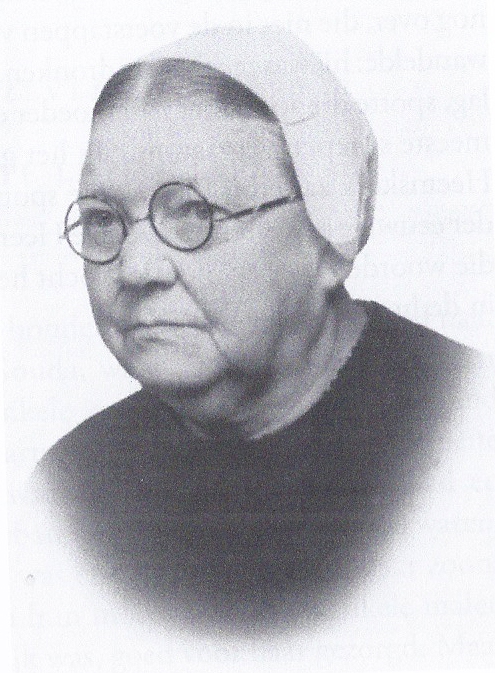 Sientje hield nog één zoon over, die niet in de voetstappen van zijn Godvrezende moeder wandelde, want hij was regelmatig dronken. Toen Sientje op haar sterfbed lag, spotte die zoon met zijn moeder en zei met dronken stem: 'De meeste schepen vergaan nog in het gezicht van de haven!' Vrouw Heemskerk zat erbij toen ze die spotternij aanhoorde. 'De haven der eeuwige gewesten', zei ze. De Heere kwam in de dadelijkheid in die woorden mee en Sientje mocht heel makkelijk en ruim ingaan in de haven van haar begeerte.Ds. W. C. Lamain schrijft in Een Terugblik III ook over zijn ontmoetingen in Katwijk. Hij noemt hier ook Sientje van der Plas en Jan van der Marel. Van haar schrijft hij dat zij bijzonder beproefd was, maar ook dat zij een heldere stem gekregen had om te zingen, wat ds. J. Fraanje de opmerking ontlokte: 'Sientje heeft een orgel in haar buik.'Er zijn ook nog (in 2002) twee kleindochters van Jan van der Marel die wat informatie over hun grootvader konden verschaffen. Een van hen weet nog uit haar kinderjaren te herinneren dat weduwe Speijers voorbij liep en dat haar moeder zei: 'Dat is een bekeerde vrouw, die naar opa Van der Marel gaat.' Zij was een kleine vrouw met een zwarte jurk aan en een wit kapje op haar hoofd. Zij had een sterke betrekking op Jan van der Marel. In zijn jeugd leefde Jan van der Marel volop in de zonde. Hoewel hij als kind van acht jaar al indrukken had, leefde hij er overheen in allerlei wereldse vermaken. Hij was een bijzondere liefhebber van muziek en zocht bij elke gelegenheid zich hiermee te vermaken. Toch was er in die tijd een meisje dat in haar jeugd tot God bekeerd was, op wie hij een sterke betrekking kreeg en hij vroeg haar tot een huwelijk. Maar zij sloeg dit af omdat dit voor haar onmogelijk was. Toen hij haar geruime tijd daarna weer vroeg, kreeg zij andere gedachten en werd het een zaak van gebed voor haar. Zij werd toen uitdrukkelijk bepaald bij Hand. 2: 15: want deze is Mij een uitverkoren vat. Zij zijn daarna getrouwd, maar ook toen reed hij op Koninginnedag nog op zijn kar door het dorp, spelende op zijn harmonica, om zijn benauwdheid weg te werken. Kort daarna heeft de Heere Jan opgezocht en in korte tijd met hem doorgewerkt, zodat hij verzekerd werd van zijn aandeel aan de genade. Hij wist zich één met de bekommerde kerk, want ze waren met hetzelfde bloed gekocht. Hij liep in die dagen over de boulevard te Katwijk en de Heere sprak in zijn hart: Ik ken de Mijnen, en worde van de Mijnen gekend (Joh. 10: 14b), wat zo'n onuitsprekelijke liefde in zijn hart gaf dat hij onder een vloed van tranen hardop uitriep: 'Geen groter Vriend dan Jezus is!' Jan en zijn vrouw hebben een groot gezin gekregen en er waren tijden dat er geen stukje brood meer in huis was. Hij was ook regelmatig werkloos, wat hem ook wel eens moedeloos maakte. Maar de Heere stuurde iemand met een zak geld, met de mededeling: 'Dit is uit de Vaderhand, maar dan moeten jullie een stuk land bewerken.' Zij zijn toen overeengekomen dat Jan de zak geld teruggaf en dat hij elke week zijn loon mocht ophalen. Toen kwam de Heere hem met kracht voor: 	Ja waarlijk, God is Isrel goed,	Voor hen die rein zijn van gemoed;	Hoe donker ooit Gods weg moog' wezen,	Hij ziet in gunst op die hem vrezen, 	(Psalm 73: 1)Het gebeurde op een morgen, toen het gezin Van der Marel uit bed kwam en hij in het volle geloof stond, dat hij tegen zijn vrouw zei, dat zij toch de tafel moest aanzetten, hoewel er niets in huis was. Ook de kinderen moesten plaats nemen rondom de lege tafel. Toen zijn vrouw wat bedenkingen aanvoerde, zei hij: 'Het is nu tijd om de Heere aan te roepen.' Uit eerbied luisterden de vrouw en kinderen en de vader ging voor in gebed. Opeens kwam er in zijn hart: 	Zoudt Gij voor Uw kind niet zorgen,	Vader, in deez' rampwoestijn?	Dit te denken, trouwe Borge!	Dat zou ongelovig zijn. 	Neen, de Heere, Die zal horen,	Luisteren naar onze stem. 		(Joh. Groenewegen)	Toen heeft de vader 'Amen, Amen' gezegd. Dat is met recht: Het zal waar en zeker zijn, en Heere bevestigde Zijn Woord: eer zij roepen, zo zal Ik antwoorden (Jes. 65: 24). Hij was nog aan het bidden, toen er een man uit een naburige plaats binnenkwam met een mand vol brood en andere levensmiddelen. Wat een blijdschap in het gezin! De kinderen wilden direct aanvallen, maar vader zei: 'Nee, kinderen, wij gaan eerst die getrouwe God en Koning erkennen.' Toen liepen zijn lippen over van de lof des Heeren! Daarna zei hij: Nu gaan wij eerst een versje zingen, uit Psalm 84 vers 6: 	Want God de HEER', zo goed, Zo mild,	Is ' t allen tijd een zon en schild;	Hij zal genaad' en ere geven,	Hij zal hun 't goede niet in nood	Onthouden, zelf niet in de dood,	Die in oprechtheid voor Hem leven. 	Welzalig HEER' die op U bouwt,	En zich geheel aan U vertrouwt. De kinderen zijn dit nooit meer vergeten en vertelden later over de glans die toen op het gezicht van hun vader lag. Dikwijls heeft hij met vrijmoedigheid en blijmoedigheid tot hen mogen getuigen van alles wat de Heere voor hem geweest is. Ook van de kinderen waren er die de Heere vreesden. De vrouw van Jan is eerst gestorven. Jan van der Marel mocht haar zien met de palmtak van overwinning in de hand. De oude Jan zat in z'n klein kamertje toen Jan-Willem Kieboom, de boekverkoper uit Werkendag hem bezocht. Jan had een klein huisje met een klompenhokje ervoor, een tegelvloer en een oude tafel. Hij was al 82 á 83 jaar. Hij weende. Jan, wat scheelt eraan?, vroeg Jan-Willem. Jan antwoordde: o jongen, daar in dat hoekje op die tegels heeft de Heere m'n ziel in vrijheid gesteld als een vogeltje in de lucht. En nu vannacht in m'n droom heb ik me uitgeleefd als een jonge kerel.Daarna is Jan ook ziek geworden. Vlak vóór zijn sterven werd hij nog bestreden, maar daarna zei hij tot zijn jongens die voor de bedstede stonden: 'Daar ben ik nu altijd zo bang voor geweest, maar is dit nu sterven? Ik sta op het station van vertrek, maar wat ik nodig heb is aanwezig; laten we nu nog zingen: 	Daar zal ons 't goede van Uw woning,	Verzaden, reis op reis,En 't heilig deel, o grote Koning,Van Uw geducht paleis.'	(Psalm 65: 3)Hij zong nog mee en op het einde van het vers blies hij de laatste adem uit. Op 17 september 1938 is hij overleden en door ds. Lamain begraven. Van heinde en verre was men gekomen, zodat de wegen en de begraafplaats vol van mensen waren. Er werd op de begraafplaats gesproken over het geluk van Gods volk, maar ook over het ongeluk van hen die nog leven zoals zij geboren zijn. Daarna ging men weer terug naar de zaal, waar met opgewektheid gesproken werd en het was al tegen de avond toen men weer naar huis ging. In vrede ontslapenIn Katwijk kreeg weduwe Speijers-Kamphuis een aanzoek tot een huwelijk. Zij trouwde daarop met W. van Dam uit Gouda, waar zij samen tot 1941 hebben gewoond. In dat jaar stierf Maria Wilhelmina Kamphuis. Het is niet bekend of ze na 1929 nog verder geschreven heeft. Wel is bekend van iemand uit Gouda, die haar als jong meisje gekend heeft, dat haar einde vrede was. Zij stond ook in Gouda bekend als een vrouw die geoefend in de genade was en naar wie graag geluisterd werd. W. van Dam is van 1928 tot 1936 diaken en van 1937 tot 1946 ouderling geweest. Enkele jaren na het overlijden van zijn vrouw is Van Dam hertrouwd met Elisabeth Teekens. Hij is in 1951 overleden en zijn vrouw heeft hem nog vele jaren overleefd. 9. Mijntje van der Hee, vrouw van Jan van Vliet Sr. te BonrepasMijntje van der Hee, werd geboren op 6 dec. 1819 en overleed 16 dec. 1891. Zij trouwde met Jan van Vliet, geboren 22 okt. 1818. Jan was een zoon van Pieter van Vliet en Niesje Rolloos. Het echtpaar woonde te Bonrepas, gemeente Vlis. In 1977 verscheen een levensbeschrijving van Ds. Chr. van Dam. In deze autobiografie, die onder de titel "Een troostrijke wetenschap" is verschenen, wijdt de schrijver een aantal bijzonderheden aan zijn ouders en grootouders. Jan van Vliet en zijn vrouw waren namelijk de grootouders van Ds. Chr. van Dam. Hun dochter Niesje van Vliet trouwde met ene Willem Sijbrand van Dam en zij waren dus de ouders van Ds. Chr. van Dam.In deze levensbeschrijving vertelt ds. van Dam ook over een bedreiging met het water. Als namelijk de Bergstoepsedijk het zou begeven, zou ook de Boenderpas onder water komen. En aangezien de polder twee meter lager dan de dijk was gelegen zou de schade aan have, vee en goed enorm zijn. Vanuit Vlist werd er dan ook door verschillende boeren bij hoge waterstand steeds dijkinspectie gehouden. Als er dan een overstroming aanstaande was werden de overige boeren gewaarschuwd zodat er bijtijds maatregelen konden worden genomen om erger te voorkomen.Het was in die tijd dat ook Jan van Vliet gewaarschuwd werd om snel zijn op stal staande koeien en paarden los te maken. Van Vliet snelde de kamer in en greep uit de tafellade een mes om zijn vee los te snijden en achter de IJsseldijk in veiligheid te brengen. Daar zou het water vast niet komen. Mijntje zag het gespannen gedoe van haar man aan en zei hem, dat de Heere beloofd had dat het vee niet zou verdrinken en dat het water niet in de Boenderpas zou komen. Zij had op dat ogenblik echter meer geloof dan haar man. Die was druk bezig zijn koeien over de smalle weg te jagen. Dat hadden ook de andere boeren gezien die dit voorbeeld van Van Vliet volgden met als gevolg dat er van verschillende boerderijen vee over de weg werd gedreven. Er brak paniek uit: sommige koeien kwamen als gevolg daarvan in het water langs de weg terecht. Mijntje zag dat allemaal hoofdschuddend aan. Haar geloof was gegrond op de Belover, Die het in Zijn Woord belooft: "Zou Ik het zeggen en niet doen, spreken en niet bestendig maken?" En dat geloof was bij Mijntje ook in de beoefening toen, terwijl haar man met de koeien weg was, haar dochter druk bezig was om het beddengoed alvast naar de zolder te brengen. Niesje, kon dat karwei niet alleen aan en vroeg haar moeder om hulp. Deze weigerde echter zeer beslist "Nee kind, ongeloof helpen doe ik niet, ik heb geloof dat het water niet zal komen".En haar geloof werd niet beschaamd. Het water in de Lek zakte en Jan kon enkele dagen later zijn vee weer gaan ophalen, zij het met behoorlijke schade.Mijntje heeft haar verdere leven op deze boerderij gesleten. Deze woning was een geliefd onderkomen voor Gods volk. Van heinde en verre kwamen er mensen in wier leven de Heere Zijn genade had verheerlijkt. Tot de vriendenkring van Jan en Mijntje behoorden onder anderen Teunis van Drimmelen uit Slikkerveer, Koos Vrolijk uit Bolnes, Leen Capelle uit Maassluis, Jacob Oosterwijk in Nieuw-Lekkerland en Jan en Margje Muit van Moordrecht. Dit waren veelal onkerkelijke mensen, die in hun in kerkelijk opzicht verwarde tijden thuis preken lazen en niet ter kerke gingen. Van de drie eerstgenoemde bestaat een levensbeschrijving of een bundel brieven die in druk is verschenen. Ook in dit zakelijk opzicht mochten zij iets voor elkaar betekenen: Van Drimmelen heeft gezorgd dat de levensbeschrijving van de bekende reizend boekverkoper Leen Capelle werd uitgegeven in een oplage van 500 exemplaren. Van dit boekje waren de baten voor weduwe Capelle. Eerder had Leen Capelle het boekje van Jan van Vliet uitgegeven: BRIEVEN, STICHTELIJKE OVERDENKINGEN EN MEDITATIEN VAN J. VAN VLIET, Rustend Landbouwer, Bonrepas (gem. Vlis hij Schoonhoven),1897.Onderwijs door Teun van DrimmelenAan Van Drimmelen waren Jan en Mijntje niet alleen geestelijk verbonden, er waren ook familiebanden: zijn moeder was een zuster van Mijntje. Over en weer was er veel contact, zij 'bezochten elkaar regelmatig. Ook per brief was er een band der liefde. Van Vliet heeft niet minder dan elf aan Van Drimmelen geschreven brieven in zijn boekje opgenomen.Op een keer was Van Drimmelen weer eens op bezoek bij zijn oom en tante. Hij zag tegen Van Vliet op vanwege zijn geestelijke ervaringen. "Jan van Vliet was iemand, die veel bekomen had, zoo in ontmoetingen als in uitreddingen, in ijver, in kennis! Want hij had de gehele kerkelijke school doorlopen, was Hervormd geweest, Afgescheiden, Ledeboeriaans, en in het beschermen daarvan was hij een held, maar tenslotte is hij met alles om moeten vallen", zo lezen we in het boekje "Ter nagedachtenis aan mijne geliefde betrekkingen en vrienden van T. van Drimmelen". Tijdens dit bezoek viel het gesprek open. Teun Van Drimmelen ging vertellen Wie de Heere was voor een doodschuldig zondaar. Hij kwam in zaken die Van Vliet nog niet beleefd had. Deze voelde zijn gemis terdege aan. "Zijn hand beefde zeer, toen wij afscheid namen", schreef Van Drimmelen.En wat gebeurde? Er woonde in Schoonhoven een gemeenschappelijke vriend, ene Van der Paauw. Aan hem schreef van Drimmelen een brief, waarin hij laat uitkomen wel tante Mijntje "zuster in den Heere" te kunnen noemen, maar waarin hij de wens uit "mocht ik Oom Jan van Vliet ook nog eens als broeder groeten". Het was in die tijd gebruikelijk dat de brieven die het oude volk van God aan elkaar schreef, op de gezelschappen aan elkaar werden voorgelezen. Zo kreeg Jan van Vliet kennis van de inhoud van deze brief. En die viel geheel in zijn vlees. O, wat was hij boos op zijn aangetrouwde neef! Ten einde raad vroeg hij aan Van der Paauw of deze het wel met Van Drimmelen eens was toen deze hem ondanks zijn vele zielsondervindingen toch geen broeder wilde noemen. We weten het antwoord van Van der Paauw niet, maar 't ging met Jan van Vliet bergafwaarts, zodat Mijntje weleens bang was dat hij zich van het leven zou beroven. 't Ging langs de rand van de wanhoop. Toen Jan het met God eens werd, toen hij boog onder de Rechtvaardige Majesteit, die hij beledigd had, brak het ogenblik voor hem aan dat de Borg tussenbeide kwam en de Vader hem vrijsprak. Intussen had Van Drimmelen een brief van Van der Paauw ontvangen waarin hij schreef over de uitbrekende vijandschap bij Jan van Vliet. Deze brief bracht Van Drimmelen in nauw onderzoek. Maar de Heere gaf onderwijs. Kort daarna kwam een brief van Jan Van Vliet waarin deze meedeelde wat er de laatste tijd was gebeurd. Wat was Teun Van Drimmelen blij met deze brief. Hij mocht geloven dat oom Jan van Vliet in geestelijk opzicht niet jongeloos zou sterven en tweeling zou voortbrengen. Daarvan schrijft Teun van Drimmelen in zijn Nagedachtenis: … De volgende dag kwamen wij bij mijn oom J. , waar de Heere zich zonderling onder ons kwam te betonen in de toediening van de vruchten der Verbondsbelofte in de aanneming tot kinderen door welke wij mochten roepen: "Abba, Vader!" Wij droegen het getuigenis des Geestes in ons binnenste weg, dat de Jehovah met ons was. O dierbare verkering, waar de Dudaïms haar reuk geven. En toch het was voor ons hier geen blijvende plaats, want het tabernakelen maken is maar ééns gedaan en daarna in de heerlijke Tempel in het Heilige, … maar nu is dat in het Heilige der Heiligen, dat Boven is, en dus moesten wij scheiden in vrede. Onbegrip over de gemeenschap der heiligen in de hemelOndanks de eenheid was er soms ook verschil. Piet Duijzer vertelt in zijn boekje 'Ontmoetingen' van een zalige ervaring die zijn moeder, Betje Duijzer mocht ontvangen aan het eind van haar leven. Tevens vertelt hij dat Teun van Drimmelen hetzelfde mocht ondervinden, maar er was geen  overname bij Mijntje van Hee.Naarmate ze ouder werd gingen deze woorden van Ledeboer meer betekenis krijgen bij Moeder. Als ze van een begrafenis terug kwam, zei ze wel eens: Ik heb meer vrienden Boven dan beneden op aarde. Dan zat ze soms uren in overpeinzing over de eeuwige gelukzaligheid, waar de triomferende Kerk het ongestoord bezit van had.Op een nacht kreeg Moeder gemeenschap met de triomferende Kerk. 's Morgens vertelde ze dat aan ons en wij zagen nog iets van de glans der heerlijkheid op moeders gelaat. Ze zei dat het een liefdegemeenschap was in en door Christus. Het was ook een trekkende liefde.Evenals Klaas Bijsterveld ondervonden had uit Openbaring 22, evenzo kreeg moeder de gewaarwording alsof de hemelklokken luidden: Kom toch, kom toch, kom!Met haar zielsogen zag ze vader in zijn verheerlijkte staat en hij was niet meer de mens der aarde. Vader had namelijk vóór zijn sterven dit vers opgezegd:Hoe zal 't mij dan, o dan eens zijn! Als ik verlost van smart en pijn, Ontwaak tot hoger waarde,Niet meer de mens der aarde.In de Geest kreeg moeder ook van Boven een vredegroet en liefdekus. Geen wonder dat zij dus als boven het stof der aarde was opgetrokken. Deze hemelse ontmoeting was voor haar een voorbereiding voor de ontmoeting die volgen zou, want meer dan ooit kreeg zij een heimwee naar dat beloofde land.Door deze ontmoeting werd moeder ook versterkt in haar gevoelen dat de gemeenschap der heiligen wederzijds was. Vroeger had ze gehoord van Teunis van Drimmelen, dat hij ook zo'n ontmoeting had gekregen van de Heere.Moeder zocht zijn boek: Nagedachtenis op en las op bladzijde 154 dat hij mocht inzien in Zijn paleis, het hoge Hof der hoven, om te aanschouwen de liefelijke woningen. Ook het staan Zijner dienaren en het zitten Zijner knechten. Nu, daar schiet geen geest over in iemand wie dat te beurt valt. Door de vereniging met Christus wordt het recht op de Persoon vergund en in Hem op Zijn goederen. En onder de verheerlijkte kinderen Gods had hij bijzondere gemeenschap ondervonden met een van hen, en die gemeenschap was wederzijds.Toen Teunis deze ontmoeting later vertelde aan twee beste kennissen van hem, spraken ze hem tegen. Dit waren Jan van Vliet en zijn vrouw Mijntje uit Bonrepas. Teunis kreeg door deze tegenspraak een slag in zijn gemoed, want het waren allebei oude geoefende christenen. Alles spraken ze niet tegen, maar dit ene punt, dat de gemeenschap der heiligen wederzijds was. Daar kunnen wij niet bijvallen, hè Jan, want Abraham weet van ons niet en Israël kent ons niet, Jes. 63 : 16.Tennis kreeg de oplossing in het lezen van Dr. Owen z'n boek, waarvan de titel is: 'Christus, God en mens.' Daar schrijft John Owen dat er mensen zijn die zeggen dat er wel gemeenschap van de strijdende Kerk bestaat met de triomferende, maar dat de triomferende Kerk geen gemeenschap oefent met de strijdende Kerk en daartoe brengen ze bij: Abraham weet van ons niet en Israël kent ons niet. Maar ze merken niet op de voorafgaande woorden: Gij zijt toch onze Vader. De gelovigen van het Oude Testament zagen daar door de schaduwen heen.Abraham was de vader der gelovigen, zoveel hun stand aangaat, maar geen vader als in de generatie; dan is de Vader der eeuwigheid de Formeerder van hun staat, en dan hebben wij maar één Vader.Nog duidelijker heeft het Calvijn in zijn „Institutie", als hij tegen de Roomse heiligen-aanbidders schrijft: De Bijbelheiligen weten van ons niet in de zaligmakende werkingen en Israël kent ons niet in de uitverkiezing. Gij, o Heere, zijt onze Vader die ons heeft uitverkoren. Gij, o Heere, zijt onze Verlosser die ons heeft wedergeboren. Maar in de gemeenschap der heiligen weten en kennen Abraham en Israël ons wel, want in Hem wordt hun geopenbaard als er weer een zondaar op aarde tot bekering komt. Dan is er blijdschap in de hemel.Hier kon Moeder ook bijvallen, en het geval van Jan van Vliet had deze lering, dat niet alle kinderen des Heeren in dit stuk oefening krijgen. Daarom heeft moeder deze ontmoeting niet aan iedereen verteld. Ten eerste omdat het een tere zaak was, die het binnenste der ziel aangaat. En ten tweede omdat allen dit niet kunnen verstaan, maar alleen die het gegeven was.Het sterven van MijntjeJan schrijft hij op 26 oktober 1891 aan Jan Muit in Moordrecht dat hij de dag na zijn 73e verjaardag 's avonds uit Colossensen 1 las "en toen behaagde het den Heere de dampen nog eens op te klaren en die lieve Zon der gerechtigheid schonk nog wat van Zijne verwarmende stralen in onze zielen. Och ja, laat ik het maar niet verbergen. Het was maar net of wij bij dat lieve licht onze namen in dat onveranderbaar Testament lezen mochten. O, wonder ogenblikje."In een brief aan P.M. Rozendaal te Gouda (15 oktober 1891) schrijft hij "dat ze teruggekomen waren van een reis die hem en zijn vrouw Mijntje, die toch zwak is naar het lichaam, geen hinder heeft bezorgd. Ze gingen toch enigszins vermoeid naar bed. Mijntje was spoedig ingeslapen maar Jan moest drie uur wakker blijven en mocht worden ingeleid. 's Morgens bij het ontwaken verwaardigde de Heere ook mijn vrouw door Zijn lieven Geest in beweging te brengen zodat, lieve vrienden, 's Heeren lof, die in onze harten geschonken was, ten monde uitkwam, (als ik dat zo eens zeggen mag). Want hiermee ging gepaard een mediteren wat het eenmaal zijn zal als geloof en hoop verwisseld zullen zijn in dat onmiddellijk aanschouwen en liefde zonder eind of paal". Jan zal misschien niet hebben vermoed dat Mijntje zó dicht bij de zalige verwisseling van geloof in aanschouwen gekomen was. Op 16 december 1891 kwam het einde. Maar niet onvoorbereid. Bijna 2 jaar eerder, op 27 januari 1890 schreef Jan aan neef Teun van Drimmelen: 'Mijn vrouw mag door den trein van haar leven (levenskoers) veel in vertederende stemming verkeren en is iedere dag afkorting." Toen haar dochter Niesje haar moeder vroeg of zij sterven kon antwoordde ze: "Kind, ik ben al vele jaren het eigendom van mijn Drie-enige Verbondgod." Opmerkelijk is het, dat zij meer gebed voor haar kleinkinderen had dan voor haar eigen kinderen. Dit was Niesje ook bekend, die nogal eens vreesde, "er wel voor altijd buiten te zullen vallen".Mijntje van Vliet werd op de oude Hervormde begraafplaats te Polsbroek ter aarde besteld. In een brief van Jan van Vliet aan Jan Muit d.d. 19e december 1893, schrijft Van Vliet dat zijn vrouw twee jaar geleden, op de 21e december is begraven. Daar rust haar stof tot aan de morgen van de Opstanding der rechtvaardigen, om met het verheerlijkte lichaam, aan Christus gelijkvormig voor eeuwig hemel en aarde te beërven. Overlijden van JanHet zou nog een aantal jaren duren voor Jan zijn vrouw zou mogen volgen naar de stad die fundamenten heeft en welker Kunstenaar en Bouwmeester God is. Zijn laatste brief in zijn boekje is gedateerd 5 juli 1897. Deze is gericht aan "Geliefde oude Vriend en Vriendin". Hoogstwaarschijnlijk zijn dat J. Muit en zijn vrouw, omdat Van Vliet de brieven aan deze vrienden steeds besluit met "ook de groeten te doen van Van der Paauw en Verwoert". Ds. van Dam verhaalt dat Van Vliet onder Schoonhoven is overleden ten huize van zijn zoon Pieter. Deze Pieter overleed op 3 juni 1919 en woonde tot aan zijn overlijden in deze zelfde woning. In de overlijdensakte van Pieter van Vliet staat dat hij een zoon was van Jan van Vliet en Mijntje van der Hee. Zodoende is vast komen te staan dat Jan van Vliet vanaf 24 juli 1903 tot aan zijn overlijden op 6 november 1904 bij zijn zoon Pieter heeft ingewoond. In het streekarchief te Schoonhoven lezen we dat op 24 juli 1903 Jan van Vliet is ingeschreven als inwoner van Bergambacht. Hij is weduwnaar, 'mansvader', Nederlands Hervormd, zonder beroep en zijn vorige woonplaats was Vlist. Hij neemt zijn intrek in het huis "Nommer 180 Dorp". Het perceel waar Pieter van Vliet woonde. Pieter en Huibert Tempelman deden aangifte van het overlijden op 7 nov. 1904. Jan was de vorige dag, op zondag gestorven.Brieven van Jan van Vliet die ook betrekking hebben op zijn vrouw Mijntje1ste Brief. Aan Jan Muit te MoordrechtGeliefde Vriend en Vriendin.Hem, Die ons lief gehad heeft met een eeuwige liefde, voor de grondlegging der wereld, Die het dan ook behaagde ons in de vorige week des avonds weer in welstand tehuis te brengen. O, wij mochten niet ontkennen, er nog een nasmaak van genoten te hebben, het is toch wonderlijk, nietwaar? Dat het reine vee de spijze herkauwt,
maar daar komt nog wat bij, (dat komt mij in dit ogenblik zo voor) namelijk, de klauwen verdeelt; ik moet zeggen, ik ben daar nooit bij bepaald geworden. Lieve vrienden, zou dit er ook niet in begrepen zijn, dat wij gedurig behoren arbeidende te zijn in het doden van den ouden mens, opdat het alzo blijken moge dat Christus een gestalte in ons krijge. O vrienden, het is alsof ik daar dit ogenblik zo een begeerte naar gevoelen mag, wetende, dat die zegt dat hij in Christus is, ook alzo moet wandelen gelijk Hij gewandeld heeft. O, genade alleen hebbe de eer, wanneer wij (ellendigen) dat bij ogenblikken als vruchten des Heiligen Geestes in ons mogen ontwaren, nietwaar lieve vrienden? Want dat kan toch immers maar alleen uit de vereniging met Christus voortvloeien. Want wij hebben Hem lief, omdat Hij ons eerst heeft lief gehad.Nu wensten wij u nog mede te delen dat het den 25sten jarig geweest is, dat de Heere Zich over mij, diep ellendige, kwam te openbaren, en mij uit zo groten nood en dood kwam op te nemen. O lieve, mijn vrouw mocht een groot deel van den dag in een verbrijzelde gestalte doorbrengen, maar ik moest dat missen. O, ik zag mij zo diep ellendig en mijn ziel zo schuldig, dat maakte mij bedroefd en beschaamd; maar o, des avonds met het lezen in vader Smijtegeldt, over Catechismus Zondag 18. Daar behaagde het dat lieve Wezen mijn bedrukt gemoed te komen verkwikken, als Die alle mijn krankheden geneest. Ja, ja, lieve vrienden, Hij is mij ten goede daar. O, onbegrijpelijk wonder, beiden mochten wij als verslonden zijn in de liefde van dat Drieëenig Wezen. Nu, zeg maar vrij tegen al het arme volk, dat die Koning over het huis Israëls een goedertieren Koning is.Wij hebben ook vrouw Oosterom bij ons gehad. De Heere was zo goed dat we nog in liefde en gulheid bij elkander mochten zijn; u hebt er de groeten van.Dat dezen u in welstand mag toekomen, is onze innige wens, met het verzoek, om al het volkje van ons te groeten, met den wens, om naar de mate der gave der genade, gezamenlijk te strijden in den gebede. Na groeten,J. VAN VLIET en ECHTGENOTE.Bonrepas, October 1887.2e brief. Aan Jan Luit te GouderakWaarde Vriend en Vriendin.Dezen morgen enige betrekking mogende ontwaren, wens ik mij in den weg te stellen, een letter te schrijven. Daar het toch nog een goedheid des Heeren is, in onze zo treurige, belangeloze en geesteloze dagen, als er nog eens enige betrekking ontwaard wordt, nietwaar? Och, mijn vriend, uw letteren waren ons niet alleen aangenaam, maar zelfs verkwikkend. O, wat is het toch een aanbiddelijk wonder, bij tijden te mogen ontwaren, dat hetzelfde werk wordt ondervonden. O, wij mochten uit uw brief klaar opmerken dat de Heere zich nog in Zijn onbegrijpelijke ontfermende liefde, in uw ziel had believen te openbaren. En o, dan gaat het leven, als de nu zalige Ds. Ledeboer eens zei:Hoe dieper ik in 't stof mag buigen,Hoe hoger ik omhoog zal juichen.Och, wat wordt dat lieve Woord toch ondervindelijk waarheid. Hij moet wassen en ik minder worden. Maar o lieve vrienden, wat versta ik daar in de praktijk nog onbegrijpelijk weinig van. …Mijn lieve vrouw heeft ook sedert wij elkander ontmoet hebben, altemet nog al eens een druifje uit Kanaän mogen proeven. Eeuwig wonder. Nu lieve vrienden en vriendinnen in ons enig Verbondshoofd, ontvang dit gebrekkig lettertje als een blijk dat de Heere goed is en niet doet naar onze zonden. De hartelijke groeten aan u en uw vrouw, Jan Muit en vrouw en aan alle vrienden en vriendinnen.J. van VlietM. van der Hee.Bonrepas, 10 november 18873e brief. Aan Jan Muit te Moordrecht.Geliefde Vriend en Vriendin!Tot onze verkwikking mochten wij uw brief ontvangen en door 's Heeren goedheid op dien tijd in gezondheid naar 't lichaam zijn. Na dien tijd is mijn vrouw enigszins ongesteld geweest door verkoudheid, maar wordt weer beter.Ja lieve vrienden, uw brief was ons een verkwikking, temeer, omdat mijn vrouw de laatste dagen voor Pinksteren zo'n innige betrekking aan ulieden had mogen gevoelen, dat zij er niet van zwijgen kon. Ach, wat is het nog een vrije gift, nietwaar? In zo'n geesteloze tijd, als die innige betrekking nog eens ondervonden wordt, daar wij toch ogenblikkelijk ons alle weldaden, zo in- als uitwendige, onwaard blijven maken.Ach mijn lieve vrienden, het verkwikt mij wel eens, als ik ontwaren mag dat Gods arme kinderen, aan wier voeten ik zou wensen te zitten, uit levendige ondervinding uit de ellendestaat kermen en dan wordt het toch te heerlijker, nietwaar? als in het dal Achor de deur der hope geopend wordt. Lieve vrienden, Maandagmorgen van Pinksteren was de Heere nog zo goed mij, onwaardige, 's morgens vroeg wakker te doen zijn en schonk mij zulk een heerlijke inleiding in Zijn dierbaar Woord, dat beter te ondervinden is als te beschrijven. Ik zeide, toen mijn vrouw ontwaakte, dat ik wilde dat al het arme volk tezamen zong: Zo moet de Koning eeuwig leven, Bidt elk, met diep ontzag, enz. Het was uit Leviticus 24, de vier eerste verzen, o, dat door de schaduw geleid te worden in het ware wezen, wat is dat toch een verrassing.Nu vrienden, zo blijft de Heere omtrent ulieden en ons en al Zijn volk, dat Hij zo duur gekocht heeft, nog betonen dat Hij is: Ik zal zijn, Die Ik zijn zal. Nu, dat de Heere ulieden ondersteune en sterke, en make ons te zamen, door Zijne alles overklimmende genade, zo wij zijn moeten om Hem te volgen. Van onze vrienden hebben wij nog niets vernomen. Nu, alles heeft Zijn bestemden tijd onder de zon. Onze innige heilgroete aan uw beiden, naar lichaam en naar den geest. Gedenk ons in den gebede en groet al de vrienden en vriendinnen.J. VAN VLIET,M. VAN DER HEE.Bonrepas, 4 Juni 1888.	4e brief. Aan Jan Muit te Moordrecht.Lieve Vrienden en Vriendinnen, in ons enig Verbonds-Hoofd. In antwoord op UEd, verzoek om enig bericht te mogen hebben, doe ik u zo kort  mogelijk weten, daar ik het druk heb, dat de lichaamstoestand van mijn vrouw de laatste dagen een merkelijke beterschap aantoont. En ach, lieve vrienden, ach kon ik dieper voor mijn Goël in 't stof zinken, dat dat volzalig Wezen, in die stille eeuwigheid, omtrent ons, zulke hellewichten, zulk een weg uitgedacht en daargesteld heeft. O, al Zijn werken waren toch van eeuwigheid volbracht.Maar o wonder, wat genot hier al in den tijd, wat zal het dan daar zijn, daar boven? daar geen ziekte, noch rouw, noch gekrijt, maar bovenal geen zonde, meer zijn zal. Dat zij zo. Groet alle uwe en onze vrienden, gedenkt ons in den gebede; uwen onwaardigenJ. VAN VLIET,M. VAN DER HEE,29 Juni 1888.	5e brief. Aan Jan Muit te Moordrecht. (Over zalig sterven van een jongen van 7 jaar)Geliefde Vriend en Vriendin, in Hem,  die ons eerst heeft liefgehad, enz. enz.Door 's Heeren goedertierenheid om Zijns lieven Zoons wil nog wel, moge dit bij ulieden ook zo zijn! En nu, daar vriend Schouten met het begraven van het lieve kind, uwen brief heeft gelezen, waarin ulieder deelneming bleek te zijn, en daarbij ook uw begeerte, om iets te mogen weten, omtrent de werkzaamheden of bemoeienis die de Heere daaromtrent met mij onwaardige, alleen om Zijns zelfs wille, heeft willen maken, wenste ik mij (hoewel een gewichtige taak), onder inwachting Zijner inleidende genade, in den weg te stellen, er iets van te melden. De Heere wil toch, dat Zijn arme volk Zijn deugden zullen verkondigen, enz. En de dienstknecht in het Evangelie werd niet verworpen, omdat hij een talent had, maar hij had het begraven in de aarde, hoewel hij wist, dat zijn heer een straf mens was, enz. Och Heere, mocht ik er dan iets van tot Uw eer van aanstippen, Amen. — Ik had enige dagen het kind niet gezien, maar zonder opmerking. Op een morgen, zei vrouw Schouten, dat kleine Pieter zo ziek was, en vroeg of ik het niet wist. Ik zeide neen, en vroeg verder; zij zeide, de dokter spreekt van koortsen, en het kind leed veel pijn in 't hoofdje. Ik ging tweemaal daags er heen. Het kind werd ernstig ziek; op een morgen komt een broertje en zegt, o Jan van Vliet, komt eens bij ons, Pieter ligt te sterven. Ik ontroerde, en ging mee! Ik zag wel dat het dadelijk nog geen sterven was, maar de toestand was treurig, aanhoudend, gillende stuipen! Ik stond er met al de huisgenoten als verslagen bij. Maar ik hoorde het kind tussen de stuipen driemaal zeggen: o, wat ben ik toch een goddeloze! En dat trof mij zo. Ik viel bij een stoel neer, maar o, ik wist niet wat ik tot den Heere spreken zou of vragen! Maar dat ontfermend Wezen, kwam zelf door dien lieve Heilige Geest mij leren. Ik werd eerst met het kind, in het paradijs geleid, en in Adam met Gods beeld, enz. Maar in en met Adam, moed- en vrijwillig van God afgevallen! enz., rechtvaardig, dood en verdoemenis onderworpen, enz. En vandaar word ik met het kind geleid in de stille eeuwigheid. En o, daar was hij uit eeuwige verkiezingsliefde, als een gift aan den Zoon Zijner liefde gegeven, die als Borg en Middelaar intrad,	enz. Die aan de eisen en geboden, des Vaders, in de plaats van dat kind zou voldoen. Ja, het recht der Wet volkomen vervuld, enz. En in der tijd aan het kruis, alles volbracht en de schuld betaald, enz. enz. waarin de Vader bevredigd was, en in Hem Zijn recht genoeg gedaan, enz. En nu, als een gift, aan den Zoon, als loon op Zijn arbeid, enz. ter toewijzing van het recht ten eeuwigen leven, enz. En zo kreeg ik hem als een levendig Lid, van dat Lichaam waarvan Jezus Christus het Hoofd is. Mij werd in dat ogenblik, zo een verzekerd geloofs vertrouwen geschonken, met de vier eerste regels van Psalm 42: 5, dat ik niet weet, dat ik omtrent mijn eigen staat, ooit in sterker geloofs-vertrouwen verkeerd heb. — Ik was het kind aan den Heere kwijt, zonder enig uitbeding, van leven of sterven! Ik ging er telkens heen en heb vier dagen in dien stand gestaan, en het scheen of er een wending in de ziekte kwam, (eer ik verder ga moet ik melden dat die leiding in weinig ogenblikken tijds geschiedde). — Er scheen hoop op herstel, maar ik kom er weer en het ganse gezin was bedrukt, het waren zenuw-zinkingkoortsen geworden, volgens dokters zeggen, en het werd hopeloos. — En o, lieve, wat is de mens! Ik krijg medelijden met het vlees en zou het willen houden! En ik was uit mijn standpunt. (Ik schrijf aan dezulken, die de wet verstaan). Ik ging bezwaard naar huis en viel bij een stoel neer! En o, daar belieft de Heere mij vlak in de schuld te brengen, wegens mijn  vleselijkheid en kwam mij weer genadig in mijn vorige stand zetten. O geliefde, met dat woord: ziet het Heil des Heeren! Veel opmerkelijke uitdrukkingen, heeft het kind de smartelijke ziekte gedaan, die voor mij tot sterkte in het vertrouwen strekken! Toen ik 's morgens bij het lijkje stond, vroeg ik, of hij op 't laatst nog gesproken had. De moeder zei wenende, niet lang voor zijn dood verstond zij nog, dat hij zeide, moeder, moeder, de deur is open! Meer hadden ze niet kunnen verstaan. Denk dat het voor mij opmerkelijk was. — En nu, zo iets gemeld, zo ver ik weet, meer ingehouden als wel uitgebreid, dat het in mijn ouderdom een wonderlijke verrassing is, doet mij beschaamd zijn, en mijn onwaardige ! levendig voor ogen zijn. En nu wordt het vrije gunst alleen, Hem tot eer en heerlijkheid.Toen onze Immanuël in den vlese op aarde was, zeiden sommigen van Hem: Hij is goed, anderen zeiden neen, maar Hij verleidt de schare. Nu dat is nog zo! In den vorige meende ik, het kind was acht — maar het was 7 jaar en omtrent 9 maanden.Onzer aller groeten, ontvang het in welstand, ook als een Nieuwjaarsgroet.J. van VlietBonrepas, 29 Dec. 1894.Nog een enkel woordje. Zondagmorgen na het begraven, sloeg ik Openbaringen 4 op, om te lezen, en zoals u bekend is, vers 1: Na dezen zag ik, en ziet, een deur geopend in den hemel. — Wat was mij dat zoet, en reikt de Heere mij nog voeder toe, om mij in de tegenwoordige waarheid te versterken.Ik heb ook Neef van Drimmelen een nacht bij mij gehad met genoegen.Nogmaals groeten.J. v. V.10. MARGJE (GROENEIJK) BLOOT, de vrouw van Jan MuitJohannes Muit werd geboren 18 juli  Broek, Z.H. Hij was een zoon van Jan Jansz Muit en Johanna van Leeuwen.Johannes (Jan) Muit trouwde met Margje (Groeneijk) Bloot, op 13 april 1854 te Moordrecht. Margje werd geboren op 21 maart  Moordrecht; ze overleed aldaar op 6 november 1903. Margje was een dochter van Arie Bloot (1767-1849) en Margje Groeneijk (1781-1825). Arie Bloot (1767) zijn ouders heten: Leendert Leenderts Bloot en Aaltje Cornelisse Perkouwer.Waarom Margje ook de achternaam draagt van haar moeder is niet duidelijk. Haar moeder stierf toen Margje 3 jaar was.Bij de zoektocht naar Margje Bloot ontdekte ik tot grote blijdschap dat Margje een eigen zuster was van Arie Bloot, de bekende onderwijzer uit Gorinchem. Zijn leven wordt beschreven door H. Natzijl, ‘Een Schild in alle nood’. Meester Bloot was zeer bekend onder Gods volk. Hij onderhield een uitgebreide correspondentie. (Opdat deze onze gemeenschap zij met de Vader en Zijn Zoon door de Heilige Geest)Arie Bloot Sr. (12 nov. 1818) baanspinner, trouwde met Gerritje Tom op 3 (of 5) mei 1839 te Moordrecht. Gerritje werd geboren 2 dec. 1817 te Moordrecht. Meester Bloot schrijft dat zijn ouders trouwden in 1839. Zijn moeder Gerritje stierf 22 mei 1896 te Moordrecht en zijn vader ging de heerlijkheid in tijdens de Kerstweek 1907.Meester Bloot schrijft dat Gerritje Tom uit een gezin van 7 broers en zussen kwam en de enigste was die tot God bekeerd werd. Vader was uit een gezin met z'n zessen en die reisden allen naar Jeruzalem dat Boven is. Hun huwelijk werd gezegend met 14 kinderen. Blz. 154-156.Arie Bloot Jr. werd geboren 21 oktober 1851 te Moordrecht; overleed 29 jan. 1936. Hij was dus 3½ jaar ouder dan Margje. Het gezin van Arie en Gerritje telde 14 kinderen. Vader Arie werd te Moordrecht begraven naast zijn vrouw en 10 van hun kinderen. Blz. 109 Een schild in alle nood. H. Natzijl beschrijft het gezin waarin Margje Bloot en haar broer Arie opgevoed werden, als volgt:Margje opgevoed in de vreze des HeerenOp 3 mei 1839 werd in Moordrecht het huwelijk voltrokken van Arie Bloot, baanspinner aldaar en Gerritje Tom. Dit huwelijk werd gezegend met veertien kinderen. Hun werd op 21 oktober 1851 een zoon geboren die, evenals zijn vader en grootvader, de naam Arie kreeg. Deze Arie, de latere hoofdonderwijzer, schreef aan zijn vrienden Aantjes in Ottoland: Mijn beide ouders, die in  het huwelijk gingen, hebben ook vele jaren lang 's morgens en vooral 's avonds kinderen Gods in huis gehad op de sabbatdag, omdat er op het dorp Moordrecht geen goede prediking was. Wie te Moordrecht woonde en een preek wilde horen, moest des zondags tweeënhalf uur lopen. Daarom kwamen ze tezamen bij mijn ouders, waar ze een preek konden horen lezen, want vader was al vroeg daarmee begonnen, ook al om de kinderen in huis te houden. Hoe anders was dat toen, bij nu vergeleken. Over het algemeen kan men des zondags Gods Woord horen.Op 13 december 1927 schreef Bloot aan zijn vrienden in Ottoland ook nog het volgende:Ik werd geboren en opgevoed in een huis des gebeds, waar de vreze des Heeren woonde, waar herbergzaamheid was voor Gods volk. Om een staaltje daarvan te vertellen. Ik kwam eens met Pasen thuis [in Moordrecht] uit Gorinchem. En al gauw wist mijn lieve moeder mij te vertellen: 'Arie, nu zijn we van Allerheiligen [1 november] tot Vrouwendag [2 februari is de rooms-katholieke feestdag van Maria Lichtmis] geen dag zonder logés geweest.' Dat waren vrienden uit Boskoop, Gouda, Waddinxveen, Capelle aan den IJssel, Noord- Brabant, Leiden, Nieuwerbrug, Sluipwijk, Ouderkerk, Rotterdam, Bodegraven, Leiden enzovoort, enzovoort. Die gasten wisselden dan elkander af. 't Is wel eens gebeurd in mijn jeugd, dat ik het er kwaad mee had bijvoorbeeld als ik tussen twee zussen in moest slapen, vijf of zes jaar oud was ik. Dan kreeg ik het 's nachts wel eens te kwaad door de aandrang van twee grote zussen, die elk een aparte plaats wilden hebben.Op dat gedurig bezoek van elders kwamen dan onze Godvruchtige dorpsgenoten af. En zo was, dikwijls vier of vijf, soms zes avonden achtereen, de kamer vol met kinderen Gods. Onze wereldse familie had daar heel wat tegen. Zij meenden dat die mensen ons wel arm zouden maken, maar de hoofdzaak was haat tegen de fijnen, zoals zij die mensen noemden. En zelfs in de school moest ik de last van die vijandschap ondervinden, zodat ik jarenlang de bijnaam van 'de fijne' mocht dragen.Dit duurde tot 1 oktober 1866. Toen werd Gorinchem mijn woonplaats door 't Godsbestuur. En nu, half december 1927, zit ik hier nog onder mijn wijnstok en onder mijn vijgenboom. Deze uitdrukking uit de Bijbel is wel niet precies, want om mijn huis staan geen wijnstokken of vijgenbomen, maar de zaak is toch precies dezelfde.Dat opgroeien onder Gods volk, van mijn geboorte af tot ik volwassen werd, en verder tot heden, moet ik dagelijks erkennen als een groot Godsgeschenk, waarvoor ik hier de Heere mag danken en waarvoor ik eeuwig mijn God zal loven en prijzen in volmaaktheid. De dichter zingt ervan:Ik zal, ontwaakt, Uw lof ontvouwen,U in gerechtigheid aanschouwen,Verzadigd met Uw Godd'lijk beeld.Als de opvoeding en het onderwijs in de vreze Gods genoten wordt, kan dit een opvoeding en bekwaammaking worden om deel te hebben in de erve der heiligen in het licht. Al vroeg werd ik onderwezen uit Mattheus 7:7 en 8: 'Bidt, en u zal gegeven worden; zoekt en gij zult vinden; klopt, en u zal opengedaan worden. Want een iegelijk die bidt, die ontvangt; en die zoekt, die vindt; en die klopt, dien zal opengedaan worden.' Zie de verzen 7 tot 14. Dat onderwijs mocht ik volgen en de Heere heeft dat gezegend. De Heere is de Eerste en de Laatste. De Heere is het Begin en het Einde. Maar het is en blijft: Strijdt om in te gaan... door de enge poort (Luk. 13:24).In zijn jonge jaren is meester Bloot meerdere keren ernstig ziek geweest. In een brief aan zijn vrienden in Ottoland, gedateerd 23 december 1929, schreef hij hierover:In mijn vroegste levensjaren heb ik kinkhoest gehad in hevige mate. Iemand zocht slakken en met slakkenstroop ben ik erdoor gekomen. 't Volgende jaar kreeg ik de mazelen. In het andere jaar de pokken. Moeder heeft me verteld dat ik geen vrije plek overhield om 't met een stuivertje te kunnen beleggen.Maar het ergste kwam op mijn achtste jaar. Toen kreeg ik tyfus. Nauwelijks was ik die te boven gekomen, of ik kreeg een vreemde stuip. Ik lag doodsbleek, totdat mijn bloed van beneden af opsteeg alsof een glas wijn werd ingeschonken. Ik kreeg een hoofd als twee met een lijf als een dode, doodsbleek.Moeder heeft me later verteld, dat ik meer dan honderd maal in mijn bed heb rondgekropen als een aal. Toen viel ik als een lijk neer, zonder me te verroeren. De dokter gaf geen hoop. Wel sprak hij de hoop uit dat het gauw afgelopen zou zijn, 'want,' zei hij, 'als het kind blijft leven, blijft hij tot zijn dood krankzinnig en ongelukkig.' Nu, ik werd nacht en dag bewaakt, acht weken lang. Mijn ouders waakten tot twee uur in de nacht. Na twee uur waakten mijn zusters tot de morgenstond, november en december. Ik begon te genezen. Ik begon te eten. Ik riep soms van de honger om aardappels, aardappels, dat de buren me hoorden roepen. Enige weken lag ik met gesloten ogen. De dokter kwam om met een waterspuitje de oogleden open te breken. Hij kreeg het na enige dagen klaar. Maar nu bleven mijn oogleden omhoog. Met een aangestoken kaarsje kwam hij voor de ogen om mij te noodzaken dat ik mijn ogen zou sluiten, maar het kaarsje hielp niet, de oogleden bleven omhoog. En als hij ze met de vingers omlaag bracht bleven ze gesloten. Toen de ziekte zeven weken geduurd had en ik gewassen werd en verschoond, riep ik plotseling: 'Ik kan zien, ik kan zien!' Ik zag het schitteren van een waterketel waar de zon op scheen. De dokter stond verbaasd. Maar... de krankzinnigheid bleef. Het werd de vijfenvijftigste waaknacht. Tot negen uur had ik als een krankzinnige  liggen schreeuwen: 'Aardappels, aardappels.' Toen viel ik van vermoeidheid in slaap. Het werd tien uur. Vader en moeder zouden tot twee uur waken en dan mijn zusters. Ik werd wakker. Zo hard als ik geschreeuwd had, zo kalm werd ik wakker. Ik zag dat het nacht was. Ik vroeg met een duidelijke stem: 'Wie is er op?''Ik ben op,' riep moeder uit de huiskamer.'Wie nog meer?' riep ik.'Vader,' riep moeder.'Wat doet u, moeder?''Ik zit te breien.''En vader?''Vader zit te schrijven.''O, riep ik, 'wat heb ik gedroomd?'En de gehele nacht heb ik liggen vertellen wat ik gedroomd had, en dat was eigenlijk alles wat ik had waargenomen in mijn krankzinnigheid. Vader en moeder gingen om twee uur rusten. Mijn zusters kwamen na twee uur waken en ... de gehele nacht heb ik gepraat. De Heere had een wonder gedaan. Ik was genezen. De dokter stond verbaasd. Geen wonder. Mijn schoolkameraad, die precies dezelfde ziekte had gehad als ik, zat zich nog op zijn achttiende jaar met speelgoed te vermaken. Loof den Heere mijn ziel!Arie Bloot wilde onderwijzer worden. Toen hij vijftien jaar was zocht hij een plaats waar hij hiervoor opgeleid kon worden. Hij kwam in Gorinchem terecht.Brieven van Margje Muit aan Jacobus Boot te DelftHieronder volgen enkele brieven van Margje Muit-Bloot, geschreven aan Koos Boot te Delft. Ze staan in 'Verzameling van 66 brieven', uitgave Romijn en Van der Hoff, 1927. Jacobus Boot was het middel dat zijn zielsvriendin Weduwe Mechelse weer in contact kwam met Marrigje Muit.Ze schrijft aan Boot: … Ik hoop eerstdaags gelegenheid te hebben om Muit te schrijven, inzonderheid aan zijn vrouw. Wat loopt alles toch wonderlijk in de albesturende voorzienigheid Gods, na zo een lange reeks van jaren elkander niet te hebben ontmoet. Nu heeft de Heere u willen gebruiken om weer in gemeenschap met elkander te geraken. Nu, waarde Broeder, u moet vooral van mijn dochter Saartje de groeten hebben, en u moet Leentje en de overige vrienden van mij groeten, en zijt ook van mij gegroet. De Heere schenke u een ruime mate van Zijn lieve Geest en doe u Psalm  volle nadruk gewaar worden tot eer en heerlijkheid van Zijn grote Naam, en tot uw zaligheid. Uw liefhebbende en ellendige Zuster,WED. MECHELSE, geb. AMINABEL.Koos Boot schrijft terug:… Ik was verheugd, dat de gemeenschap met Muit en zijn vrouw weer is opgewekt geworden en dat gij elkander nog eens hebt mogen schrijven. De Heere zorgt zo, dat er niets terug blijft, zoveel jaren malkander niet ontmoet. Het zijn nog afgezonderden; de oprechten zijn in deze dagen duur, ze komen op hoge prijs. Lees maar eens Jesaja 6, wat er maar overblijven zou als die lieve knecht des Heeren een richterlijk verbergend oordeel moest prediken. …1ste brief van Marrigje Muit aan BootMOORDRECHT, . . . Geliefde Broeder in de Heere, en Vriendin!Wij mochten het pakje ontvangen, ik zag verlangend uit om nog eens iets te mogen horen, dat kunt gij wel denken, nietwaar. U zegt, dat wij over u tobben, en dat wij om uwentwil in ellende zouden komen. Broeder, laat u dat niet wijsmaken, de Heere heeft mij verwaardigd mijn schouders te mogen zetten onder uw toestand, om het te helpen dragen. Ja, dat is waar, dag en nacht, het ging zo hoog uit naar ziel en lichaam, dat ik dacht er onder te bezwijken. Maar dat heeft de Heere wat verlicht. Op een morgen kon ik het niet meer dragen, en o, geliefde broeder, toen kreeg ik zoveel geloofsvrijmoedigheid tot onze Oudste Broeder met uw geval, dat ik vrijmoedig kreeg te zeggen: Uw God is zijn God en Uw Vader is zijn Vader. Hoe het dan gaat, niemand zal u uit Zijn of uit Zijns Vaders hand rukken. Er is bekwaam kruid genoeg in Zijn geestelijke Apotheek, als u een kwaal hebt, om er u van te genezen. Och, mocht dan 's Heeren tijd eens aanbreken om er u aan te ontdekken, en die genade u worden geschonken om er mee tot Hem te gaan. Die twee zaken hebben wij toch zo hoog nodig, nietwaar, en als het in 's Heeren aanbiddelijke Raad ligt om u uit deze toestand te redden, dan zullen die twee versjes vervuld worden, die ik u geschreven heb uit Maleachi. Heeft u die wel gelezen? Och mocht ik het nog eens horen. Wat hebt u toch een lieve oppassing van Leentje. Ik vraag de Heere ook voor haar om ondersteuning, en dat de Heere haar een liefdehart mag schenken om u te dragen, want in zulke toestanden is er wat te dragen en te verdragen, nietwaar? Nu nog een woord over het pakje; toen ik het bezien mocht, begon ik te wenen, en zei: en dat aan zo'n onwaardige albederfster. Als tweede oorzaak hartelijk dank. O, vriendin, wat waren dat lekkere druiven, en wat een keurig stuk vlees, daar liggen twee smaken in; die het vatten kan, die vatte het. Verschenen week lag ik te bed van de kramp en zenuwen, ik was zo moedeloos en bedroefd, en daar kreeg ik een briefje van zuster Phèbè, o zo verkwikkend, als koud water op een vermoeide ziel. Wat zijn 's Heeren wegen toch wonderlijk, dat ik in mijn oude dag nog zo'n oude zuster heb weer gekregen. De Heere weet zo altijd, hoe en wanneer, niet waar? Altijd op 's Heeren tijd. Nu hoop ik nog weer een briefje van mijn lieve broeder te krijgen. Nu, hartelijke en zusterlijke groetenis, uw zuster. Dag lieve Vriendin! MARRIGJE.2de briefMOORDRECHT, . . . Mijn waarde en lieve broeder In Hem, Die alle waarde voor onwaardigen verworven heeft. Wij mochten tot onze blijdschap uw goede overkomst vernemen. Vrijdagmorgen mocht ik lezen: Dat de broederlijke liefde blijve. Nu, daar zijn wij nog in versterkt, nietwaar broeder, en het 20e, 21e vers, daar werd ik staande gehouden, lees die eens. O zo smakelijk, zo God verheerlijkend, alles buiten de mens en nochtans naar 's Heeren vrijmacht in de mens geopenbaard door die lieve, onmisbare God de Heilige Geest, die de AMEN is in onze ziel, nietwaar Broeder? Wij hebben nog gesproken over die zaken, dat de heiligen elkander dienen naar de inwendige mens; dat is ook zo lief, nietwaar Broeder? Wat heeft die Opperste Wijsheid alles met wijsheid geschapen! Nu kan de grote tot de kleine niet zeggen: ik heb u niet nodig. Wat is de Godzaligheid toch een verborgenheid, nu is de grootste de kleinste. Nu nog een woord over de Voorzienigheid. Mijn lieve Vriendin uit Amerika schreef eens aan mij, de Heere had haar uitwendige weg zo gezegend dat haar twee kinderen, die getrouwd waren, nu beiden in een zaak waren, en nu kon ze met haar man stil gaan leven en nu had zij begeerte om naar Holland te gaan, maar niet onder een toelatende Voorzienigheid, daar was zij bang voor, dan zou de Heere haar tegenkomen. Nu, zij is niet gekomen, en nu rust zij op haar slaapstede in Amerika. Wij hebben daar ook wel wat van geleerd, nietwaar broeder? Nu heb ik eens zitten stamelen met u, overziet de fouten; ik ben geheel fout. Veel liefde-groetenissen van uw zuster MARRIGJE. Groet vooral Leentje en de Vrienden. Lees vooral Hebreeën 13 vers 20, 21.3de briefMOORDRECHT, . . . Geliefde Broeder in Hem, Die ons heeft liefgehad! Uw brief was voor mij een gebedsverhoring. Wat was ik blij dat de Heere u verwakkerd heeft om zo te schrijven, dat wij tesamen mogen stemmen over een zaak, dat mijn man uit de vrucht leeft. Hij wordt tot hiertoe bewaard voor een losse wandel, zoals er velen in die weg doorgaan, nietwaar broeder? O, wat werd ik in de arbeid gezet over hetgeen hier voorviel. Het was immers zo'n tere zaak, terwijl het 's Heeren eer geldt, nietwaar? De Godzaligheid, wat is dat toch een verborgenheid. U is het gegeven, daar al die goede gaven en volmaakte giften komen van de Vader der lichten. O, wat openbaart onze vijandschap daar tegen, dat is de Paradijsvrucht, wij willen ook wat zijn. Dat vuurtje brandde nog al wat. Ik heb zielesmart gehad, omdat de Heere ons tezamen gevoegd had in de Geest, ik weet wel dat u zo kleinhartig niet bent, maar wij voelen het toch, nietwaar? Want de vijand is er zo spoedig op uit om er tussen te komen. Ik heb het kapittel gelezen. De Heere zegt: Ik zal u Mijn indachtigmakende Geest schenken. Die had ik zo nodig, tot mijn schande moet ik het zeggen. Ik was het vergeten. In mijn eertijds had ik daar veel uit genoten, toen kreeg ik te zien dat het nodig voor mij was in die tijd, zo ik las van het vijfde tot het negende vers. O, wat is het veilig in die handen. Hij geeft het en Hij bewaart het. O wonder, de Heere geve u uit een woord een zaak te vatten. U weet wel wie ik ben, slecht in woorden. Wij hadden de voorrede afgelezen in Durham. Driewerf zalig, dat onze lieve Koning heerschappij blijft voeren, anders was ik lang vergaan. Nu, veel liefdegroeten van uw zuster MARRIGJE. Groet onze zuster Mina en uw huishoudster, ook de Vrienden met name. Wat uw vriendelijk verzoek betreft, dat zal denkelijk niet gebeuren, ik ben al jaren zo vatbaar, dat ik in het voor- en najaar niet buiten komt van de reumatiek. Wij zijn nu al te ver in het jaar, en de Heere verkwikt mij nog al eens naar de inwendige mens. En uitwendig dan ondervinden wij: Hij geeft het Zijn beminden als in de slaap. O, die lieve Vaderlijke zorg voor zo’n ondeugend kind. O wonder! Nogmaals groetenissen.Brief van Koos Boot te Delft aan Wed. Mechelse betreffend een hemels bezoek van de Vader aan Marrigje MuitDelft, 4 Januari 1900. Waarde en geliefde Zuster in de Heere!Die Joseph als schapen leidt, Herder en Opziener der zielen, de lammeren in Zijn armen draagt en de zogenden zachtkens leidt. Wat een wonder nietwaar, als hij die legeringen mag genieten in dit Mesech, daar hij alleen maar veilig en heilig is, diepe ontdekking is er nodig van zijn oude mens en ongekend hart, als het dierbaarste bewaarmiddel. Och, wat is het een eeuwig wonder, als hij daar zin in heeft, want dan kan zijn onmacht hem niet in zorgeloosheid houden, maar hij komt er mede aan des Heeren Jezus voeten en 't wordt zijn grootste schuld. Want alhoewel het een verbeurd giftje is, zal Hij er toch van de huize Jakobs om verzocht worden dat Hij het hen doe, om met al hun onvolmaaktheid in 's Heeren Jezus volmaakte doen te mogen schuilen en in Zijn dierbaar volmaakte gouden wierookvat, dat reukwerk dat volmaakt opgaat voor het aangezicht des Vaders. Dat is, dunkt mij, de ware praktijk van heiligmaking, en dan is het een gewillig volk op de dag Zijner heirkracht in heilige sieradiën. Dan houdt het praten ook op en dan wordt het een bewonderen en worden weder de banden verbroken. Die ziel ziet uit naar een bezoekje van de Heere. Door dezen laat ik u weten, dat ik Zaterdag een brief van Muit gehad heb, dat onze lieve Zuster Marrigje (Muit) de vorige Sabbath zo een dierbaar bezoekje kreeg van haar Vader. Zij werd 53 jaar teruggeleid, en al de dierbare ambten en staten van Christus werden aan haar ziel toegepast, en de liefde was de banier over haar. Zij had begeerte om ontbonden te worden, en nu was ze naar het lichaam zeer wel. En ziet, daar krijgt zij 's Maandagsmorgens een zware koorts die tot de andere dag duurde, en toen ik die brief ontving, kreeg ik dadelijk een overwicht in mijn ziel om ze Maandag te bezoeken, en dat is gebeurd. Ik gevoelde zo'n gewilligheid in mijn hart, dat mij niets kon weerhouden. En hoewel het die dag zo koud was, weet ik niet, dat ik ooit zo aangenaam heb mogen reizen. Zij had in haar harte: als Boot zoveel verlangen naar mij heeft als ik naar hem, dan komt hij vandaag. O, lieve Zuster, die dag blijft voor de eeuwigheid bewaard. O, dat in- en uitgeven van elkander van die verborgenheden, die voor de wijzen en verstandigen verborgen zijn, daar de Heere Jezus Zijn Vader voor dankte. Hoe zwak ze ook was, heeft ze die tijd maar overeind in haar bed gezeten. Ik kan er de helft niet van schrijven, maar u weet het wel. O, ze is zo'n sierbeeld en lief kind van de Heere. O, zulk één aan haar eigen zelf en doen gestorven, en daarbij zo het Beeld in haar vertonende. U kunt wel begrijpen, hoe of ik er geweest ben. Deze morgen kreeg ik zo'n dierbare vernederde toestand voor mijn ziel, dat mijn hart een gewaterde hof was. Ik zei tegen Leentje: och Leentje, wat is er toch in de Heere te zien en te genieten en dat aan zo een onwaardige. Toen ik van Marrigje afscheid nam, zei ze tegen mij: dit is van de Heere geschied. Ik wil ze nog niet missen, en ik zou zo zeggen (als het mijn eigenliefde niet is) dat ze weer op zal komen, ze begon nu weer wat soep te eten. En nu moest ik een haasje voor u, haar zuster, mede nemen, en daarbij moest ik u zeggen, er niets voor terug te sturen. Zij heeft u zo lief. Och, wat is het nog een wondergiftje, dat de Heere ons dat nog schenkt, zo'n volle maat nog te mogen hebben in dit jammerdal, daar de Heere zo geweken is, en Waarheid en Godsvrucht van ons gaan vertrekken, want dat zijn tweelingen uit één dracht. Daar Waarheid gemist wordt, komt lossigheid in de zeden bij bekeerd en onbekeerd, en wordt het maar praten over de dierbaarste zaken en de praktijk als een arme van Geest te missen. Nu had ik niet gedacht nog zoveel te schrijven. Leentje is nog altijd sukkelende, en de koude heeft erg vat op haar. Ik denk, dat het zenuwen op de maag zijn. Och, mocht de Heere haar nog ondersteunen. Mijn hart ontzinkt mij wel eens, als ik haar moest missen. Nu, de hartelijke groeten aan Trijntje, ook van Leentje hartelijk gegroet, en van mij, uw 's Heeren ondersteuning en gestadige verberging in die sterke Toren toewensende onwaardige Broeder om Jezus' wille, J. BOOT. Jan Muit te MoordrechtJohannes Muit, werd geboren op 18 juli  de gemeente Broek in Zuid-Holland. Op 20 mei 1854 vestigde hij zich in Moordrecht en woonde daar met zijn vrouw Margje (Groeneijk) Bloot. Zij woonden aan Westeinde 116b. Jan Muit was van beroep 'inlandsche kramer'. Met zijn koopwaar trok hij over de wegen om die aan de man te brengen en zo zijn brood te verdienen. Toen Jan Muit zich in Moordrecht vestigde, was hij geen lid van een kerkgenootschap; de burgerlijke stand vermeldt 'geen'. Zijn vrouw was afkomstig uit de Nederlandse Hervormde Kerk. Hoogstwaarschijnlijk was hij later lid van de Christelijke Gereformeerde Gemeente te Gouda, de gemeente van ds. G. Bos, die van 1897 tot zijn overlijden in 1900 deze gemeente diende.Jan en Margje Muit waren bevriend met diverse geoefende kinderen van God, levend in gezelschappen, onder meer met Teunis van Drimmelen, Leen Capelle, Jan Luit uit Gouderak, A. Bongers en zijn vrouw uit Capelle aan den IJssel en Jan van Vliet uit Bonrepas, gelegen bij Schoonhoven. Jan van Vliet gaf nog tijdens zijn leven een bundeltje met brieven en Godvruchtige overdenkingen uit. Aan Jan Muit schreef Van Vliet 29 brieven die gepubliceerd werden. De eerste brief van Van Vliet dateert van januari 1887. Hij schrijft dat hij verrast was een brief van Muit ontvangen te hebben: 'Lieve vriend en vriendin, het was een verrassing, een brief van u te ontvangen, van aangezicht onbekend, maar toch uit kracht van innerlijke betrekking door den band des Geestes, hebben mijn vrouw en ik wel een sprake van Ued. mogen hebben.Ontmoetingsplaats voor Gods kinderenHet huis van Jan en Margje Muit was een ontmoetingsplaats voor Gods kinderen, die in gezelschap bijeen waren en met elkaar van hart tot hart spraken. Rond 1900 kwam ook de jonge Pieter van der Bas voor het eerst bij het echtpaar Muit. Van der Bas schreef daarover het volgende: 'Ik weet nog heel goed, dat ik de eerste keer meeging naar J. Muit, met iemand die bij ons met kruidenierswaren kwam, dat ik op een avond met die man meeging naar hen toe. J. Muit en zijn vrouw waren twee Godzalige mensen bij ons op het dorp. Veel had ik van hen gehoord, maar nog nooit had ik hen gezien. Ik had wel betrekking op hen, maar de gedachte, dat ik niet bij dat volk hoorde, door de veroordelingen van binnen, deed mij van daar blijven. Ik zei dan ook tegen die man: 'Ik durf bij zulke mensen niet te komen, ik hoor daar niet bij.' Maar hij zei tegen mij: 'Daar is een man over bij Muit, een zekere Boot, uit Delft, een vrijgemaakt mens, een aangenaam mens.' Pieter ging, zoals hij schreef, met knikkende knieën, want zo hoog zag hij tegen die mensen op. Over de binnenkomst meldt hij: 'Toen wij daar binnen kwamen, was vrouw Muit en Boot druk aan de praat uit de stand van het leven. Ik zat met volle aandacht te luisteren, daar wij onze eigen toestand hoorden verklaren, wat ons zeer verwonderde, daar ik dacht dat er niemand op aarde was zoals ik, en daar hoor ik dat het bij die mensen ook zo is.' Toen Pieter 's avonds wegging, vroeg Muit of hij nog eens wilde terugkomen. Dat gebeurde meerdere keren.Bij een van zijn bezoeken bij Muit ontmoette Pieter Koos Vrolijk uit Bolnes, die hem de vraag stelde waarom hij zo graag onder het volk kwam. Pieter schrok daarvan, maar raakte toch met hem aan de praat. 'Meer uit de ontdekkingen, ik praatte maar niet uit mijn ondervindingen, want wat vroeger als eens was gebeurd, daar kon ik toch niet meer bij leven. Ik sprak dus meer uit mijn gemis op dat ogenblik, maar die man zei tegen mij: 'Dan leef je nog onder de wet, en mitsdien nog onder de verdoemende kracht van de wet.' Pieter schrok des te meer. Daarop nam Muit het voor zijn jonge vriend Pieter op en zei tegen Vrolijk: "Koos, zo moogt gij niet handelen, wees voorzichtig, wij kennen die man beter dan gij, want je mag het leven niet aanraken." Vrolijk zei niets meer.'Maar dan even later komt ook Teunis van Drimmelen', schreef Van der Bas, 'en die raakte ook aan de praat. Ook over iemand van Gods volk, die in uiterlijke moeilijkheden was geraakt, omdat hij voor een ander borg was gebleven. O, zegt mijn vriend Muit, wat is dat jammer als iemand in moeilijkheden komt door een ander, want het is nog heel wat anders, als dat men door eigen schuld in moeite komt. Van Drimmelen zei daar niets op, want hij wist dat Koos door eigen schuld in moeilijkheden zat. Koos gaat heen en zegt niets meer. En toen hij weg was vertelde Teunis wat het was, en dat hij schrok toen Muit erover begon. Muit vertelde mij later dat hij daar zo'n wonder in had gezien. Dat hij mij sloeg, en zelf zo geslagen werd, maar het moest alles voor mij dienen, om mij in het onderzoek voor de Heere te brengen, of het werk bij mij wel in der waarheid was.'Uit de levensbeschrijving van A. van Kranenburg, door Lena van Kranenburg. Blz. 20 e.v.Een dorpsgenoot vertelt zijn ervaring met het echtpaar Muit… Nu waren er op Moordrecht twee mensen, man en vrouw, allebei Godvrezende mensen, waarvoor vriend en vijand op het dorp achting had, maar zij waren onkerkelijk. Dikwijls had vader verlangd om eens kennis met deze mensen, Jan Muit en zijn vrouw, te maken. Vurig als hij was en vol liefde tot Gods instellingen, hoopte vader hen te kunnen overtuigen, dat het geheel tegen Gods woord was, wat zij deden.Maar hoe er te komen? Alleen durfde vader er niet heen. Maar op een keer kwam een zwager van zijn broer naar hem toe, een oude man uit Alblasserdam, en vroeg of hij met hem meeging naar Jan Muit. "Graag", zei vader en opgewekt en vol moed stapte hij mee. "Wel jongen", vroeg Jan Muit, "jij bent toch een zoon van vrouw Van Kranenburg? Van jou heb ik wel eens wat gehoord, jij kunt ons toch zeker wel eens wat vertellen." Vrijmoedig als hij was, vertelde vader alles aan deze mensen. Hoe God hem, toen hij zo de kerk maar eens was binnengelopen, getoond had onder het lezen van Efeze 2, dat hij zonder God in de wereld was en hoe groot dat gemis voor hem geworden was. Hoe hij nu niet kon rusten voor hij die God, Die hem zo lief en onmisbaar geworden was, gevonden had.Zijn ganse hart verklaarde hij aan Jan Muit en zijn vrouw. Vader hield niets achter. Toen hij ophield met spreken zei Jan Muit: "Heb je nu niet meer, jongen?""Nee Muit, maar ik hoop dat in mij vervuld mag worden, wat de Heere in Zijn woord zegt: "Zo Hij vertoeft, verbeidt Hem, want Hij zal gewisselijk komen".Muit antwoordde: "Ja, jongen, maar dat is voor Gods volk". Nu zal ik hier niet neerschrijven wat hij verder nog zei, maar op zijn zachtst gesproken kwam het hierop neer, dat, als bij alles wat vader meegemaakt had, niet wat bij kwam, het nog een eeuwig Godsgemis zou kunnen worden. Dus in plaats dat vader deze mensen uit hun onkerkelijk hoekje gehaald had, waarop hij zo gehoopt had, kreeg hij een geweldige slag.Bij het naar huis gaan vroeg vrouw Muit, die veel zachter van aard was dan haar man: "Jongen, heb je geen spijt dat je hier gekomen bent'?" en terwijl zij steeds zijn hand vasthield, antwoordde vader: "Nee, vrouw Muit, het kan wel goed voor mij zijn". Tegen de oude bekeerde man, met wie vader gekomen was, zei vrouw Muit: "Die jongen komt wel eens terug, daarvoor ben ik niet bang."Maar toch zou het nog twee jaar duren, eer dat gebeurde. De klap was hard aangekomen. Toch droeg vader Jan Muit geen kwaad hart toe. Integendeel, het bond hem aan de troon der genade, bij dagen en bij nachten. "Heere, als dan mijn werk geen waarheid is, zo er een schadelijke, weg bij mij is, ach leid mij op de eeuwige weg."Na nog enige tijd zo doorgetobd te hebben, behaagde het de Heere, vader in de dadelijkheid aan zijn schuld en zonde te ontdekken en wel met deze woorden uit Romeinen 3: "Vernieling en ellendigheid is in hun wegen en de weg des vredes hebben zij niet gekend." Toen deze woorden door de bearbeiding des Geestes in zijn hart vielen, was vader op zijn werk en stond hij op een windmolen, die in het bedrijf gebruikt werd. Wij hebben hem menigmaal horen vertellen: "Hoe ik van die molen nog afgekomen ben weet ik niet, maar wel weetik dat ik naar de hooizolder vluchtte en daar voor God neergevallen ben, in diepe smart mijn schuld en zonde voor Hem belijdende. Daar werd ik recht aan mijzelf ontdekt en daar werden al mijn gerechtigheden een wegwerpelijk kleed."Toen brak een gans andere tijd voor vader aan. Was het in het begin zijn Godsgemis, dat hem de Heere achteraan deed klagen, nu leerde hij verstaan: "Het zijn uw ongerechtigheden, die een scheiding maken tussen u en uw God". Wat werd de zonde hem nu smartelijk en wat moest hij dikwijls bekennen: "Heere, het zou recht zijn, indien Gij nooit meer naar mij zoudt omzien". Maar de Heere liet hem niet aan zichzelf over.Ds. Kersten zei zo dikwijls: "dan mag dat missend en alles-verbeurd hebbend volk Christus wel eens aanschouwen door de traliën van Zijn woord". Daarvan was vader geen vreemdeling. De liefdesuitgangen naar de Heere Jezus waren zo sterk, dat hij menigmaal in Gods huis, wanneer hij onder de prediking de dierbaarheid en noodzakelijkheid van de Heere Jezus hoorde verkondigen, in zichzelf uitriep : "Lieve Heere Jezus, ik ken U niet. Ach, dat ik U mocht leren kennen".Hij had in die dagen ook een sterk verlangen naar degenen, bij wie hij indertijdzo'n gevoelige klap gekregen had. "Heere", zei hij, "ik vertrouw dat U mij er brengen zult."Nu was vader Muit al een keer tegengekomen op het dorp, maar toen durfde vader niets te vragen. Een tweede maal liephij Muit weer voorbij, maar toen hij wat verder was, keerde Muit zich om en riep vader terug."Ben jij niet die jonge man, die een poos geleden eens bij mij geweest is?""Ja Muit, dat ben ik"."Hoe lang is dat nu al geleden?" waarop vader antwoordde: "Twee jaar"."Kom je vanavond eens naar mij toe?" "Graag Muit", antwoordde vader.Toen vader thuis kwam, zei hij tegen moeder: "Ik ga me vlug verkleden, want ik mag vanavond naar Muit". Moeder was nog bang, maar die avond werden er geen klappen uitgedeeld. Integendeel, zij mochten zich verheugen en zich samen verblijden over het grote werk, dat de Heere aan zijn ziel verheerlijkt had.Vele malen is vader na die tijd nog bij de familie Muit geweest. Ook toen hij al in Rotterdam woonde, ging vader hen nog dikwijls opzoeken en hoewel zij onkerkelijk bleven en vader juist met liefde aan Gods instellingen verbonden was, toch gaf het geen verhindering, maar konden zij van hart tot hart met elkaar spreken. Brieven van Leen CapelleMargje en Jan Muit waren goed bevriend met Leen Capelle uit Maassluis. Leen Capelle heeft zijn bekeringsweg beschreven. Deze werd na zijn dood uitgegeven door zijn vriend Teun van Drimmelen. Hierin zijn enkel brieven opgenomen die Leen schreef aan zijn zielsvrienden. Hieruit blijkt hoe groot de liefde en achting voor Margje was. Ze was in geestelijke zaken dieper ingeleid dan haar man Jan.Aan Jan Muit, op de verjaardag van diens vrouw MargjeMaassluis, 19 maart 1896 Zeer geliefde vriend en vriendin,Dat ge deze nog weer naar uw lichamelijke gesteldheid en ouderdom, mag het zijn, in gezondheid moogt ontvangen. Wat mij betreft: al een dag of vier ben ik wat ongesteld, 's middags koorts en een erg vermoeid lichaam en veel pijn in mijn lenden. Overigens zijn mijn huisgenoten door 's Heeren goedheid gezond, geliefde vrienden. Daar onze dochter Marie heden verjaart, dacht ik aan u, dat de dag voor u ook weer is aangebroken, dat ook uw jaren weer met één vermeerderd zijn. En zo dacht ik mij ook nog in de weg te stellen u een klein briefje te schrijven en u dan ook nog te feliciteren met de vermeerdering van uw jaren, daar toch de ouderdom en de grijzigheid een gunst des Heeren is, vooral als het mag zijn in de vreze des Heeren. Ik weet wel, mijn waarde vriendin, dat als u met mij in uzelf mag zien, zal moeten zeggen: Wie ben ik en mijn huis, dat Gij mij tot hiertoe gebracht hebt, Heere? Want och, mijn waarde vriendin, wie zijn wij in onszelf en wie behoren wij te zijn na zoveel diep verbeurde en ontvangen weldaden en dat in natuur en genade, in het voorbijgaan van zovele duizenden van onze mede-tijd en -natuurgenoten.O, ik wens u, mag het zijn, dat die getrouwe en onveranderlijke Jehovah ook op deze dag u mocht begiftigen en uit kracht van Zijn eeuwige, ondoorgrondelijke goedheid uw ziel nog mocht bestralen met Zijn licht en bedauwen met Zijn lieve Heilige Geest, daar wij toch in alle wegen zo steil en diep afhankelijk van Hem zijn en blijven, bij al Zijn lieve gunst, waarmede het Hem beliefd en behaagd heeft uit louter genade Zichzelf in en aan u te openbaren. O, wat is er groter gunst, daar gij met mij en alle schepselen, even diep gevallen uit en buiten Gods lieve kennis, gunst en gemeenschap, nooit naar Hem gezocht of gevraagd zoudt hebben. En dan zo buiten enig toedoen naar u gezocht en gevraagd om Zichzelf zo aan u te openbaren in de Zoon van Zijn eeuwige liefde en dan Zijn ondoorgrondelijke goedheid en trouw tot op deze dag nog te vermenigvuldigen. Ik hoop de Heere geve u hiervan op deze uw geboortedag nog een levendig besef, dat onder 's Heeren albestuur uw vader u gegenereerd heeft en uw moeder u gebaard heeft, opdat God Zijn vrije gunst en Zijn Naam in u zou komen verheerlijken, en alzo door Zijn lieve bewerking een onderwerp gemaakt om Hem uit Zijn eigen weg en werk te verheerlijken. Alhoewel hier in beginsel, omdat wij nog uitwonende zijn en de schat nog dragen in een aarden vat. Doch hetgeen hier ten dele is, zal straks in allen en alles zijn volkomenheid krijgen.Wij hopen tevens, mocht het zijn, dat de Heere nog een enkel jaartje tot uw leven mocht believen toe te doen tot hulp en blijdschap van uw geliefde man en betrekkingen, maar ook voor mij en uw lieve vrienden onder het kleine overblijfsel in onze donkere en kommervolle dagen. En o, dat dan ook uw laatste dagen de beste nog mogen zijn om voor de Heere te leven in heilige wandel en godzaligheid. Want dat zijn toch de kanalen waardoor onze ziel de zalige intrest bekomt en onze vrede vermenigvuldigd wordt.En o, mijn waarde vrienden, hoewel mijn ziel daarnaar uitgaat, daar doet bij mij een gemis en bij ogenblikken een klacht op. O, dat ik meer gestorven en verloochend ware aan mijn eigen ik en de zonde en de wereld en al dat buiten God is, want o, het is toch zo - daar draag ik bewustzijn van om - het heeft de Aanbiddelijke beliefd mij, arm stof, te begiftigen met Zijn Vaderlijke kennis en mijn kinderlijk in-zijn in en door Christus. Wat is er betamelijker dan een kinderlijke erkentenis, kinderlijke omgang en kinderlijke vreze. De Heere Die ook tot dat einde Zichzelf in mij, diep ellendige, heeft geopenbaard, geve mij genade om Hem als krachteloos en machteloos in mijzelf aan te kleven en daartoe te beschikken wat ik behoef om Zijns Naams en eers wil.Ook u, mijn zeer geliefde vriend, feliciteer ik met deze dag, daar de Heere ook u nog belieft te begunstigen bij zoveel ondoorgrondelijke en onbegrijpelijke gunst aan u bewezen in natuur en genade. Ook wens ik u hetzelfde, wat ik uw zeer geliefde vrouw heb toegewenst op deze dag. Ook wens ik u, als uw lieve vriend en broeder, o mocht het zijn, de Heere doe u nog opwassen en toenemen in die kennis waarmede Hij uw lieve vrouw heeft begunstigd. O mijn waarde vriend, het is zo'n gunst van God als wij na ontvangen genade op ons plekje mogen blijven, waar God ons geplaatst heeft. Want dan worden wij door de lieve Geest vatbaar en ontvangbaar om in een nadere kennis opgeleid te worden tot 's Heeren eer en onze ziele sterkte in en door Hem Die ons Hoofd is, Jezus Christus, door die lieve heiligende en in alle waarheid leidende Geest. Die hoop ik dat ook getuigenis geve aan dit mijn eenvoudige en gebrekvolle schrijven, dat het niet is uit verhevenheid boven u, maar uit ware broederlijke vriendschap en toegenegenheid. De Heere zegene u, de Heere behoede u en geve u vrede.Samen hartelijk gegroet, ook van de mijnen, uw vriend en broeder, L. CapelleAan Jan Muit en vrouwMaassluis Zeer hartelijk geliefde vrienden,Wij hebben uw briefje mogen ontvangen, waar wij mee verblijd waren. Ook dat ik aangaande u iets mocht vernemen en dat de lichamelijke gesteldheid van uw geliefde vrouw deze laatste tijd niet zo gunstig was en nu door 's Heeren goedheid weer wat beter is. ja, mijn geliefde vrienden, we zullen de gevolgen van de zonde wel in meerdere of mindere mate moeten blijven ondervinden, en och, was het alleen naar buiten. Maar o, zolang wij in deze aardse tabernakel zijn, dragen wij nog zo'n ongedode, onverloochende natuur om, ja, zoveel van de kwellende macht der zonde en dat wel van onze hoofd- of koningszonden, dat wij gruwen moeten van onszelf, hoewel bij ogenblikken eronder zuchtende.O, dat we niet in de hel liggen, dat is een wonder als we in en op onszelf zien. Maar is het nu ook niet een onbegrijpelijk, ondoorgrondelijk wonder, mijn geliefde vrienden, dat het dat aanbiddelijke Wezen beliefd en behaagd heeft om van eeuwigheid zulke gedachten des vredes te openbaren en te verklaren en dat in en aan zondig stof. ja, Zijn dierbare Zoon af te staan, Die het zo vrijwillig op Zich genomen heeft om alle geschonden deugden te herstellen, door gehoorzaamheid en lijden te betalen voor de arme zondaar tot de laatste penning toe, en dat verworven heil door die lieve Goddelijke Geest in die door Jehovah verordineerde weg en middel aan onze arme schuldige ziel toe te passen. O, de eeuwigheid zal niet te lang zijn om dat te bewonderen. ja, dat die lieve Vader zo voldaan en bevredigd is dat Hij tot een monstrueus zondaar, een albederver die uit en van zichzelf nooit iets gedaan heeft dan kwaad en niets anders doen kan, komt te getuigen om Zichzelf en Zijns lieven Zoons wil door Zijn lieve Geest: 'Zie, gij zijt schoon, Mijn vriendin, zie, gij zijt schoon.' O, onbegrijpelijk wonder ja, wat meer is, Hij komt te zweren; Die bij niemand te zweren had Die zwoer bij Zichzelf, en dat uit kracht van Zijn eeuwige trouw aan een helwaardig stof.O mijn lieve vrienden, is het niet - voorzover wij daar deel aan mogen hebben - om bij de minste indrukken te smelten als was? Want och, was het dat niet, hartelijk geliefde vrienden? Het was immers kwijt, maar nu blijft er onder alles een hoop op het eeuwige leven over, dat geen losse, geen ingebeelde, geen aangenomen, maar een gegeven hoop is op de Drie-enige Jehovah. En wel moet ik gedurig met de aanklacht van mijzelf komen, en in mijn gebrek vol verzuchting: O lieve Vader, zie mij niet aan in mijzelf, maar in Uw lieve Zoon, Die alles verworven heeft wat ik tot het leven en de zaligheid nodig heb.Ziedaar nog een lettertje van mij in dit jammerdal. Het is wel vol gebrek, maar mocht het wezen dat die lieve Geest om des dierbaren Borgs wil nog een overeenstemming door ondervinding erin geven mocht tot verheerlijking van Zijn grote Naam. En mocht het zijn, mijn geliefde vriendin en zuster in de Heere, dat de Heere Jehovah u nog weer van uw ziekbed beliefde op te richten als het in Zijn lieve raad bestaan kon, daar Jakob zo dun wordt en de geest van goddeloosheid zo ver doorbreekt en dat onder het deksel van godsdienst. Enz. Teun van Drimmelen en Margje MuitMargje was een lieve zielsvriendin van Teun van Drimmelen. Teun schrijft in zijn Nagedachtenis een kostbaar stukje over zijn ontmoeting met Margje Muit. Hieruit blijkt hoe beiden kennis hadden aan de Drie Personen in Hun openbaring, en ook in Hun mededeling en toediening door God de Heilige Geest. Deze werkzame en onderscheiden daden van ieder Persoon in de Drie-enig Verbondsgod worden ervaren in de weg van zuivere Evangelische heiligmaking. Jan Muit was niet zover ingeleid als z'n vrouw. Hij leefde uit de vrucht, schrijft Margje aan Koos Boot.… Wij reisden naar Moordrecht. Vriend S. scheidde te Rotterdam van mij om naar Slikkerveer te gaan en ik ging door naar Moordrecht. Onderweg verkeerde ik in liefelijke meditatie en mocht delen in de vruchten uit het Verbond en zo kwam ik bij de vrouw van Jan Muit, want J. Muit was reeds naar Gouderak gegaan om mij daar te ontmoeten. Mijn voeten stonden ternauwernood in haar huis, of ze zei "dat is nu van de Heere, dat ik u alleen mag ontmoeten." Het was goed hier te zijn! Wij spraken over de drie ambten des Middelaars, waarover ik juist onder weg in meditatie geweest was. Het ging dan hierover, dat wij over onze beste werken Hem als Verzoener behoeven, en dat er geen goed werk bedacht kon worden als uit Zijn Leraarsambt en wij de van Hem geleerde daad niet konden werkstellig maken als uit Zijn Koninklijke macht, waarbij wij behoeven Zijn krachtdadige voorbidding op het hart van de Vader, omdat deze standelijke toediening zowel door de Vader tot ons komt als om des Zoons wil; (want, zegt Gods Woord, Mijn Vader werkt tot nu toe, en Ik werk ook), in de toediening, of toepassing van de Heilige Geest. Want het is wat anders het in de bekendmaking geopenbaard worden in of aan ons, of in de baat te leven, dat die geopenbaarde daad in haar vrucht is als overjarig koren; want de oude wijn is beter. Want in de bekendmaking blijven wij in de Bepleiter, Die de ambten uitwerkt, maar in de vrucht van de uitwerkende daad dragen wij weg de liefde des Vaders, zowel als des Zoons en ook des Heiligen Geestes, Die het ons toedient; (die het vatten kan, vatte het). Zodat die uitwerkende daad een zelfstandige uitlatende toediening is van de Vader, waarvan de Heere zegt: "De Vader Zelf heeft u lief." Na haar overlijden op 6 november 1903 maakte Teun van Drimmelen een gedicht over zijn overleden vrienden en vriendinnen waarmee hij het boek van Leen Capelle besluit.Ontviel ons Mientje v. d. Hee,Weg is ook Jacob Oosterwijk.Ook Giela van den gindsen dijk.		(Giela van der Hoog)Hier telt ook Jan van Vliet mee. Wég is dat licht, die vrouw Muit.Ook een Cornelis de vromen.Pieter de Best is ons ontnomen.Jan de Ruiter is Mesech uit.11. ANNA VAN VLIET-LOLKUS, GOUDA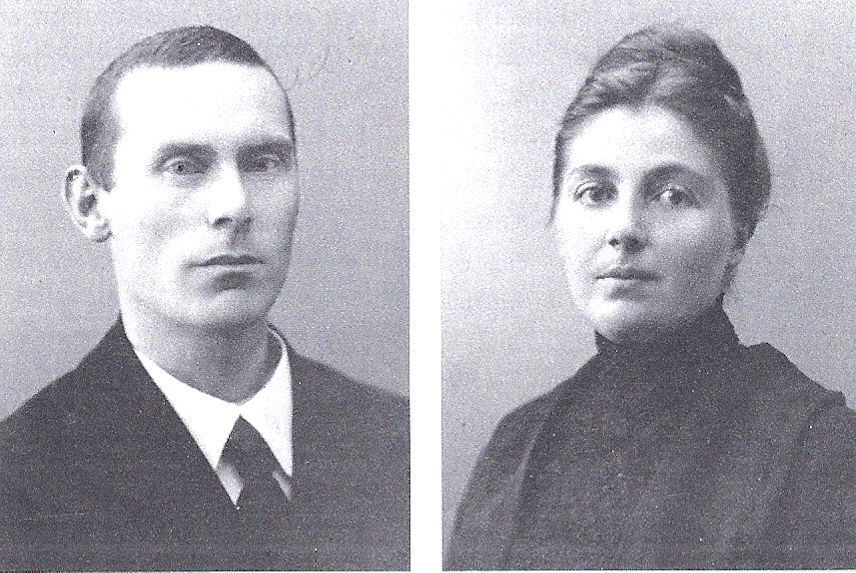 Jan en Anna van Vliet-LolkusJan van Vliet was de kleinzoon van Jan van Vliet geboren 22 oktober 1818 te Berkenwoude en overleden 6 november 1904; en van Mijntje van der Hee, geboren 6 december 1819, overleden 16-12-1891. Gewoonde hebbend te Bonrepas, gemeente Vlist. Jan van Vliet Sr. heeft een levensbeschrijving nagelaten.Het echtpaar Jan van Vliet en Johanna Pieternella Lolkus woonden in de Kievitstraat  Gouda. Daar kwamen velen van Gods kinderen in gezelschap bij elkaar. Het kinderloze echtpaar genoot grote bekendheid. Er was altijd wel bezoek. Mevrouw J. Anders-Krijgsman uit de nabijgelegen Kuiperstraat hielp bedienen en was het echtpaar ook met andere werkzaamheden tot grote steun. De predikanten J.W. Slager, A. van Stuijvenberg, Joh. van der Poel, J. Pannekoek, de ouderlingen C. de Boef uit Werkendam en B. Roest uit Scherpenzeel en H. Bas uit Alblasserdam kwamen er regelmatig. Van Vliet heeft de Gereformeerde Gemeente te Gouda gedurende twee korte perioden in het ambt van ouderling gediend: van 1933 tot 1936 onder ds. A. de Blois en van 1947 tot 1951 onder dr. C. Steenblok. In de levensschets van Dirk de Jong te Lekkerkerk schrijft Gert zijn zoon, de volgende passage over Jan van Vliet."Van Jan van Vliet, die ook dikwijls bij ons geweest is, heb ik heel aangename herinneringen. Hij nam graag de laagste plaats in bij Gods volk. Hij, - dacht hij zelf, -behoorde er niet bij, ondanks al zijn wijsheid. Nooit durfde hij bij Gods volk één woord te zeggen. Nu gebeurde het dat het gesprek op de kerken kwam, op een gezelschapsdag bij Vrouw Mudde in Lekkerkerk. Daar werd zijn mond opengebroken en heeft hij verklaard het onderscheid èn het ontstaan van onze kerken op een zo duidelijke manier, dat iedereen het begreep. Anderhalf uur sprak hij er over en het verveelde niemand.Zo hoorde ik jaren later eens: over een kerkenraadsvergadering van de Ger. Gem. (waar hij ouderling was) het volgende:Het kwam ergens over ter sprake en Dr. S. zei: "Als men zo leest in de Redelijke Godsdienst van W. à Brakel, dan staat er op blz. die en die, dat en dat. En daar moeten wij ons aan conformeren."Maar toen sprak Jan van Vliet: "U heeft gelijk, dat staat op die bladzijde, maar als u die bladzijde omslaat dan bedoelt de schrijver dat en dat te zeggen, want dat en dat staat dáár en dat moet men met elkaar in verband brengen."Zijn wijsheid op theologisch gebied was enorm. Vader mocht hem graag. Dit vernam ik van een familielid van zijn vrouw.In het dagelijkse leven was hij baas bij de aardewerkfabriek van Jonker aan de Turfsingel in Gouda. Van Vliet was zeer belezen; een deel van zijn omvangrijke bibliotheek is naderhand geschonken aan de Theologische School in Rotterdam. Jan van Vliet overleed op 3 augustus 1951 op 65-jarige leeftijd. De rouwkaart vermeldt Jesaja 45: 24 en 25. "Men zal van Mij zeggen: gewis, in den Heere zij gerechtigheden en sterkte; tot Hem zal men komen", enz. De stoet naar de begraafplaats IJsselhof bestond uit elf volgkoetsen en vijftien auto's; woensdag 8 augustus. Aan het graf spraken achtereenvolgens de predikanten Van Stuijvenberg en Baaij, de heren De Jong en Roest, ds. Kok en de plaatselijke hervormde predikant G. Boer. Anna van Vliet onderhield na de dood van haar man de uitgebreide vriendenkring onder Gods volk uit alle kerken. Toen student J. Pannekoek in Gouda lessen volgde voor de opleiding van predikant, bezocht hij Anna regelmatig. De kritiek die hem ten deel viel, omdat Anna Oud-Gereformeerd was, wees hij verontwaardigd van de hand: Willen jullie me bij Gods volk vandaan houden? Dat zal toch niet gebeuren.Anna van Vliet heeft haar man ruim 22 jaar overleefd. Op 18 maart 1974 ging zij in de eeuwige rust. Zij werd onder grote belangstelling door ds. Joh. Van de Poel te Gouda begraven.Vijf brieven van: ANNA VAN VLIET-LOLKUS aan Dirk de Jong te Lekkerkerk1e briefGeliefde vriend en vriendin met de uwen!Nu is het stil en zal proberen een lettertje te schrijven. Want ik heb zo weinig te schrijven, als wel dat ik door des Heeren goedheid weer wat beter dan. Een paar dagen erg moe in mijn hoofd, doch gaat dat nu wel. Ik vond het een echt daagje bij ulieden; en wat was er een eensgezindheid, nietwaar? Ach als de een de ander uitnemender acht, dan is er geen ruzie. Ik keek op allen toch zo groot; en ach Dirk de Jong, dat zeggen ze van binnen zo menigmaal: dat is nou nog eens echt werk, en bij jou ligt het er net naast en lijkt er maar op. En dan vrees ik zo menigmaal, dat het zo is. Want wat zou het toch een eeuwig wonder zijn, als die toch de minste der minsten zou mogen zijn, van Hem Die getuigde: Vader, zij waren de Uwen en Gij hebt ze Mij gegeven. En dat de Heere mij die grote verborgenheden leren mocht in de ware zaligmakende kennis van de Vader; mijn diepe rampzalige staat buiten Hem, en de kennis van Zijn Zoon.U zal misschien zeggen: Anna, ken je daar dan niets van? Ach, geliefde vriend en vriendin, als ik mij niet bedrieg, dan zou ik niet durven ontkennen dat er een ogenblikje in mijn leven opgedaan heeft, dat de zonde, ja al mijn zonden zo tot smart was, dat ik tegen zo een heilig en rechtvaardig God gezondigd had. En er een droefheid naar die God was en met Job zei: ik zal op duizend vragen niet één kunnen antwoorden. O, dat wonder dat ik nog niet in de hel lag. En wat wenste ik heilig te leven. Ach, in mijn blindheid wilde ik alles goedmaken, vroom leven, bidden, nooit meer zondigen. O, dat gewaar worden God kwijt, vervreemd van Hem, zonder God op de aarde; en tot Hem in alles te benodigen. O wat weent die dan wat af, nietwaar? Maar o, wat een werk in eigen kracht is er dan. Wat jaren heeft dat geduurd. Veel uitwendige uitreddingen wel, maar altijd was er bij mij: gij zijt gewogen en te licht bevonden. Wat keek ik groot op dat volk dat die God tot zijn Deel had. Zoals vrouw De Jong, vrouw Bakker, Liza van Rooyen, [vrouw van Bart Roest] dominee Fraanje. Hoe zou mij dat ooit gebeuren? Ik was toen bij de wereld, die was toen mij te hulp geworden. En bij Gods volk kon ik niet. En zeide dan wel eens: o Heere, waar hoor ik bij? Een derde weg is er niet. En o, dan was dat wel eens bij mij: gij verdrukte, door onweder voortgedrevene, ongetrooste. Verder niet. En o, dat was werkelijk zo, als een door onweder voortgedrevene. Ook wel eens zeer bepaald bij 1 Koningen 8, dat gebed van Salomo: Die vreemde, die van dat volk niet zijn, maar uit verre landen om uws Naams wil komen zal, want zij zullen horen van Uw grote Naam en van Uw sterke hand en Uw uitgestrekte hand; als hij komen en bidden zal in dit huis, hoor Gij in den hemel, de vaste plaats Uwer woning en doe naar alles wat die vreemde tot U roepen zal, opdat zij Uw Naam kennen om U te vrezen, gelijk Uw volk Israël. O, geloofde dat die meerdere Salomo bad, ook voor zo een vreemde. Maar ach, dat was dan wel zeer bemoedigend, maar werd weer ongelukkig, totdat er iets opdeed dat ik de Heere eens zo rechtvaardigen moest. Geen hoogmoediger schepsel op de aarde als ik. En nooit tot God bekeerd zou worden, want Die riep toch verbrijzelde en verslagenen; en ik een en al hoogmoed. Nooit had ik dat in Zijn woord gelezen. Dat deed mij uitroepen: O Heere, als het voor zo een hoogmoedig mens nog kan, o mag ik het dan in Uw woord vinden. En sloeg op, oude rijm: God spreekt: Mijn uitverkoren aluit Basan Ik verlossen zaldie nu is zeer hoogmoedig.Ik wil ze fraai ende gezond,uit des meers aller diepsten grondtrekken met Mijn hand goedig.O, Dirk, toen geloofde ik dat de Heere dat zelf tot mij sprak en heb zo geweend. Slagen en de verwerping eeuwig waard, en o geloofde toen dat ik uit die afgrond door Hem Zelf uitgehaald zou worden. Wat is mij dat toen zeer, zeer groot geweest. O, dat God spreekt! En ach, nog veel dieper weggezonken daarna, totdat ik eens alleen zijnde vraagde of ik toch nog eens ooit met de Heere bevredigd zou mogen worden. En werd zo weggeslagen die woorden: al breidde gij uw hand uit en al vermenigvuldigde gij het gebed, Ik zal naar u niet horen, want je handen zijn met bloed bevlekt. O geliefde vriend, u kan wel indenken hoe mij dat ontroerde en waagde het de volgende dag weer, hopende het kwam van een verkeerde kant. En zeggende: Heere, hebt U dat en dat wel eens niet beloofd? Maar o, met dezelfde woorden en zo met een wegwijzing, dat ik er toen wat van ingeleefd heb, wat eeuwig toch de hel zal zijn. Eeuwig God te missen, denkende, geloofde voor eeuwig afgedaan; kwijt, kwijt. Wezenloos, als het ware liep ik in huis. Niemand wist het en kon er niet van spreken. En o, de derde dag werd ik eerst zeer kalm; schrok ervan. Toch even boven zijnde komt weer die waarheid terug. O één zonde tegen die heilige God was voldoende om mij weg te werpen en werd enkel schuld en zonde. En toen: want je handen zijn met bloed bevlekt. Daar is het of ik kreeg te zien dat mijn eigengerechtigheid veel gruwelijke waren dan mijn ongerechtigheid. Mijn godsdienst en al. En kreeg zo een stomme mond. O, wat mocht ik aan de kant van Zijn deugden vallen. Nooit kon die God met mij meer te doen hebben. O, dat afgedaan! En daar spreekt de Vader: ziet, Ik heb U gegeven tot een verbond des volks, voor gebondenen, voor duisteren, voor blinden en gevangen. O, er was zo voor mijn aandacht: Deze is Mijn geliefde Zoon, in Dewelke Ik Mijn welbehagen heb; hoort Hem. O, geliefde vriend en vriendin, het kon nog en door een ander. O, Wie was Die nu? Zo Wie is die Zone Gods? O, wat heeft toen de Heere die predicatie van Erskine gebruikt: Ziet, Ik heb U gegeven tot een verbond des volks. O dat zweren van God in de Gift van Zijn Zoon en voor wie. O, toen die zoete woorden in mijn hart: Die het nu van den Vader gehoord en geleerd heeft, die komt tot Mij. En toen: Die tot Mij komt, die zal Ik geenszins uitwerpen. O wat daar toch in mede kwam. O die bereidwillig, die volle algenoegzame Zaligmaker, die ruimte, die volheid in Hem, voor zo een gebonden en gevangene. O, het was of Zijn genade veel overvloediger was als al mijn schuld en zonden. Ik ontmoette voor het eerst geen vertoornd God meer, een geopende toegang door Hem. O wat ware dat zoete tijden. En nog: alle dingen zijn uit God. O, Hij de Oorzaak. O, die eeuwige liefde van de Vader. En toen tweeëneenhalf jaar ziek geweest waar ik anderhalf jaar achtereen zoveel van Zijn zoete uitlatingen had. Doch eens op een maandag, om drie uur, 21 oktober, met die woorden: al wat Gij den Vader bidden zal in Mijn Naam, dat zal Hij u geven. O dat voorwaar, voorwaar zeg Ik u! O wat dreef dat mij uit om Hemzelf toch in mijn bezit te krijgen. En o toen: bidt en gij zult ontvangen, opdat uw blijdschap vervuld worde. En riep de datum van de tijd tot getuige, dat er geen blijder dag zou zijn als ik Hem tot mijn Deel had; en het uur. En o toen: Ik zeg u niet dat Ik den Vader voor U bidden zal, want de Vader Zelf heeft u lief, terwijl gij Mij liefgehad hebt en hebt geloofd, dat Ik van God ben uitgegaan. O, dat hebt U mij Zelf verklaard, Heere, zeide ik. O, wat zoete vrede en verwondering was er. En zo veel zoete uitlatingen, hoe nu dat zwaard op dat gezegend hoofd was gekomen en het mij nu voorbijgegaan was. O, die zoete, zoete verbinding en aankleving. Ach, kon niet buiten Zijn zoete uitlatingen. De wereld dacht en sprak ik nooit over. Wel vele aanvallen en schuddingen, maar o, las nog eens in Van Lis: Al laagt gij nog zo lang gebuktvan duizend jammeren neergedruktellendiglijk versmeten als een die in zijn dienstbaarheidtussen rijen van stenen lijkt,God zal u niet vergeten.Uw vleugelen zullen na dien hoon,als duiven vleug’len heerlijk schoon,met zilver overtogen,en welker vederen sierlijk net,met uitgegraven goud bezet,weer blinken opgevlogen.O wat trof mij dat. En hij zei: en al blijft er dan nog veel vreze, o de Heere Jezus heeft voor al Zijn volk en ook voor u volmaakt vertrouwd aan het kruis en Zijn hoofd gebogen en geroepen: het is volbracht! O geliefde vriend, dat mocht ik toen geloven. O zag mij zo veilig toen even in Zijn werk. En o zoveel zoete uitlatingen. Maar o snelle afloop als der wateren. Nooit gedacht dat ik zo ledig weer buiten God in zulk een verre afstand zou komen. Ik praat maar even op papier want ik spreek er nooit meer over en zeg menigmaal nu, wat is alles geweest? Het is voorbij en het is nog nacht, veel donkerder, een grote blindheid, geesteloosheid dood en een om- en afkerig hart. En o die waarheid, die ik hierboven schreef: God spreekt, enz. O, Dirk, nu veel, veel meer gewaar nog als vroeger, dat ik in mijn diepe val in een afgrond lig, zó groot. En als ik daar nu nooit uitgehaald zal worden, dan eeuwig buiten God zal blijven. Nooit nog gewassen, nooit gereinigd. O als die waarheid nu nog eens vervuld mocht worden waar ik eens veel aan gehad heb: Ik zal de woestijn maken als Eden en de wildernis als een hof des Heeren. O wat zal daar dan toch een vreugde en een stem des gezangs in het hart wezen, gewassen door Zijn bloed en water. Om dat Beeld Gods nog eens ooit terug te krijgen. O zelf gedood, Hij het leven van ons leven. Iets ligt diep in mijn hart, dat het alles in Zijn gezegende handen ligt, die mij verlossen kan. O mocht ik Hem ook hier nog eens verheerlijken en Hij mijn alles worden. Mijzelf in alles overwinnende, Die getuigt: die de Zoon zal vrijgemaakt hebben, die zal waarlijk vrij zijn. Als u het gelezen heb verscheuren hoor, geen andere laten lezen, want ik weet niet of het wel waar zaligmakend geweest is; kan er niets meer van bezien. Het is alles zo donker. Zover weg en doorgeleefd en sta nog vóór alles. Ontvangt de hartelijke groeten. Uw liefhebbende vriendin, Anna; en ook van Jan.Nu denk ik, zou ik het wel nog wegsturen. Maar zal het toch maar doen. En niet laten lezen hoor. Betje Duyzer is nog bij ons geweest. Daar geloof ik het toch zo van. En ook Spijker. Wil er dadelijk mede ruilen dat ligt zo helder, keek er zo groot op. De Heere mocht om Zijns zelfs wil mij en u en de uwen bekeren en vernieuwen.2e brief(Ongedateerd)Zeer geliefde vriend en vriendin.Jan blijft achteruitgaan. Hij heeft vrijdagnacht nogal wat bloed, zwart, opgegeven en hij zei: zou dat de wagens zijn om mij te halen? Bernard Middelkoop was er om 's nachts te waken. Maar o geliefde vriend, wat blijde gezicht en dat vredige! Ik schrok zo. Ach Anna, kalm maar hoor, want nu komt mijn eindje; dat is nabij.Vijf minuten daarna zeide hij: O, daar komt zo zoet in mijn hart: Want Christus die heeft eens voor de zonden geleden; Hij rechtvaardig voor de onrechtvaardigen, opdat Hij ons tot God zou brengen. O, wat groot, mijn zonden op Zich genomen. O, wat zal ik buigen en bukken, ik de minste, de slechtste. O Hij Zijn leven, Zijn lichaam, Zijn bloed gegeven voor een hoopje goddeloze zondaren. En daar mag ik bij zijn. O, blij vooruitzicht dat mij streelt,Ik zal ontwaakt Zijn lof ontvouwen.U in gerechtigheid aanschouwen,Verzadigd met Uw God’lijk beeld. Oh ja, oh ja.De dokter zei: Van Vliet, het zal nu gauw sterven worden, het kon zijn dat u volgende week er niet meer was. (Dat is deze week)Hij klapte verwonderd in zijn handen en zei: O, zou het dan toch zo kort meer zijn; o zou ik dan zo gauw bij den Heere wezen? Met zo een blijdschap. Wat valt dat dan toch mede. Nu eet hij niets meer, drinkt alleen wat karnemelk; een beker per dag en wat perziknat en sinaasappelnat. Vannacht waakte een andere vriend. Hij zei: O ik heb hem viermaal horen zingen: God is waarachtig en goedigHij is ’t en blijft zulks altijd.Ten wege brengt Hij zachtmoedigDen zondaar, vervallen wijd.Den ootmoedigen leert HijZijn Godzalige voetpaden.Hij toont ook zijn wegen vrij,Den armen mensen, beladen.O, dan weer: Wat blij vooruitzicht dat mij streelt, enz. O zeide hij: waarachtig en goedig om die aangebrachte gerechtigheid.Wat groot toch, hé Dirk de Jong en vriendin! Dat is toch wat, zo voor de dood te liggen en te zeggen: gelukkig, kort elke dag af. En dan te mogen zeggen en aan te heffen: Gij zijt waardig te ontvangen alle lof en prijs en heerlijkheid. Hier was zo alles met eigenbedoelingen, maar daar ál het eigen er uit. O geen zonde meer. Hier ben ik nog op vijands grondgebied. Boven kan hij geen pijlen meer schieten. Zoals vanmorgen regelrecht op de Zone Gods in mijn hart. Hij is zeer verzwakt; ligt nu veel met zijn ogen dicht. Zijn hart, zeggen de twee doktoren, is zo verzwakt; en dat kan je nu zo aanzien.Even laten weten aan ulieden. Nu heb ik nog een vraag De Jong. Wij hebben gedurig mensen die mee eten. Doch haalde kaas van de week en niet zo best en duur. Zou ik aan u mogen vragen of u svp niet een flink stuk te koop hebt voor ons. Drie familieleden blijven hier al, omdat de dokter het zo ernstig inziet. Zou het kunnen, heel gaarne wilden wij dat u het meebrengt. Het geeft niet al is het wat zwaar, hoor. Het komt wel op. Jan zegt: vraag maar of Dirk de Jong het te koop heeft. Nu moet ik afbreken, hoor.Van Jan vooral de hartelijke groeten, beiden, hoor. Ik zit nu heel de dag bij hem, eet boven. Ach, het zal toch zo een gemis zijn voor mij. Maar o lieve vrienden, ik vind het zo groot dat hij verlost en eeuwig bij den Heere zal zijn. Wat groot toch hé? Hij zegt: je komt er ook hé. Maar ach, geliefde vrienden, dat kan ik maar niet geloven.De hartelijke groeten met uw vriendin en al de kinderen. Uw liefhebbende vriend en vriendin, Jan en Anna.Jan van Vliet overleed 3 augustus 1951 op de leeftijd van 65 jaar. Hij werd begraven woensdag 8 augustus op de algemene begraafplaats 'IJsselhof' te Gouda. Op de rouwbrief wordt vermeld: Jesaja 45: 24 en 25. Het echtpaar had geen kinderen3e brief10. 12. 1959.Geliefde vriend en vriendin.U zal wel denken een brief van Anna, maar ik hoorde wel eens hoe u het maakte, maar nu even een poosje niet. Ik zeide tegen juffrouw Aalbers: Jan en ik denken eens aan hun te schrijven. Ja, dat moet je eens doen, zeide ze.Maar De Jong, dan zie ik er weer tegenop, want toch wij zitten er zelf dan soms weer zo tussen. Eigenliefde, eigen eer en bedoelingen is zo kort bij. En de Heere mishaagt dat zo. Gelukkig die Hem alleen mogen bedoelen, nietwaar? En gedood aan alles buiten Hem, opgelost en overgenomen te mogen zijn en Hem verheerlijken. O in- en overwinnende stervensgenade te mogen krijgen, door Zijn Geest daartoe bearbeid. Het zou voor de Heere niet te groot zijn om het ons te geven om Zijn Zelfs wil. O, dat wij toch maar gemaakt mochten worden, als die rusteloze duiven, waar ik onlangs nog van las, hoe er wel vele aan de ark hingen en velen opklommen, maar door het water weggespoeld werden. Maar er nu van die rusteloze duiven waren, die fladderden om de ark, maar er zelf niet in konden. Maar hoe nu de Heere Jezus die Ark was en dat Zijn hand door het venster stak om die rusteloze duiven zelf een plekje in Zijn liefdehart te geven. O geliefde vriend, wat ging mijn ziel daarnaar uit. En las ook hoe nu het kruis van Christus 4 hoeken had. Het eerste Zijn doornagelde voeten om daar te wachten. Ten tweede en ten derde Zijn uitgespreide armen om ons daarin te willen hebben. Zijn gezegend hoofd gebogen was het vierde waarmee Hij zeggen wilde, dat heb Ik nu uit eeuwige liefde voor zondaren gedaan. Maar nu ook dat bloed dat afstroomde uit Hem aan het kruis, om ons daarmee te wassen en te reinigen.O Dirk de Jong, wat riep ik toch dat bloed in voor mijn zondig mismaakt hart. En o die betrekking op dat bloed. Temeer, daar ik op een zondagmorgen mij zo zwart van de zonde zag en Hij zo heilig, dat ik durfde haast niet te bidden, denkende een tweede is er zo niet. En daar lees ik een preek van Erskine: Dan zal Ik rein water op u sprengen, enz. En o geliefde vriend en vriendin, daar lees ik deze woorden: Ik neem met Mijn eigen reine hand, dat reine bloed van Mijn Zoon en zal dat op u sprengen en gij zult rein zijn; van al uw onreinheid en drekgoden zal Ik u reinigen. En o, toen las ik zo ontroerend: Ik ben het die met u spreek. O geliefden, ik geloofde op dat ogenblik dat de Heere dat Zelf tot mij sprak en ik reken erop dat Hij die God der waarheid is, dat bloed gesprengd zou krijgen en toegepast aan mijn ziel. En o dan blijft die ziel uitziende nietwaar, met: O Heere, hoog geprezen, hoe lange zal ‘t nog wezen, dat ik moet blijven zo? 	(Ps. 6, Datheen)Ach, wil U tot mij kerenEn al is het voor mij soms vol vrezen vanwege de grootheid dat het alles in heeft, ach het is toch niet te groot voor den Heere. O de moed ontzinkt mij wel eens, maar heb toch ook wel eens zo een sterkte gehad, dat ik heel de nacht van het wonder niet slapen kon, zo groot was het mij, met die woorden uit Zefánja 3: Vrees niet o Sion en laat uw handen niet slap worden, want uw God is in het midden van u, een held die verlossen zal. Hij zal over u vrolijk zijn met blijdschap, hij zal zwijgen in Zijn liefde. Hij zal zich over u verheugen met gejuich.O Dirk de Jong, nooit kan ik uitdrukken in woorden wat dat was. O, verlossen zal en dat kon ik niet verwerkt krijgen; en dat de Heere vrolijk, verblijdt, verheugd en juichen zal om een diep gevallen zondares te willen zaligen, geloofde ik toen, dat ik er zo buiten zal vallen en Hij alles zou doen tot verheerlijking van Zijn Naam. Maar alsnog niet gebeurd. Sta nog zo aan mijn eigen kant. Nooit verlost, dus toch nog buiten Hem.Hoe mag het met u zijn? Ach, groot dat de Heere u nog apart neemt en neerlegt. Kan u het nog hebben? Mag u het zelf eens goedkeuren en geen harde gedachten van den Heere hebben? Oh, als die eens verwaardigd mag worden op Hem te zien in Zijn Borgwerk, o dan houdt u toch zoveel over nietwaar? En wil niets van zijn wegje af hebben. Maar kijkt dan toch zo uit om Hem nader en nader te mogen leren kennen. Wat zijn wij toch zeer onwetend en blind, nietwaar? Wat een gebonden en gevangen mensen. Als wij toch eens met de dichter er uitgehaald mogen worden: Voer mij uit mijn gevangenis, tot roem Uws Naams. Gaat u nog wat vooruit? Toen wij er waren had u zeker wel veel koorts en erg moe. Mag u nog wat eten? Groot als u het er mee eens mag zijn. En uw vrouwtje, is zij niet erg moedeloos, of mag dat nog gaan? Ach, Hij kan alleen moed en lust en kracht geven, nietwaar? Nu een hele brief; dacht eerst een klein stukje papier, maar vol gebrek toch had ik zin u eens te schrijven. Van harte sterkte en Zijn nabijheid. Uw toegenegen vriendin,Anna.4e briefGedeelte van een brief van Anna van Vliet te Gouda aan Annigje Grolleman te Hasselt. Zij beschrijft een gesprek met Leen Potappel te Stavenisse. ... Potappel was net een vader voor mij. Toen ik er de eerste keer met Jan kwam, vroeg hij wat en ik zei wat terug. Ja, hij nam al het opzien weg en ik zei veel tegen hem. Doch 's middags zei hij: "Anna, ik moet je eens drie vragen stellen en daar moet je mij eens eerlijk op zien te antwoorden, maar je moet goed nadenken, voordat je antwoord geeft."Hij zei toen: "Ten eerste: vraag je nog wel eens: werd ik toch eens met God bevredigd?"Ik schrok en hij zei: "goed nadenken!""Nee Potappel," zei ik."Dat dacht ik wel," zei hij toen.Hij zei: "Ten tweede: loop je nog erg met je schuld? Goed nadenken hoor!""Nee Potappel.""Dat dacht ik wel!"O, dacht ik, ik leef nog; als hij iets ziet, dat niet goed is, o, laat hij het me dan maar zeggen!Hij zei: "En nu ten derde: als er over de Heere Jezus en Zijn volheid gesproken wordt en Zijn dierbaarheid en bereidwilligheid, hoe is het dan? Wil je daar soms het liefste van horen?" "O, ja Potappel!""Dat dacht ik wel!" zei hij weer."O Anna," zei hij, "als je nu gezegd had: o, werd ik eens met God bevredigd, want ik heb zo'n schuld en zoveel zonden, dan was alles niet waar geweest, wat je mij vanmorgen verteld hebt. Ik kan me indenken, dat je daar het liefst over hoort!" Ik zei: "En toch kan ik het niet verklaren, hoe het is. Het is, alsof God Zijn toorn afgelegd heeft.""Ja kind," zei hij, "de genade is overvloediger in je dan je schuld en nu ben ik blij, dat je een groot gemis gewaar wordt, want nu zie je alles in Hem liggen. Zul je nu niet vragen, om dat gemis vervuld te mogen krijgen - of de Heere de schuld nog eens schuld, het gemis nog eens gemis en zonde nog eens zonde doet worden? Misschien vraag je dat wel eens?""Ja Potappel!""Niet doen, kind. De Heere kan je wel eens een tijd in dit leven houden. Blijf zo maar aan Zijn gezegende voeten liggen en laat Hem maar werken!"O, wat hield ik veel van hem; dat is met geen woorden te zeggen! Net een vader voor mij. O, het beeld Gods zag je zo op hem liggen!Als hij ons dan wegbracht, dan zei hij, als we met de boot vertrokken: "Eenmaal zal er geen water meer tussen zijn." Dan zwaaiden Potappel en Slager net zolang, tot wij niets meer zagen.Ook zei hij dan wel: "Dat je nu nog maar wat mee mocht nemen en wat achter mocht laten." Hij bedoelde, om elkaar te mogen gedenken.O, wat gingen Jan en ik er graag naar toe! O, ik gevoel, wat we in hem verloren hebben!Wed. van J. van Vliet, Gouda.5e briefGeliefde vriendin met de uwen.Gisteren de rouwkaart van uw geliefde man en zorgzame vader heb ik ontvangen. Een grote slag heeft u getroffen. Niet alleen een vader en man maar ook een bidder voor uw gezin. Hij zou niet meer terug willen, maar is daar waar hij met Gray gezegd zal hebben: Heere, ik hier? Zijt Gij dat? Zijn wij dat om eeuwig tot in alle eeuwigheid Hem te verheerlijken? Die hem gekocht heeft met zo'n dure prijs van Zijn bloed. En één van dat loon was, gekregen van Zijn Vader op Zijn volbracht werk.Ach, geliefde vriendin, dat u hem met jaloersheid na mocht staren. En al is het gemis groot en een zeer lege plaats in huis, hem niet te misgunnen wat hij afgelegd heeft. Nooit meer te zondigen, nooit geen ongeloof, strijd en vreze, maar Hem aanbidden, waardoor hij alleen in Zijn werk aangezien is. De Heere ondersteune u van eeuwige armen. Hij mocht u verwaardigen met alle noden en bekommeringen een plekje aan Zijn gezegende voeten te krijgen en Zijn onderwijs, raad van bestuur in te roepen Die een nauw oog heeft op een weduwe. Ach, het gemis zal erger worden, de stoel, bed en aanspraak weg. Want wat je nu aan niemand zal kunnen zeggen, dat alles zei u tegen uw onvergetelijke man. Hij mocht uw smart matigen. Hij heeft nog een grafje. Betje Duyzer zei menigmaal: dat lieve kind van Hem; ik vrees dat ik nog tot mest op de aardbodem zal leggen, die heeft nu een grafje gehad. Het beste neemt de Heere van Zijn volk weg en er blijft veel godsdienst over zonder grond op deze bange aarde. De Heere sterke u en uw kinderen is mijn hartelijke wens. Je liefhebbende vriendin Wed. J. van Vliet.12. Lena Cornelia Noorland van Haarlem uit Nieuw-Lekkerland. Roepende weldaadLena Cornelia van Haarlem was afkomstig uit Nieuw-Lekkerland. Ze behoorde tot de Hervormde kerk waar zij op 23-jarige leeftijd belijdenis heeft gedaan. De Heere gebruikte een opmerkelijke, tot driemaal toe terugkerende regenbui om haar op een zondag tegen te houden op weg naar de Hervormde kerk te Driebergen. Zo kwam het, dat zij haar in Zeist wonende zuster vergezelde naar haar kerk - zij het met tegenzin. Dat was de Gereformeerde Gemeente aan de Torenlaan, waar ds. H. Roelofsen stond. Hij stond daar vanaf 1913 tot 1927. De tekst die hij behandelde zou Lena nooit meer vergeten, Lukas 3:17: 'Wiens wan in Zijn hand is en Hij zal Zijn dorsvloer doorzuiveren, en de tarwe zal Hij in Zijn schuur samenbrengen, maar het kaf zal Hij met onuitblusselijk vuur verbranden.' Toen was het Gods tijd. Deze prediking ging niet over haar hoofd heen, maar raakte haar hart. Zoals eenmaal de Pinksterlingen werd ook zij verslagen in het hart. Woorden werden zaken voor haar. Zij werd in haar eigen waarneming niets anders dan kaf, dat wegstuift voor de wind. Het werd omkomen; het kaf werd immers met onuitblusselijk vuur verbrand! Hevige benauwdheid en droefenis grepen haar aan, terwijl zij nog in Gods huis was. Hoe het er precies aan toe ging, is niet bekend, maar het werd door de gemeenteleden opgemerkt dat Lena benauwd werd en er ontstond blijkbaar wat opschudding. Zij werd uit de kerk geleid en kwam in de woning van haar zuster.Toen de kerk was uitgegaan, kwam er een bekeerde vrouw aan de deur. Zij had gemerkt dat er iemand uit de kerk moest en op de stoep vroeg ze aan Lena's zuster of dat meisje misschien bij haar in huis was. Lena was namelijk door die zuster en nog een andere zuster die ook aan de Torenlaan kerkte, begeleid. Die vrouw had maar één vraag: of zij dat meisje zien mocht, en wel op zo'n manier dat zijzelf niet door Lena gezien kon worden. Dat kon, want er waren twee kamers en suite, gescheiden door schuifdeuren met glas. Zodoende kon die vrouw ongemerkt naar Lena kijken en toen zij haar had gezien, zei ze: 'Ja hoor, ze is het. Ik heb vannacht worstelingen gehad aan Gods genadetroon en dat ging om een meisje dat ik niet kende, maar nu zie ik het, zij is je zuster.'Lena kwam in contact met ds. Roelofsen, die haar voorstelde om als lid tot de Gereformeerde Gemeente over te gaan. Niet om zielen te winnen, maar omdat hij het ware werk van Gods Geest in haar bespeurd had en ervan overtuigd was dat zij een van eeuwigheid gekende was. Hij vroeg haar hoe het er met haar voorstond als het Heilig Avondmaal bediend zou worden. Nu had Lena er geen gedachten over om van kerk te veranderen. Toen de predikant haar wees op het ordelijke van het alleen door lidmaten van de gemeente deelnemen aan 's Heeren Avondmaal, vroeg ze hoe het dan zou gaan als ze, geen lidmate zijnde, van de Heere toestemming zou krijgen om aan het sacrament deel te nemen. Daar had ds. Roelofsen wat haar betrof geen bezwaar tegen.Een paar maanden daarna, toen Lena 24 jaar was, zou ds. Roelofsen het Heilig Avondmaal bedienen. Dat bracht Lena in nauw onderzoek des harten en op een ogenblik stonden al haar ongerechtigheden tegenover haar en ze had geen bestaan voor God. Ze zou dus niet kunnen aanzitten met Gods volk, waaraan ze zo hartelijk verbonden was geworden. In haar waarneming stond zij buiten de gemeenschap aan die meerdere Jozua die daar gesmaakt zou worden. Maar toen toonde de Heere haar dat Zijn gerechtigheden veel overvloediger waren dan haar zonden en dat ging met zoveel kracht gepaard, dat ze tot de bediening van het sacrament mocht doorbreken en daaraan mocht deelnemen. Het werd voor haar een bijzonder gezegend Heilig Avondmaal. Zij mocht een zoete gemeenschap met God en Zijn volk beoefenen. Terwijl ze nog aan de tafel zat, werd ze van 's hemelswege bepaald bij de woorden uit Openbaring 2: 17b, waar het vermaan aan Pergamus beschreven staat: 'Die overwint, Ik zal hem geven te eten van het Manna Dat verborgen is, en Ik zal hem geven een witte keursteen, en op den keursteen een nieuwen naam geschreven, welken niemand kent dan die hem ontvangt.' Met deze woorden mocht zij van de tafel opstaan, terwijl een oude, bekeerde man haar toevoegde: 'Dat is nou een koek, daar mag je veertig dagen op teren!' naar 1 Koningen 19:8. Haar geloof was door het gebruik van dit Heilig Avondmaal zo versterkt, dat ze wel meer dan veertig dagen in de liefde heeft mogen leven, zodat zij later nog wel eens van die eerste bediening mocht getuigen: 'Ik heb er veel langer op mogen teren dan veertig dagen!'HuwelijkNaderhand kreeg Lena kennis aan Jan Noorland, een soldaat uit Nieuw-Lekkerland die in Zeist gelegerd was. Ze ontmoetten elkaar op het gezelschap bij ds. Roelofsen. Hij was in Nieuw-Lekkerland geboren op 18 juni 1890 en behoorde van huis uit tot de Gereformeerde Kerk. Noorland leefde in zijn jeugd naar het goeddunken van zijn hart, tot de Heere in zijn leven kwam. In 1922 bevestigde oefenaar Johannes Vijverberg te Elst (Utr.) hun huwelijk. Ze vestigden zich in Nieuw-Lekkerland. Noorland en zijn vrouw waren verschillend van karakter en ook wat hun geestelijk leven betrof. Zij was verder geleid dan haar man, bij wie het nieuwe leven leek op dat van de doodbrakende Heman. Op zondag schaarden ze zich rond een oude schrijver, die de bekende Jan Geense in zijn huis in hun woonplaats las voor een groepje vaste bezoekers, zo'n tien mensen. Toen Geense over de tachtig was en niet langer in staat was om te lezen, deed vrouw Noorland dat op zondagmiddag. In 1934, een jaar na het sterven van Geense, werden zij en haar man lid van de Gereformeerde Gemeente in Alblasserdam; na de scheuring van het kerkverband in 1953 bleven zij in de Kerkstraat kerken. Aan het einde van hun leven sloten zij zich aan bij de Oud Gereformeerde Gemeente in Kinderdijk. Hoewel ze daar voorheen ook wel kerkdiensten bijwoonden, wilden ze daar in de periode na Geense toch geen lid worden, aangezien de gemeente toen niet was aangesloten bij het landelijke kerkverband. Vanwege de afstand tussen Nieuw-Lekkerland en de kerk in Alblasserdam konden haar kinderen daar niet naar de catechisatie. Noorland gaf zelf op zondagmiddag eenvoudige huiscatechisatie. Naderhand werd in een zaaltje van de Vergadering van Gelovigen in Nieuw-Lekkerland door ds. M. van de Ketterij, H. Bas en ouderling J. Vermeulen Hz. catechisatie gegeven, waaraan ook veel jeugd uit de Hervormde Kerk en Oud Gereformeerde Gemeente deelnam.Ze mochten veel tijdelijke uitreddingen meemaken, want de Heere deed hen niet omkomen 'in dure tijd of hongersnood'. Ook niet toen de hongerwinter aanbrak. De Heere betoonde in velerlei opzicht van hen af te weten. Toen het eten in de naaste omgeving steeds minder en de voedseldistributie steeds schaarser werd, was er in het gezin Noorland geen gebrek aan dagelijks brood. De meeste mensen aten in die tijd vanwege voedseltekort maar tweemaal per dag, maar bij Noorland waren er steeds drie dagelijkse maaltijden. Familie uit Elst stuurde elke week twee roggebroden met de post en die zijn wonderlijk genoeg altijd aangekomen. De Heere waakte erover. Op het einde van de oorlog was er papierschaarste, zodat er nauwelijks voldoende pakpapier en touw voorhanden was om de broden te verpakken. Dan staken de broden uit het pakpapier, zodat de postbode die wekelijks deze pakketten bezorgde, riep: 'De bakker!'Een avondmaalszondag in SliedrechtVrouw Noorland had een broer in Sliedrecht, bij wie ze wel eens logeerde. Dan ging ze naar ds. C. Smits, die daar toen de Christelijke Gereformeerde kerk diende. Hoewel ze de laatste jaren van haar leven tot de Oud Gereformeerde Gemeente in Kinderdijk behoorde, was ze bepaald niet kerkistisch. Toen ze zaterdag met haar man bij haar broer aankwam, hoorde ze dat het de dag daarop bediening van het Heilig Avondmaal zou zijn. Nu had ze daar altijd betrekking op, ongeacht waar, door wie en in welk kerkverband dat zou gebeuren, als het maar op de rechte wijze werd bediend. Ook toen kreeg ze een begeerte om de dood des Heeren te mogen verkondigen. Ze dacht er goed aan te doen door zaterdagavond even langs ds. Smits te gaan om toestemming te vragen. Toen ze opbelde, kreeg ze te horen dat de dominee op zaterdagavond geen bezoek wilde ontvangen. Dan zal ik maar niet aan de bediening deelnemen, dacht ze. Zondagochtend ging ze op weg naar de kerk. Toen werd ze in de dadelijkheid bepaald bij deze woorden: 'Vertoon uzelven den priester.' Ze klopte op de deur van de consistoriekamer en dominee Smits zei, zonder dat ze wat vroeg: "t Is goed, hoor!' Later zei hij tegen de dochter van vrouw Noorland: 'Ik vind het toch zo jammer dat die ougies niet meer bij me in de kerk zitten, daar had ik nog steun aan.'De oudste zus van vrouw Noorland, Mijntje van der Lee-van Haarlem, had een geredde ziel. 'Ik ben zo jaloers op jou, jij hebt grond en een dak boven je hoofd', zei vrouw Noorland tegen Mijntje. Maar daar was Mijntje het niet mee eens: 'Jij leeft zo dicht bij de Heere, jij krijgt zo vaak een antwoord uit de hemel.' De een achtte de ander uitnemender dan zichzelf.Een gebroken heupIets zeer opmerkelijks gebeurde in 1971, het jaar waarin zowel vrouw Noorland als haar man het tijdelijke met het eeuwige moestenverwisselen. Vrouw Noorland viel in haar woning over het snoer van de stofzuiger. Dat kwam lelijk aan. Ze ging in een stoel zitten. Toen haar dochter vroeg of ze kon staan, volgde een ontkennend antwoord. Haar dochter haalde er meteen een dokter bij, die adviseerde om naar het ziekenhuis te gaan. Dan kon men vaststellen wat er aan de hand was. Om half twee in de middag ging ze naar het ziekenhuis in Dordrecht. Daar werden foto's van haar heup gemaakt. Deze bleek te zijn gebroken. De arts die haar behandelde, wilde haar onmiddellijk opereren. Een van de verpleegkundigen zei tegen haar: 'Omaatje, we gaan je klaarmaken voor de operatie. Er gaat een pinnetje in de heup en over een week of vier kunt u weer lopen.' Maar vrouw Noorland weigerde. Ze zei tegen haar dochter: 'Kind, ik ga naar huis, ik blijf niet in dit Sodom en Gomorra.' Naar aanleiding waarvan ze dit zei, is niet bekend. Mogelijk heeft ze iets gezien waardoor zij aan de goddeloosheid van die steden moest denken. Maar haar weigering om zich meteen te laten opereren, werd haar niet in dank afgenomen. Toen kwam een arts haar halen, maar die kreeg van haar man te horen dat zij bij haar eerste besluit bleef. 'Dat kan niet', reageerde de dokter. En toch gebeurde het zo.Het was alleen een probleem hoe zij weer naar Nieuw-Lekkerland terug moest keren. Dat kon alleen met een ambulance en daarvoor was toestemming van de dokter nodig. Die was aan het opereren en kon niet komen.Na lang wachten werd uiteindelijk toestemming gegeven en om half zeven kon men met de ambulance weer naar huis terugkeren. Toen is ze voor zes weken, samen met haar man, liefdevol verzorgd door haar dochter, die haar ouders voor zolang het nodig zou zijn in haar huis in Kinderdijk opnam.Vrouw Noorland had na die gebroken heup vijf weken rust genomen en zich ontzien. Toen gebeurde het dat haar dochter haar in een nacht, zo rond een uur of twee, hoorde huilen. Ze ging naar het bed van haar moeder en vroeg of zij soms iets verkeerd had gedaan. Maar dat was het niet. Ze huilde van blijdschap en verwondering, want de Heere had tot haar ziel gesproken. 'Hij heeft mij Israël genoemd, want ik werd bepaald bij Psalm 131:4:Dat Isrel op den HEER' vertrouw',Zijn hoop op Gods ontferming bouw',En stil berust' in Zijn beleid,Van nu tot in all' eeuwigheid.Zo vertelde ze onder tranen tegen haar dochter. Het was beleving voor haar ziel wat in Jesaja 44:5 staat: '...en gene zal met zijn hand schrijven: Ik ben des HEEREN, en zich toenoemen met den naam van Israël.' De grote verwondering die zich meester van haar maakte, was niet in woorden uit te drukken. 'Och, kind, dat de Heere mij nu Israël heeft genoemd', zei ze tegen haar dochter. Ze kon het wonder niet op. En dat voor zó een!'Ze had een handdoek nodig om de tranen van haar gezicht te wissen. Ze smolt weg van verwondering dat de Heere Zich bij vernieuwing aan haar ziel had willen openbaren. De vijf achterliggende weken waren voor haar, ondanks de noodzakelijke rust, niet moeilijk gevallen. De Heere had haar ondersteund op haar ziekbed en zij mocht stil berusten in Gods wijs beleid, wetende dat Zijn doen enkel majesteit is. Om zes uur in de morgen kwam een wijkverpleegkundige haar helpen met wassen. Toen waren die woorden al wat minder levendig voor haar. Diezelfde ochtend kwam vrouw Heemskerk op bezoek. Toen zij onverwacht voor de deur stond, zei de dochter: 'Moeder, u krijgt bezoek, vrouw Heemskerk is er.' 'Bij mij?' vroeg vrouw Noorland verwonderd. Even later stond vrouw Heemskerk bij haar bed. Ze had, zoals ze dat wel vaker deed, een schaal met scholletjes meegebracht. Het gesprek verliep in het eerst ongewoon stroef. Vrouw Noorland had eigenlijk liever geen bezoek willen ontvangen. Ze wilde eerst niets vertellen wat haar die nacht was overkomen; de dochter moest erop aandringen dat haar moeder ging vertellen wat zij van de Heere had mogen ontvangen. Hoe er een troostwoord uit het Hemelhof in haar ziel geklonken had. Vrouw Heemskerk drong er eveneens op aan. 'Probeer het maar, misschien komt de Heere er wel in mee', zei ze. Toen het op de ere Gods aankwam kon vrouw Noorland niet langer zwijgen. Daarop zei haar bezoekster: 'Wel, Lena, maar dan denk ik, dat je nog weer zult kunnen lopen!' Daarop antwoordde vrouw Noorland: 'Dat denk ik ook!' Nu had ze al dagen daarvoor gedacht dat haar heupbeen zich herstelde. Ze wilde meteen haar bed uit. 'Eerst bungelen, hoor!', waarschuwde haar bezorgde dochter. Even later stond ze op haar benen, ondersteund door twee mensen. Vrouw Heemskerk keek verwonderd toe. De volgende dagen ging het stapje voor stapje beter met vrouw Noorland. Toen haar huisarts haar bezocht, vertelde ze dat ze weer kon lopen. De dokter geloofde er niets van, maar hij zag met eigen ogen dat ze de waarheid sprak. Hij begreep het niet, maar vrijmoedig mocht zij ervoor uitkomen dat ze haar krachten teruggekregen had van de grote Medicijnmeester. De arts wist wel wat van de Bijbel af, maar ging tegen wat hij hoorde in. Toen vrouw Noorland hem erop wees dat Jezus tijdens Zijn omwandel-ingen op aarde toch ook blinden het gezicht weer teruggaf en doven weer liet horen, ja, dat Hij kreupelen deed lopen en zelfs doden opwekte, zei de dokter: 'Ja, maar ik heb nog nooit gelezen dat Hij gebroken botten kon lijmen! Mogelijk hebt u nu na al die weken van rust even kracht om wat heen en weer te lopen, maar dat duurt niet lang. Het heupbeen is gebroken en blijft gebroken, dat komt niet vanzelf weer aan elkaar.' De dokter kreeg geen gelijk, want vrouw Noorland herstelde zonder verder medisch ingrijpen. Ze had het met de Heere mogen wagen en haar geloof werd niet beschaamd. Een week later was ze zelfs in staat om met haar man weer naar haar eigen woning aan de Lekdijk  Nieuw-Lekkerland terug te keren.Heilig Avondmaal in KatwijkVrouw Noorland kreeg in die dagen de eerste regels uit Psalm 116:8 in de berijming van Datheen bij zich. Daar staat:Ik wil mijn beloften in 't openbaarBetalen in Gods gemeente geprezen.en zoals het in de berijming van 1773 wordt weergegeven: Nu zal ik voor de weldaân, die 'k genoot,Aan Hem, naar mijn geloften, eer bewijzen;Hem onder al Zijn gunstgenoten prijzen.Dat was haar begeerte en ze begreep wel dat deze woorden voor haar betrekking hadden op het Heilig Avondmaal. Maar wanneer zou er ergens bediening van dit sacrament zijn? Terwijl ze daarover nadacht, kwam de postbode met een briefkaart uit Katwijk. Daarin vroeg vrouw Heemskerk of ze de komende zondag naar Katwijk wilde komen, want dan kwam dominee F. Mallan daar bediening van het Heilig Avondmaal houden. Daar hoefde vrouw Noorland niet lang over na te denken, ze voelde meteen al een betrekking op het Heilig Avondmaal. Ze zou dan de zondag bij vrouw Heemskerk overblijven. Haar zoon zou haar en haar man naar Gouda rijden. Daarvandaan zouden ze dan met enkele vrienden naar Katwijk gaan; een andere vriend, die ook met bijzondere banden aan vrouw Heemskerk verbonden was, zou hen rijden. Zondagochtend meldde vrouw Noorland zich eerst in de consistoriekamer met de vraag of zij mocht deelnemen aan de bediening. Ze vertelde dat zij lid was bij de Oud Gereformeerde Gemeente. Ds. Mallan vroeg: 'Je bent toch niet gecensureerd, hè?' Dat had hij namelijk wel eens eerder meegemaakt. Vanzelfsprekend was dat met vrouw Noorland niet het geval. Ze kreeg meteen toestemming.De Heere gaf een bijzonder gezegende avondmaalszondag. Tussen de kerkdiensten bleef vrouw Noorland bij ouderling P. A. Jongeneel, die dicht bij de kerk woonde. Dominee Mallan logeerde daar ook. Die middag kreeg zij de vrijmoedigheid om uit haar leven te vertellen, vanaf het eerste begin. Ook over haar eerste avondmaals-bediening onder dominee Roelofsen in Zeist. Dominee Mallan hoorde haar voor het eerst uit haar leven vertellen - en ook voor het laatst. Hij heeft vrouw Noorland daarna niet meer ontmoet. Er ging zoveel van haar uit, dat hij, thuisgekomen zijnde, zijn vrouw vertelde dat het in Katwijk een gezegend Heilig Avondmaal was geweest en dat hij daar een vrouw had ontmoet uit Nieuw-Lekkerland. 'Zij zal hier op aarde geen Avondmaal meer houden, want zij is rijp voor de hemel', zei de predikant. Hij zou gelijk krijgen.Rijp voor de hemelDeze woorden werden bewaarheid. Lena zou op aarde nooit meer aan de Dis des Verbonds aanzitten. Drie weken later kreeg zij een hartinfarct. Nog was het einde niet. Hoe het toen geestelijk bij haar lag? Op een vraag van haar zoon: 'Moeder, als het nu eens afgelopen was geweest?', antwoordde ze: 'Och, jongen, dan had ik duizend vrezen tegen één hoopje gehad!' Een enkele dag later, in de nacht van 29 juli 1971, kreeg vrouw Noorland een hartstilstand die haar levenseinde betekende.Ze was in één ogenblik verlost van een lichaam der zonde en des doods en voor eeuwig de strijd te boven. Zo mocht ze ingaan in de stad die fundamenten heeft en welker Kunstenaar en Bouwmeester God is. Haar dochter werd gewaarschuwd dat moeder bewusteloos was. 'Dan is zij gestorven', zo reageerde deze en ze belde meteen huisarts Van de Gruijter. Even later stonden ze aan haar doodsbed. De dochter zei: 'Had moeder nu nog maar even in leven mogen blijven, dan had ik nog afscheid van haar kunnen nemen.' 'Nee hoor', zei de dokter, 'ze kón niet wachten. God heeft haar geroepen en ze moest komen!'Vrouw Heemskerk kreeg op hetzelfde moment van het sterven van deze vriendin de laatste twee regels van Psalm 116:8 in de berijming van Datheen in haar hart:De dood der heiligen voor God zal wezenEen ding dat kostelijk is en dierbaar.BegrafenisDominee B. Toes heeft de begrafenis van vrouw Noorland geleid op de oude begraafplaats aan de Lekdijk in Nieuw-Lekkerland, dezelfde begraafplaats waar ook Jan Geense rust. Op dat 'vette kerkhof' had vrouw Noorland een graf gekocht, om, zoals ze zelf had uitgedrukt, 'bij de opstanding met het volkje te kunnen opstaan.' Dominee Toes was herstellende van een ernstige ziekte, maar was weer in staat geweest om enkele keren te preken en wat bezoekjes af te leggen. Hij beschouwde het als een voorrecht dat hij vrouw Noorland mocht begraven en hij deed dat in het sterfhuis, waar velen van Gods volk bijeen waren, heel toepasselijk met de tekst uit 2 Korinthe 5:1: 'Want wij weten dat, zo ons aardse huis dezes tabernakels gebroken wordt, wij een gebouw van God hebben, een huis niet met handen gemaakt, maar eeuwig, in de hemelen.' Door een wonderlijke samenloop van omstandigheden heeft dominee Joh. van der Poel uit Ede aan het open graf gesproken. Hij had geen rouwkaart ontvangen, maar hij zag bij ouderling Steven van der Lee in Amersfoort, een neef van vrouw Noorland, de rouwkaart liggen. Hij las hem en zei tegen Van der Lee: 'Daar heb ik zin in, deze vriendin ga ik mee begraven.' 'Dan ga je toch?', zei Van der Lee. 'Ik kom je wel halen en dan gaan we samen naar Nieuw-Lekkerland.' Dat gebeurde. Op het sterfhuis aangekomen, zei dominee Toes tegen zijn ambtsbroeder: 'Jij bent gestuurd!' Dominee Van der Poel antwoordde: 'Nee hoor, ik heb niet eens een kaart gehad.' Dominee Toes zei toen: 'Ik spreek hier, jij spreekt op het graf.' Aanvankelijk weigerde dominee Van der Poel, maar dominee Toes hield vol en zei: 'Ik heb nu een hulp, jij doet het!' En zo gebeurde het ook. Op bijzonder stichtelijke wijze is vrouw Noorland-van Haarlem begraven, waarbij de Heere getuigenis gaf aan Zijn eigen werk. Er werd iets gesmaakt van de gemeenschap der heiligen. De mensen zaten tot in de gang en slaapkamer van haar woning voor zij werd uitgedragen; naar schatting waren er wel 75 aanwezigen. 't Was eigenlijk geen begrafenis, het leek ondanks het grote gemis meer op een bruiloft en er was een warme band van liefde voelbaar.Dat dominee Toes sprak was overeenkomstig de wens van vrouw Noorland, die erg op hem gesteld was geweest, en bepaalde kernachtige uitdrukkingen van hem bleven na haar overlijden in gezinsverband bewaard, zoals bijvoorbeeld deze uitspraak: 'Ik hoor liever een begenadigde krabbelaar dan een begaafde babbelaar.' En ook als het ging over een in het hart ontvangen waarheid: Die wordt bestreden, brengt in de verwondering en brengt in de vernedering; en als dat niet zo is, zet je er maar een grote nul onder!'Enkele weken later bezocht een dochter van vrouw Noorland een van haar vriendinnen, Giebertje van der Linden die aan de Langbroekseweg onder Leersum woonde. Ze wilde deze vrouw, die in haar geestelijk leven achter de zaak stond, vertellen hoe stichtelijk de begrafenis was verlopen. Toen zei Giebertje: 'Je mag het me wel vertellen, maar het hoeft niet, ik heb in de Geest de begrafenis meegemaakt. Ik weet hoe het gegaan is; er is ook nog een psalmpje gezongen.' Toen werd er opnieuw, als een nalezing, iets besproken en beleefd van de gemeenschap der heiligen.Jan Noorland heeft zijn vrouw maar enkele maanden overleefd. Hij stierf plotseling op 25 september 1971. Ds. Smits leidde de begrafenis uit 2 Korinthe 5:1, niet wetend dat 2 maanden eerder vrouw Noorland daarmee begraven was. 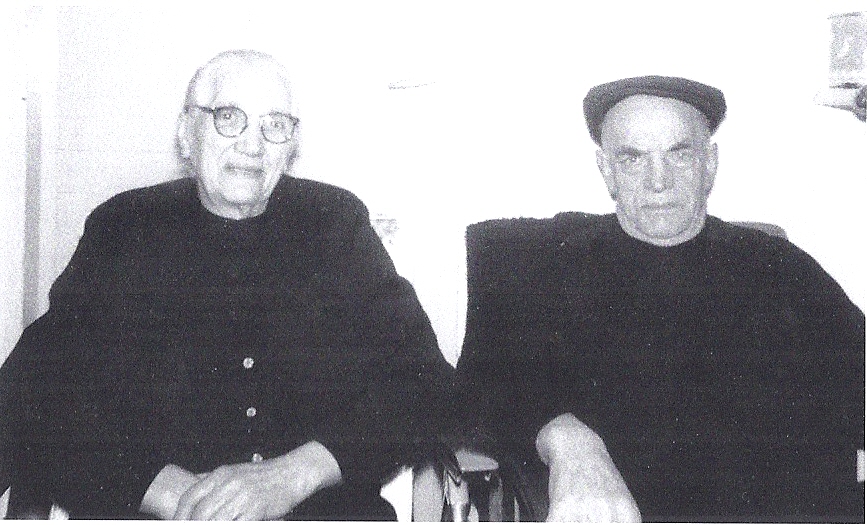 